Бишкек шаарынын мэриясынын 2023-жылдын 27-июлундагы №1-ЧУАБИШКЕК ШААРЫНЫН МЭРИЯСЫНЫН ТОКТОМУБишкек шаары, 2023-жылдын 27-июлу №1-ЧУАБишкек шаарынын мэриясынын ведомстволук бөлүмдөрү тарабынан көрсөтүлүүчү муниципалдык кызмат көрсөтүүлөрдүн административдик регламенттерин бекитүү жөнүндө«Мамлекеттик жана муниципалдык кызмат көрсөтүүлөр жөнүндө» Кыргыз Республикасынын Мыйзамына, «Жергиликтүү мамлекеттик администрация жана жергиликтүү өз алдынча башкаруу органдары жөнүндө» Кыргыз Республикасынын Мыйзамынын 44-беренесине, Кыргыз Республикасынын Министрлер Кабинетинин 2023-жылдын 3-мартындагы № 115 «Кыргыз Республикасынын Министрлер Кабинетинин айрым ченем жаратуу ыйгарым укуктарын мамлекеттик органдарга жана жергиликтүү өз алдынча башкаруунун аткаруу органдарына өткөрүп берүү жөнүндө» токтомуна, Кыргыз Республикасынын Өкмөтүнүн 2018-жылдын 
16-январындагы № 26 «Мамлекеттик жана муниципалдык кызмат көрсөтүүлөрдүн административдик регламенттерин иштеп чыгуу жана оптималдаштыруу тартиби жөнүндө» токтомуна жана Бишкек шаардык кеңешинин 2019-жылдын 3-апрелиндеги № 97 «Бишкек шаарынын мэриясынын түзүмдүк, аймактык бөлүмдөрү жана ведомствого караштуу мекемелери тарабынан көрсөтүлүүчү муниципалдык кызматтардын кошумча тизмегин жана алардын стандарттарын бекитүү жөнүндө» токтомуна ылайык токтом кылам:1. Төмөндөгүлөр бекитилсин:-	Бишкек шаарынын мэриясынын Социалдык өнүктүрүү департаменти тарабынан көрсөтүлүүчү муниципалдык кызмат көрсөтүүлөрдүн административдик регламенттери 1, 2, 3, 4, 5 - тиркемелерге ылайык;-	Бишкек шаарынын мэриясынын Маданият башкармалыгы тарабынан көрсөтүлүүчү муниципалдык кызмат көрсөтүүлөрдүн административдик регламенттери 6, 7, 8, 9, 10, 11, 12, 13, 14, 15 - тиркемелерге ылайык;-		Бишкек шаарынын мэриясынын Дене тарбия жана спорт, туризм жана жаштар менен иштөө департаменти тарабынан көрсөтүлүүчү муниципалдык кызмат көрсөтүүлөрдүн административдик регламенттери 16, 17, 18, 19, 20, 21, 22, 23, 24, 25, 26, 27 - тиркемелерге ылайык.2.	Бишкек шаарынын мэриясынын ведомстволук жана аймактык бөлүмдөрү:-		ушул токтом менен бекитилген Бишкек шаарынын мэриясынын ведомстволук бөлүмдөрү тарабынан жеке жана юридикалык жактарга көрсөтүлүүчү муниципалдык кызмат көрсөтүүлөрдүн административдик регламенттерин жетекчиликке алышсын жана сакташсын; -		Бишкек шаарынын мэриясынын ведомстволук бөлүмдөрүнүн жетекчилеринин бекитилген муниципалдык кызмат көрсөтүүлөрдүн административдик регламенттеринин сакталышы үчүн жеке жоопкерчиликтери белгиленсин;-	ушул токтомдон келип чыгуучу башка чараларды көрсүн.3.	Ушул токтом каттоодон өткөрүлсүн жана Кыргыз Республикасынын ченемдик-укуктук актыларынын мамлекеттик реестерине киргизүү үчүн Кыргыз Республикасынын Юстиция министрлигине жөнөтүлсүн.4. Ушул токтомдун аткарылышын контролдоону өзүмө калтырам.5. Ушул токтом расмий жарыяланган күндөн тартып күчүнө кирет.Бишкек шаарынын мэри                                                                          Э.Абдыкадыров                                         1-тиркемеМуниципалдык кызмат көрсөтүүнүн административдик регламенти «Жарды пенсионерлерге жана ден соолугунун мүмкүнчүлүктөрү чектелген адамдарга мончо жана чачтарач кызматтарын көрсөтүү» (Бишкек шаардык кеңешинин 2019-жылдын 3-апрелиндеги № 97 токтому менен бекитилген Бишкек шаарынын мэриясынын түзүмдүк, аймактык бөлүмдөрү жана ведомствого караштуу мекемелери тарабынан көрсөтүлүүчү муниципалдык кызматтардын кошумча тизмегинин «Социалдык кызмат көрсөтүүлөр» 1-главасынын 1-пункту)1. Жалпы жоболорБул муниципалдык кызматты көрсөтүү Бишкек шаарынын мэриясынын Социалдык өнүктүрүү департаментинин аймактык  мекемелери - Бишкек шаарынын администрациялык райондору боюнча (Октябрь, Ленин, Биринчи май жана Свердлов) социалдык өнүктүрүү башкармалыктары (мындан ары – Башкармалык) тарабынан жүзөгө ашырылат.Аталган кызмат көрсөтүүнүн административдик регламенти Бишкек шаардык кеңешинин 2019-жылдын 3-апрелиндеги № 97 «Бишкек шаарынын мэриясынын түзүмдүк, аймактык бөлүмдөрү жана ведомствого караштуу мекемелери тарабынан көрсөтүлүүчү муниципалдык кызматтардын кошумча тизмегин жана алардын стандарттарын бекитүү жөнүндө» токтому менен бекитилген кызмат көрсөтүүнүн тийиштүү стандартынын талаптарына шайкеш келет.Акысыз мончо жана чачтарач кызмат көрсөтүүлөрү мончо-кир жуучу комбинаттарда, мончолордо жана дарылоо-ден соолукту чыңдоо комплекстеринде 100 эсептик көрсөткүчтөн ашпаган өлчөмдө пенсиясы бар пенсионерлерге жана ДМЧАларга көрсөтүлөт. Кызмат көрсөтүү стандарттарында берилген негизги параметрлер:1) Муниципалдык кызмат көрсөтүүнүн жалпы убактысы – 1 айда 1 жолу, жылына 12ден ашпаган кызмат көрсөтүү.2) Кызмат көрсөтүүнү алуу үчүн зарыл болгон документтердин тизмеги:- инсандыгын ырастоочу документ.Арыз ээсинен Кыргыз Республикасынын мыйзамдарында белгиленген тартипте «Түндүк» ведомстволор аралык электрондук өз ара аракеттенүү тутуму аркылуу алууга мүмкүн болгон документтер суралбайт. «Түндүк» ведомстволор аралык электрондук өз ара аракеттенүү тутуму аркылуу суроо-талап жүргүзгөндө маалыматтарды алуу мүмкүн болбогон учурда, маалыматтар кагаз түрүндө берилет.     3) Бул муниципалдык кызмат акысыз көрсөтүлөт.4) Кызмат көрсөтүүнүн жыйынтыгы: мончодо жуунуу.2. Кызмат көрсөтүү процессинде берилүүчү жол-жоболордун тизмеги          4. Кызмат көрсөтүү төмөнкү жол-жоболорду камтыйт:						              1-таблица3. Жол-жоболордун өз ара байланышынын блок-схемасы5. Кызмат көрсөтүү өндүрүшүндө аткарылуучу жол-жоболордун логикалык тартиби төмөнкү блок-схемада көрсөтүлгөн:Фронт-офис                                                          Билдирүү		     ИЖН 	                            боюнча издөө                    БЭСК аркылуу                           авторизациялооарыз ээси жөнүндө чагылдырылуучу маалымат  Бэк-офис		    ай сайын4. Жол-жоболорду жана алардын мүнөздөмөлөрүн сыпаттоо2-таблица   3-таблица5. Жол-жоболорду аткаруу схемасы (алгоритмдери)№ 1 жол-жобо6. Административдик регламенттин талаптарынын аткарылышын контролдоо6. Административдик регламенттин талаптарынын аткарылышына  ички (учурдагы) жана тышкы контроль жүргүзүлөт.1) Ички контролду администрациялык район боюнча социалдык өнүктүрүү башкармалыгынын начальниги жүргүзөт. 2) Ички контроль кызмат адамдары жана кызматкерлер тарабынан административдик регламенттин жоболорунун, ошондой эле кызмат көрсөтүү процессинде кабыл алынган чечимдердин сакталышын жана аткарылышын үзгүлтүксүз текшерүү жүргүзүү жолу менен жүзөгө ашырылат.3) Текшерүүлөрдү жүргүзүү мезгилдүүлүгү – ай сайын. Пландан тышкаркы текшерүүлөр кызмат көрсөтүүнү керектөөчүлөрдүн арызы боюнча жүргүзүлөт. 4)	Текшерүүлөрдүн жыйынтыктары боюнча кызмат көрсөтүүнүн административдик регламентинин талаптарынын аныкталган бузууларын четтетүү боюнча чаралар көрүлөт, ошондой эле күнөөлүү адамдарды Кыргыз Республикасынын мыйзамдарына ылайык жоопкерчиликке тартуу маселеси каралат.7.	Кызмат көрсөтүүнүн административдик регламентинин талаптарынын аткарылышына тышкы контроль Бишкек шаарынын мэриясынын Социалдык өнүктүрүү департаментинин чечими менен түзүлгөн комиссия тарабынан жүзөгө ашырылат. 1)	Комиссиянын ишинин жыйынтыктары маалым кат түрүндө таризделет, ага административдик регламентти өзгөртүү боюнча сунуштар киргизилиши мүмкүн.2) Маалым катка кол тамга коюлган учурдан тартып 3 жумуш күндүн ичинде ал бул кызматтарды көрсөткөн мекемеге жөнөтүлөт.Маалым кат келип түшкөн күндөн тартып бир айлык мөөнөттө аныкталган бузууларды жана кемчиликтерди четтетүү боюнча чаралар, бул бузууларга жол берген кызмат адамдарына жана кызматкерлерге карата тартиптик жана административдик чаралар көрүлүшү керек.Зарыл болгон учурда административдик регламентке белгиленген тартипте өзгөртүүлөрдү киргизүү демилгеленет.3) Административдик регламенттин талаптарынын аткарылышына тышкы контроль эки жылда бир жолудан кем эмес жүргүзүлөт.7. Административдик регламенттин талаптарын бузгандыгы үчүн кызмат адамдарынын жоопкерчилиги8.	Административдик регламенттин талаптарын бузгандыгы үчүн администрациялык райондор боюнча социалдык өнүктүрүү башкармалыктарынын начальниктери жана кызматкерлери Кыргыз Республикасынын административдик жана эмгек мыйзамдарына ылайык жоопкерчилик тартышат.9.	Кызмат көрсөтүү же анын бир бөлүгү жеке же/жана юридикалык жактарга аутсорсингге берилген учурда, кызмат көрсөтүүнүн административдик регламентинин талаптарынын сакталышы үчүн жоопкерчилик бул кызматтарды көрсөтүүгө жооптуу мекемеде сакталат.8. Корутунду жоболор10.	Кызмат көрсөтүүнүн административдик регламенти бул кызматтарды акыркы керектөөчүгө көрсөтүү максатында өз ара аракеттенүүчү мамлекеттик жана муниципалдык органдар, ведомстволук бөлүмдөр менен макулдашылды.11.	Административдик регламент зарылчылыгына жараша кызмат көрсөтүү стандартын кайра кароо менен бир убакта кайра каралууга тийиш. 9. Административдик регламентти иштеп чыгуучулар1. Султанмуратова Р.А. – Октябрь администрациялык району боюнча Социалдык өнүктүрүү башкармалыгынын начальниги.2. Абдылдаев А.Т. – Биринчи май администрациялык району боюнча Социалдык өнүктүрүү башкармалыгынын начальниги.3. Джунусалиева Ж.Б. – Свердлов администрациялык району боюнча Социалдык өнүктүрүү башкармалыгынын начальниги.4. Иманалиева Ж.Ж. – Ленин администрациялык району боюнча Социалдык өнүктүрүү башкармалыгынын экс-начальниги.                                         2-тиркемеМуниципалдык кызмат көрсөтүүнүнадминистративдик регламенти«Турмуштук оор кырдаалда турган балалуу үй-бүлөлөргө психологиялык, юридикалык, социалдык жардамдарды көрсөтүү» (Бишкек шаардык кеңешинин 2019-жылдын 3-апрелиндеги № 97 токтому менен бекитилген Бишкек шаарынын мэриясынын түзүмдүк, аймактык бөлүмдөрү жана ведомствого караштуу мекемелери тарабынан көрсөтүлүүчү муниципалдык кызматтардын кошумча тизмегинин «Социалдык кызмат көрсөтүүлөр» 1-главасынын 2-пункту)1. Жалпы жоболор1. Бул муниципалдык кызмат көрсөтүү «Зордук-зомбулуктан жана ырайымсыз мамиледен жабыр тарткан балдарга жардам берүү борбору» муниципалдык мекемеси  (мындан ары – Балдарга жардам берүү борбору) тарабынан жүзөгө ашырылат. 	2.	Аталган кызмат көрсөтүүнүн административдик регламенти Бишкек шаардык кеңешинин 2019-жылдын 3-апрелиндеги № 97 «Бишкек шаарынын мэриясынын түзүмдүк, аймактык бөлүмдөрү жана ведомствого караштуу мекемелери тарабынан көрсөтүлүүчү муниципалдык кызматтардын кошумча тизмегин жана алардын стандарттарын бекитүү жөнүндө» токтому менен бекитилген кызмат көрсөтүүнүн тийиштүү стандартынын талаптарына шайкеш келет. 		3. Кызмат көрсөтүү стандарттарында берилген негизги параметрлер:1)	Муниципалдык кызмат көрсөтүүнүн жалпы убактысы – 30 мүнөттөн  бир саатка чейин же андан көп. 2)	Кызмат көрсөтүүнү алуу үчүн зарыл болгон документтердин тизмеги: талап кылынбайт.Арыз ээсинен Кыргыз Республикасынын мыйзамдарында белгиленген тартипте «Түндүк» ведомстволор аралык электрондук өз ара аракеттенүү тутуму аркылуу алууга мүмкүн болгон документтер суралбайт. «Түндүк» ведомстволор аралык электрондук өз ара аракеттенүү тутуму аркылуу суроо-талап жүргүзгөндө маалыматтарды алуу мүмкүн болбогон учурда, маалыматтар кагаз түрүндө берилет. 3) Кызмат көрсөтүүнүн өздүк наркы – акысыз. 4) Кызмат көрсөтүүнүн жыйынтыгы: - психологиялык жардам алууда – психологдун корутундусу;  - юридикалык жардам алууда – соттордо юридикалык коштоо; -	социалдык жардам берүүдө – медициналык, билим берүү уюмдарында жана социалдык өнүктүрүү уюмдарында социалдык коштоо.  2. Кызмат көрсөтүү процессинде аткарылуучу жол-жоболордун тизмеги       4. Кызмат көрсөтүү төмөнкү жол-жоболорду камтыйт:   1-таблица3. Жол-жоболордун өз ара байланышынын блок-схемасы        5. Кызмат көрсөтүү өндүрүшүндө аткарылуучу жол-жоболордун логикалык тартиби төмөнкү блок-схемада көрсөтүлгөн: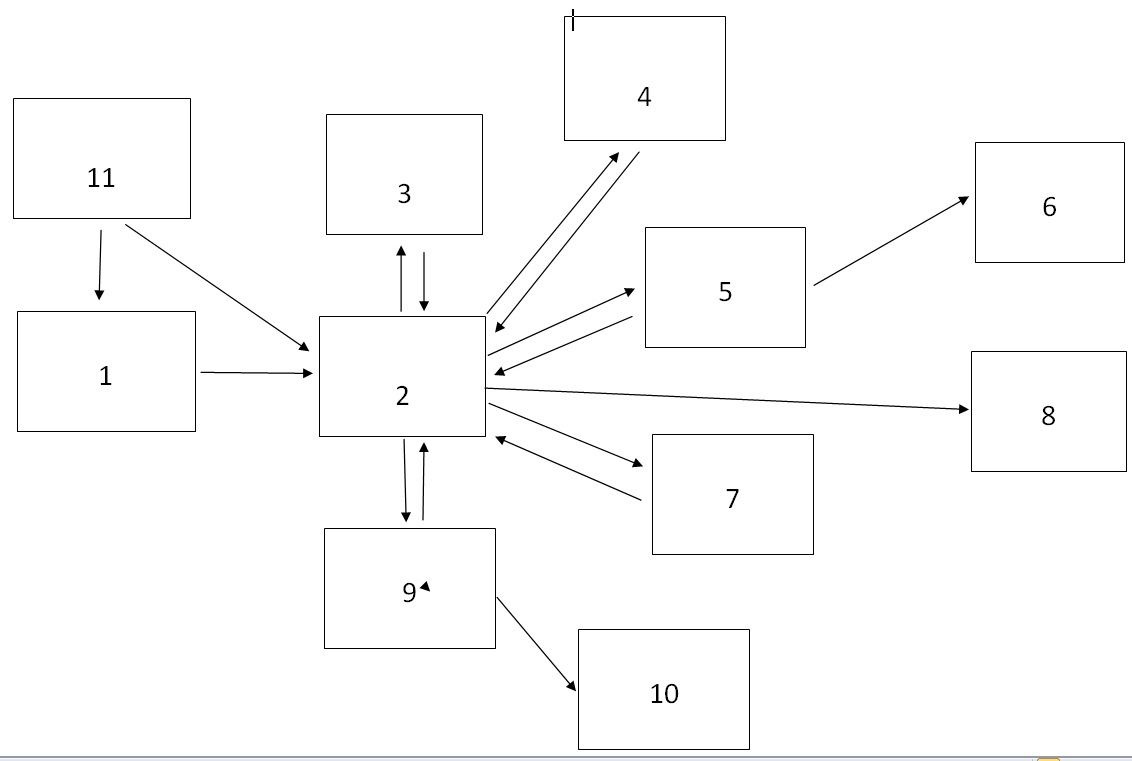 4. Жол-жоболорду жана алардын мүнөздөмөлөрүн сыпаттоо 2-таблица3-таблица5. Жол-жоболорду аткаруу схемасы (алгоритмдери)6. Административдик регламенттин талаптарынын 
аткарылышын контролдоо6.	Административдик регламенттин талаптарынын аткарылышына  ички (учурдагы) жана тышкы контроль жүргүзүлөт. 1) Ички контролду Балдарга жардам берүү борборунун директору жүргүзөт.2) Ички контроль кызмат адамдары жана кызматкерлер тарабынан административдик регламенттин жоболорунун, ошондой эле кызмат көрсөтүү процессинде кабыл алынган чечимдердин сакталышын жана аткарылышын үзгүлтүксүз текшерүү жүргүзүү жолу менен жүзөгө ашырылат. 3) Текшерүүлөрдү жүргүзүү мезгилдүүлүгү – ай сайын. Пландан тышкаркы текшерүүлөр кызмат көрсөтүүнү керектөөчүлөрдүн арызы боюнча жүргүзүлөт.4)	Текшерүүлөрдүн жыйынтыктары боюнча кызмат көрсөтүүнүн административдик регламентинин талаптарынын аныкталган бузууларын четтетүү боюнча чаралар көрүлөт, ошондой эле күнөөлүү адамдарды Кыргыз Республикасынын мыйзамдарына ылайык жоопкерчиликке тартуу маселеси каралат. 7.	Кызмат көрсөтүүнүн административдик регламентинин талаптарынын аткарылышына тышкы контроль Бишкек шаарынын мэриясынын Социалдык өнүктүрүү департаментинин чечими менен түзүлгөн комиссия тарабынан жүзөгө ашырылат. 1)	Комиссиянын ишинин жыйынтыктары маалым кат түрүндө таризделет, ага административдик регламентти өзгөртүү боюнча сунуштар киргизилиши мүмкүн.2) Маалым катка кол тамга коюлган учурдан тартып 3 жумуш күндүн ичинде ал бул кызматтарды көрсөткөн мекемеге жөнөтүлөт.Маалым кат келип түшкөн күндөн тартып бир айлык мөөнөттө аныкталган бузууларды жана кемчиликтерди четтетүү боюнча чаралар, бул бузууларга жол берген кызмат адамдарына жана кызматкерлерге карата тартиптик жана административдик чаралар көрүлүшү керек.Зарыл болгон учурда административдик регламентке белгиленген тартипте өзгөртүүлөрдү киргизүү демилгеленет.3) Административдик регламенттин талаптарынын аткарылышына тышкы контроль эки жылда бир жолудан кем эмес жүргүзүлөт.7. Административдик регламенттин талаптарын бузгандыгы үчүн кызмат адамдарынын жоопкерчилиги8. Административдик регламенттин талаптарын бузгандыгы үчүн Балдарга жардам берүү борборунун директору жана кызматкерлери Кыргыз Республикасынын административдик жана эмгек мыйзамдарына ылайык жоопкерчилик тартышат.9. Кызмат көрсөтүү же анын бир бөлүгү жеке же/жана юридикалык жактарга аутсорсингге берилген учурда, кызмат көрсөтүүнүн административдик регламентинин талаптарынын сакталышы үчүн жоопкерчилик бул кызматтарды көрсөтүүгө жооптуу мекемеде сакталат.8. Корутунду жоболор10. Кызмат көрсөтүүнүн административдик регламенти бул кызматтарды акыркы керектөөчүгө көрсөтүү максатында өз ара аракеттенүүчү мамлекеттик жана муниципалдык органдар, ведомстволук бөлүмдөр менен макулдашылды. 11. Административдик регламент зарылчылыгына жараша кызмат көрсөтүү стандартын кайра кароо менен бир убакта кайра каралууга тийиш.9. Административдик регламентти иштеп чыгуучуларДавлетбаева Д.Ж. – Балдарга жардам берүү борборунун директору.                                          3-тиркемеМуниципалдык кызмат көрсөтүүнүнадминистративдик регламенти «Турмуштук оор кырдаалда турган Бишкек шаарынын жашоочулары үчүн социалдык мекемелерде социалдык, реабилитациялык, медициналык кызматтарды көрсөтүү» (Бишкек шаардык кеңешинин 2019-жылдын 3-апрелиндеги № 97 токтому менен бекитилген Бишкек шаарынын мэриясынын түзүмдүк, аймактык бөлүмдөрү жана ведомствого караштуу мекемелери тарабынан көрсөтүлүүчү муниципалдык кызматтардын кошумча тизмегинин «Социалдык кызмат көрсөтүүлөр» 1-главасынын 3-пункту)1. Жалпы жоболорБул муниципалдык кызмат көрсөтүү Бишкек шаарынын мэриясынын Социалдык өнүктүрүү департаментинин «Аяр» майыптыгы бар адамдар үчүн реабилитациялык борбору» (мындан ары – «Аяр» борбору) тарабынан жүзөгө ашырылат. Аталган кызмат көрсөтүүнүн административдик регламенти Бишкек шаардык кеңешинин 2019-жылдын 3-апрелиндеги № 97 «Бишкек шаарынын мэриясынын түзүмдүк, аймактык бөлүмдөрү жана ведомствого караштуу мекемелери тарабынан көрсөтүлүүчү муниципалдык кызматтардын кошумча тизмегин жана алардын стандарттарын бекитүү жөнүндө» токтому менен бекитилген кызмат көрсөтүүнүн тийиштүү стандартынын талаптарына шайкеш келет.3. Кызмат көрсөтүү стандарттарында берилген негизги параметрлер:1) Муниципалдык кызмат көрсөтүүнүн жалпы убактысы – оорунун оордук даражасына, реабилитациялоонун натыйжалуулугуна жараша болот;2) Кызмат көрсөтүүгө майыптыгы бар адамды кабыл алуу үчүн зарыл болгон документтердин тизмеги:- инсандыгын ырастоочу документ;- участкалык ҮБМБдан медициналык карта, ооруган оорулар жөнүндө жазманын көчүрмөсү;- флюорографиянын корутундусу.Арыз ээсинен Кыргыз Республикасынын мыйзамдарында белгиленген тартипте «Түндүк» ведомстволор аралык электрондук өз ара аракеттенүү тутуму аркылуу алууга мүмкүн болгон документтер суралбайт.«Түндүк» ведомстволор аралык электрондук өз ара аракеттенүү тутуму аркылуу суроо-талап жүргүзгөндө маалыматтарды алуу мүмкүн болбогон учурда, маалыматтар кагаз түрүндө берилет. 3) Кызмат көрсөтүүнүн өздүк наркы – акысыз. 4) Кызмат көрсөтүүнүн жыйынтыгы: интернат тибиндеги күндүзгү жана убактылуу болуу борборлорунда, социалдык-стационардык мекемелерде (мындан ары – ССМ) социалдык жана медициналык кызматкерлердин көзөмөлү алдында жашоо. Кызмат көрсөтүү процессинде аткарылуучу жол-жоболордун тизмеги       4. Кызмат көрсөтүү төмөнкү жол-жоболорду камтыйт:  										     1-таблица3. Жол-жоболордун өз ара байланышынын блок-схемасы          5. Кызмат көрсөтүү өндүрүшүндө аткарылуучу жол-жоболордун логикалык тартиби төмөнкү блок-схемада көрсөтүлгөн:4. Жол-жоболорду жана алардын мүнөздөмөлөрүн сыпаттоо 2-таблица                 3-таблица5. Жол-жоболорду аткаруу схемасы (алгоритмдери)6. Административдик регламенттин талаптарынын аткарылышын контролдоо6. Административдик регламенттин талаптарынын аткарылышына  ички (учурдагы) жана тышкы контроль жүргүзүлөт. 1) Ички контролду «Аяр» борборунун директору жүргүзөт.2) Ички контроль кызмат адамдары жана кызматкерлер тарабынан административдик регламенттин жоболорунун, ошондой эле кызмат көрсөтүү процессинде кабыл алынган чечимдердин сакталышын жана аткарылышын үзгүлтүксүз текшерүү жүргүзүү жолу менен жүзөгө ашырылат.3) Текшерүүлөрдү жүргүзүү мезгилдүүлүгү – ай сайын.Пландан тышкаркы текшерүүлөр кызмат көрсөтүүнү керектөөчүлөрдүн арызы боюнча жүргүзүлөт.4) Текшерүүлөрдүн жыйынтыктары боюнча кызмат көрсөтүүнүн административдик регламентинин талаптарынын аныкталган бузууларын четтетүү боюнча чаралар көрүлөт, ошондой эле күнөөлүү адамдарды Кыргыз Республикасынын мыйзамдарына ылайык жоопкерчиликке тартуу маселеси каралат.7.	Кызмат көрсөтүүнүн административдик регламентинин талаптарынын аткарылышына тышкы контроль Бишкек шаарынын мэриясынын Социалдык өнүктүрүү департаментинин чечими менен түзүлгөн комиссия тарабынан жүзөгө ашырылат.1)	Комиссиянын ишинин жыйынтыктары маалым кат түрүндө таризделет, ага административдик регламентти өзгөртүү боюнча сунуштар киргизилиши мүмкүн.2) Маалым катка кол тамга коюлган учурдан тартып 3 жумуш күндүн ичинде ал бул кызматтарды көрсөткөн мекемеге жөнөтүлөт. Маалым кат келип түшкөн күндөн тартып бир айлык мөөнөттө аныкталган бузууларды жана кемчиликтерди четтетүү боюнча чаралар, бул бузууларга жол берген кызмат адамдарына жана кызматкерлерге карата тартиптик жана административдик чаралар көрүлүшү керек.  Зарыл болгон учурда административдик регламентке белгиленген тартипте өзгөртүүлөрдү киргизүү демилгеленет.3) Административдик регламенттин талаптарынын аткарылышына тышкы контроль эки жылда бир жолудан кем эмес жүргүзүлөт.7. Административдик регламенттин талаптарын бузгандыгы үчүн кызмат адамдарынын жоопкерчилиги8. Административдик регламенттин талаптарын бузгандыгы үчүн «Аяр» борборунун директору жана кызматкерлери Кыргыз Республикасынын административдик жана эмгек мыйзамдарына ылайык жоопкерчилик тартышат. 9. Кызмат көрсөтүү же анын бир бөлүгү жеке же/жана юридикалык жактарга аутсорсингге берилген учурда, кызмат көрсөтүүнүн административдик регламентинин талаптарынын сакталышы үчүн жоопкерчилик бул кызматтарды көрсөтүүгө жооптуу мекемеде сакталат. 8. Корутунду жоболор10. Кызмат көрсөтүүнүн административдик регламенти бул кызматтарды акыркы керектөөчүгө көрсөтүү максатында өз ара аракеттенүүчү мамлекеттик жана муниципалдык органдар, ведомстволук бөлүмдөр менен макулдашылды. 11. Административдик регламент зарылчылыгына жараша кызмат көрсөтүү стандартын кайра кароо менен бир убакта кайра каралууга тийиш.9. Административдик регламентти иштеп чыгуучулар1. Аманкулова Г. А. - «Аяр» борборунун директору.2. Аклаева В.Т. - «Аяр» борборунун директорунун орун басары. 3.	Омуралиева Г.Т. - медициналык реабилитациялоо бөлүмүнүн башчысы.                                         4-тиркемеМуниципалдык кызмат көрсөтүүнүнадминистративдик регламенти«Социалдык мекемелерде социалдык, реабилитациялык, медициналык кызматтарды көрсөтүү» (Бишкек шаардык кеңешинин 2019-жылдын 3-апрелиндеги № 97 токтому менен бекитилген Бишкек шаарынын мэриясынын түзүмдүк, аймактык бөлүмдөрү жана ведомствого караштуу мекемелери тарабынан көрсөтүлүүчү муниципалдык кызматтардын кошумча тизмегинин «Социалдык кызмат көрсөтүүлөр» 1-главасынын 4-пункту)1. Жалпы жоболор1.	Бул муниципалдык кызмат көрсөтүү Бишкек шаарынын мэриясынын Социалдык өнүктүрүү департаментинин «Үмүт үйү» улгайган жана майыптыгы бар адамдар үчүн социалдык стационардык мекемеси тарабынан жүзөгө ашырылат (мындан ары – «Үмүт үйү» ССМ). 2.	Аталган кызмат көрсөтүүнүн административдик регламенти Бишкек шаардык кеңешинин 2019-жылдын 3-апрелиндеги № 97 «Бишкек шаарынын мэриясынын түзүмдүк, аймактык бөлүмдөрү жана ведомствого караштуу мекемелери тарабынан көрсөтүлүүчү муниципалдык кызматтардын кошумча тизмегин жана алардын стандарттарын бекитүү жөнүндө» токтому менен бекитилген кызмат көрсөтүүнүн тийиштүү стандартынын талаптарына шайкеш келет.          3. Кызмат көрсөтүү стандарттарында берилген негизги параметрлер:1) Муниципалдык кызмат көрсөтүүнүн жалпы убактысы - «Үмүт үйү» ССМден чыкканга чейин; 2) Кызмат көрсөтүүнү алуу үчүн зарыл болгон документтердин тизмеги: - инсандыгын ырастоочу документ;- пенсиялык күбөлүк;- Соцфонддон пенсиянын өлчөмү тууралуу маалым кат; - белгиленген формадагы арыз;- 2 даана сүрөт;- флюорографиянын корутундусу;- бейтапканадан карточка же көчүрмөсү;- туугандарынын камкорчулуктан жана көзөмөлчүлүктөн баш тарткандыгы жөнүндө арызы;- наркологдун, АИВ жана ЖИКС (СПИД) борборунун корутундусу;- психиатрдын корутундусу.Арыз ээсинен Кыргыз Республикасынын мыйзамдарында белгиленген тартипте «Түндүк» ведомстволор аралык электрондук өз ара аракеттенүү тутуму аркылуу алууга мүмкүн болгон документтер суралбайт.«Түндүк» ведомстволор аралык электрондук өз ара аракеттенүү тутуму аркылуу суроо-талап жүргүзгөндө маалыматтарды алуу мүмкүн болбогон учурда, маалыматтар кагаз түрүндө берилет.  3) Кызмат көрсөтүүнүн өздүк наркы – акы төлөнүүчү, күнүнө 650,0 сом.4) Кызмат көрсөтүүнүн жыйынтыгы: күндүзгү жана убактылуу болуу борборлорунда, интернат тибиндеги социалдык-стационардык мекемелерде (мындан ары – ССМ) социалдык жана медициналык кызматкерлердин көзөмөлү алдында жашоо.2. Кызмат көрсөтүү процессинде аткарылуучу жол-жоболордун тизмеги           4. Кызмат көрсөтүү төмөнкү жол-жоболорду камтыйт:1-таблица3. Жол-жоболордун өз ара байланышынын блок-схемасы5. Кызмат көрсөтүү өндүрүшүндө аткарылуучу жол-жоболордун логикалык тартиби төмөнкү блок-схемада көрсөтүлгөн:4. Жол-жоболорду жана алардын мүнөздөмөлөрүн сыпаттоо2-таблица 3-таблица5. Жол-жоболорду аткаруу схемасы (алгоритмдери)6. Административдик регламенттин талаптарынын аткарылышын контролдоо6.	Административдик регламенттин талаптарынын аткарылышына  ички (учурдагы) жана тышкы контроль жүргүзүлөт.1) Ички контролду «Үмүт үйү» ССМдин директору жүргүзөт.2) Ички контроль кызмат адамдары жана кызматкерлер тарабынан административдик регламенттин жоболорунун, ошондой эле кызмат көрсөтүү процессинде кабыл алынган чечимдердин сакталышын жана аткарылышын үзгүлтүксүз текшерүү жүргүзүү жолу менен жүзөгө ашырылат.3) Текшерүүлөрдү жүргүзүү мезгилдүүлүгү – ай сайын.Пландан тышкаркы текшерүүлөр кызмат көрсөтүүнү керектөөчүлөрдүн арызы боюнча жүргүзүлөт.4)	Текшерүүлөрдүн жыйынтыктары боюнча кызмат көрсөтүүнүн административдик регламентинин талаптарынын аныкталган бузууларын четтетүү боюнча чаралар көрүлөт, ошондой эле күнөөлүү адамдарды Кыргыз Республикасынын мыйзамдарына ылайык жоопкерчиликке тартуу маселеси каралат.7.	Кызмат көрсөтүүнүн административдик регламентинин талаптарынын аткарылышына тышкы контроль Бишкек шаарынын мэриясынын Социалдык өнүктүрүү департаментинин чечими менен түзүлгөн комиссия тарабынан жүзөгө ашырылат.1)	 Комиссиянын ишинин жыйынтыктары маалым кат түрүндө таризделет, ага административдик регламентти өзгөртүү боюнча сунуштар киргизилиши мүмкүн.2) Маалым катка кол тамга коюлган учурдан тартып 3 жумуш күндүн ичинде ал бул кызматтарды көрсөткөн мекемеге жөнөтүлөт. Маалым кат келип түшкөн күндөн тартып бир айлык мөөнөттө аныкталган бузууларды жана кемчиликтерди четтетүү боюнча чаралар, бул бузууларга жол берген кызмат адамдарына жана кызматкерлерге карата тартиптик жана административдик чаралар көрүлүшү керек.  Зарыл болгон учурда административдик регламентке белгиленген тартипте өзгөртүүлөрдү киргизүү демилгеленет.  3) Административдик регламенттин талаптарынын аткарылышына тышкы контроль эки жылда бир жолудан кем эмес жүргүзүлөт.7. Административдик регламенттин талаптарын бузгандыгы үчүн кызмат адамдарынын жоопкерчилиги8. Административдик регламенттин талаптарын бузгандыгы үчүн «Үмүт үйү» ССМдин директору жана кызматкерлери Кыргыз Республикасынын административдик жана эмгек мыйзамдарына ылайык жоопкерчилик тартышат. 9. Кызмат көрсөтүү же анын бир бөлүгү жеке же/жана юридикалык жактарга аутсорсингге берилген учурда, кызмат көрсөтүүнүн административдик регламентинин талаптарынын сакталышы үчүн жоопкерчилик бул кызматтарды көрсөтүүгө жооптуу мекемеде сакталат.8. Корутунду жоболор10.	Кызмат көрсөтүүнүн административдик регламенти бул кызматтарды акыркы керектөөчүгө көрсөтүү максатында өз ара аракеттенүүчү мамлекеттик жана муниципалдык органдар, ведомстволук бөлүмдөр менен макулдашылды. 11.	Административдик регламент зарылчылыгына жараша кызмат көрсөтүү стандартын кайра кароо менен бир убакта кайра каралууга тийиш.9. Административдик регламентти иштеп чыгуучулар1. Абдылдаева Э.К. – «Үмүт үйү» ССМдин директору.2. Уркасымова Э.Р. – «Үмүт үйү» ССМдин директорунун орун басары.3. Кочорбаева Э.У. – «Үмүт үйү» ССМдин бухгалтери.4. Побежимова И.В. – «Үмүт үйү» ССМдин дарылоо дене тарбиясы боюнча нускоочусу.                                         5-тиркеме Муниципалдык кызмат көрсөтүүнүнадминистративдик регламенти«Төмөнкү кирешелүү үй-бүлөлөргө коммуналдык кызматтарды төлөөгө турак жай субсидияларын берүү» (Бишкек шаардык кеңешинин 2019-жылдын 3-апрелиндеги № 97 токтому менен бекитилген Бишкек шаарынын мэриясынын түзүмдүк, аймактык бөлүмдөрү жана ведомствого караштуу мекемелери тарабынан көрсөтүлүүчү муниципалдык кызматтардын кошумча тизмегинин «Социалдык кызмат көрсөтүүлөр» 1-главасынын 5-пункту)1. Жалпы жоболор          1.	Бул муниципалдык кызмат көрсөтүү Бишкек шаарынын мэриясынын Социалдык өнүктүрүү департаментинин аймактык   мекемелери – Бишкек шаарынын администрациялык райондору боюнча (Октябрь, Ленин, Биринчи май жана Свердлов) социалдык өнүктүрүү башкармалыктары (мындан ары – Башкармалык) тарабынан жүзөгө ашырылат.          2.	Аталган кызмат көрсөтүүнүн административдик регламенти Бишкек шаардык кеңешинин 2019-жылдын 3-апрелиндеги № 97 «Бишкек шаарынын мэриясынын түзүмдүк, аймактык бөлүмдөрү жана ведомствого караштуу мекемелери тарабынан көрсөтүлүүчү муниципалдык кызматтардын кошумча тизмегин жана алардын стандарттарын бекитүү жөнүндө» токтому менен бекитилген кызмат көрсөтүүнүн тийиштүү стандартынын талаптарына шайкеш келет.Кызмат көрсөтүү стандарттарында берилген негизги параметрлер:    1) Муниципалдык кызмат көрсөтүүнүн жалпы убактысы – 10 күн;   2)	Кызмат көрсөтүүнү алуу үчүн зарыл болгон документтердин тизмеги:   - инсандыгын ырастоочу документ;    - техникалык паспорт;   - үй-бүлөнүн кирешелери жөнүндө маалым кат;   - Башкармалык тарабынан берилүүчү толтурулган бланк;   - дүмүрчөктөрдүн көчүрмөлөрү;   - салык кызматынан маалым кат. Арыз ээсинен Кыргыз Республикасынын мыйзамдарында белгиленген тартипте «Түндүк» ведомстволор аралык электрондук өз ара аракеттенүү тутуму аркылуу алууга мүмкүн болгон документтер суралбайт.«Түндүк» ведомстволор аралык электрондук өз ара аракеттенүү тутуму аркылуу суроо-талап жүргүзгөндө маалыматтарды алуу мүмкүн болбогон учурда, маалыматтар кагаз түрүндө берилет. 3) Кызмат көрсөтүүнүн өздүк наркы: акысыз.  4) Кызмат көрсөтүүнүн жыйынтыгы: турак жай субсидияларын эсептөө же эсептөөдөн баш тартуу. 2. Кызмат көрсөтүү процессинде берилүүчү жол-жоболордун тизмеги        4. Кызмат көрсөтүү төмөнкү жол-жоболорду камтыйт: 				             						1-таблицаЖол-жоболордун өз ара байланышынын блок-схемасы 5. Кызмат көрсөтүү өндүрүшүндө аткарылуучу жол-жоболордун логикалык тартиби төмөнкү блок-схемада көрсөтүлгөн:    Фронт-офис                                                  Билдирүү                                            ИЖН боюнча                                                                  издөө   БЭСК аркылуу    авторизациялооарыз ээси жөнүндө чагылдырылуучу маалымат  Бэк-офис	ай сайын4. Жол-жоболорду жана алардын мүнөздөмөлөрүн сыпаттоо                             																2-таблица 3-таблица 5. Жол-жоболорду аткаруу схемасы (алгоритми)6. Административдик регламенттин талаптарынын аткарылышын контролдоо 6. Административдик регламенттин талаптарынын аткарылышына ички (учурдагы) жана тышкы контроль жүргүзүлөт. 1) Ички контролду Бишкек шаарынын администрациялык райондору боюнча социалдык өнүктүрүү башкармалыктарынын начальниктери жүргүзөт.2) Ички контроль кызмат адамдары жана кызматкерлер тарабынан административдик регламенттин жоболорунун, ошондой эле кызмат көрсөтүү процессинде кабыл алынган чечимдердин сакталышын жана аткарылышын үзгүлтүксүз текшерүү жүргүзүү жолу менен жүзөгө ашырылат. 3) Текшерүүлөрдү жүргүзүү мезгилдүүлүгү – ай сайын.Пландан тышкаркы текшерүүлөр кызмат көрсөтүүнү керектөөчүлөрдүн арызы боюнча жүргүзүлөт. 4) Текшерүүлөрдүн жыйынтыктары боюнча кызмат көрсөтүүнүн административдик регламентинин талаптарынын аныкталган бузууларын четтетүү боюнча чаралар көрүлөт, ошондой эле күнөөлүү адамдарды Кыргыз Республикасынын мыйзамдарына ылайык жоопкерчиликке тартуу маселеси каралат. 7. Кызмат көрсөтүүнүн административдик регламентинин талаптарынын аткарылышына тышкы контроль Бишкек шаарынын мэриясынын Социалдык өнүктүрүү департаментинин чечими менен түзүлгөн комиссия тарабынан жүзөгө ашырылат.1) Комиссиянын ишинин жыйынтыктары маалым кат түрүндө таризделет, ага административдик регламентти өзгөртүү боюнча сунуштар киргизилиши мүмкүн.2) Маалым катка кол тамга коюлган учурдан тартып 3 жумуш күндүн ичинде ал бул кызматтарды көрсөткөн мекемеге жөнөтүлөт. Маалым кат келип түшкөн күндөн тартып бир айлык мөөнөттө аныкталган бузууларды жана кемчиликтерди четтетүү боюнча чаралар, бул бузууларга жол берген кызмат адамдарына жана кызматкерлерге карата тартиптик жана административдик чаралар көрүлүшү керек.  Зарыл болгон учурда административдик регламентке белгиленген тартипте өзгөртүүлөрдү киргизүү демилгеленет.3) Административдик регламенттин талаптарынын аткарылышына тышкы контроль эки жылда бир жолудан кем эмес жүргүзүлөт.7. Административдик регламенттин талаптарын бузгандыгы үчүн кызмат адамдарынын жоопкерчилиги8. Административдик регламенттин талаптарын бузгандыгы үчүн администрациялык райондор боюнча социалдык өнүктүрүү башкармалыктарынын начальниктери жана кызматкерлери Кыргыз Республикасынын административдик жана эмгек мыйзамдарына ылайык жоопкерчилик тартышат.9. Кызмат көрсөтүү же анын бир бөлүгү жеке же/жана юридикалык жактарга аутсорсингге берилген учурда, кызмат көрсөтүүнүн административдик регламентинин талаптарынын сакталышы үчүн жоопкерчилик бул кызматтарды көрсөтүүгө жооптуу мекемеде сакталат.8. Корутунду жоболор10. Кызмат көрсөтүүнүн административдик регламенти бул кызматтарды акыркы керектөөчүгө көрсөтүү максатында өз ара аракеттенүүчү мамлекеттик жана муниципалдык органдар, ведомстволук бөлүмдөр менен макулдашылды. 11. Административдик регламент зарылчылыгына жараша кызмат көрсөтүү стандартын кайра кароо менен бир убакта кайра каралууга тийиш.9. Административдик регламентти иштеп чыгуучулар1. Султанмуратова Р.А. – Октябрь администрациялык району боюнча Социалдык өнүктүрүү башкармалыгынын начальниги;2. Абдылдаев А.Т. – Биринчи май администрациялык району боюнча Социалдык өнүктүрүү башкармалыгынын начальниги;3. Джунусалиева Ж.Б. – Свердлов администрациялык району боюнча Социалдык өнүктүрүү башкармалыгынын начальниги;4. Иманалиева Ж.Ж. – Ленин администрациялык району боюнча Социалдык өнүктүрүү башкармалыгынын экс-начальниги.                                          6-тиркеме Муниципалдык кызмат көрсөтүүнүнадминистративдик регламенти«Бишкек шаарынын муниципалдык музыкалык мектептеринде жеңилдетилген категориядагы жактар үчүн башталгыч кесиптик музыкалык билим берүү»(Бишкек шаардык кеңешинин 2019-жылдын 3-апрелиндеги № 97 токтому менен бекитилген Бишкек шаарынын мэриясынын түзүмдүк, аймактык бөлүмдөрү жана ведомствого караштуу мекемелери тарабынан көрсөтүлүүчү муниципалдык кызматтардын кошумча тизмегинин «Маданий жана билим берүү кызмат көрсөтүүлөрү» 3-главасынын 17-пункту) 1. Жалпы жоболор1.	Бул муниципалдык кызмат көрсөтүү Бишкек шаарынын мэриясынын Маданият башкармалыгынын балдар искусство мектептери тарабынан жүзөгө ашырылат.2.	Аталган кызмат көрсөтүүнүн административдик регламенти Бишкек шаардык кеңешинин 2019-жылдын 3-апрелиндеги № 97 «Бишкек шаарынын мэриясынын түзүмдүк, аймактык бөлүмдөрү жана ведомствого караштуу мекемелери тарабынан көрсөтүлүүчү муниципалдык кызматтардын кошумча тизмегин жана алардын стандарттарын бекитүү жөнүндө» токтому менен бекитилген кызмат көрсөтүүнүн тийиштүү стандартынын талаптарына шайкеш келет. 3. Кызмат көрсөтүү стандарттарында берилген негизги параметрлер:	1) Кызмат көрсөтүүнүн жалпы убактысы:           - кабыл алуу экзамендерин өткөрүү убактысы – 2 сааттан ашык эмес;          - окуу мөөнөтү бөлүмгө жана окуу программаларынын мазмунуна жараша 5 жана 7 жыл.	2) Кызмат көрсөтүүнү алуу үчүн зарыл болгон документтердин тизмеги:	- инсандыгын ырастоочу документ;	- белгиленген формадагы арыз;	-	ден соолугунун абалы жөнүндө маалым кат (белгиленген форма боюнча);          -	жеңилдетилген шарттарда кызмат көрсөтүүлөрдү алуу укугун ырастоочу документтер.Арыз ээсинен Кыргыз Республикасынын мыйзамдарында белгиленген тартипте «Түндүк» ведомстволор аралык электрондук өз ара аракеттенүү тутуму аркылуу алууга мүмкүн болгон документтер суралбайт.«Түндүк» ведомстволор аралык электрондук өз ара аракеттенүү тутуму аркылуу суроо-талап жүргүзгөндө маалыматтарды алуу мүмкүн болбогон учурда, маалыматтар кагаз түрүндө берилет. 3) Кызмат көрсөтүүнүн өздүк наркы – акысыз.  	4) Кызмат көрсөтүүнүн жыйынтыгы:        - окуунун толук курсун аяктаган жана бүтүрүү экзамендерин ийгиликтүү тапшырган окуучулар мектепти аяктагандыгы жөнүндө күбөлүк алышат;        - балдар музыкалык мектебинин билим берүү программасынын мазмунун өздөштүрүүнү аяктабаган же бүтүрүү экзамендерин тапшырбаган окуучуларга окугандыгы жөнүндө маалым кат берилет.2. Кызмат көрсөтүү процессинде аткарылуучу жол-жоболордун тизмеги4. Кызмат көрсөтүү төмөнкү жол-жоболорду камтыйт:1-таблица3. Жол-жоболордун өз ара байланышынын блок-схемасы4. Жол-жоболорду жана алардын мүнөздөмөлөрүн сыпаттоо2-таблица                                                                                                  3-таблица5. Жол-жоболорду аткаруу схемасы (алгоритмдери)     1-жол-жобо               2-жол-жобо                  3-жол-жобо                             4-жол-жобо                     5-жол-жобо              6-жол-жобо6. Административдик регламенттин талаптарынын аткарылышын контролдоо6.	Административдик регламенттин талаптарынын аткарылышына ички (учурдагы) жана тышкы контроль жүргүзүлөт.1)	Ички контролду Бишкек шаарынын мэриясынын Маданият башкармалыгынын балдар искусство мектептеринин директорлору жүргүзүшөт. 2) Ички контроль кызмат адамдары жана кызматкерлер тарабынан административдик регламенттин жоболорунун, ошондой эле кызмат көрсөтүү процессинде кабыл алынган чечимдердин сакталышын жана аткарылышын үзгүлтүксүз текшерүү жүргүзүү жолу менен жүзөгө ашырылат.3) Текшерүүлөрдү жүргүзүү мезгилдүүлүгү – жарым жылда бир жолу.  Пландан тышкаркы текшерүүлөр кызмат көрсөтүүнү керектөөчүлөрдүн арызы боюнча жүргүзүлөт. 4)	Текшерүүлөрдүн жыйынтыктары боюнча кызмат көрсөтүүнүн административдик регламентинин талаптарынын аныкталган бузууларын четтетүү боюнча чаралар көрүлөт, ошондой эле күнөөлүү адамдарды Кыргыз Республикасынын мыйзамдарына ылайык жоопкерчиликке тартуу маселеси каралат.7.	Кызмат көрсөтүүнүн административдик регламентинин талаптарынын аткарылышына тышкы контроль Бишкек шаарынын мэриясынын Маданият башкармалыгынын чечими менен түзүлгөн комиссия тарабынан жүзөгө ашырылат.1)	Комиссиянын ишинин жыйынтыктары маалым кат түрүндө таризделет, ага административдик регламентти өзгөртүү боюнча сунуштар киргизилиши мүмкүн.2) Маалым катка кол тамга коюлган учурдан тартып 3 жумуш күндүн ичинде ал бул кызматтарды көрсөткөн мекемеге жөнөтүлөт.Маалым кат келип түшкөн күндөн тартып бир айлык мөөнөттө аныкталган бузууларды жана кемчиликтерди четтетүү боюнча чаралар, бул бузууларга жол берген кызмат адамдарына жана кызматкерлерге карата тартиптик жана административдик чаралар көрүлүшү керек. Зарыл болгон учурда административдик регламентке белгиленген тартипте өзгөртүүлөрдү киргизүү демилгеленет.3) Административдик регламенттин талаптарынын аткарылышына тышкы контроль жылына бир жолу жүргүзүлөт.7. Административдик регламенттин талаптарын бузгандыгы үчүн кызмат адамдарынын жоопкерчилиги8. Административдик регламенттин талаптарын бузгандыгы үчүн балдар искусство мектептеринин кызмат адамдары жана кызматкерлери Кыргыз Республикасынын административдик жана эмгек мыйзамдарына ылайык жоопкерчилик тартышат.8. Корутунду жоболор9.	Кызмат көрсөтүүнүн административдик регламенти бул кызматтарды акыркы керектөөчүгө көрсөтүү максатында өз ара аракеттенүүчү мамлекеттик жана муниципалдык органдар, ведомстволук бөлүмдөр менен макулдашылды. 10. Административдик регламент зарылчылыгына жараша кызмат көрсөтүү стандартын кайра кароо менен бир убакта кайра каралууга тийиш.9. Административдик регламентти иштеп чыгуучулар1. Аманкулов Ж.Ж. – Бишкек шаарынын мэриясынын Маданият башкармалыгынын шаардык иш-чаралар бөлүмүнүн башчысы. 2. Сабырова Э.Ж. – Бишкек шаарынын мэриясынын Маданият башкармалыгынын башкы адиси.  3. Бакирова Г.У. – Бишкек шаарынын мэриясынын Маданият башкармалыгынын  жетектөөчү экономисти.                                          7-тиркемеМуниципалдык кызмат көрсөтүүнүнадминистративдик регламенти«Бишкек шаарынын муниципалдык музыкалык мектептеринде жана искусство мектептеринде жеңилдетилген категориядагы жактар үчүн искусство чөйрөсүндө башталгыч кесиптик билим берүү»(Бишкек шаардык кеңешинин 2019-жылдын 3-апрелиндеги № 97 токтому менен бекитилген Бишкек шаарынын мэриясынын түзүмдүк, аймактык бөлүмдөрү жана ведомствого караштуу мекемелери тарабынан көрсөтүлүүчү муниципалдык кызматтардын кошумча тизмегинин «Маданий жана билим берүү кызмат көрсөтүүлөрү» 3-главасынын 18-пункту)Жалпы жоболор1.	Бул муниципалдык кызмат көрсөтүү Бишкек шаарынын мэриясынын Маданият башкармалыгынын балдар искусство мектептери тарабынан жүзөгө ашырылат.2.	Аталган кызмат көрсөтүүнүн административдик регламенти Бишкек шаардык кеңешинин 2019-жылдын 3-апрелиндеги № 97 «Бишкек шаарынын мэриясынын түзүмдүк, аймактык бөлүмдөрү жана ведомствого караштуу мекемелери тарабынан көрсөтүлүүчү муниципалдык кызматтардын кошумча тизмегин жана алардын стандарттарын бекитүү жөнүндө» токтому менен бекитилген кызмат көрсөтүүнүн тийиштүү стандартынын талаптарына шайкеш келет.	3. Кызмат көрсөтүү стандарттарында берилген негизги параметрлер:	1) Кызмат көрсөтүүнүн жалпы убактысы:	- кезек күтүү жана документтерди кабыл алуу убактысы – 30 мүнөттөн ашык эмес;	- кабыл алуу экзамендерин өткөрүү убактысы – 2 сааттан ашык эмес. 	Окутуунун узактыгы окуу пландары жана эки программа (беш жана жети жылдык окуу мөөнөтү) менен аныкталат:	- аспаптык, эстрадалык-вокалдык, вокалдык-хордук, үйлөмө, элдик, театралдык, хореографиялык бөлүмдөр жана көркөм сүрөт искусство бөлүмү – 5 же 7 жыл; 	- фортепиано жана кылдуу (скрипка, виолончель жана башка кылдуу аспаптар) бөлүмдөр – 7 жана 8 жыл.2) Кызмат көрсөтүүнү алуу үчүн зарыл болгон документтердин тизмеги:  - инсандыгын ырастоочу документ; - белгиленген формадагы арыз; - ден соолугунун абалы жөнүндө маалым кат (белгиленген форма боюнча);- жеңилдетилген шарттарда кызмат көрсөтүүлөрдү алуу укугун тастыктоочу документтер.  Арыз ээсинен Кыргыз Республикасынын мыйзамдарында белгиленген тартипте «Түндүк» ведомстволор аралык электрондук өз ара аракеттенүү тутуму аркылуу алууга мүмкүн болгон документтер суралбайт.«Түндүк» ведомстволор аралык электрондук өз ара аракеттенүү тутуму аркылуу суроо-талап жүргүзгөндө маалыматтарды алуу мүмкүн болбогон учурда, маалыматтар кагаз түрүндө берилет.  3) Кызмат көрсөтүүнүн өздүк наркы: акысыз.  	  4) Кызмат көрсөтүүнүн жыйынтыгы:           - окуунун толук курсун аяктаган жана бүтүрүү экзамендерин ийгиликтүү тапшырган окуучулар мектепти аяктагандыгы жөнүндө күбөлүк алышат;          - балдар музыкалык мектебинин билим берүү программасынын мазмунун өздөштүрүүнү аяктабаган же бүтүрүү экзамендерин тапшырбаган окуучуларга окугандыгы жөнүндө маалым кат берилет.2. Кызмат көрсөтүү процессинде аткарылуучу жол-жоболордун тизмеги4. Кызмат көрсөтүү төмөнкү жол-жоболорду камтыйт:1-таблица3. Жол-жоболордун өз ара байланышынын блок-схемасы5. Кызмат көрсөтүү өндүрүшүндө аткарылуучу жол-жоболордун логикалык тартиби төмөнкү блок-схемада көрсөтүлгөн:4. Жол-жоболорду жана алардын мүнөздөмөлөрүн сыпаттоо 2-таблица                                                                                                  3-таблица5. Жол-жоболорду аткаруу схемасы (алгоритмдери)                                                 1-жол-жобо               2-жол-жобо          3-жол-жобо    4-жол-жобо5-жол-жобо6-жол-жобо6. Административдик регламенттин талаптарынын аткарылышын контролдоо6. Административдик регламенттин талаптарынын аткарылышына  ички (учурдагы) жана тышкы контроль жүргүзүлөт.1) Ички контролду мектептин администрациясы (директор, окуу бөлүмүнүн башчысы) жүргүзөт. 2) Ички контроль кызмат адамдары жана кызматкерлер тарабынан административдик регламенттин жоболорунун, ошондой эле кызмат көрсөтүү процессинде кабыл алынган чечимдердин сакталышын жана аткарылышын үзгүлтүксүз текшерүү жүргүзүү жолу менен жүзөгө ашырылат.3) Текшерүүлөрдү жүргүзүү мезгилдүүлүгү – ай сайын. Пландан тышкаркы текшерүүлөр кызмат көрсөтүүнү керектөөчүлөрдүн арызы боюнча жүргүзүлөт. 4)	Текшерүүлөрдүн жыйынтыктары боюнча кызмат көрсөтүүнүн административдик регламентинин талаптарынын аныкталган бузууларын четтетүү боюнча чаралар көрүлөт, ошондой эле күнөөлүү адамдарды Кыргыз Республикасынын мыйзамдарына ылайык жоопкерчиликке тартуу маселеси каралат.7.	Кызмат көрсөтүүнүн административдик регламентинин талаптарынын аткарылышына тышкы контроль Бишкек шаарынын мэриясынын Маданият башкармалыгынын чечими менен түзүлгөн комиссия тарабынан жүзөгө ашырылат.1)	Комиссиянын ишинин жыйынтыктары маалым кат түрүндө таризделет, ага административдик регламентти өзгөртүү боюнча сунуштар киргизилиши мүмкүн.2) Маалым катка кол тамга коюлган учурдан тартып 3 жумуш күндүн ичинде ал бул кызматтарды көрсөткөн мекемеге жөнөтүлөт.Маалым кат келип түшкөн күндөн тартып бир айлык мөөнөттө аныкталган бузууларды жана кемчиликтерди четтетүү боюнча чаралар, бул бузууларга жол берген кызмат адамдарына жана кызматкерлерге карата тартиптик жана административдик чаралар көрүлүшү керек. Зарыл болгон учурда административдик регламентке белгиленген тартипте өзгөртүүлөрдү киргизүү демилгеленет.3) Административдик регламенттин талаптарынын аткарылышына тышкы контроль жылына 1 жолу жүргүзүлөт.7. Административдик регламенттин талаптарын бузгандыгы үчүн кызмат адамдарынын жоопкерчилиги8. Административдик регламенттин талаптарын бузгандыгы үчүн Бишкек шаарынын мэриясынын Маданият башкармалыгынын балдар искусство мектептеринин кызмат адамдары жана кызматкерлери Кыргыз Республикасынын административдик жана эмгек мыйзамдарына ылайык жоопкерчилик тартышат.8. Корутунду жоболор9.	Кызмат көрсөтүүнүн административдик регламенти бул кызматтарды акыркы керектөөчүгө көрсөтүү максатында өз ара аракеттенүүчү мамлекеттик жана муниципалдык органдар, ведомстволук бөлүмдөр менен макулдашылды.  10.	Административдик регламент зарылчылыгына жараша кызмат көрсөтүү стандартын кайра кароо менен бир убакта кайра каралууга тийиш.9. Административдик регламентти иштеп чыгуучулар1.	Аманкулов Ж.Ж. - Бишкек шаарынын мэриясынын Маданият башкармалыгынын шаардык иш-чаралар бөлүмүнүн башчысы. 2.	Сабырова Э.Ж. - Бишкек шаарынын мэриясынын Маданият башкармалыгынын башкы адиси.  3.	Бакирова Г.У. - Бишкек шаарынын мэриясынын Маданият башкармалыгынын  жетектөөчү экономисти.                                          8-тиркеме	Муниципалдык кызмат көрсөтүүнүнадминистративдик регламенти«Бишкек шаарынын муниципалдык көркөм-өнөр мектептеринде жеңилдетилген категориядагы жактар үчүн башталгыч көркөм-өнөр билим берүү» (Бишкек шаардык кеңешинин 2019-жылдын 3-апрелиндеги № 97 токтому менен бекитилген Бишкек шаарынын мэриясынын түзүмдүк, аймактык бөлүмдөрү жана ведомствого караштуу мекемелери тарабынан көрсөтүлүүчү муниципалдык кызматтардын кошумча тизмегинин «Маданий жана билим берүү кызмат көрсөтүүлөрү» 3-главасынын 19-пункту)Жалпы жоболор1.	Бул муниципалдык кызмат көрсөтүү Бишкек шаарынын мэриясынын Маданият башкармалыгынын көркөм-өнөр мектеби тарабынан жүзөгө ашырылат. 2.	Аталган кызмат көрсөтүүнүн административдик регламенти Бишкек шаардык кеңешинин 2019-жылдын 3-апрелиндеги № 97 «Бишкек шаарынын мэриясынын түзүмдүк, аймактык бөлүмдөрү жана ведомствого караштуу мекемелери тарабынан көрсөтүлүүчү муниципалдык кызматтардын кошумча тизмегин жана алардын стандарттарын бекитүү жөнүндө» токтому менен бекитилген кызмат көрсөтүүнүн тийиштүү стандартынын талаптарына шайкеш келет.          3. Кызмат көрсөтүү стандарттарында берилген негизги параметрлер:          1) Кызмат көрсөтүүнүн жалпы убактысы: - кезек күтүү жана документтерди кабыл алуу убактысы – 30 мүнөттөн ашык эмес;- кабыл алуу экзамендерин окуу жайдын жетекчиси дайындайт;- жалпы окуу мөөнөтү 5 жыл;- окуу жылы 9 айды түзөт;- сабактын узактыгы: 45 мүнөт (1 академиялык саат);- окууну аяктагандан кийин документтерди берүү мөөнөтү – 15 мүнөт. 2) Кызмат көрсөтүүнү алуу үчүн зарыл болгон документтердин тизмеги:- инсандыгын ырастоочу документ;- белгиленген формадагы арыз;- ден соолугунун абалы жөнүндө маалым кат (белгиленген форма боюнча);- жеңилдетилген шарттарда кызмат көрсөтүүлөрдү алуу укугун тастыктоочу документтер.Арыз ээсинен Кыргыз Республикасынын мыйзамдарында белгиленген тартипте «Түндүк» ведомстволор аралык электрондук өз ара аракеттенүү тутуму аркылуу алууга мүмкүн болгон документтер суралбайт.«Түндүк» ведомстволор аралык электрондук өз ара аракеттенүү тутуму аркылуу суроо-талап жүргүзгөндө маалыматтарды алуу мүмкүн болбогон учурда, маалыматтар кагаз түрүндө берилет.  3) Кызмат көрсөтүүнүн өздүк наркы: акысыз.  	  4) Кызмат көрсөтүүнүн жыйынтыгы:           - окуунун толук курсун аяктаган жана бүтүрүү экзамендерин ийгиликтүү тапшырган окуучулар мектепти аяктагандыгы жөнүндө күбөлүк алышат;          - балдар музыкалык мектебинин билим берүү программасынын мазмунун өздөштүрүүнү аяктабаган же бүтүрүү экзамендерин тапшырбаган окуучуларга окугандыгы жөнүндө маалым кат берилет. 2. Кызмат көрсөтүү процессинде аткарылуучу жол-жоболордун тизмеги4. Кызмат көрсөтүү төмөнкү жол-жоболорду камтыйт:1-таблица3. Жол-жоболордун өз ара байланышынын блок-схемасы5. Кызмат көрсөтүү өндүрүшүндө аткарылуучу жол-жоболордун логикалык тартиби төмөнкү блок-схемада көрсөтүлгөн: 4. Жол-жоболорду жана алардын мүнөздөмөлөрүн сыпаттоо2-таблица3-таблица5. Жол-жоболорду аткаруу схемасы (алгоритмдери)1-жол-жобо         2-жол-жобо               3-жол-жобо             4-жол-жобо   5-жол-жобо     6-жол-жобо6. Административдик регламенттин талаптарынын аткарылышын контролдоо6. Административдик регламенттин талаптарынын аткарылышына  ички (учурдагы) жана тышкы контроль жүргүзүлөт.1) Ички контролду мектептин администрациясы (директор, окуу бөлүмүнүн башчысы) жүргүзөт.  2) Ички контроль кызмат адамдары жана кызматкерлер тарабынан административдик регламенттин жоболорунун, ошондой эле кызмат көрсөтүү процессинде кабыл алынган чечимдердин сакталышын жана аткарылышын үзгүлтүксүз текшерүү жүргүзүү жолу менен жүзөгө ашырылат.3) Текшерүүлөрдү жүргүзүү мезгилдүүлүгү - ай сайын. Пландан тышкаркы текшерүүлөр кызмат көрсөтүүнү керектөөчүлөрдүн арызы боюнча жүргүзүлөт. 4) Текшерүүлөрдүн жыйынтыктары боюнча кызмат көрсөтүүнүн административдик регламентинин талаптарынын аныкталган бузууларын четтетүү боюнча чаралар көрүлөт, ошондой эле күнөөлүү адамдарды Кыргыз Республикасынын мыйзамдарына ылайык жоопкерчиликке тартуу маселеси каралат.7.	Кызмат көрсөтүүнүн административдик регламентинин талаптарынын аткарылышына тышкы контроль Бишкек шаарынын мэриясынын Маданият башкармалыгынын чечими менен түзүлгөн комиссия тарабынан жүзөгө ашырылат.1) Комиссиянын ишинин жыйынтыктары маалым кат түрүндө таризделет, ага административдик регламентти өзгөртүү боюнча сунуштар киргизилиши мүмкүн.2) Маалым катка кол тамга коюлган учурдан тартып 3 жумуш күндүн ичинде ал бул кызматтарды көрсөткөн мекемеге жөнөтүлөт.Маалым кат келип түшкөн күндөн тартып бир айлык мөөнөттө аныкталган бузууларды жана кемчиликтерди четтетүү боюнча чаралар, бул бузууларга жол берген кызмат адамдарына жана кызматкерлерге карата тартиптик жана административдик чаралар көрүлүшү керек. Зарыл болгон учурда административдик регламентке белгиленген тартипте өзгөртүүлөрдү киргизүү демилгеленет.3) Административдик регламенттин талаптарынын аткарылышына тышкы контроль жылына бир жолу жүргүзүлөт.7. Административдик регламенттин талаптарын бузгандыгы үчүн кызмат адамдарынын жоопкерчилиги8. Административдик регламенттин талаптарын бузгандыгы үчүн мектептердин кызмат адамдары жана директорлору, окуу бөлүмүнүн башчылары жана педагогдору Кыргыз Республикасынын административдик жана эмгек мыйзамдарына ылайык жоопкерчилик тартышат.8. Корутунду жоболор9. Кызмат көрсөтүүнүн административдик регламенти бул кызматтарды акыркы керектөөчүгө көрсөтүү максатында өз ара аракеттенүүчү мамлекеттик жана муниципалдык органдар, ведомстволук бөлүмдөр менен макулдашылды.  10. Административдик регламент зарылчылыгына жараша кызмат көрсөтүү стандартын кайра кароо менен бир убакта кайра каралууга тийиш.9. Административдик регламентти иштеп чыгуучулар1. Аманкулов Ж.Ж. - Бишкек шаарынын мэриясынын Маданият башкармалыгынын шаардык иш-чаралар бөлүмүнүн башчысы. 2. Сабырова Э.Ж. - Бишкек шаарынын мэриясынын Маданият башкармалыгынын башкы адиси.  3. Бакирова Г.У. - Бишкек шаарынын мэриясынын Маданият башкармалыгынын  жетектөөчү экономисти.                                          9-тиркеме	Муниципалдык кызмат көрсөтүүнүнадминистративдик регламенти«Бишкек шаарынын муниципалдык музыкалык мектептеринде башталгыч кесиптик музыкалык билим берүү» (Бишкек шаардык кеңешинин 2019-жылдын 3-апрелиндеги № 97 токтому менен бекитилген Бишкек шаарынын мэриясынын түзүмдүк, аймактык бөлүмдөрү жана ведомствого караштуу мекемелери тарабынан көрсөтүлүүчү муниципалдык кызматтардын кошумча тизмегинин «Маданий жана билим берүү кызмат көрсөтүүлөрү» 3-главасынын 20-пункту)1. Жалпы жоболор1. Бул муниципалдык кызмат көрсөтүү Бишкек шаарынын мэриясынын Маданият башкармалыгынын балдар искусство мектептери тарабынан жүзөгө ашырылат. 2. Аталган кызмат көрсөтүүнүн административдик регламенти Бишкек шаардык кеңешинин 2019-жылдын 3-апрелиндеги № 97 «Бишкек шаарынын мэриясынын түзүмдүк, аймактык бөлүмдөрү жана ведомствого караштуу мекемелери тарабынан көрсөтүлүүчү муниципалдык кызматтардын кошумча тизмегин жана алардын стандарттарын бекитүү жөнүндө» токтому менен бекитилген кызмат көрсөтүүнүн тийиштүү стандартынын талаптарына шайкеш келет. 	3. Кызмат көрсөтүү стандарттарында берилген негизги параметрлер:	1) Кызмат көрсөтүүнүн жалпы убактысы: - кабыл алуу экзамендерин өткөрүү убактысы – 2 сааттан ашык эмес;- жалпы окуу мөөнөтү 5 жыл;Окутуунун узактыгы окуу пландары жана эки программа (беш жана жети жылдык окуу мөөнөтү) менен аныкталат: - аспаптык, эстрадалык-вокалдык, вокалдык-хордук, үйлөмө, элдик бөлүмдөр – 5 жана 7 жыл;- фортепиано жана кылдуу (скрипка, виолончель жана башка кылдуу аспаптар) бөлүмдөр – 7 жана 8 жыл; - окуу жылы – 9 ай; - сабактын узактыгы: 45 мүнөт (1 академиялык саат);-	окугандыгы жөнүндө маалым катты, мектепти аяктагандыгы жөнүндө тастыктаманы же мектепти аяктагандыгы жөнүндө күбөлүктү берүү - 15 мүнөт.	2) Кызмат көрсөтүүнү алуу үчүн зарыл болгон документтердин тизмеги:- инсандыгын ырастоочу документ;- белгиленген формадагы арыз;- ден соолугунун абалы жөнүндө маалым кат (белгиленген форма боюнча).Арыз ээсинен Кыргыз Республикасынын мыйзамдарында белгиленген тартипте «Түндүк» ведомстволор аралык электрондук өз ара аракеттенүү тутуму аркылуу алууга мүмкүн болгон документтер суралбайт.«Түндүк» ведомстволор аралык электрондук өз ара аракеттенүү тутуму аркылуу суроо-талап жүргүзгөндө маалыматтарды алуу мүмкүн болбогон учурда, маалыматтар кагаз түрүндө берилет. 3) Кызмат көрсөтүүнүн өздүк наркы – акы төлөнүүчү.4) Кызмат көрсөтүүнүн жыйынтыгы: - окуунун толук курсун аяктаган жана бүтүрүү экзамендерин ийгиликтүү тапшырган окуучулар мектепти аяктагандыгы жөнүндө күбөлүк алышат; 	- тездетилген окуу курстарын аяктаган жана бүтүрүү экзамендерин тапшырган окуучулар мектепти аяктагандыгы жөнүндө тастыктама алышат;	- балдар музыкалык мектебинин билим берүү программасынын мазмунун өздөштүрүүнү аяктабаган же бүтүрүү экзамендерин тапшырбаган окуучуларга окугандыгы жөнүндө маалым кат берилет. 2. Кызмат көрсөтүү учурунда аткарылуучу жол-жоболордун тизмеги4. Кызмат көрсөтүү төмөнкү жол-жоболорду камтыйт:1-таблица3. Жол-жоболордун өз ара байланышынын блок-схемасы5. Кызмат көрсөтүү өндүрүшүндө аткарылуучу жол-жоболордун логикалык тартиби төмөнкү блок-схемада көрсөтүлгөн:4. Жол-жоболорду жана алардын мүнөздөмөлөрүн сыпаттоо2-таблица3-таблица5. Жол-жоболорду аткаруу схемасы (алгоритмдери)1-жол-жобо2-жол-жобо3-жол-жобо  4-жол-жобо5-жол-жобо6-жол-жобо 6. Административдик регламенттин талаптарынын аткарылышын контролдоо6. Административдик регламенттин талаптарынын аткарылышына  ички (учурдагы) жана тышкы контроль жүргүзүлөт.1) Ички контролду мектептин администрациясы (директор, окуу бөлүмүнүн башчысы) жүргүзөт. 2) Ички контроль кызмат адамдары жана кызматкерлер тарабынан административдик регламенттин жоболорунун, ошондой эле кызмат көрсөтүү процессинде кабыл алынган чечимдердин сакталышын жана аткарылышын үзгүлтүксүз текшерүү жүргүзүү жолу менен жүзөгө ашырылат.3) Текшерүүлөрдү жүргүзүү мезгилдүүлүгү – ай сайын.Пландан тышкаркы текшерүүлөр кызмат көрсөтүүнү керектөөчүлөрдүн арызы боюнча жүргүзүлөт.  4) Текшерүүлөрдүн жыйынтыктары боюнча кызмат көрсөтүүнүн административдик регламентинин талаптарынын аныкталган бузууларын четтетүү боюнча чаралар көрүлөт, ошондой эле күнөөлүү адамдарды Кыргыз Республикасынын мыйзамдарына ылайык жоопкерчиликке тартуу маселеси каралат.7. Кызмат көрсөтүүнүн административдик регламентинин талаптарынын аткарылышына тышкы контроль Бишкек шаарынын мэриясынын Маданият башкармалыгынын чечими менен түзүлгөн комиссия тарабынан жүзөгө ашырылат.1) Комиссиянын ишинин жыйынтыктары маалым кат түрүндө таризделет, ага административдик регламентти өзгөртүү боюнча сунуштар киргизилиши мүмкүн.2) Маалым катка кол тамга коюлган учурдан тартып 3 жумуш күндүн ичинде ал бул кызматтарды көрсөткөн мекемеге жөнөтүлөт.Маалым кат келип түшкөн күндөн тартып бир айлык мөөнөттө аныкталган бузууларды жана кемчиликтерди четтетүү боюнча чаралар, бул бузууларга жол берген кызмат адамдарына жана кызматкерлерге карата тартиптик жана административдик чаралар көрүлүшү керек. Зарыл болгон учурда административдик регламентке белгиленген тартипте өзгөртүүлөрдү киргизүү демилгеленет.3) Административдик регламенттин талаптарынын аткарылышына тышкы контроль жылына бир жолу жүргүзүлөт.7. Административдик регламенттин талаптарын бузгандыгы үчүн кызмат адамдарынын жоопкерчилиги8. Административдик регламенттин талаптарын бузгандыгы үчүн мектептердин кызмат адамдары жана кызматкерлери, директорлору, окуу бөлүмүнүн башчылары жана педагогдору Кыргыз Республикасынын административдик жана эмгек мыйзамдарына ылайык жоопкерчилик тартышат.8. Корутунду жоболор9.	Кызмат көрсөтүүнүн административдик регламенти бул кызматтарды акыркы керектөөчүгө көрсөтүү максатында өз ара аракеттенүүчү мамлекеттик жана муниципалдык органдар, ведомстволук бөлүмдөр менен макулдашылды. 10.	Административдик регламент зарылчылыгына жараша кызмат көрсөтүү стандартын кайра кароо менен бир убакта кайра каралууга тийиш.9. Административдик регламентти иштеп чыгуучулар1. Аманкулов Ж.Ж. - Бишкек шаарынын мэриясынын Маданият башкармалыгынын шаардык иш-чаралар бөлүмүнүн башчысы. 2. Сабырова Э.Ж. - Бишкек шаарынын мэриясынын Маданият башкармалыгынын башкы адиси.  3. Бакирова Г.У. - Бишкек шаарынын мэриясынын Маданият башкармалыгынын  жетектөөчү экономисти.                                        10-тиркемеМуниципалдык кызмат көрсөтүүнүнадминистративдик регламенти«Бишкек шаарынын муниципалдык музыкалык мектептеринде жана искусство мектептеринде искусство чөйрөсүндө башталгыч кесиптик билим берүү»(Бишкек шаардык кеңешинин 2019-жылдын № 97 токтому менен бекитилген Бишкек шаарынын мэриясынын түзүмдүк, аймактык бөлүмдөрү жана ведомствого караштуу мекемелери тарабынан көрсөтүлүүчү муниципалдык кызматтардын кошумча тизмегинин «Маданий жана билим берүү кызмат көрсөтүүлөрү»3-главасынын 21-пункту)1. Жалпы жоболор1. Бул муниципалдык кызмат көрсөтүү Бишкек шаарынын мэриясынын Маданият башкармалыгынын балдар искусство мектептери тарабынан жүзөгө ашырылат.2. Аталган кызмат көрсөтүүнүн административдик регламенти Бишкек шаардык кеңешинин 2019-жылдын 3-апрелиндеги № 97 «Бишкек шаарынын мэриясынын түзүмдүк, аймактык бөлүмдөрү жана ведомствого караштуу мекемелери тарабынан көрсөтүлүүчү муниципалдык кызматтардын кошумча тизмегин жана алардын стандарттарын бекитүү жөнүндө» токтому менен бекитилген кызмат көрсөтүүнүн тийиштүү стандартынын талаптарына шайкеш келет.3. Кызмат көрсөтүү стандарттарында берилген негизги параметрлер:1) Кызмат көрсөтүүнүн жалпы убактысы:- кезек күтүү жана документтерди кабыл алуу убактысы – 30 мүнөттөн ашык эмес; - кабыл алуу экзамендерин өткөрүү убактысы – 2 сааттан ашык эмес.         Окутуунун узактыгы окуу пландары жана эки программа (беш жана жети жылдык окуу мөөнөтү) менен аныкталат:- аспаптык, эстрадалык-вокалдык, вокалдык-хордук, үйлөмө, элдик – 5 же 7 жыл; - фортепиано жана кылдуу (скрипка, виолончель жана башка кылдуу аспаптар) бөлүмдөр – 7 жана 8 жыл. Кызмат көрсөтүүлөрдү алуучулардын 1-категориясы бөлүмдөргө жана окуу пландарынын мазмунуна жараша 5 же 7 жыл окушат.  	Кызмат көрсөтүүлөрдү алуучулардын 2-категориясы жаш курагына алуучунун каалоосуна жараша 5 же 7 жыл, же окутуунун кыскартылган мөөнөтүндө (2 жыл) окушат.Окуу жылы – 9 ай;Сабактын узактыгы: 45 мүнөт (1 академиялык саат);Окугандыгы жөнүндө маалым катты, мектепти аяктагандыгы жөнүндө тастыктаманы же мектепти аяктагандыгы жөнүндө күбөлүктү берүү – 15 мүнөт.2) Кызмат көрсөтүүнү алуу үчүн зарыл болгон документтердин тизмеги: - инсандыгын ырастоочу документ;- белгиленген формадагы арыз;- ден соолугунун абалы жөнүндө маалым кат (белгиленген форма боюнча).Арыз ээсинен Кыргыз Республикасынын мыйзамдарында белгиленген тартипте «Түндүк» ведомстволор аралык электрондук өз ара аракеттенүү тутуму аркылуу алууга мүмкүн болгон документтер суралбайт.«Түндүк» ведомстволор аралык электрондук өз ара аракеттенүү тутуму аркылуу суроо-талап жүргүзгөндө маалыматтарды алуу мүмкүн болбогон учурда, маалыматтар кагаз түрүндө берилет.3) Кызмат көрсөтүүнүн өздүк наркы: акы төлөнүүчү.4) Кызмат көрсөтүүнүн жыйынтыгы:- окуунун толук курсун аяктаган жана бүтүрүү экзамендерин ийгиликтүү тапшырган окуучулар мектепти аяктагандыгы жөнүндө күбөлүк алышат; 	- тездетилген окуу курстарын аяктаган жана бүтүрүү экзамендерин тапшырган окуучулар мектепти аяктагандыгы жөнүндө тастыктама алышат;	- балдар музыкалык мектебинин билим берүү программасынын мазмунун өздөштүрүүнү аяктабаган же бүтүрүү экзамендерин тапшырбаган окуучуларга окугандыгы жөнүндө маалым кат берилет.2. Кызмат көрсөтүү процессинде аткарылуучу жол-жоболордун тизмеги      4. Кызмат көрсөтүү төмөнкү жол-жоболорду камтыйт:1-таблица3. Жол-жоболордун өз ара байланышынын блок-схемасы      5. Кызмат көрсөтүү өндүрүшүндө аткарылуучу жол-жоболордун логикалык тартиби төмөнкү блок-схемада көрсөтүлгөн:4. Жол-жоболорду жана алардын мүнөздөмөлөрүн сыпаттоо     2-таблица3-таблица5. Жол-жоболорду аткаруу схемасы (алгоритмдери)1-жол-жобо2-жол-жобо3-жол-жобо         4-жол-жобо5-жол-жобо         6-жол-жобо6. Административдик регламенттин талаптарынын аткарылышын контролдоо6. Административдик регламенттин талаптарынын аткарылышына  ички (учурдагы) жана тышкы контроль жүргүзүлөт. 1) Ички контролду мектептин администрациясы (директор, окуу бөлүмүнүн башчысы) жүргүзөт.  2) Ички контроль кызмат адамдары жана кызматкерлер тарабынан административдик регламенттин жоболорунун, ошондой эле кызмат көрсөтүү процессинде кабыл алынган чечимдердин сакталышын жана аткарылышын үзгүлтүксүз текшерүү жүргүзүү жолу менен жүзөгө ашырылат.3) Текшерүүлөрдү жүргүзүү мезгилдүүлүгү – ай сайын.Пландан тышкары текшерүү кызмат көрсөтүүнү керектөөчүлөрдүн арызы боюнча жүргүзүлөт.4) Текшерүүлөрдүн жыйынтыктары боюнча кызмат көрсөтүүнүн административдик регламентинин талаптарынын аныкталган бузууларын четтетүү боюнча чаралар көрүлөт, ошондой эле күнөөлүү адамдарды Кыргыз Республикасынын мыйзамдарына ылайык жоопкерчиликке тартуу маселеси каралат.7.	Кызмат көрсөтүүнүн административдик регламентинин талаптарынын аткарылышына тышкы контроль Бишкек шаарынын мэриясынын Маданият башкармалыгынын чечими менен түзүлгөн комиссия тарабынан жүзөгө ашырылат.1)	Комиссиянын ишинин жыйынтыктары маалым кат түрүндө таризделет, ага административдик регламентти өзгөртүү боюнча сунуштар киргизилиши мүмкүн.2) Маалым катка кол тамга коюлган учурдан тартып 3 жумуш күндүн ичинде ал бул кызматтарды көрсөткөн мекемеге жөнөтүлөт.Маалым кат келип түшкөн күндөн тартып бир айлык мөөнөттө аныкталган бузууларды жана кемчиликтерди четтетүү боюнча чаралар, бул бузууларга жол берген кызмат адамдарына жана кызматкерлерге карата тартиптик жана административдик чаралар көрүлүшү керек.Зарыл болгон учурда административдик регламентке белгиленген тартипте өзгөртүүлөрдү киргизүү демилгеленет.3) Административдик регламенттин талаптарынын аткарылышына тышкы контроль жылына 1 жолу жүргүзүлөт.7. Административдик регламенттин талаптарын бузгандыгы үчүн кызмат адамдарынын жоопкерчилиги8. Административдик регламенттин талаптарын бузгандыгы үчүн мектептердин кызмат адамдары жана директорлору, окуу бөлүмүнүн башчылары жана педагогдору Кыргыз Республикасынын административдик жана эмгек мыйзамдарына ылайык жоопкерчилик тартышат.8. Корутунду жоболор9.	 Кызмат көрсөтүүнүн административдик регламенти бул кызматтарды акыркы керектөөчүгө көрсөтүү максатында өз ара аракеттенүүчү мамлекеттик жана муниципалдык органдар, ведомстволук бөлүмдөр менен макулдашылды. 10. Административдик регламент зарылчылыгына жараша кызмат көрсөтүү стандартын кайра кароо менен бир убакта кайра каралууга тийиш.9. Административдик регламентти иштеп чыгуучулар1. Аманкулов Ж.Ж. - Бишкек шаарынын мэриясынын Маданият башкармалыгынын шаардык иш-чаралар бөлүмүнүн башчысы. 2. Сабырова Э.Ж. - Бишкек шаарынын мэриясынын Маданият башкармалыгынын башкы адиси.  3. Бакирова Г.У. - Бишкек шаарынын мэриясынын Маданият башкармалыгынын  жетектөөчү экономисти.                                        11-тиркемеМуниципалдык кызмат көрсөтүүнүнадминистративдик регламенти«Бишкек шаарынын муниципалдык көркөм өнөр мектептеринде башталгыч көркөм-өнөр билим берүү»(Бишкек шаардык кеңешинин 2019-жылдын № 97 токтому менен бекитилген Бишкек шаарынын мэриясынын түзүмдүк, аймактык бөлүмдөрү жана ведомствого караштуу мекемелери тарабынан көрсөтүлүүчү муниципалдык кызматтардын кошумча тизмегинин«Маданий жана билим берүү кызмат көрсөтүүлөрү» 3-главасынын 22-пункту)1. Жалпы жоболор1. Бул муниципалдык кызмат көрсөтүү Бишкек шаарынын мэриясынын Маданият башкармалыгынын көркөм-өнөр мектеби тарабынан жүзөгө ашырылат.2. Аталган кызмат көрсөтүүнүн административдик регламенти Бишкек шаардык кеңешинин 2019-жылдын 3-апрелиндеги № 97 «Бишкек шаарынын мэриясынын түзүмдүк, аймактык бөлүмдөрү жана ведомствого караштуу мекемелери тарабынан көрсөтүлүүчү муниципалдык кызматтардын кошумча тизмегин жана алардын стандарттарын бекитүү жөнүндө» токтому менен бекитилген кызмат көрсөтүүнүн тийиштүү стандартынын талаптарына шайкеш келет.3. Кызмат көрсөтүү стандарттарында берилген негизги параметрлер:1) Кызмат көрсөтүүнүн жалпы убактысы:- кезек күтүү убактысы жана документтерди кабыл алуу убактысы – 30 мүнөттөн ашык эмес; - кезек күтүү убактысы, документтерди кабыл алуу, кабыл алуу экзамендери – 3 сааттан ашык эмес;- жалпы окуу мөөнөтү – көркөм өнөр мектебинин окуу пландарына жана программаларына ылайык 5 жыл;- окуу жылы – 9 ай; - сабактын узактыгы: 45 мүнөт (1 академиялык саат);- окугандыгы жөнүндө маалым катты, мектепти аяктагандыгы жөнүндө тастыктаманы же мектепти аяктагандыгы жөнүндө күбөлүктү берүү – 15 мүнөт.2) Кызмат көрсөтүүнү алуу үчүн зарыл болгон документтердин тизмеги:- инсандыгын ырастоочу документ;- белгиленген формадагы арыз;- ден соолугунун абалы жөнүндө маалым кат (белгиленген форма боюнча).Арыз ээсинен Кыргыз Республикасынын мыйзамдарында белгиленген тартипте «Түндүк» ведомстволор аралык электрондук өз ара аракеттенүү тутуму аркылуу алууга мүмкүн болгон документтер суралбайт.«Түндүк» ведомстволор аралык электрондук өз ара аракеттенүү тутуму аркылуу суроо-талап жүргүзгөндө маалыматтарды алуу мүмкүн болбогон учурда, маалыматтар кагаз түрүндө берилет.3) Кызмат көрсөтүүнүн өздүк наркы: акы төлөнүүчү.4) Кызмат көрсөтүүнүн жыйынтыгы:- окуунун толук курсун аяктаган жана бүтүрүү экзамендерин ийгиликтүү тапшырган окуучулар мектепти аяктагандыгы жөнүндө күбөлүк алышат; 	- тездетилген окуу курстарын аяктаган жана бүтүрүү экзамендерин тапшырган окуучулар мектепти аяктагандыгы жөнүндө тастыктама алышат;	- балдар музыкалык мектебинин билим берүү программасынын мазмунун өздөштүрүүнү аяктабаган же бүтүрүү экзамендерин тапшырбаган окуучуларга окугандыгы жөнүндө маалым кат берилет.2. Кызмат көрсөтүү процессинде аткарылуучу жол-жоболордун тизмеги4. Кызмат көрсөтүү төмөнкү жол-жоболорду камтыйт:1-таблица3. Жол-жоболордун өз ара байланышынын блок-схемасы5. Кызмат көрсөтүү өндүрүшүндө аткарылуучу жол-жоболордун логикалык тартиби төмөнкү блок-схемада көрсөтүлгөн.4. Жол-жоболорду жана алардын мүнөздөмөлөрүн сыпаттоо2-таблица3-таблица5. Жол-жоболорду аткаруу схемасы (алгоритмдери)1-жол-жобо2-жол-жобо3-жол-жобо4-жол-жобо5-жол-жобо6-жол-жобо6. Административдик регламенттин талаптарынын аткарылышын контролдоо6. Административдик регламенттин талаптарынын аткарылышына  ички (учурдагы) жана тышкы контроль жүргүзүлөт. 1) Ички контролду мектептин администрациясы (директор, окуу бөлүмүнүн башчысы) жүргүзөт.  2) Ички контроль кызмат адамдары жана кызматкерлер тарабынан административдик регламенттин жоболорунун, ошондой эле кызмат көрсөтүү процессинде кабыл алынган чечимдердин сакталышын жана аткарылышын үзгүлтүксүз текшерүү жүргүзүү жолу менен жүзөгө ашырылат.3) Текшерүүлөрдү жүргүзүү мезгилдүүлүгү – ай сайын. Пландан тышкары текшерүү кызмат көрсөтүүнү керектөөчүлөрдүн арызы боюнча жүргүзүлөт.4) Текшерүүлөрдүн жыйынтыктары боюнча кызмат көрсөтүүнүн административдик регламентинин талаптарынын аныкталган бузууларын четтетүү боюнча чаралар көрүлөт, ошондой эле күнөөлүү адамдарды Кыргыз Республикасынын мыйзамдарына ылайык жоопкерчиликке тартуу маселеси каралат.7.	Кызмат көрсөтүүнүн административдик регламентинин талаптарынын аткарылышына тышкы контроль Бишкек шаарынын мэриясынын Маданият башкармалыгынын чечими менен түзүлгөн комиссия тарабынан жүзөгө ашырылат.1) Комиссиянын ишинин жыйынтыктары маалым кат түрүндө таризделет, ага административдик регламентти өзгөртүү боюнча сунуштар киргизилиши мүмкүн.2) Маалым катка кол тамга коюлган учурдан тартып 3 жумуш күндүн ичинде ал бул кызматтарды көрсөткөн мекемеге жөнөтүлөт.Маалым кат келип түшкөн күндөн тартып бир айлык мөөнөттө аныкталган бузууларды жана кемчиликтерди четтетүү боюнча чаралар, бул бузууларга жол берген кызмат адамдарына жана кызматкерлерге карата тартиптик жана административдик чаралар көрүлүшү керек.Зарыл болгон учурда административдик регламентке белгиленген тартипте өзгөртүүлөрдү киргизүү демилгеленет.3) Административдик регламенттин талаптарынын аткарылышына тышкы контроль жылына 1 жолу жүргүзүлөт.7. Административдик регламенттин талаптарын бузгандыгы үчүн кызмат адамдарынын жоопкерчилиги8. Административдик регламенттин талаптарын бузгандыгы үчүн мектептердин кызмат адамдары жана директорлору, окуу бөлүмүнүн башчылары жана педагогдору Кыргыз Республикасынын административдик жана эмгек мыйзамдарына ылайык жоопкерчилик тартышат.8. Корутунду жоболор9. Кызмат көрсөтүүнүн административдик регламенти бул кызматтарды акыркы керектөөчүгө көрсөтүү максатында өз ара аракеттенүүчү мамлекеттик жана муниципалдык органдар, ведомстволук бөлүмдөр менен макулдашылды. 10. Административдик регламент зарылчылыгына жараша кызмат көрсөтүү стандартын кайра кароо менен бир убакта кайра каралууга тийиш.9. Административдик регламентти иштеп чыгуучулар1. Аманкулов Ж.Ж. - Бишкек шаарынын мэриясынын Маданият башкармалыгынын шаардык иш-чаралар бөлүмүнүн башчысы. 2. Сабырова Э.Ж. - Бишкек шаарынын мэриясынын Маданият башкармалыгынын башкы адиси.  3. Бакирова Г.У. - Бишкек шаарынын мэриясынын Маданият башкармалыгынын  жетектөөчү экономисти.                                        12-тиркемеМуниципалдык кызмат көрсөтүүнүнадминистративдик регламенти«Китепканалардын фонддорунда сакталган документтерди, китептерди үйүндө убактылуу пайдаланууга берүү»(Бишкек шаардык кеңешинин 2019-жылдын № 97 токтому менен бекитилген Бишкек шаарынын мэриясынын түзүмдүк, аймактык бөлүмдөрү жана ведомствого караштуу мекемелери тарабынан көрсөтүлүүчү муниципалдык кызматтардын кошумча тизмегинин«Маданий жана билим берүү кызмат көрсөтүүлөрү» 3-главасынын 23-пункту)1. Жалпы жоболор1. Бул муниципалдык кызмат көрсөтүү Бишкек шаарынын мэриясынын Маданият башкармалыгынын борбордук китепканасы жана ведомстволук китепканалары тарабынан жүзөгө ашырылат.2. Аталган кызмат көрсөтүүнүн административдик регламенти Бишкек шаардык кеңешинин 2019-жылдын 3-апрелиндеги № 97 «Бишкек шаарынын мэриясынын түзүмдүк, аймактык бөлүмдөрү жана ведомствого караштуу мекемелери тарабынан көрсөтүлүүчү муниципалдык кызматтардын кошумча тизмегин жана алардын стандарттарын бекитүү жөнүндө» токтому менен бекитилген кызмат көрсөтүүнүн тийиштүү стандартынын талаптарына шайкеш келет.3. Кызмат көрсөтүү стандарттарында берилген негизги параметрлер:1) Кызмат көрсөтүүнүн жалпы убактысы:  - документтерди кабыл алуу убактысы – 10 мүнөттөн ашык эмес. Кызмат көрсөтүүнүн жыйынтыгын берүүгө жалпы убакыт жандуу кезек күтүү тартибинде 30 мүнөттөн ашык эмес, анын ичинде: - тапшырык берилген материалды берүүгө убакыт – 5 мүнөттөн ашык эмес;- тапшырык берилген материалды издөө – 25 мүнөттөн ашык эмес.Материалды пайдалануунун узактыгы – 7 күнгө чейин. 2)	Кызмат көрсөтүүнү алуу үчүн зарыл болгон документтердин тизмеги: - инсандыгын ырастоочу документ; - 3х4 өлчөмүндөгү 1 сүрөт;- төлөм жөнүндө дүмүрчөк;- окурмандын билети.Арыз ээсинен Кыргыз Республикасынын мыйзамдарында белгиленген тартипте «Түндүк» ведомстволор аралык электрондук өз ара аракеттенүү тутуму аркылуу алууга мүмкүн болгон документтер суралбайт.«Түндүк» ведомстволор аралык электрондук өз ара аракеттенүү тутуму аркылуу суроо-талап жүргүзгөндө маалыматтарды алуу мүмкүн болбогон учурда, маалыматтар кагаз түрүндө берилет.Эгерде китеп сейрек нускада болсо, керектөөчү күрөө катары өзүнүн паспортун калтырат, эгерде китепти жашы жете элек керектөөчү ала турган болсо, анда китеп ата-энесинин (мыйзамдуу өкүлүнүн) катышуусунда, анын паспортун калтыруу менен берилет.           3) Кызмат көрсөтүүнүн өздүк наркы: акы төлөнүүчү.           4) Кызмат көрсөтүүнүн жыйынтыгы: - тапшырык берилген материалдарды алуу.2. Кызмат көрсөтүү процессинде аткарылуучу жол-жоболордун тизмеги4. Кызмат көрсөтүү төмөнкү жол-жоболорду камтыйт:1-таблица3. Жол-жоболордун өз ара байланышынын блок-схемасы5. Кызмат көрсөтүү өндүрүшүндө аткарылуучу жол-жоболордун логикалык тартиби төмөнкү блок-схемада көрсөтүлгөн:4. Жол-жоболорду жана алардын мүнөздөмөлөрүн сыпаттоо2-таблица3-таблица5. Жол-жоболорду аткаруу схемасы (алгоритмдери)1-жол-жобо      2-жол-жобо3-жол-жобо6. Административдик регламенттин талаптарынын аткарылышын контролдоо6. Административдик регламенттин талаптарынын аткарылышына  ички (учурдагы) жана тышкы контроль жүргүзүлөт.  1) Ички контролду Борборлоштурулган китепкана системасынын директору жүргүзөт.2) Ички контроль кызмат адамдары жана кызматкерлер тарабынан административдик регламенттин жоболорунун, ошондой эле кызмат көрсөтүү процессинде кабыл алынган чечимдердин сакталышын жана аткарылышын үзгүлтүксүз текшерүү жүргүзүү жолу менен жүзөгө ашырылат. 3) Текшерүүлөрдү жүргүзүү мезгилдүүлүгү – жарым жылда 1 жолу.Пландан тышкаркы текшерүүлөр кызмат көрсөтүүнү керектөөчүлөрдүн арызы боюнча жүргүзүлөт. 4) Текшерүүлөрдүн жыйынтыктары боюнча кызмат көрсөтүүнүн административдик регламентинин талаптарынын аныкталган бузууларын четтетүү боюнча чаралар көрүлөт, ошондой эле күнөөлүү адамдарды Кыргыз Республикасынын мыйзамдарына ылайык жоопкерчиликке тартуу маселеси каралат.7. Кызмат көрсөтүүнүн административдик регламентинин талаптарынын аткарылышына тышкы контроль Бишкек шаарынын мэриясынын Маданият башкармалыгынын чечими менен түзүлгөн комиссия тарабынан жүзөгө ашырылат.1) Комиссиянын ишинин жыйынтыктары маалым кат түрүндө таризделет, ага административдик регламентти өзгөртүү боюнча сунуштар киргизилиши мүмкүн.2) Маалым катка кол тамга коюлган учурдан тартып 3 жумуш күндүн ичинде ал бул кызматтарды көрсөткөн мекемеге жөнөтүлөт.Маалым кат келип түшкөн күндөн тартып бир айлык мөөнөттө аныкталган бузууларды жана кемчиликтерди четтетүү боюнча чаралар, бул бузууларга жол берген кызмат адамдарына жана кызматкерлерге карата тартиптик жана административдик чаралар көрүлүшү керек.Зарыл болгон учурда административдик регламентке белгиленген тартипте өзгөртүүлөрдү киргизүү демилгеленет.3) Административдик регламенттин талаптарынын аткарылышына тышкы контроль жылына бир жолу жүргүзүлөт.7. Административдик регламенттин талаптарын бузгандыгы үчүн кызмат адамдарынын жоопкерчилиги8. Административдик регламенттин талаптарын бузгандыгы үчүн Борборлоштурулган китепкана системасынын кызмат адамдары жана кызматкерлери Кыргыз Республикасынын административдик жана эмгек мыйзамдарына ылайык жоопкерчилик тартышат.8. Корутунду жоболор9. Кызмат көрсөтүүнүн административдик регламенти бул кызматтарды акыркы керектөөчүгө көрсөтүү максатында өз ара аракеттенүүчү мамлекеттик жана муниципалдык органдар, ведомстволук бөлүмдөр менен макулдашылды. 10. Административдик регламент зарылчылыгына жараша кызмат көрсөтүү стандартын кайра кароо менен бир убакта кайра каралууга тийиш.9. Административдик регламентти иштеп чыгуучулар1. Аманкулов Ж.Ж. - Бишкек шаарынын мэриясынын Маданият башкармалыгынын шаардык иш-чаралар бөлүмүнүн башчысы. 2. Сабырова Э.Ж. - Бишкек шаарынын мэриясынын Маданият башкармалыгынын башкы адиси.  3. Бакирова Г.У. - Бишкек шаарынын мэриясынын Маданият башкармалыгынын  жетектөөчү экономисти.                                        13-тиркемеМуниципалдык кызмат көрсөтүүнүнадминистративдик регламенти«Сканерленген түрдө адабият жана документтерди берүү»(Бишкек шаардык кеңешинин 2019-жылдын № 97 токтому менен бекитилген Бишкек шаарынын мэриясынын түзүмдүк, аймактык бөлүмдөрү жана ведомствого караштуу мекемелери тарабынан көрсөтүлүүчү муниципалдык кызматтардын кошумча тизмегинин «Маданий жана билим берүү кызмат көрсөтүүлөрү»3-главасынын 24-пункту)1. Жалпы жоболор1. Бул муниципалдык кызмат көрсөтүү Бишкек шаарынын мэриясынын Маданият башкармалыгынын борбордук китепканасы жана ведомстволук китепканалары тарабынан жүзөгө ашырылат. 2. Аталган кызмат көрсөтүүнүн административдик регламенти Бишкек шаардык кеңешинин 2019-жылдын 3-апрелиндеги № 97 «Бишкек шаарынын мэриясынын түзүмдүк, аймактык бөлүмдөрү жана ведомствого караштуу мекемелери тарабынан көрсөтүлүүчү муниципалдык кызматтардын кошумча тизмегин жана алардын стандарттарын бекитүү жөнүндө» токтому менен бекитилген кызмат көрсөтүүнүн тийиштүү стандартынын талаптарына шайкеш келет.	3. Кызмат көрсөтүү стандарттарында берилген негизги параметрлер:1) Кызмат көрсөтүүнүн жалпы убактысы:- документтерди кабыл алуу жана кызмат көрсөтүүнү алуу үчүн аракеттердин чектелген убактысы – 5 мүнөткө чейин;- бир баракты сканерлөөнүн жалпы мөөнөтү – 1 мүнөткө чейин;- бир баракты көчүрүүнүн жалпы мөөнөтү – 1 мүнөткө чейин;- жыйынтыкты берүүгө чектелген убакыт көчүрүлүп жаткан жана сканерленген барактардын санына жараша болот, бирок 2 сааттан ашык эмес.          2) Кызмат көрсөтүүнү алуу үчүн зарыл болгон документтердин тизмеги:- инсандыгын ырастоочу документ; - төлөм жөнүндө дүмүрчөк.Арыз ээсинен Кыргыз Республикасынын мыйзамдарында белгиленген тартипте «Түндүк» ведомстволор аралык электрондук өз ара аракеттенүү тутуму аркылуу алууга мүмкүн болгон документтер суралбайт.«Түндүк» ведомстволор аралык электрондук өз ара аракеттенүү тутуму аркылуу суроо-талап жүргүзгөндө маалыматтарды алуу мүмкүн болбогон учурда, маалыматтар кагаз түрүндө берилет.Кызмат электрондук форматта жарым-жартылай көрсөтүлгөн учурда керектөөчү өзүнүн электрондук почтасынын дарегин көрсөтүшү керек, же болбосо жанында USB-алып жүрүүчү же компакт-диск болушу зарыл.          3) Кызмат көрсөтүүнүн өздүк наркы: акы төлөнүүчү.          4) Кызмат көрсөтүүнүн жыйынтыгы: документтердин жана адабияттын электрондук жана кагаз көчүрмөлөрүн берүү. 2. Кызмат көрсөтүү процессинде аткарылуучу жол-жоболордун тизмеги4. Кызмат көрсөтүү төмөнкү жол-жоболорду камтыйт:1-таблица3. Жол-жоболордун өз-ара байланышынын блок-схемасы5. Кызмат көрсөтүү өндүрүшүндө аткарылуучу жол-жоболордун логикалык тартиби төмөнкү блок-схемада көрсөтүлгөн:4. Жол-жоболорду жана алардын мүнөздөмөлөрүн сыпаттоо                                                                                                                                                  2 таблица  3-таблица5. Жол-жоболорду аткаруу схемасы (алгоритмдери)1-жол-жобоЖол-жобосу 22-жол-жобо3-жол-жобо4-жол-жобоАдминистративдик регламенттин талаптарынын аткарылышын контролдоо6. Административдик регламенттин талаптарынын аткарылышына  ички (учурдагы) жана тышкы контроль жүргүзүлөт.  1) Ички контролду Борборлоштурулган китепкана системасынын директору жүргүзөт.2) Ички контроль кызмат адамдары жана кызматкерлер тарабынан административдик регламенттин жоболорунун, ошондой эле кызмат көрсөтүү процессинде кабыл алынган чечимдердин сакталышын жана аткарылышын үзгүлтүксүз текшерүү жүргүзүү жолу менен жүзөгө ашырылат. 3) Текшерүүлөрдү жүргүзүү мезгилдүүлүгү – жарым жылда 1 жолу.Пландан тышкаркы текшерүүлөр кызмат көрсөтүүнү керектөөчүлөрдүн арызы боюнча жүргүзүлөт. 4)	Текшерүүлөрдүн жыйынтыктары боюнча кызмат көрсөтүүнүн административдик регламентинин талаптарынын аныкталган бузууларын четтетүү боюнча чаралар көрүлөт, ошондой эле күнөөлүү адамдарды Кыргыз Республикасынын мыйзамдарына ылайык жоопкерчиликке тартуу маселеси каралат.7.	Кызмат көрсөтүүнүн административдик регламентинин талаптарынын аткарылышына тышкы контроль Бишкек шаарынын мэриясынын Маданият башкармалыгынын чечими менен түзүлгөн комиссия тарабынан жүзөгө ашырылат.1)	Комиссиянын ишинин жыйынтыктары маалым кат түрүндө таризделет, ага административдик регламентти өзгөртүү боюнча сунуштар киргизилиши мүмкүн.2) Маалым катка кол тамга коюлган учурдан тартып 3 жумуш күндүн ичинде ал бул кызматтарды көрсөткөн мекемеге жөнөтүлөт.Маалым кат келип түшкөн күндөн тартып бир айлык мөөнөттө аныкталган бузууларды жана кемчиликтерди четтетүү боюнча чаралар, бул бузууларга жол берген кызмат адамдарына жана кызматкерлерге карата тартиптик жана административдик чаралар көрүлүшү керек.Зарыл болгон учурда административдик регламентке белгиленген тартипте өзгөртүүлөрдү киргизүү демилгеленет.3) Административдик регламенттин талаптарынын аткарылышына тышкы контроль жылына бир жолу жүргүзүлөт.7. Административдик регламенттин талаптарын бузгандыгы үчүн кызмат адамдарынын жоопкерчилиги8. Административдик регламенттин талаптарын бузгандыгы үчүн Борборлоштурулган китепкана системасынын кызмат адамдары жана кызматкерлери Кыргыз Республикасынын административдик жана эмгек мыйзамдарына ылайык жоопкерчилик тартышат.8. Корутунду жоболор9. Кызмат көрсөтүүнүн административдик регламенти бул кызматтарды акыркы керектөөчүгө көрсөтүү максатында өз ара аракеттенүүчү мамлекеттик жана муниципалдык органдар, ведомстволук бөлүмдөр менен макулдашылды. 10. Административдик регламент зарылчылыгына жараша кызмат көрсөтүү стандартын кайра кароо менен бир убакта кайра каралууга тийиш.9. Административдик регламентти иштеп чыгуучулар1. Аманкулов Ж.Ж. - Бишкек шаарынын мэриясынын Маданият башкармалыгынын шаардык иш-чаралар бөлүмүнүн башчысы. 2. Сабырова Э.Ж. - Бишкек шаарынын мэриясынын Маданият башкармалыгынын башкы адиси.  3. Бакирова Г.У. - Бишкек шаарынын мэриясынын Маданият башкармалыгынын  жетектөөчү экономисти.                                        14-тиркемеМуниципалдык кызмат көрсөтүүнүнадминистративдик регламенти«Үндү күчөтүү боюнча көчмө үн жабдууларын берүү»(Бишкек шаардык кеңешинин 2019-жылдын № 97 токтому менен бекитилген Бишкек шаарынын мэриясынын түзүмдүк, аймактык бөлүмдөрү жана ведомствого караштуу мекемелери тарабынан көрсөтүлүүчү муниципалдык кызматтардын кошумча тизмегинин «Маданий жана билим берүү кызмат көрсөтүүлөрү»3-главасынын 25-пункту)1. Жалпы жоболор1. Бул муниципалдык кызмат көрсөтүү Бишкек шаарынын мэриясынын Маданият башкармалыгы жана анын түзүмдүк бөлүмдөрү тарабынан жүзөгө ашырылат.2. Аталган кызмат көрсөтүүнүн административдик регламенти Бишкек шаардык кеңешинин 2019-жылдын 3-апрелиндеги № 97 «Бишкек шаарынын мэриясынын түзүмдүк, аймактык бөлүмдөрү жана ведомствого караштуу мекемелери тарабынан көрсөтүлүүчү муниципалдык кызматтардын кошумча тизмегин жана алардын стандарттарын бекитүү жөнүндө» токтому менен бекитилген кызмат көрсөтүүнүн тийиштүү стандартынын талаптарына шайкеш келет.3. Кызмат көрсөтүү стандарттарында берилген негизги параметрлер:1) Кызмат көрсөтүүнүн жалпы убактысы:- келишимди тариздөө убактысы – 30 мүнөткө чейин;- кызмат көрсөтүүнүн узактыгы – келишимдин шарттарына ылайык.2) Кызмат көрсөтүүнү алуу үчүн зарыл болгон документтердин тизмеги:- инсандыгын ырастоочу документ (жеке жактар үчүн);- белгиленген формадагы арыз;- уюмдун атынан чыгуу укугун күбөлөндүргөн ишеним кат, уюмдун мөөрүн алып жүрүү зарыл (юридикалык жак үчүн); - кызмат көрсөтүү жөнүндө келишим түзүү; - төлөм жөнүндө дүмүрчөк.Арыз ээсинен Кыргыз Республикасынын мыйзамдарында белгиленген тартипте «Түндүк» ведомстволор аралык электрондук өз ара аракеттенүү тутуму аркылуу алууга мүмкүн болгон документтер суралбайт.«Түндүк» ведомстволор аралык электрондук өз ара аракеттенүү тутуму аркылуу суроо-талап жүргүзгөндө маалыматтарды алуу мүмкүн болбогон учурда, маалыматтар кагаз түрүндө берилет.	3) Кызмат көрсөтүүнүн өздүк наркы: акы төлөнүүчү. 	4) Кызмат көрсөтүүнүн жыйынтыгы: үндү күчөтүү боюнча көчмө үн жабдууларын берүү жөнүндө келишим.2. Кызмат көрсөтүү процессинде аткарылуучу жол-жоболордун тизмеги       4. Кызмат көрсөтүү төмөнкү жол-жоболорду камтыйт:1-таблица3. Жол-жоболордун өз ара байланышынын блок-схемасы5. Кызмат көрсөтүү өндүрүшүндө аткарылуучу жол-жоболордун логикалык тартиби төмөнкү блок-схемада көрсөтүлгөн:4. Жол-жоболорду жана алардын мүнөздөмөлөрүн сыпаттоо2-таблица3-таблица5. Жол-жоболорду аткаруу схемасы (алгоритмдери)                                                    1-жол-жобо     2-жол-жобо  3-жол-жобо4-жол-жобоАдминистративдик регламенттин талаптарынын аткарылышын контролдоо6. Административдик регламенттин талаптарынын аткарылышына  ички (учурдагы) жана тышкы контроль жүргүзүлөт.  1)	Ички контролду Бишкек шаарынын мэриясынын Маданият башкармалыгын начальниги жүргүзөт.  2) Ички контроль кызмат адамдары жана кызматкерлер тарабынан административдик регламенттин жоболорунун, ошондой эле кызмат көрсөтүү процессинде кабыл алынган чечимдердин сакталышын жана аткарылышын үзгүлтүксүз текшерүү жүргүзүү жолу менен жүзөгө ашырылат. 3) Текшерүүлөрдү жүргүзүү мезгилдүүлүгү – ай сайын.Пландан тышкаркы текшерүүлөр кызмат көрсөтүүнү керектөөчүлөрдүн арызы боюнча жүргүзүлөт. 4) Текшерүүлөрдүн жыйынтыктары боюнча кызмат көрсөтүүнүн административдик регламентинин талаптарынын аныкталган бузууларын четтетүү боюнча чаралар көрүлөт, ошондой эле күнөөлүү адамдарды Кыргыз Республикасынын мыйзамдарына ылайык жоопкерчиликке тартуу маселеси каралат.7. Кызмат көрсөтүүнүн административдик регламентинин талаптарынын аткарылышына тышкы контроль Бишкек шаарынын мэриясынын Маданият башкармалыгынын чечими менен түзүлгөн комиссия тарабынан жүзөгө ашырылат.1) Комиссиянын ишинин жыйынтыктары маалым кат түрүндө таризделет, ага административдик регламентти өзгөртүү боюнча сунуштар киргизилиши мүмкүн.2) Маалым катка кол тамга коюлган учурдан тартып 3 жумуш күндүн ичинде ал бул кызматтарды көрсөткөн мекемеге жөнөтүлөт.Маалым кат келип түшкөн күндөн тартып бир айлык мөөнөттө аныкталган бузууларды жана кемчиликтерди четтетүү боюнча чаралар, бул бузууларга жол берген кызмат адамдарына жана кызматкерлерге карата тартиптик жана административдик чаралар көрүлүшү керек.Зарыл болгон учурда административдик регламентке белгиленген тартипте өзгөртүүлөрдү киргизүү демилгеленет.3) Административдик регламенттин талаптарынын аткарылышына тышкы контроль жылына бир жолу жүргүзүлөт.7. Административдик регламенттин талаптарын бузгандыгы үчүн кызмат адамдарынын жоопкерчилиги8. Административдик регламенттин талаптарын бузгандыгы үчүн Бишкек шаарынын мэриясынын Маданият башкармалыгынын кызмат адамдары жана кызматкерлери Кыргыз Республикасынын административдик жана эмгек мыйзамдарына ылайык жоопкерчилик тартышат.9. Кызмат көрсөтүү же анын бир бөлүгү жеке же/жана юридикалык жактарга аутсорсингге берилген учурда, кызмат көрсөтүүнүн административдик регламентинин талаптарынын сакталышы үчүн жоопкерчилик бул кызматтарды көрсөтүүгө жооптуу мекемеде сакталат.8. Корутунду жоболор10. Кызмат көрсөтүүнүн административдик регламенти бул кызматтарды акыркы керектөөчүгө көрсөтүү максатында өз ара аракеттенүүчү мамлекеттик жана муниципалдык органдар, ведомстволук (түзүмдүк жана аймактык) бөлүмдөр менен макулдашылды. 11. Административдик регламент зарылчылыгына жараша кызмат көрсөтүү стандартын кайра кароо менен бир убакта кайра каралууга тийиш.9. Административдик регламентти иштеп чыгуучулар1. Аманкулов Ж.Ж. - Бишкек шаарынын мэриясынын Маданият башкармалыгынын шаардык иш-чаралар бөлүмүнүн башчысы. 2. Сабырова Э.Ж. - Бишкек шаарынын мэриясынын Маданият башкармалыгынын башкы адиси.  3. Бакирова Г.У. - Бишкек шаарынын мэриясынын Маданият башкармалыгынын  жетектөөчү экономисти.                                       15-тиркемеМуниципалдык кызмат көрсөтүүнүнадминистративдик регламенти«Маданий эс алуу иш-чараларын өткөрүү үчүн Бишкек шаарынын китепканаларынын залдарын жана жайларын берүү»(Бишкек шаардык кеңешинин 2019-жылдын № 97 токтому менен бекитилген Бишкек шаарынын мэриясынын түзүмдүк, аймактык бөлүмдөрү жана ведомствого караштуу мекемелери тарабынан көрсөтүлүүчү муниципалдык кызматтардын кошумча тизмегинин «Маданий жана билим берүү кызмат көрсөтүүлөрү»3-главасынын 26-пункту)1. Жалпы жоболор1. Бул муниципалдык кызмат көрсөтүү Бишкек шаарынын мэриясынын Маданият башкармалыгынын борбордук китепканасы жана ведомстволук китепканалары тарабынан жүзөгө ашырылат.2. Аталган кызмат көрсөтүүнүн административдик регламенти Бишкек шаардык кеңешинин 2019-жылдын 3-апрелиндеги № 97 «Бишкек шаарынын мэриясынын түзүмдүк, аймактык бөлүмдөрү жана ведомствого караштуу мекемелери тарабынан көрсөтүлүүчү муниципалдык кызматтардын кошумча тизмегин жана алардын стандарттарын бекитүү жөнүндө» токтому менен бекитилген кызмат көрсөтүүнүн тийиштүү стандартынын талаптарына шайкеш келет.  3. Кызмат көрсөтүү стандарттарында берилген негизги параметрлер:1) Кызмат көрсөтүүнүн жалпы убактысы:   - келишимди тариздөө убактысы – 10 мүнөттөн 30 мүнөткө чейин;- кызмат көрсөтүүнүн узактыгы – келишимдин шарттарына ылайык.2) Кызмат көрсөтүүнү алуу үчүн зарыл болгон документтердин тизмеги: - инсандыгын ырастоочу документ;- белгиленген формадагы арыз;- уюмдун атынан чыгуу укугун күбөлөндүргөн ишеним кат, уюмдун мөөрүн алып жүрүү зарыл (юридикалык жак үчүн);- кызмат көрсөтүү жөнүндө келишим түзүү;- төлөм жөнүндө дүмүрчөк.Арыз ээсинен Кыргыз Республикасынын мыйзамдарында белгиленген тартипте «Түндүк» ведомстволор аралык электрондук өз ара аракеттенүү тутуму аркылуу алууга мүмкүн болгон документтер суралбайт.«Түндүк» ведомстволор аралык электрондук өз ара аракеттенүү тутуму аркылуу суроо-талап жүргүзгөндө маалыматтарды алуу мүмкүн болбогон учурда, маалыматтар кагаз түрүндө берилет. 3) Кызмат көрсөтүүнүн өздүк наркы: акы төлөнүүчү. 	4) Кызмат көрсөтүүнүн жыйынтыгы: ар кандай маданий-эс алуу иш-чараларын, конференцияларды, тегерек столдорду, көргөзмөлөрдү, тренингдерди өткөрүүгө, кинотасмаларды көрсөтүүгө келишим.2. Кызмат көрсөтүү процессинде аткарылуучу жол-жоболордун тизмеги       4. Кызмат көрсөтүү төмөнкү жол-жоболорду камтыйт:1-таблица3. Жол-жоболордун өз-ара байланышынын блок-схемасы5. Кызмат көрсөтүү өндүрүшүндө аткарылуучу жол-жоболордун логикалык тартиби төмөнкү блок-схемада көрсөтүлгөн:4. Жол-жоболорду жана алардын мүнөздөмөлөрүн сыпаттоо                          2-таблица             3-таблица5. Жол-жоболорду аткаруу схемасы (алгоритмдери)1-жол-жобо2-жол-жобо3-жол-жобо4-жол-жобо6. Административдик регламенттин талаптарынын аткарылышын контролдоо6. Административдик регламенттин талаптарынын аткарылышына  ички (учурдагы) жана тышкы контроль жүргүзүлөт.  1) Ички контролду Борборлоштурулган китепкана системасынын директору жүргүзөт. 2) Ички контроль кызмат адамдары жана кызматкерлер тарабынан административдик регламенттин жоболорунун, ошондой эле кызмат көрсөтүү процессинде кабыл алынган чечимдердин сакталышын жана аткарылышын үзгүлтүксүз текшерүү жүргүзүү жолу менен жүзөгө ашырылат. 3) Текшерүүлөрдү жүргүзүү мезгилдүүлүгү – жылына 1 жолу.Пландан тышкаркы текшерүүлөр кызмат көрсөтүүнү керектөөчүлөрдүн арызы боюнча жүргүзүлөт. 4) Текшерүүлөрдүн жыйынтыктары боюнча кызмат көрсөтүүнүн административдик регламентинин талаптарынын аныкталган бузууларын четтетүү боюнча чаралар көрүлөт, ошондой эле күнөөлүү адамдарды Кыргыз Республикасынын мыйзамдарына ылайык жоопкерчиликке тартуу маселеси каралат.7. Кызмат көрсөтүүнүн административдик регламентинин талаптарынын аткарылышына тышкы контроль Бишкек шаарынын мэриясынын Маданият башкармалыгынын чечими менен түзүлгөн комиссия тарабынан жүзөгө ашырылат.1) Комиссиянын ишинин жыйынтыктары маалым кат түрүндө таризделет, ага административдик регламентти өзгөртүү боюнча сунуштар киргизилиши мүмкүн.2) Маалым катка кол тамга коюлган учурдан тартып 3 жумуш күндүн ичинде ал бул кызматтарды көрсөткөн мекемеге жөнөтүлөт.Маалым кат келип түшкөн күндөн тартып бир айлык мөөнөттө аныкталган бузууларды жана кемчиликтерди четтетүү боюнча чаралар, бул бузууларга жол берген кызмат адамдарына жана кызматкерлерге карата тартиптик жана административдик чаралар көрүлүшү керек.Зарыл болгон учурда административдик регламентке белгиленген тартипте өзгөртүүлөрдү киргизүү демилгеленет.3) Административдик регламенттин талаптарынын аткарылышына тышкы контроль жылына 1 жолу жүргүзүлөт.7. Административдик регламенттин талаптарын бузгандыгы үчүн кызмат адамдарынын жоопкерчилиги8. Административдик регламенттин талаптарын бузгандыгы үчүн Борборлоштурулган китепкана системасынын кызмат адамдары жана кызматкерлери Кыргыз Республикасынын административдик жана эмгек мыйзамдарына ылайык жоопкерчилик тартышат.9. Кызмат көрсөтүү же анын бир бөлүгү жеке же/жана юридикалык жактарга аутсорсингге берилген учурда, кызмат көрсөтүүнүн административдик регламентинин талаптарынын сакталышы үчүн жоопкерчилик бул кызматтарды көрсөтүүгө жооптуу мекемеде сакталат.8. Корутунду жоболор10. Кызмат көрсөтүүнүн административдик регламенти бул кызматтарды акыркы керектөөчүгө көрсөтүү максатында өз ара аракеттенүүчү мамлекеттик жана муниципалдык органдар, ведомстволук (түзүмдүк жана аймактык) бөлүмдөр менен макулдашылды. 11. Административдик регламент зарылчылыгына жараша кызмат көрсөтүү стандартын кайра кароо менен бир убакта кайра каралууга тийиш.9. Административдик регламентти иштеп чыгуучулар1. Аманкулов Ж.Ж. - Бишкек шаарынын мэриясынын Маданият башкармалыгынын шаардык иш-чаралар бөлүмүнүн башчысы. 2. Сабырова Э.Ж. - Бишкек шаарынын мэриясынын Маданият башкармалыгынын башкы адиси.  3. Бакирова Г.У. - Бишкек шаарынын мэриясынын Маданият башкармалыгынын  жетектөөчү экономисти.                                        16-тиркеме Муниципалдык кызмат көрсөтүүнүнадминистративдик регламенти«Балдарды жана жаштарды спорттун ар кандай түрлөрүнө үйрөтүү»(Бишкек шаардык кеңешинин 2019-жылдын № 97 токтому менен бекитилген Бишкек шаарынын мэриясынын түзүмдүк, аймактык бөлүмдөрү жана ведомствого караштуу мекемелери тарабынан көрсөтүлүүчү муниципалдык кызматтардын кошумча тизмегинин «Спорттук жана билим берүү кызмат көрсөтүүлөрү»4-главасынын 27-пункту)1. Жалпы жоболор1. Бул муниципалдык кызмат көрсөтүү Бишкек шаарынын мэриясынын Дене тарбия жана спорт, туризм жана жаштар менен иштөө боюнча департаментине караштуу спорттун ар кандай түрлөрү боюнча олимпиадалык резервдеги адистештирилген балдар-өспүрүмдөр мектептери тарабынан жүзөгө ашырылат.2. Аталган кызмат көрсөтүүнүн административдик регламенти Бишкек шаардык кеңешинин 2019-жылдын 3-апрелиндеги № 97 «Бишкек шаарынын мэриясынын түзүмдүк, аймактык бөлүмдөрү жана ведомствого караштуу мекемелери тарабынан көрсөтүлүүчү муниципалдык кызматтардын кошумча тизмегин жана алардын стандарттарын бекитүү жөнүндө» токтому менен бекитилген кызмат көрсөтүүнүн тийиштүү стандартынын талаптарына шайкеш келет.3. Кызмат көрсөтүү стандарттарында берилген негизги параметрлер:	1) Муниципалдык кызмат көрсөтүүнүн жалпы убактысы:	- документтерди кабыл алууга жана арызды тариздөөгө чектелген убакыт – 30 мүнөт; - бир жолку баруу – 1,5 саат (90 мүнөт). 	Бишкек шаарынын аймагында туруктуу жашаган жана катталган, 6 жаштан 21 жашка чейинки курактагы, спорттук даярдык боюнча ченемдик талаптарды ийгиликтүү тапшырган Кыргыз Республикасынын жарандары кызмат көрсөтүүнү алуучулар боло алышат. 	2) Кызмат көрсөтүүнү алуу үчүн зарыл болгон документтердин тизмеги:  - эркин формадагы арыз;- ден соолугунун абалы жөнүндө маалым кат.Арыз ээсинен Кыргыз Республикасынын мыйзамдарында белгиленген тартипте «Түндүк» ведомстволор аралык электрондук өз ара аракеттенүү тутуму аркылуу алууга мүмкүн болгон документтер суралбайт.«Түндүк» ведомстволор аралык электрондук өз ара аракеттенүү тутуму аркылуу суроо-талап жүргүзгөндө маалыматтарды алуу мүмкүн болбогон учурда, маалыматтар кагаз түрүндө берилет. 3) Кызмат көрсөтүүнүн өздүк наркы – акысыз. 4) Кызмат көрсөтүүнүн жыйынтыгы: спорттун ар кандай түрлөрү боюнча машыгууга уруксат алуу.2. Кызмат көрсөтүү процессинде аткарылуучу жол-жоболордун тизмеги        4. Кызмат көрсөтүү төмөнкү жол-жоболорду камтыйт:										1-таблица 4. Жол-жоболорду жана алардын мүнөздөмөлөрүн сыпаттоо                                                                                                                                                                                    2-таблица3-таблица5. Жол-жоболорду аткаруунун схемасы (алгоритмдери)1-жол-жобо	2-жол-жобо6. Административдик регламенттин талаптарынын аткарылышын контролдоо6. Административдик регламенттин талаптарынын аткарылышына  ички (учурдагы) жана тышкы контроль жүргүзүлөт.   1) Ички контролду Бишкек шаарынын мэриясынын Дене тарбия жана спорт, туризм жана жаштар менен иштөө боюнча департаментине караштуу спорттун ар кандай түрлөрү боюнча олимпиадалык резервдеги адистештирилген балдар-өспүрүмдөр мектептеринин директорлору жүргүзүшөт.  2) Ички контроль кызмат адамдары жана кызматкерлер тарабынан административдик регламенттин жоболорунун, ошондой эле кызмат көрсөтүү процессинде кабыл алынган чечимдердин сакталышын жана аткарылышын үзгүлтүксүз текшерүү жүргүзүү жолу менен жүзөгө ашырылат. 3) Текшерүүлөрдү жүргүзүү мезгилдүүлүгү – дайыма. Пландан тышкаркы текшерүүлөр кызмат көрсөтүүнү керектөөчүлөрдүн арызы боюнча жүргүзүлөт.4)	Текшерүүлөрдүн жыйынтыктары боюнча кызмат көрсөтүүнүн административдик регламентинин талаптарынын аныкталган бузууларын четтетүү боюнча чаралар көрүлөт, ошондой эле күнөөлүү адамдарды Кыргыз Республикасынын мыйзамдарына ылайык жоопкерчиликке тартуу маселеси каралат.7.	Кызмат көрсөтүүнүн административдик регламентинин талаптарынын аткарылышына тышкы контроль Бишкек шаарынын мэриясынын Дене тарбия жана спорт, туризм жана жаштар менен иштөө боюнча департаментинин чечими менен түзүлгөн комиссия тарабынан жүзөгө ашырылат. 1)	Комиссиянын ишинин жыйынтыктары маалым кат түрүндө таризделет, ага административдик регламентти өзгөртүү боюнча сунуштар киргизилиши мүмкүн.2) Маалым катка кол тамга коюлган учурдан тартып 3 жумуш күндүн ичинде ал бул кызматтарды көрсөткөн мекемеге жөнөтүлөт.Маалым кат келип түшкөн күндөн тартып бир айлык мөөнөттө аныкталган бузууларды жана кемчиликтерди четтетүү боюнча чаралар, бул бузууларга жол берген кызмат адамдарына жана кызматкерлерге карата тартиптик жана административдик чаралар көрүлүшү керек.Зарыл болгон учурда административдик регламентке белгиленген тартипте өзгөртүүлөрдү киргизүү демилгеленет.3) Административдик регламенттин талаптарынын аткарылышына тышкы контроль жылына бир жолудан кем эмес жүргүзүлөт.7. Административдик регламенттин талаптарын бузгандыгы үчүн кызмат адамдарынын жоопкерчилиги8. Административдик регламенттин талаптарын бузгандыгы үчүн спорттун ар кандай түрлөрү боюнча олимпиадалык резервдеги адистештирилген балдар-өспүрүмдөр мектептеринин кызмат адамдары жана кызматкерлери Кыргыз Республикасынын административдик жана эмгек мыйзамдарына ылайык жоопкерчилик тартышат.9. Кызмат көрсөтүү же анын бөлүгү аутсорсингге жеке жактарга же/жана юридикалык жактарга аткарууга өткөрүлүп берилген учурда кызмат көрсөтүүнүн административдик талаптарынын сакталышы үчүн жоопкерчилик бул кызматтарды көрсөтүүгө жооптуу мекемеде сакталат.8. Корутунду жоболор10. Кызмат көрсөтүүнүн административдик регламенти бул кызматтарды акыркы керектөөчүгө көрсөтүү максатында өз ара аракеттенүүчү мамлекеттик жана муниципалдык органдар, ведомстволук (түзүмдүк жана аймактык) бөлүмдөр менен макулдашылды.11. Административдик регламент зарылчылыгына жараша кызмат көрсөтүү стандартын кайра кароо менен бир убакта кайра каралууга тийиш.9. Административдик регламентти иштеп чыгуучулар	Эргешов Р.С. - Бишкек шаарынын мэриясынын Дене тарбия жана спорт, туризм жана жаштар менен иштөө боюнча департаментинин уюштуруу бөлүмүнүн адиси.                                        17-тиркеме  Муниципалдык кызмат көрсөтүүнүнадминистративдик регламенти«Сабактарды/машыгууларды өткөрүү үчүн теннистик корт берүү»(Бишкек шаардык кеңешинин 2019-жылдын № 97 токтому менен бекитилген Бишкек шаарынын мэриясынын түзүмдүк, аймактык бөлүмдөрү жана ведомствого караштуу мекемелери тарабынан көрсөтүлүүчү муниципалдык кызматтардын кошумча тизмегинин«Спорттук жана билим берүү кызмат көрсөтүүлөрү» 4-главасынын 28-пункту)1. Жалпы жоболор1. Бул муниципалдык кызмат көрсөтүү Бишкек шаарынын мэриясынын Дене тарбия жана спорт, туризм жана жаштар менен иштөө боюнча департаментине караштуу Теннис, паралимпиадалык жана спорттун күч түрлөрү боюнча олимпиадалык резервдеги адистештирилген балдар-өспүрүмдөр мектеби тарабынан жүзөгө ашырылат. 2. Аталган кызмат көрсөтүүнүн административдик регламенти Бишкек шаардык кеңешинин 2019-жылдын 3-апрелиндеги № 97 «Бишкек шаарынын мэриясынын түзүмдүк, аймактык бөлүмдөрү жана ведомствого караштуу мекемелери тарабынан көрсөтүлүүчү муниципалдык кызматтардын кошумча тизмегин жана алардын стандарттарын бекитүү жөнүндө» токтому менен бекитилген кызмат көрсөтүүнүн тийиштүү стандартынын талаптарына шайкеш келет. 3. Кызмат көрсөтүү стандарттарында берилген негизги параметрлер:1) Муниципалдык кызмат көрсөтүүнүн жалпы убактысы:	- документтерди кабыл алууга жана арызды тариздөөгө чектелген убакыт – 30 мүнөт; - бир жолку баруу – 1 саат (60 мүнөт).Теннис кортуна ай сайын барууга уруксат бир же бир нече календардык айга алынат жана жуманын белгилүү бир саатында жана күнүндө айына 12 барууну (ар бири 1 сааттан) камтыйт.  2) Кызмат көрсөтүүнү алуу үчүн зарыл болгон документтердин тизмеги:- эркин формадагы арыз; - ден соолугунун абалы жөнүндө маалым кат;- төлөм жөнүндө дүмүрчөк. Арыз ээсинен Кыргыз Республикасынын мыйзамдарында белгиленген тартипте «Түндүк» ведомстволор аралык электрондук өз ара аракеттенүү тутуму аркылуу алууга мүмкүн болгон документтер суралбайт.«Түндүк» ведомстволор аралык электрондук өз ара аракеттенүү тутуму аркылуу суроо-талап жүргүзгөндө маалыматтарды алуу мүмкүн болбогон учурда, маалыматтар кагаз түрүндө берилет.3) Кызмат көрсөтүүнүн өздүк наркы: акы төлөнүүчү.4) Кызмат көрсөтүүнүн жыйынтыгы: теннис кортуна барууга уруксат алуу (бир жолку баруу жана бир айлык баруу).2. Кызмат көрсөтүү процессинде аткарылуучу жол-жоболордун тизмеги4. Кызмат көрсөтүү төмөнкү жол-жоболорду камтыйт: 										1-таблица3. Жол-жоболордун өз ара байланышынын блок-схемасы5. Кызмат көрсөтүү өндүрүшүндө аткарылуучу жол-жоболордун логикалык тартиби төмөнкү блок-схемада көрсөтүлгөн:4. Жол-жоболорду жана алардын мүнөздөмөлөрүн сыпаттоо														                 2-таблица3-таблица5. Жол-жоболорду аткаруу схемасы (алгоритмдери)1-жол-жобо            2-жол-жобо6. Административдик регламенттин талаптарынын аткарылышын контролдоо6. Административдик регламенттин талаптарынын аткарылышына  ички (учурдагы) жана тышкы контроль жүргүзүлөт.    1) Ички контролду Бишкек шаарынын мэриясынын Дене тарбия жана спорт, туризм жана жаштар менен иштөө боюнча департаментине караштуу Теннис, паралимпиадалык жана спорттун күч түрлөрү боюнча олимпиадалык резервдеги адистештирилген балдар-өспүрүмдөр мектебинин директору жүргүзөт. 2) Ички контроль кызмат адамдары жана кызматкерлер тарабынан административдик регламенттин жоболорунун, ошондой эле кызмат көрсөтүү процессинде кабыл алынган чечимдердин сакталышын жана аткарылышын үзгүлтүксүз текшерүү жүргүзүү жолу менен жүзөгө ашырылат. 3) Текшерүүлөрдү жүргүзүү мезгилдүүлүгү – бир кварталда бир жолу.Пландан тышкаркы текшерүү кызмат көрсөтүүнү керектөөчүлөрдүн арызы боюнча жүргүзүлөт.  4)	Текшерүүлөрдүн жыйынтыктары боюнча кызмат көрсөтүүнүн административдик регламентинин талаптарынын аныкталган бузууларын четтетүү боюнча чаралар көрүлөт, ошондой эле күнөөлүү адамдарды Кыргыз Республикасынын мыйзамдарына ылайык жоопкерчиликке тартуу маселеси каралат.7.	Кызмат көрсөтүүнүн административдик регламентинин талаптарынын аткарылышына тышкы контроль Бишкек шаарынын мэриясынын Дене тарбия жана спорт, туризм жана жаштар менен иштөө боюнча департаментинин чечими менен түзүлгөн комиссия тарабынан жүзөгө ашырылат. 1) Комиссиянын ишинин жыйынтыктары маалым кат түрүндө таризделет, ага административдик регламентти өзгөртүү боюнча сунуштар киргизилиши мүмкүн.2) Маалым катка кол тамга коюлган учурдан тартып 3 жумуш күндүн ичинде ал бул кызматтарды көрсөткөн мекемеге жөнөтүлөт.Маалым кат келип түшкөн күндөн тартып бир айлык мөөнөттө аныкталган бузууларды жана кемчиликтерди четтетүү боюнча чаралар, бул бузууларга жол берген кызмат адамдарына жана кызматкерлерге карата тартиптик жана административдик чаралар көрүлүшү керек. Зарыл болгон учурда административдик регламентке белгиленген тартипте өзгөртүүлөрдү киргизүү демилгеленет.3) Административдик регламенттин талаптарынын аткарылышына тышкы контроль жылына бир жолудан кем эмес жүргүзүлөт.7. Административдик регламенттин талаптарын бузгандыгы үчүн кызмат адамдарынын жоопкерчилиги8. Административдик регламенттин талаптарын бузгандыгы үчүн Теннис, паралимпиадалык жана спорттун күч түрлөрү боюнча ОРАБӨМдүн кызмат адамдары жана кызматкерлери Кыргыз Республикасынын административдик жана эмгек мыйзамдарына ылайык жоопкерчилик тартышат.9. Кызмат көрсөтүү же анын бөлүгү аутсорсингге жеке жактарга же/жана юридикалык жактарга аткарууга өткөрүлүп берилген учурда кызмат көрсөтүүнүн административдик талаптарынын сакталышы үчүн жоопкерчилик бул кызматтарды көрсөтүүгө жооптуу мекемеде сакталат.8. Корутунду жоболор10. Кызмат көрсөтүүнүн административдик регламенти бул кызматтарды акыркы керектөөчүгө көрсөтүү максатында өз ара аракеттенүүчү мамлекеттик жана муниципалдык органдар, ведомстволук (түзүмдүк жана аймактык) бөлүмдөр менен макулдашылды.11. Административдик регламент зарылчылыгына жараша кызмат көрсөтүү стандартын кайра кароо менен бир убакта кайра каралууга тийиш. 9. Административдик регламентти иштеп чыгуучуларБакиров Ш.Т. - Теннис, паралимпиадалык жана спорттун күч түрлөрү боюнча ОРАБӨМдүн директору. Сергиенко И.В. - Теннис, паралимпиадалык жана спорттун күч түрлөрү боюнча ОРАБӨМдүн директорунун орун басары.Бегиматова А.Э. - Теннис, паралимпиадалык жана спорттун күч түрлөрү боюнча ОРАБӨМдүн башкы бухгалтери.                                       18-тиркеме  Муниципалдык кызмат көрсөтүүнүнадминистративдик регламенти«Сабактарды/машыгууларды өткөрүү үчүн оор атлетика жайын берүү»(Бишкек шаардык кеңешинин 2019-жылдын № 97 токтому менен бекитилген Бишкек шаарынын мэриясынын түзүмдүк, аймактык бөлүмдөрү жана ведомствого караштуу мекемелери тарабынан көрсөтүлүүчү муниципалдык кызматтардын кошумча тизмегинин «Спорттук жана билим берүү кызмат көрсөтүүлөрү»4-главасынын 29-пункту)1. Жалпы жоболор 1. Бул муниципалдык кызмат көрсөтүү Бишкек шаарынын мэриясынын Дене тарбия жана спорт, туризм жана жаштар менен иштөө боюнча департаментине караштуу Оор атлетика боюнча олимпиадалык резервдеги адистештирилген балдар-өспүрүмдөр мектеби (мындан ары – Оор атлетика боюнча ОРАБӨМ) тарабынан жүзөгө ашырылат.2. Аталган кызмат көрсөтүүнүн административдик регламенти Бишкек шаардык кеңешинин 2019-жылдын 3-апрелиндеги № 97 «Бишкек шаарынын мэриясынын түзүмдүк, аймактык бөлүмдөрү жана ведомствого караштуу мекемелери тарабынан көрсөтүлүүчү муниципалдык кызматтардын кошумча тизмегин жана алардын стандарттарын бекитүү жөнүндө» токтому менен бекитилген кызмат көрсөтүүнүн тийиштүү стандартынын талаптарына шайкеш келет.3. Кызмат көрсөтүү стандарттарында берилген негизги параметрлер:	1) Кызмат көрсөтүүнүн жалпы убактысы:	- документтерди кабыл алууга жана арызды тариздөөгө чектелген убакыт – 30 мүнөт; - бир жолку баруу – 1,5 саат (90 мүнөт). Бишкек шаарынын аймагында туруктуу жашаган жана катталган, Оор атлетика боюнча ОРАБӨМдө окубаган  жана комплекттөө планына кирбеген Кыргыз Республикасынын жарандары кызмат көрсөтүүнү алуучулар боло алат.2) Кызмат көрсөтүүнү алуу үчүн зарыл болгон документтердин тизмеги: - эркин формадагы арыз;- ден соолугунун абалы жөнүндө маалым кат;- төлөм жөнүндө дүмүрчөк. Арыз ээсинен Кыргыз Республикасынын мыйзамдарында белгиленген тартипте «Түндүк» ведомстволор аралык электрондук өз ара аракеттенүү тутуму аркылуу алууга мүмкүн болгон документтер суралбайт.«Түндүк» ведомстволор аралык электрондук өз ара аракеттенүү тутуму аркылуу суроо-талап жүргүзгөндө маалыматтарды алуу мүмкүн болбогон учурда, маалыматтар кагаз түрүндө берилет. 3) Кызмат көрсөтүүнүн өздүк наркы: акы төлөнүүчү.4) Кызмат көрсөтүүнүн жыйынтыгы: жалпы дене тарбияга даярдоо залына баруу датасын жана убактысын белгилөө менен талон (бир жолку барууда).Сабактарга баруунун датасын жана убактысын белгилөө менен абонемент (бир айлык баруу).2.	Кызмат көрсөтүү процессинде аткарылуучу жол-жоболордун тизмегиКызмат көрсөтүү төмөнкү жол-жоболорду камтыйт:1-таблица 3. Жол-жоболлордун өз ара байланышынын блок-схемасы          5. Кызмат көрсөтүү өндүрүшүндө аткарылуучу жол-жоболордун логикалык тартиби төмөнкү блок-схемада көрсөтүлгөн:4. Жол-жоболорду жана алардын мүнөздөмөлөрүн сыпаттоо																	2-таблица                                                                                              3-таблица5. Жол-жоболорду аткаруу схемасы (алгоритмдери)1-жол-жобо                                                    2-жол-жобо 6. Административдик регламенттин талаптарынын аткарылышын контролдоо6. Административдик регламенттин талаптарынын аткарылышына ички (учурдагы) жана тышкы контроль жүргүзүлөт.    1) Ички контролду Оор атлетика боюнча ОРАБӨМдүн директорунун орун басары жүргүзөт.2) Ички контроль кызмат адамдары жана кызматкерлер тарабынан административдик регламенттин жоболорунун, ошондой эле кызмат көрсөтүү процессинде кабыл алынган чечимдердин сакталышын жана аткарылышын үзгүлтүксүз текшерүү жүргүзүү жолу менен жүзөгө ашырылат. 3) Текшерүүлөрдү жүргүзүүнүн мезгилдүүлүгү – дайыма.Пландан тышкаркы текшерүү кызмат көрсөтүүнү керектөөчүлөрдүн арызы боюнча жүргүзүлөт.  4)	Текшерүүлөрдүн жыйынтыктары боюнча кызмат көрсөтүүнүн административдик регламентинин талаптарынын аныкталган бузууларын четтетүү боюнча чаралар көрүлөт, ошондой эле күнөөлүү адамдарды Кыргыз Республикасынын мыйзамдарына ылайык жоопкерчиликке тартуу маселеси каралат.7.	Кызмат көрсөтүүнүн административдик регламентинин талаптарынын аткарылышына тышкы контроль Бишкек шаарынын мэриясынын Дене тарбия жана спорт, туризм жана жаштар менен иштөө боюнча департаментинин чечими менен түзүлгөн комиссия тарабынан жүзөгө ашырылат. 1)	Комиссиянын ишинин жыйынтыктары маалым кат түрүндө таризделет, ага административдик регламентти өзгөртүү боюнча сунуштар киргизилиши мүмкүн.2) Маалым катка кол тамга коюлган учурдан тартып 3 жумуш күндүн ичинде ал бул кызматтарды көрсөткөн мекемеге жөнөтүлөт.Маалым кат келип түшкөн күндөн тартып бир айлык мөөнөттө аныкталган бузууларды жана кемчиликтерди четтетүү боюнча чаралар, бул бузууларга жол берген кызмат адамдарына жана кызматкерлерге карата тартиптик жана административдик чаралар көрүлүшү керек. Зарыл болгон учурда административдик регламентке белгиленген тартипте өзгөртүүлөрдү киргизүү демилгеленет.3) Административдик регламенттин талаптарынын аткарылышына тышкы контроль жылына бир жолу жүргүзүлөт.7. Административдик регламенттин талаптарын бузгандыгы үчүн кызмат адамдарынын жоопкерчилиги8. Административдик регламенттин талаптарын бузгандыгы үчүн Оор атлетика боюнча ОРАБӨМдүн кызмат адамдары жана кызматкерлери Кыргыз Республикасынын административдик жана эмгек мыйзамдарына ылайык жоопкерчилик тартышат.9. Кызмат көрсөтүү же анын бөлүгү аутсорсингге жеке жактарга же/жана юридикалык жактарга аткарууга өткөрүлүп берилген учурда кызмат көрсөтүүнүн административдик талаптарынын сакталышы үчүн жоопкерчилик бул кызматтарды көрсөтүүгө жооптуу мекемеде сакталат.8. Корутунду жоболор10. Кызмат көрсөтүүнүн административдик регламенти бул кызматтарды акыркы керектөөчүгө көрсөтүү максатында өз ара аракеттенүүчү мамлекеттик жана муниципалдык органдар, ведомстволук (түзүмдүк жана аймактык) бөлүмдөр менен макулдашылды.11. Административдик регламент зарылчылыгына жараша кызмат көрсөтүү стандартын кайра кароо менен бир убакта кайра каралууга тийиш. 9. Административдик регламентти иштеп чыгуучулар Асанов В.М. - Оор атлетика боюнча ОРАБӨМдүн директорунун орун басары.Абдысадыкова Г.Ж. - Оор атлетика боюнча ОРАБӨМдүн методисти.Далбаева А.С. - Оор атлетика боюнча ОРАБӨМдүн башкы бухгалтери.                                   19-тиркеме  Муниципалдык кызмат көрсөтүүнүнадминистративдик регламенти«Сабактарды/машыгууларды өткөрүү үчүн жалпы дене тарбияга даярдоо жайын берүү»(Бишкек шаардык кеңешинин 2019-жылдын № 97 токтому менен бекитилген Бишкек шаарынын мэриясынын түзүмдүк, аймактык бөлүмдөрү жана ведомствого караштуу мекемелери тарабынан көрсөтүлүүчү муниципалдык кызматтардын кошумча тизмегинин «Спорттук жана билим берүү кызмат көрсөтүүлөрү»4-главасынын 30-пункту)1. Жалпы жоболор1. Бул муниципалдык кызмат көрсөтүү Бишкек шаарынын мэриясынын Дене тарбия жана спорт, туризм жана жаштар менен иштөө боюнча департаментине караштуу Оор атлетика боюнча олимпиадалык резервдеги адистештирилген балдар-өспүрүмдөр мектеби (мындан ары – Оор атлетика боюнча ОРАБӨМ) тарабынан жүзөгө ашырылат.  2. Аталган кызмат көрсөтүүнүн административдик регламенти Бишкек шаардык кеңешинин 2019-жылдын 3-апрелиндеги № 97 «Бишкек шаарынын мэриясынын түзүмдүк, аймактык бөлүмдөрү жана ведомствого караштуу мекемелери тарабынан көрсөтүлүүчү муниципалдык кызматтардын кошумча тизмегин жана алардын стандарттарын бекитүү жөнүндө» токтому менен бекитилген кызмат көрсөтүүнүн тийиштүү стандартынын талаптарына шайкеш келет.3. Кызмат көрсөтүү стандарттарында берилген негизги параметрлер:	1) Муниципалдык кызмат көрсөтүүнүн жалпы убактысы:	- документтерди кабыл алууга жана арызды тариздөөгө чектелген убакыт – 30 мүнөт;  	- бир жолку баруу - 1 саат (60 мүнөт)2) Кызмат көрсөтүүнү алуу үчүн зарыл болгон документтердин тизмеги:- эркин формадагы арыз;- ден соолугунун абалы жөнүндө маалым кат;- төлөм жөнүндө дүмүрчөк. Арыз ээсинен Кыргыз Республикасынын мыйзамдарында белгиленген тартипте «Түндүк» ведомстволор аралык электрондук өз ара аракеттенүү тутуму аркылуу алууга мүмкүн болгон документтер суралбайт.«Түндүк» ведомстволор аралык электрондук өз ара аракеттенүү тутуму аркылуу суроо-талап жүргүзгөндө маалыматтарды алуу мүмкүн болбогон учурда, маалыматтар кагаз түрүндө берилет.  3) Кызмат көрсөтүүнүн өздүк наркы: акы төлөнүүчү4) Кызмат көрсөтүүнүн жыйынтыгы: - жалпы дене тарбияга даярдоо жайына баруу датасын жана убактысын белгилөө менен талон (бир жолку барууда).- жалпы дене тарбияга даярдоо жайына баруу датасын жана убактысын белгилөө менен абонемент (бир айлык баруу).2. Кызмат көрсөтүү процессинде аткарылуучу жол-жоболордун тизмеги          4. Кызмат көрсөтүү төмөнкү жол-жоболорду камтыйт:										1-таблица3. Жол-жоболордун өз ара байланышынын блок-схемасы           5. Кызмат көрсөтүү өндүрүшүндө аткарылуучу жол-жоболордун логикалык тартиби төмөнкү блок-схемада көрсөтүлгөн:4. Жол-жоболорду жана алардын мунөздөмөлөрүн сыпаттоо																		2-таблица 3-таблица 5. Жол-жоболорду аткаруу схемасы (алгоритмдери)1-жол-жобо           2-жол-жобо6. Административдик регламенттин талаптарынын аткарылышын контролдоо6. Административдик регламенттин талаптарынын аткарылышына  ички (учурдагы) жана тышкы контроль жүргүзүлөт.     1) Ички контролду Оор атлетика боюнча ОРАБӨМдүн директорунун орун басары жүргүзөт. 2) Ички контроль кызмат адамдары жана кызматкерлер тарабынан административдик регламенттин жоболорунун, ошондой эле кызмат көрсөтүү процессинде кабыл алынган чечимдердин сакталышын жана аткарылышын үзгүлтүксүз текшерүү жүргүзүү жолу менен жүзөгө ашырылат. 3) Текшерүүлөрдү жүргүзүүнүн мезгилдүүлүгү – дайыма.Пландан тышкаркы текшерүү кызмат көрсөтүүнү керектөөчүлөрдүн арызы боюнча жүргүзүлөт.  4)	Текшерүүлөрдүн жыйынтыктары боюнча кызмат көрсөтүүнүн административдик регламентинин талаптарынын аныкталган бузууларын четтетүү боюнча чаралар көрүлөт, ошондой эле күнөөлүү адамдарды Кыргыз Республикасынын мыйзамдарына ылайык жоопкерчиликке тартуу маселеси каралат.7.	Кызмат көрсөтүүнүн административдик регламентинин талаптарынын аткарылышына тышкы контроль Бишкек шаарынын мэриясынын Дене тарбия жана спорт, туризм жана жаштар менен иштөө боюнча департаментинин чечими менен түзүлгөн комиссия тарабынан жүзөгө ашырылат. 1)	Комиссиянын ишинин жыйынтыктары маалым кат түрүндө таризделет, ага административдик регламентти өзгөртүү боюнча сунуштар киргизилиши мүмкүн.2) Маалым катка кол тамга коюлган учурдан тартып 3 жумуш күндүн ичинде ал бул кызматтарды көрсөткөн мекемеге жөнөтүлөт.Маалым кат келип түшкөн күндөн тартып бир айлык мөөнөттө аныкталган бузууларды жана кемчиликтерди четтетүү боюнча чаралар, бул бузууларга жол берген кызмат адамдарына жана кызматкерлерге карата тартиптик жана административдик чаралар көрүлүшү керек. Зарыл болгон учурда административдик регламентке белгиленген тартипте өзгөртүүлөрдү киргизүү демилгеленет.3) Административдик регламенттин талаптарынын аткарылышына тышкы контроль жылына бир жолу жүргүзүлөт.7. Административдик регламенттин талаптарын бузгандыгы үчүн кызмат адамдарынын жоопкерчилиги8. Административдик регламенттин талаптарын бузгандыгы үчүн Оор атлетика боюнча ОРАБӨМдүн кызмат адамдары жана кызматкерлери Кыргыз Республикасынын административдик жана эмгек мыйзамдарына ылайык жоопкерчилик тартышат. 9. Кызмат көрсөтүү же анын бөлүгү аутсорсингге жеке жактарга же/жана юридикалык жактарга аткарууга өткөрүлүп берилген учурда кызмат көрсөтүүнүн административдик талаптарынын сакталышы үчүн жоопкерчилик бул кызматтарды көрсөтүүгө жооптуу мекемеде сакталат.8. Корутунду жоболор10. Кызмат көрсөтүүнүн административдик регламенти бул кызматтарды акыркы керектөөчүгө көрсөтүү максатында өз ара аракеттенүүчү мамлекеттик жана муниципалдык органдар, ведомстволук (түзүмдүк жана аймактык) бөлүмдөр менен макулдашылды.11. Административдик регламент зарылчылыгына жараша кызмат көрсөтүү стандартын кайра кароо менен бир убакта кайра каралууга тийиш. 9. Административдик регламентти иштеп чыгуучулар Асанов В.М. - Оор атлетика боюнча ОРАБӨМдүн директорунун орун басары.Абдысадыкова Г.Ж. - Оор атлетика боюнча ОРАБӨМдүн методисти.Далбаева А.С. - Оор атлетика боюнча ОРАБӨМдүн башкы бухгалтери.                                   20-тиркеме  Муниципалдык кызмат көрсөтүүнүнадминистративдик регламенти«Сабактарды/машыгууларды өткөрүү үчүн машыгуу жайын берүү»(Бишкек шаардык кеңешинин 2019-жылдын № 97 токтому менен бекитилген Бишкек шаарынын мэриясынын түзүмдүк, аймактык бөлүмдөрү жана ведомствого караштуу мекемелери тарабынан көрсөтүлүүчү муниципалдык кызматтардын кошумча тизмегинин «Спорттук жана билим берүү кызмат көрсөтүүлөрү»4-главасынын 31-пункту)1. Жалпы жоболор1. Бул муниципалдык кызмат көрсөтүү Бишкек шаарынын мэриясынын Дене тарбия жана спорт, туризм жана жаштар менен иштөө боюнча департаментине караштуу Оор атлетика боюнча олимпиадалык резервдеги адистештирилген балдар-өспүрүмдөр мектеби (мындан ары – Оор атлетика боюнча ОРАБӨМ) тарабынан жүзөгө ашырылат. 2. Аталган кызмат көрсөтүүнүн административдик регламенти Бишкек шаардык кеңешинин 2019-жылдын 3-апрелиндеги № 97 «Бишкек шаарынын мэриясынын түзүмдүк, аймактык бөлүмдөрү жана ведомствого караштуу мекемелери тарабынан көрсөтүлүүчү муниципалдык кызматтардын кошумча тизмегин жана алардын стандарттарын бекитүү жөнүндө» токтому менен бекитилген кызмат көрсөтүүлөрдүн тийиштүү стандартынын талаптарына шайкеш келет. 3. Кызмат көрсөтүү стандарттарында берилген негизги параметрлер:	1) Муниципалдык кызмат көрсөтүүнүн жалпы убактысы:	- документтерди кабыл алууга жана арызды тариздөөгө чектелген убакыт – 20 мүнөт;- бир жолку баруу – 1 саат (60 мүнөт).2) Кызмат көрсөтүүнү алуу үчүн зарыл болгон документтердин тизмеги:- эркин формадагы арыз;- ден соолугунун абалы жөнүндө маалым кат;- төлөм жөнүндө дүмүрчөк. Арыз ээсинен Кыргыз Республикасынын мыйзамдарында белгиленген тартипте «Түндүк» ведомстволор аралык электрондук өз ара аракеттенүү тутуму аркылуу алууга мүмкүн болгон документтер суралбайт.«Түндүк» ведомстволор аралык электрондук өз ара аракеттенүү тутуму аркылуу суроо-талап жүргүзгөндө маалыматтарды алуу мүмкүн болбогон учурда, маалыматтар кагаз түрүндө берилет.   3) Кызмат көрсөтүүнүн өздүк наркы: акы төлөнүүчү4) Кызмат көрсөтүүнүн жыйынтыгы: - машыгуу жайына баруу датасын жана убактысын белгилөө менен талон (бир жолку барууда).- машыгуу жайына баруу датасын жана убактысын белгилөө менен абонемент (бир айлык баруу).2. Кызмат көрсөтүү процессинде аткарылуучу жол-жоболордун тизмеги4. Кызмат көрсөтүү төмөнкү жол-жоболорду камтыйт: 										1-таблица 3. Жол-жоболордун өз ара байланышынын блок-схемасы5. Кызмат көрсөтүү өндүрүшүндө аткарылуучу жол-жоболордун логикалык тартиби төмөнкү блок-схемада көрсөтүлгөн: 4. Жол-жоболорду жана алардын мүнөздөмөлөрүн сыпаттоо																		2-таблица 3-Таблица 5. Жол-жоболорду аткаруу схемасы (алгаритмдери)                                                1-жол-жобо                                                  2-жол-жобо6. Административдик регламенттин талаптарынын аткарылышын контролдоо6. Административдик регламенттин талаптарынын аткарылышына  ички (учурдагы) жана тышкы контроль жүргүзүлөт.     1) Ички контролду Бишкек шаарынын мэриясынын Дене тарбия жана спорт, туризм жана жаштар менен иштөө боюнча департаментине караштуу Оор атлетика боюнча ОРАБӨМдүн директору жүргүзөт.2) Ички контроль кызмат адамдары жана кызматкерлер тарабынан административдик регламенттин жоболорунун, ошондой эле кызмат көрсөтүү процессинде кабыл алынган чечимдердин сакталышын жана аткарылышын үзгүлтүксүз текшерүү жүргүзүү жолу менен жүзөгө ашырылат. 3) Текшерүүлөрдү жүргүзүүнүн мезгилдүүлүгү – дайыма.Пландан тышкаркы текшерүү кызмат көрсөтүүнү керектөөчүлөрдүн арызы боюнча жүргүзүлөт.  4)	Текшерүүлөрдүн жыйынтыктары боюнча кызмат көрсөтүүнүн административдик регламентинин талаптарынын аныкталган бузууларын четтетүү боюнча чаралар көрүлөт, ошондой эле күнөөлүү адамдарды Кыргыз Республикасынын мыйзамдарына ылайык жоопкерчиликке тартуу маселеси каралат.7.	Кызмат көрсөтүүнүн административдик регламентинин талаптарынын аткарылышына тышкы контроль Бишкек шаарынын мэриясынын Дене тарбия жана спорт, туризм жана жаштар менен иштөө боюнча департаментинин чечими менен түзүлгөн комиссия тарабынан жүзөгө ашырылат. 1)	Комиссиянын ишинин жыйынтыктары маалым кат түрүндө таризделет, ага административдик регламентти өзгөртүү боюнча сунуштар киргизилиши мүмкүн.2) Маалым катка кол тамга коюлган учурдан тартып 3 жумуш күндүн ичинде ал бул кызматтарды көрсөткөн мекемеге жөнөтүлөт.Маалым кат келип түшкөн күндөн тартып бир айлык мөөнөттө аныкталган бузууларды жана кемчиликтерди четтетүү боюнча чаралар, бул бузууларга жол берген кызмат адамдарына жана кызматкерлерге карата тартиптик жана административдик чаралар көрүлүшү керек. Зарыл болгон учурда административдик регламентке белгиленген тартипте өзгөртүүлөрдү киргизүү демилгеленет.3)	Административдик регламенттин талаптарынын аткарылышына тышкы контроль жылына бир жолудан кем эмес жүргүзүлөт.7. Административдик регламенттин талаптарын бузгандыгы үчүн кызмат адамдарынын жоопкерчилиги8. Административдик регламенттин талаптарын бузгандыгы үчүн Оор атлетика боюнча ОРАБӨМдүн кызмат адамдары жана кызматкерлери Кыргыз Республикасынын административдик жана эмгек мыйзамдарына ылайык жоопкерчилик тартышат. 9. Кызмат көрсөтүү же анын бөлүгү аутсорсингге жеке жактарга же/жана юридикалык жактарга аткарууга өткөрүлүп берилген учурда кызмат көрсөтүүнүн административдик талаптарынын сакталышы үчүн жоопкерчилик бул кызматтарды көрсөтүүгө жооптуу мекемеде сакталат.8. Корутунду жоболор10. Кызмат көрсөтүүнүн административдик регламенти бул кызматтарды акыркы керектөөчүгө көрсөтүү максатында өз ара аракеттенүүчү мамлекеттик жана муниципалдык органдар, ведомстволук (түзүмдүк жана аймактык) бөлүмдөр менен макулдашылды.11. Административдик регламент зарылчылыгына жараша кызмат көрсөтүү стандартын кайра кароо менен бир убакта кайра каралууга тийиш. 9. Административдик регламентти иштеп чыгуучулар Асанов В.М. - Оор атлетика боюнча ОРАБӨМдүн директорунун орун басары.Абдысадыкова Г.Ж. - Оор атлетика боюнча ОРАБӨМдүн методисти.Далбаева А.С. - Оор атлетика боюнча ОРАБӨМдүн башкы бухгалтери.                                       21-тиркеме  Муниципалдык кызмат көрсөтүүнүнадминистративдик регламенти«Сабактарды/машыгууларды өткөрүү үчүн машыгуу жайын берүү»(Бишкек шаардык кеңешинин 2019-жылдын № 97 токтому менен бекитилген Бишкек шаарынын мэриясынын түзүмдүк, аймактык бөлүмдөрү жана ведомствого караштуу мекемелери тарабынан көрсөтүлүүчү муниципалдык кызматтардын кошумча тизмегинин «Спорттук жана билим берүү кызмат көрсөтүүлөрү»4-главасынын 31-пункту)1. Жалпы жоболор1. Бул муниципалдык кызмат көрсөтүү Бишкек шаарынын мэриясынын Дене тарбия жана спорт, туризм жана жаштар менен иштөө боюнча департаментине караштуу «Дельфин» сууда сүзүү, заманбап беш таймаш, фехтование, триатлон жана дзюдо боюнча олимпиадалык резервдин адистештирилген балдар-уландар мектеби (мындан ары – «Дельфин» ОРАБУМ) тарабынан жүзөгө ашырылат. 2. Аталган кызмат көрсөтүүнүн административдик регламенти Бишкек шаардык кеңешинин 2019-жылдын 3-апрелиндеги № 97 «Бишкек шаарынын мэриясынын түзүмдүк, аймактык бөлүмдөрү жана ведомствого караштуу мекемелери тарабынан көрсөтүлүүчү муниципалдык кызматтардын кошумча тизмегин жана алардын стандарттарын бекитүү жөнүндө» токтому менен бекитилген кызмат көрсөтүүлөрдүн тийиштүү стандартынын талаптарына шайкеш келет. 3. Кызмат көрсөтүү стандарттарында берилген негизги параметрлер:	1) Кызмат көрсөтүүнүн жалпы убактысы:	- документтерди кабыл алууга жана арызды тариздөөгө чектелген убакыт - 25 мүнөт.- бир жолку баруу - 1 саат (60 мүнөт)2) Кызмат көрсөтүүнү алуу үчүн зарыл болгон документтердин тизмеги:- белгиленген формадагы арыз;- ден соолугунун абалы жөнүндө маалым кат;- 3х4 өлчөмүндөгү сүрөт;	- төлөм жөнүндө дүмүрчөк («Дельфин» бассейнинин имаратында орнотулган терминалдан төлөмдүн слип-чеги).Арыз ээсинен Кыргыз Республикасынын мыйзамдарында белгиленген тартипте «Түндүк» ведомстволор аралык электрондук өз ара аракеттенүү тутуму аркылуу алууга мүмкүн болгон документтер суралбайт.«Түндүк» ведомстволор аралык электрондук өз ара аракеттенүү тутуму аркылуу суроо-талап жүргүзгөндө маалыматтарды алуу мүмкүн болбогон учурда, маалыматтар кагаз түрүндө берилет.3) Кызмат көрсөтүүнүн өздүк наркы: акы төлөнүүчү4) Кызмат көрсөтүүнүн жыйынтыгы: - машыгуу жайына баруу датасын жана убактысын белгилөө менен талон (бир жолку барууда).- машыгуу жайына баруу датасын жана убактысын белгилөө менен 12 жолу барууга абонемент (бир айлык баруу).2. Кызмат көрсөтүү процессинде аткарылуучу жол-жоболордун тизмеги 4. Кызмат көрсөтүү төмөнкү жол-жоболорду камтыйт:       1-таблица3. Жол-жоболордун өз ара байланышынын блок-схемасы5. Кызмат көрсөтүү өндүрүшүндө аткарылуучу жол-жоболордун логикалык тартиби төмөнкү блок-схемада көрсөтүлгөн.                          Фронт-офис                                            Бэк-офис4. Жол-жоболорду жана алардын мүнөздөмөлөрүн сыпаттоо									        2-таблица                                                                                            3-таблица  5. Жол-жоболорду аткаруунун схемасы (алгоритмдери)6. Административдик регламенттин талаптарынын аткарылышын контролдоо6. Административдик регламенттин талаптарынын аткарылышына  ички (учурдагы) жана тышкы контроль жүргүзүлөт.      1) Ички контролду «Дельфин» ОРАБУМдун директору жүргүзөт.2) Ички контроль кызмат адамдары жана кызматкерлер тарабынан административдик регламенттин жоболорунун, ошондой эле кызмат көрсөтүү процессинде кабыл алынган чечимдердин сакталышын жана аткарылышын үзгүлтүксүз текшерүү жүргүзүү жолу менен жүзөгө ашырылат. 3) Текшерүүлөрдү жүргүзүүнүн мезгилдүүлүгү – дайыма.Пландан тышкаркы текшерүү кызмат көрсөтүүнү керектөөчүлөрдүн арызы боюнча жүргүзүлөт.  4)	Текшерүүлөрдүн жыйынтыктары боюнча кызмат көрсөтүүнүн административдик регламентинин талаптарынын аныкталган бузууларын четтетүү боюнча чаралар көрүлөт, ошондой эле күнөөлүү адамдарды Кыргыз Республикасынын мыйзамдарына ылайык жоопкерчиликке тартуу маселеси каралат.7.	Кызмат көрсөтүүнүн административдик регламентинин талаптарынын аткарылышына тышкы контроль Бишкек шаарынын мэриясынын Дене тарбия жана спорт, туризм жана жаштар менен иштөө боюнча департаментинин чечими менен түзүлгөн комиссия тарабынан жүзөгө ашырылат. 1)	Комиссиянын ишинин жыйынтыктары маалым кат түрүндө таризделет, ага административдик регламентти өзгөртүү боюнча сунуштар киргизилиши мүмкүн.2) Маалым катка кол тамга коюлган учурдан тартып 3 жумуш күндүн ичинде ал бул кызматтарды көрсөткөн мекемеге жөнөтүлөт.Маалым кат келип түшкөн күндөн тартып бир айлык мөөнөттө аныкталган бузууларды жана кемчиликтерди четтетүү боюнча чаралар, бул бузууларга жол берген кызмат адамдарына жана кызматкерлерге карата тартиптик жана административдик чаралар көрүлүшү керек. Зарыл болгон учурда административдик регламентке белгиленген тартипте өзгөртүүлөрдү киргизүү демилгеленет.3) Административдик регламенттин талаптарынын аткарылышына тышкы контроль жылына бир жолу жүргүзүлөт.7. Административдик регламенттин талаптарын бузгандыгы үчүн кызмат адамдарынын жоопкерчилиги8. Административдик регламенттин талаптарын бузгандыгы үчүн «Дельфин» ОРАБУМдун кызмат адамдары жана кызматкерлери Кыргыз Республикасынын административдик жана эмгек мыйзамдарына ылайык жоопкерчилик тартышат.  9. Кызмат көрсөтүү же анын бөлүгү аутсорсингге жеке жактарга же/жана юридикалык жактарга аткарууга өткөрүлүп берилген учурда кызмат көрсөтүүнүн административдик талаптарынын сакталышы үчүн жоопкерчилик бул кызматтарды көрсөтүүгө жооптуу мекемеде сакталат.8. Корутунду жоболор10. Кызмат көрсөтүүнүн административдик регламенти бул кызматтарды акыркы керектөөчүгө көрсөтүү максатында өз ара аракеттенүүчү мамлекеттик жана муниципалдык органдар, ведомстволук (түзүмдүк жана аймактык) бөлүмдөр менен макулдашылды.11. Административдик регламент зарылчылыгына жараша кызмат көрсөтүү стандартын кайра кароо менен бир убакта кайра каралууга тийиш. 9. Административдик регламентти иштеп чыгуучулар           Кулигина Н.А. – «Дельфин» ОРАБУМдун директорунун окуу иштери боюнча орун басары.      22-тиркеме  Муниципалдык кызмат көрсөтүүнүнадминистративдик регламенти«Спорттук-калыбына келтирүү борборлорун берүү»(Бишкек шаардык кеңешинин 2019-жылдын № 97 токтому менен бекитилген Бишкек шаарынын мэриясынын түзүмдүк, аймактык бөлүмдөрү жана ведомствого караштуу мекемелери тарабынан көрсөтүлүүчү муниципалдык кызматтардын кошумча тизмегинин «Спорттук жана билим берүү кызмат көрсөтүүлөрү»4-главасынын 32-пункту)1. Жалпы жоболор1. Бул муниципалдык кызмат көрсөтүү Бишкек шаарынын мэриясынын Дене тарбия жана спорт, туризм жана жаштар менен иштөө боюнча департаментине караштуу Оор атлетика боюнча олимпиадалык резервдеги адистештирилген балдар-өспүрүмдөр мектеби (мындан ары – Оор атлетика боюнча ОРАБӨМ) тарабынан жүзөгө ашырылат.  2. Аталган кызмат көрсөтүүнүн административдик регламенти Бишкек шаардык кеңешинин 2019-жылдын 3-апрелиндеги № 97 «Бишкек шаарынын мэриясынын түзүмдүк, аймактык бөлүмдөрү жана ведомствого караштуу мекемелери тарабынан көрсөтүлүүчү муниципалдык кызматтардын кошумча тизмегин жана алардын стандарттарын бекитүү жөнүндө» токтому менен бекитилген кызмат көрсөтүүлөрдүн тийиштүү стандартынын талаптарына шайкеш келет.3. Кызмат көрсөтүү стандарттарында берилген негизги параметрлер:	1) Кызмат көрсөтүүнүн жалпы убактысы:	- документтерди кабыл алууга жана арызды тариздөөгө чектелген убакыт – 30 мүнөт.- бир жолку баруу – 1 саат (60 мүнөт).Бишкек шаарынын аймагында туруктуу жашаган жана катталган Кыргыз Республикасынын жарандары кызмат көрсөтүүнү алуучулар боло алышат.2) Кызмат көрсөтүүнү алуу үчүн зарыл болгон документтердин тизмеги:- эркин формадагы арыз;- ден соолугунун абалы жөнүндө маалым кат;- төлөм жөнүндө дүмүрчөк.Арыз ээсинен Кыргыз Республикасынын мыйзамдарында белгиленген тартипте «Түндүк» ведомстволор аралык электрондук өз ара аракеттенүү тутуму аркылуу алууга мүмкүн болгон документтер суралбайт.«Түндүк» ведомстволор аралык электрондук өз ара аракеттенүү тутуму аркылуу суроо-талап жүргүзгөндө маалыматтарды алуу мүмкүн болбогон учурда, маалыматтар кагаз түрүндө берилет.3) Кызмат көрсөтүүнүн өздүк наркы: акы төлөнүүчү 4) Кызмат көрсөтүүнүн жыйынтыгы: - спорттук-калыбына келтирүү борборуна баруу датасын жана убактысын белгилөө менен талон;- спорттук-калыбына келтирүү борборуна баруу датасын жана убактысын белгилөө менен абонемент (бир айлык баруу).2. Кызмат көрсөтүү процессинде аткарылуучу жол-жоболордун тизмеги4. Кызмат көрсөтүү төмөнкү жол-жоболорду камтыйт:										1-таблица 3. Жол-жоболордун өз ара байланышынын блок-схемасы5. Кызмат көрсөтүү өндүрүшүндө аткарылуучу жол-жоболордун логикалык тартиби төмөнкү блок-схемада көрсөтүлгөн. 		Фронт-офис					Бэк-офис4. Жол-жоболорду жана алардын мүнөздөмөлөрүн сыпаттоо                                                                                                                    2-таблица                                                                                              3-таблица 5. Жол-жоболорду аткаруу схемасы (алгоритмдери)1-жол-жобо                                                 2-жол-жобо6. Административдик регламенттин талаптарынын аткарылышын контролдоо	6. Административдик регламенттин талаптарынын аткарылышына ички (учурдагы) жана тышкы контроль жүргүзүлөт.   	1) Ички контролду Оор атлетика боюнча ОРАБӨМдүн директорунун орун басары жүргүзөт.  2) Ички контроль кызмат адамдары жана кызматкерлер тарабынан административдик регламенттин жоболорунун, ошондой эле кызмат көрсөтүү процессинде кабыл алынган чечимдердин сакталышын жана аткарылышын үзгүлтүксүз текшерүү жүргүзүү жолу менен жүзөгө ашырылат. 3) Текшерүүлөрдү жүргүзүүнүн мезгилдүүлүгү – дайыма. Пландан тышкары текшерүү кызмат көрсөтүүнү керектөөчүлөрдүн арызы боюнча жүргүзүлөт.4)	Текшерүүлөрдүн жыйынтыктары боюнча кызмат көрсөтүүнүн административдик регламентинин талаптарынын аныкталган бузууларын четтетүү боюнча чаралар көрүлөт, ошондой эле күнөөлүү адамдарды Кыргыз Республикасынын мыйзамдарына ылайык жоопкерчиликке тартуу маселеси каралат.7.	Кызмат көрсөтүүнүн административдик регламентинин талаптарынын аткарылышына тышкы контроль Бишкек шаарынын мэриясынын Дене тарбия жана спорт, туризм жана жаштар менен иштөө боюнча департаментинин чечими менен түзүлгөн комиссия тарабынан жүзөгө ашырылат. 1) Комиссиянын ишинин жыйынтыктары маалым кат түрүндө таризделет, ага административдик регламентти өзгөртүү боюнча сунуштар киргизилиши мүмкүн.2) Маалым катка кол тамга коюлган учурдан тартып 3 жумуш күндүн ичинде ал бул кызматтарды көрсөткөн мекемеге жөнөтүлөт.Маалым кат келип түшкөн күндөн тартып бир айлык мөөнөттө аныкталган бузууларды жана кемчиликтерди четтетүү боюнча чаралар, бул бузууларга жол берген кызмат адамдарына жана кызматкерлерге карата тартиптик жана административдик чаралар көрүлүшү керек. Зарыл болгон учурда административдик регламентке белгиленген тартипте өзгөртүүлөрдү киргизүү демилгеленет.3) Административдик регламенттин талаптарынын аткарылышына тышкы контроль жылына бир жолу жүргүзүлөт.7. Административдик регламенттин талаптарын бузгандыгы үчүн кызмат адамдарынын жоопкерчилиги8. Административдик регламенттин талаптарын бузгандыгы үчүн Оор атлетика боюнча ОРАБӨМдүн кызмат адамдары жана кызматкерлери Кыргыз Республикасынын административдик жана эмгек мыйзамдарына ылайык жоопкерчилик тартышат.9. Кызмат көрсөтүү же анын бөлүгү аутсорсингге жеке жактарга же/жана юридикалык жактарга аткарууга өткөрүлүп берилген учурда кызмат көрсөтүүнүн административдик талаптарынын сакталышы үчүн жоопкерчилик бул кызматтарды көрсөтүүгө жооптуу мекемеде сакталат.8. Корутунду жоболор10. Кызмат көрсөтүүнүн административдик регламенти бул кызматтарды акыркы керектөөчүгө көрсөтүү максатында өз ара аракеттенүүчү мамлекеттик жана муниципалдык органдар, ведомстволук (түзүмдүк жана аймактык) бөлүмдөр менен макулдашылды.11. Административдик регламент зарылчылыгына жараша кызмат көрсөтүү стандартын кайра кароо менен бир убакта кайра каралууга тийиш. 9. Административдик регламентти иштеп чыгуучулар Асанов В.М. - Оор атлетика боюнча ОРАБӨМдүн директорунун орун басары.Абдысадыкова Г.Ж. - Оор атлетика боюнча ОРАБӨМдүн методисти.Далбаева А.С. - Оор атлетика боюнча ОРАБӨМдүн башкы бухгалтери.                                      23-тиркеме  Муниципалдык кызмат көрсөтүүнүнадминистративдик регламенти«Спорттук-калыбына келтирүү борборлорун берүү»(Бишкек шаардык кеңешинин 2019-жылдын № 97 токтому менен бекитилген Бишкек шаарынын мэриясынын түзүмдүк, аймактык бөлүмдөрү жана ведомствого караштуу мекемелери тарабынан көрсөтүлүүчү муниципалдык кызматтардын кошумча тизмегинин «Спорттук жана билим берүү кызмат көрсөтүүлөрү»4-главасынын 32-пункту)1. Жалпы жоболор1. Бул муниципалдык кызмат көрсөтүү Бишкек шаарынын мэриясынын Дене тарбия жана спорт, туризм жана жаштар менен иштөө боюнча департаментине караштуу «Дельфин» сууда сүзүү, заманбап беш таймаш, фехтование, триатлон жана дзюдо боюнча олимпиадалык резервдин адистештирилген балдар-уландар мектеби (мындан ары – «Дельфин» ОРАБУМ) тарабынан жүзөгө ашырылат.   2. Аталган кызмат көрсөтүүнүн административдик регламенти Бишкек шаардык кеңешинин 2019-жылдын 3-апрелиндеги № 97 «Бишкек шаарынын мэриясынын түзүмдүк, аймактык бөлүмдөрү жана ведомствого караштуу мекемелери тарабынан көрсөтүлүүчү муниципалдык кызматтардын кошумча тизмегин жана алардын стандарттарын бекитүү жөнүндө» токтому менен бекитилген кызмат көрсөтүүлөрдүн тийиштүү стандартынын талаптарына шайкеш келет. 3. Кызмат көрсөтүү стандарттарында берилген негизги параметрлер:	1) Муниципалдык кызмат көрсөтүүнүн жалпы узактыгы:	- документтерди кабыл алууга жана арызды тариздөөгө чектелген убакыт – 20 мүнөт.- бир жолку баруу – 2 саат (120 мүнөт).2) Кызмат көрсөтүүнү алуу үчүн зарыл болгон документтердин тизмеги:- белгиленген формадагы арыз;- спорттук-калыбына келтирүү борборуна баруу үчүн медициналык каршы көрсөтмөлөрдүн жоктугу жөнүндө маалым кат;- төлөм жөнүндө дүмүрчөк («Дельфин» бассейнинин имаратында орнотулган терминалдан төлөмдүн слип-чеги).Арыз ээсинен Кыргыз Республикасынын мыйзамдарында белгиленген тартипте «Түндүк» ведомстволор аралык электрондук өз ара аракеттенүү тутуму аркылуу алууга мүмкүн болгон документтер суралбайт.«Түндүк» ведомстволор аралык электрондук өз ара аракеттенүү тутуму аркылуу суроо-талап жүргүзгөндө маалыматтарды алуу мүмкүн болбогон учурда, маалыматтар кагаз түрүндө берилет.3) Кызмат көрсөтүүнүн өздүк наркы: акы төлөнүүчү4) Кызмат көрсөтүүнүн жыйынтыгы: - арыз ээсин спорттук-калыбына келтирүү борборунун зонасына коштоо.Спорттук-калыбына келтирүү борборуна барууга каршы көрсөтмөлөрү жок бардык каалоочулар кардарлар болуп саналат.2. Кызмат көрсөтүү процессинде аткарылуучу жол-жоболордун тизмеги4. Кызмат көрсөтүү төмөнкү жол-жоболорду камтыйт:1-таблица3. Жол-жоболордун өз ара байланышынын блок-схемасы 5. Кызмат көрсөтүү өндүрүшүндө аткарылуучу жол-жоболордун логикалык тартиби төмөнкү блок-схемада көрсөтүлгөн:4. Жол-жоболорду жана алардын мүнөздөмөлөрүн сыпаттоо									2-таблица                                                                                            3-таблица  5. Жол-жоболорду аткаруу схемасы (алгоритмдери)6. Административдик регламенттин талаптарынын аткарылышын контролдоо6. Административдик регламенттин талаптарынын аткарылышына  ички (учурдагы) жана тышкы контроль жүргүзүлөт.      1) Ички контролду «Дельфин» ОРАБУМдун директору жүргүзөт. 2) Ички контроль кызмат адамдары жана кызматкерлер тарабынан административдик регламенттин жоболорунун, ошондой эле кызмат көрсөтүү процессинде кабыл алынган чечимдердин сакталышын жана аткарылышын үзгүлтүксүз текшерүү жүргүзүү жолу менен жүзөгө ашырылат. 3) Текшерүүлөрдү жүргүзүүнүн мезгилдүүлүгү – жылына бир жолу.Пландан тышкаркы текшерүү кызмат көрсөтүүнү керектөөчүлөрдүн арызы боюнча жүргүзүлөт.  4)	Текшерүүлөрдүн жыйынтыктары боюнча кызмат көрсөтүүнүн административдик регламентинин талаптарынын аныкталган бузууларын четтетүү боюнча чаралар көрүлөт, ошондой эле күнөөлүү адамдарды Кыргыз Республикасынын мыйзамдарына ылайык жоопкерчиликке тартуу маселеси каралат.7.	Кызмат көрсөтүүнүн административдик регламентинин талаптарынын аткарылышына тышкы контроль Бишкек шаарынын мэриясынын Дене тарбия жана спорт, туризм жана жаштар менен иштөө боюнча департаментинин чечими менен түзүлгөн комиссия тарабынан жүзөгө ашырылат. 1) Комиссиянын ишинин жыйынтыктары маалым кат түрүндө таризделет, ага административдик регламентти өзгөртүү боюнча сунуштар киргизилиши мүмкүн.2) Маалым катка кол тамга коюлган учурдан тартып 3 жумуш күндүн ичинде ал бул кызматтарды көрсөткөн мекемеге жөнөтүлөт.Маалым кат келип түшкөн күндөн тартып бир айлык мөөнөттө аныкталган бузууларды жана кемчиликтерди четтетүү боюнча чаралар, бул бузууларга жол берген кызмат адамдарына жана кызматкерлерге карата тартиптик жана административдик чаралар көрүлүшү керек. Зарыл болгон учурда административдик регламентке белгиленген тартипте өзгөртүүлөрдү киргизүү демилгеленет.3) Административдик регламенттин талаптарынын аткарылышына тышкы контроль жылына бир жолудан кем эмес жүргүзүлөт.7. Административдик регламенттин талаптарын бузгандыгы үчүн кызмат адамдарынын жоопкерчилиги8. Административдик регламенттин талаптарын бузгандыгы үчүн «Дельфин» ОРАБУМдун кызмат адамдары жана кызматкерлери Кыргыз Республикасынын административдик жана эмгек мыйзамдарына ылайык жоопкерчилик тартышат.  9. Кызмат көрсөтүү же анын бөлүгү аутсорсингге жеке жактарга же/жана юридикалык жактарга аткарууга өткөрүлүп берилген учурда кызмат көрсөтүүнүн административдик талаптарынын сакталышы үчүн жоопкерчилик бул кызматтарды көрсөтүүгө жооптуу мекемеде сакталат.8. Корутунду жоболор10. Кызмат көрсөтүүнүн административдик регламенти бул кызматтарды акыркы керектөөчүгө көрсөтүү максатында өз ара аракеттенүүчү мамлекеттик жана муниципалдык органдар, ведомстволук (түзүмдүк жана аймактык) бөлүмдөр менен макулдашылды.11. Административдик регламент зарылчылыгына жараша кызмат көрсөтүү стандартын кайра кароо менен бир убакта кайра каралууга тийиш. 9. Административдик регламентти иштеп чыгуучулар           Кулигина Н.А. – «Дельфин» ОРАБУМдун директорунун окуу иштери боюнча орун басары.                                       24-тиркеме  Муниципалдык кызмат көрсөтүүнүнадминистративдик регламенти«Сүзүүгө машыгуу үчүн бассейн берүү»(Бишкек шаардык кеңешинин 2019-жылдын № 97 токтому менен бекитилген Бишкек шаарынын мэриясынын түзүмдүк, аймактык бөлүмдөрү жана ведомствого караштуу мекемелери тарабынан көрсөтүлүүчү муниципалдык кызматтардын кошумча тизмегинин «Спорттук жана билим берүү кызмат көрсөтүүлөрү»4-главасынын 33-пункту)1. Жалпы жоболор1. Бул муниципалдык кызмат көрсөтүү Бишкек шаарынын мэриясынын Дене тарбия жана спорт, туризм жана жаштар менен иштөө боюнча департаментине караштуу «Дельфин» сууда сүзүү, заманбап беш таймаш, фехтование, триатлон жана дзюдо боюнча олимпиадалык резервдин адистештирилген балдар-уландар мектеби (мындан ары – «Дельфин» ОРАБУМ) тарабынан жүзөгө ашырылат.2. Аталган кызмат көрсөтүүнүн административдик регламенти Бишкек шаардык кеңешинин 2019-жылдын 3-апрелиндеги № 97 «Бишкек шаарынын мэриясынын түзүмдүк, аймактык бөлүмдөрү жана ведомствого караштуу мекемелери тарабынан көрсөтүлүүчү муниципалдык кызматтардын кошумча тизмегин жана алардын стандарттарын бекитүү жөнүндө» токтому менен бекитилген кызмат көрсөтүүлөрдүн тийиштүү стандартынын талаптарына шайкеш келет. 3. Кызмат көрсөтүү стандарттарында берилген негизги параметрлер:	1) Муниципалдык кызмат көрсөтүүнүн жалпы убактысы:	- документтерди кабыл алууга жана арызды тариздөөгө чектелген убакыт – 25 мүнөт.- бир жолку баруу – 1 саат (60 мүнөт).2) Кызмат көрсөтүүнү алуу үчүн зарыл болгон документтердин тизмеги:- белгиленген формадагы арыз;- бассейнге баруу үчүн медициналык каршы көрсөтмөлөрдүн жоктугу жөнүндө маалым кат;- 3х4 см өлчөмүндөгү сүрөт;- төлөм жөнүндө дүмүрчөк («Дельфин» бассейнинин имаратында орнотулган терминалдан төлөмдүн слип-чеги). Арыз ээсинен Кыргыз Республикасынын мыйзамдарында белгиленген тартипте «Түндүк» ведомстволор аралык электрондук өз ара аракеттенүү тутуму аркылуу алууга мүмкүн болгон документтер суралбайт.«Түндүк» ведомстволор аралык электрондук өз ара аракеттенүү тутуму аркылуу суроо-талап жүргүзгөндө маалыматтарды алуу мүмкүн болбогон учурда, маалыматтар кагаз түрүндө берилет.3) Кызмат көрсөтүүнүн өздүк наркы: акы төлөнүүчү4) Кызмат көрсөтүүнүн жыйынтыгы: - баруу датасын белгилөө менен 12 жолку барууга абонемент.Бассейнге барууга каршы көрсөтмөлөрү жок бардык каалоочулар арыз ээлери болуп саналат.2. Кызмат көрсөтүү процессинде аткарылуучу жол-жоболордун тизмеги4. Кызмат көрсөтүү төмөнкү жол-жоболорду камтыйт:1-таблица3. Жол-жоболордун өз ара байланышынын блок-схемасы5. Кызмат көрсөтүү өндүрүшүндө аткарылуучу жол-жоболордун логикалык тартиби төмөнкү блок-схемада көрсөтүлгөн:4. Жол-жоболорду жана алардын мүнөздөмөлөрүн сыпаттоо									2-таблица		3-таблица  5. Жол-жоболорду аткаруу схемасы (алгоритмдери)6. Административдик регламенттин талаптарынын аткарылышын контролдоо6. Административдик регламенттин талаптарынын аткарылышына  ички (учурдагы) жана тышкы контроль жүргүзүлөт.      1) Ички контролду «Дельфин» ОРАБУМдун директору жүргүзөт. 2) Ички контроль кызмат адамдары жана кызматкерлер тарабынан административдик регламенттин жоболорунун, ошондой эле кызмат көрсөтүү процессинде кабыл алынган чечимдердин сакталышын жана аткарылышын үзгүлтүксүз текшерүү жүргүзүү жолу менен жүзөгө ашырылат. 3) Текшерүүлөрдү жүргүзүүнүн мезгилдүүлүгү – жылына бир жолу.Пландан тышкаркы текшерүү кызмат көрсөтүүнү керектөөчүлөрдүн арызы боюнча жүргүзүлөт.  4)	Текшерүүлөрдүн жыйынтыктары боюнча кызмат көрсөтүүнүн административдик регламентинин талаптарынын аныкталган бузууларын четтетүү боюнча чаралар көрүлөт, ошондой эле күнөөлүү адамдарды Кыргыз Республикасынын мыйзамдарына ылайык жоопкерчиликке тартуу маселеси каралат.7.	Кызмат көрсөтүүнүн административдик регламентинин талаптарынын аткарылышына тышкы контроль Бишкек шаарынын мэриясынын Дене тарбия жана спорт, туризм жана жаштар менен иштөө боюнча департаментинин чечими менен түзүлгөн комиссия тарабынан жүзөгө ашырылат. 1)	Комиссиянын ишинин жыйынтыктары маалым кат түрүндө таризделет, ага административдик регламентти өзгөртүү боюнча сунуштар киргизилиши мүмкүн.2) Маалым катка кол тамга коюлган учурдан тартып 3 жумуш күндүн ичинде ал бул кызматтарды көрсөткөн мекемеге жөнөтүлөт.Маалым кат келип түшкөн күндөн тартып бир айлык мөөнөттө аныкталган бузууларды жана кемчиликтерди четтетүү боюнча чаралар, бул бузууларга жол берген кызмат адамдарына жана кызматкерлерге карата тартиптик жана административдик чаралар көрүлүшү керек. Зарыл болгон учурда административдик регламентке белгиленген тартипте өзгөртүүлөрдү киргизүү демилгеленет.3) Административдик регламенттин талаптарынын аткарылышына тышкы контроль жылына бир жолудан кем эмес жүргүзүлөт.7. Административдик регламенттин талаптарын бузгандыгы үчүн кызмат адамдарынын жоопкерчилиги8. Административдик регламенттин талаптарын бузгандыгы үчүн «Дельфин» ОРАБУМдун кызмат адамдары жана кызматкерлери Кыргыз Республикасынын административдик жана эмгек мыйзамдарына ылайык жоопкерчилик тартышат.  9. Кызмат көрсөтүү же анын бөлүгү аутсорсингге жеке жактарга же/жана юридикалык жактарга аткарууга өткөрүлүп берилген учурда кызмат көрсөтүүнүн административдик талаптарынын сакталышы үчүн жоопкерчилик бул кызматтарды көрсөтүүгө жооптуу мекемеде сакталат.8. Корутунду жоболор10. Кызмат көрсөтүүнүн административдик регламенти бул кызматтарды акыркы керектөөчүгө көрсөтүү максатында өз ара аракеттенүүчү мамлекеттик жана муниципалдык органдар, ведомстволук (түзүмдүк жана аймактык) бөлүмдөр менен макулдашылды.11. Административдик регламент зарылчылыгына жараша кызмат көрсөтүү стандартын кайра кароо менен бир убакта кайра каралууга тийиш. 9. Административдик регламентти иштеп чыгуучулар           Кулигина Н.А. – «Дельфин» ОРАБУМдун директорунун окуу иштери боюнча орун басары.                                       25-тиркеме  Муниципалдык кызмат көрсөтүүнүнадминистративдик регламенти«Машыктыруучу менен сүзүү боюнча сабактарды өткөрүү»(Бишкек шаардык кеңешинин 2019-жылдын № 97 токтому менен бекитилген Бишкек шаарынын мэриясынын түзүмдүк, аймактык бөлүмдөрү жана ведомствого караштуу мекемелери тарабынан көрсөтүлүүчү муниципалдык кызматтардын кошумча тизмегинин «Спорттук жана билим берүү кызмат көрсөтүүлөрү»4-главасынын 34-пункту)1. Жалпы жоболор1. Бул муниципалдык кызмат көрсөтүү Бишкек шаарынын мэриясынын Дене тарбия жана спорт, туризм жана жаштар менен иштөө боюнча департаментине караштуу «Дельфин» сууда сүзүү, заманбап беш таймаш, фехтование, триатлон жана дзюдо боюнча олимпиадалык резервдин адистештирилген балдар-уландар мектеби (мындан ары – «Дельфин» ОРАБУМ) тарабынан жүзөгө ашырылат. 2. Аталган кызмат көрсөтүүнүн административдик регламенти Бишкек шаардык кеңешинин 2019-жылдын 3-апрелиндеги № 97 «Бишкек шаарынын мэриясынын түзүмдүк, аймактык бөлүмдөрү жана ведомствого караштуу мекемелери тарабынан көрсөтүлүүчү муниципалдык кызматтардын кошумча тизмегин жана алардын стандарттарын бекитүү жөнүндө» токтому менен бекитилген кызмат көрсөтүүлөрдүн тийиштүү стандартынын талаптарына шайкеш келет. 3. Кызмат көрсөтүү стандарттарында берилген негизги параметрлер:	1) Кызмат көрсөтүүнүн жалпы убактысы:	- документтерди кабыл алууга жана арызды тариздөөгө чектелген убакыт – 25 мүнөт.- бир жолку баруу – 1 саат (60 мүнөт).2) Кызмат көрсөтүүнү алуу үчүн зарыл болгон документтердин тизмеги:- белгиленген формадагы арыз;- сүзүү сабактары үчүн медициналык каршы көрсөтмөлөрдүн жоктугу жөнүндө маалым кат;- 3х4 см өлчөмүндөгү сүрөт; - төлөм жөнүндө дүмүрчөк («Дельфин» бассейнинин имаратында орнотулган терминалдан төлөмдүн слип-чеги).Арыз ээсинен Кыргыз Республикасынын мыйзамдарында белгиленген тартипте «Түндүк» ведомстволор аралык электрондук өз ара аракеттенүү тутуму аркылуу алууга мүмкүн болгон документтер суралбайт.«Түндүк» ведомстволор аралык электрондук өз ара аракеттенүү тутуму аркылуу суроо-талап жүргүзгөндө маалыматтарды алуу мүмкүн болбогон учурда, маалыматтар кагаз түрүндө берилет.3) Кызмат көрсөтүүнүн өздүк наркы: акы төлөнүүчү4) Кызмат көрсөтүүнүн жыйынтыгы: сабактарга баруу датасын белгилөө менен 12 жолку барууга абонемент.2. Кызмат көрсөтүү процессинде аткарылуучу жол-жоболордун тизмеги4. Кызмат көрсөтүү төмөнкү жол-жоболорду камтыйт:1-таблица3. Жол-жоболордун өз ара байланышынын блок-схемасы 5. Кызмат көрсөтүү өндүрүшүндө аткарылуучу жол-жоболордун логикалык тартиби төмөнкү блок-схемада көрсөтүлгөн:4. Жол-жоболорду жана алардын мүнөздөмөлөрүн сыпаттоо									2-таблица			3-таблица  5. Жол-жоболорду аткаруу схемасы (алгоритмдери)6. Административдик регламенттин талаптарынын аткарылышын контролдоо6. Административдик регламенттин талаптарынын аткарылышына  ички (учурдагы) жана тышкы контроль жүргүзүлөт.      1) Ички контролду «Дельфин» ОРАБУМдун директору жүргүзөт. 2) Ички контроль кызмат адамдары жана кызматкерлер тарабынан административдик регламенттин жоболорунун, ошондой эле кызмат көрсөтүү процессинде кабыл алынган чечимдердин сакталышын жана аткарылышын үзгүлтүксүз текшерүү жүргүзүү жолу менен жүзөгө ашырылат. 3) Текшерүүлөрдү жүргүзүүнүн мезгилдүүлүгү – дайыма.  Пландан тышкаркы текшерүү кызмат көрсөтүүнү керектөөчүлөрдүн арызы боюнча жүргүзүлөт.  4)	Текшерүүлөрдүн жыйынтыктары боюнча кызмат көрсөтүүнүн административдик регламентинин талаптарынын аныкталган бузууларын четтетүү боюнча чаралар көрүлөт, ошондой эле күнөөлүү адамдарды Кыргыз Республикасынын мыйзамдарына ылайык жоопкерчиликке тартуу маселеси каралат.7.	Кызмат көрсөтүүнүн административдик регламентинин талаптарынын аткарылышына тышкы контроль Бишкек шаарынын мэриясынын Дене тарбия жана спорт, туризм жана жаштар менен иштөө боюнча департаментинин чечими менен түзүлгөн комиссия тарабынан жүзөгө ашырылат. 1)	Комиссиянын ишинин жыйынтыктары маалым кат түрүндө таризделет, ага административдик регламентти өзгөртүү боюнча сунуштар киргизилиши мүмкүн.2) Маалым катка кол тамга коюлган учурдан тартып 3 жумуш күндүн ичинде ал бул кызматтарды көрсөткөн мекемеге жөнөтүлөт.Маалым кат келип түшкөн күндөн тартып бир айлык мөөнөттө аныкталган бузууларды жана кемчиликтерди четтетүү боюнча чаралар, бул бузууларга жол берген кызмат адамдарына жана кызматкерлерге карата тартиптик жана административдик чаралар көрүлүшү керек. Зарыл болгон учурда административдик регламентке белгиленген тартипте өзгөртүүлөрдү киргизүү демилгеленет.3)	Административдик регламенттин талаптарынын аткарылышына тышкы контроль жылына бир жолу жүргүзүлөт.7. Административдик регламенттин талаптарын бузгандыгы үчүн кызмат адамдарынын жоопкерчилиги8. Административдик регламенттин талаптарын бузгандыгы үчүн «Дельфин» ОРАБУМдун кызмат адамдары жана кызматкерлери Кыргыз Республикасынын административдик жана эмгек мыйзамдарына ылайык жоопкерчилик тартышат.  9. Кызмат көрсөтүү же анын бөлүгү аутсорсингге жеке жактарга же/жана юридикалык жактарга аткарууга өткөрүлүп берилген учурда кызмат көрсөтүүнүн административдик талаптарынын сакталышы үчүн жоопкерчилик бул кызматтарды көрсөтүүгө жооптуу мекемеде сакталат.8. Корутунду жоболор10. Кызмат көрсөтүүнүн административдик регламенти бул кызматтарды акыркы керектөөчүгө көрсөтүү максатында өз ара аракеттенүүчү мамлекеттик жана муниципалдык органдар, ведомстволук (түзүмдүк жана аймактык) бөлүмдөр менен макулдашылды.11. Административдик регламент зарылчылыгына жараша кызмат көрсөтүү стандартын кайра кароо менен бир убакта кайра каралууга тийиш. 9. Административдик регламентти иштеп чыгуучулар           Кулигина Н.А. – «Дельфин» ОРАБУМдун директорунун окуу иштери боюнча орун басары.                                       26-тиркеме  Муниципалдык кызмат көрсөтүүнүнадминистративдик регламенти«Аквааэробика боюнча сабактарды өткөрүү»(Бишкек шаардык кеңешинин 2019-жылдын № 97 токтому менен бекитилген Бишкек шаарынын мэриясынын түзүмдүк, аймактык бөлүмдөрү жана ведомствого караштуу мекемелери тарабынан көрсөтүлүүчү муниципалдык кызматтардын кошумча тизмегинин «Спорттук жана билим берүү кызмат көрсөтүүлөрү»4-главасынын 35-пункту)1. Жалпы жоболор1. Бул муниципалдык кызмат көрсөтүү Бишкек шаарынын мэриясынын Дене тарбия жана спорт, туризм жана жаштар менен иштөө боюнча департаментине караштуу «Дельфин» сууда сүзүү, заманбап беш таймаш, фехтование, триатлон жана дзюдо боюнча олимпиадалык резервдин адистештирилген балдар-уландар мектеби (мындан ары – «Дельфин» ОРАБУМ) тарабынан жүзөгө ашырылат. 2. Аталган кызмат көрсөтүүнүн административдик регламенти Бишкек шаардык кеңешинин 2019-жылдын 3-апрелиндеги № 97 «Бишкек шаарынын мэриясынын түзүмдүк, аймактык бөлүмдөрү жана ведомствого караштуу мекемелери тарабынан көрсөтүлүүчү муниципалдык кызматтардын кошумча тизмегин жана алардын стандарттарын бекитүү жөнүндө» токтому менен бекитилген кызмат көрсөтүүлөрдүн тийиштүү стандартынын талаптарына шайкеш келет. 3. Кызмат көрсөтүү стандарттарында берилген негизги параметрлер:	1) Кызмат көрсөтүүнүн жалпы убактысы:	- документтерди кабыл алууга жана арызды тариздөөгө чектелген убакыт – 25 мүнөт.- бир жолку баруу – 1 саат (60 мүнөт).2) Кызмат көрсөтүүнү алуу үчүн зарыл болгон документтердин тизмеги:- белгиленген формадагы арыз;- ден соолугунун абалы жөнүндө маалым кат; - 3х4 см өлчөмүндөгү сүрөт;- төлөм жөнүндө дүмүрчөк («Дельфин» бассейнинин имаратында орнотулган терминалдан төлөмдүн слип-чеги).Арыз ээсинен Кыргыз Республикасынын мыйзамдарында белгиленген тартипте «Түндүк» ведомстволор аралык электрондук өз ара аракеттенүү тутуму аркылуу алууга мүмкүн болгон документтер суралбайт.«Түндүк» ведомстволор аралык электрондук өз ара аракеттенүү тутуму аркылуу суроо-талап жүргүзгөндө маалыматтарды алуу мүмкүн болбогон учурда, маалыматтар кагаз түрүндө берилет.3) Кызмат көрсөтүүнүн өздүк наркы: акы төлөнүүчү4) Кызмат көрсөтүүнүн жыйынтыгы: сабактарга баруу датасын, убагын белгилөө менен 12 жолку барууга абонемент.2. Кызмат көрсөтүү процессинде аткарылуучу жол-жоболордун тизмеги4. Кызмат көрсөтүү төмөнкү жол-жоболорду камтыйт:1-таблица3. Жол-жоболордун өз ара байланышынын блок-схемасы 5. Кызмат көрсөтүү өндүрүшүндө аткарылуучу жол-жоболордун логикалык тартиби төмөнкү блок-схемада көрсөтүлгөн:4. Жол-жоболорду жана алардын мүнөздөмөлөрүн сыпаттоо									2-таблица			3-таблица  5. Жол-жоболорду аткаруу схемасы (алгоритмдери)6. Административдик регламенттин талаптарынын аткарылышын контролдоо6. Административдик регламенттин талаптарынын аткарылышына  ички (учурдагы) жана тышкы контроль жүргүзүлөт.      1) Ички контролду «Дельфин» ОРАБУМдун директорунун орун басары жүргүзөт. 2) Ички контроль кызмат адамдары жана кызматкерлер тарабынан административдик регламенттин жоболорунун, ошондой эле кызмат көрсөтүү процессинде кабыл алынган чечимдердин сакталышын жана аткарылышын үзгүлтүксүз текшерүү жүргүзүү жолу менен жүзөгө ашырылат. 3) Текшерүүлөрдү жүргүзүүнүн мезгилдүүлүгү – дайыма.  Пландан тышкаркы текшерүү кызмат көрсөтүүнү керектөөчүлөрдүн арызы боюнча жүргүзүлөт.  4)	Текшерүүлөрдүн жыйынтыктары боюнча кызмат көрсөтүүнүн административдик регламентинин талаптарынын аныкталган бузууларын четтетүү боюнча чаралар көрүлөт, ошондой эле күнөөлүү адамдарды Кыргыз Республикасынын мыйзамдарына ылайык жоопкерчиликке тартуу маселеси каралат.7.	Кызмат көрсөтүүнүн административдик регламентинин талаптарынын аткарылышына тышкы контроль Бишкек шаарынын мэриясынын Дене тарбия жана спорт, туризм жана жаштар менен иштөө боюнча департаментинин чечими менен түзүлгөн комиссия тарабынан жүзөгө ашырылат. 1)	Комиссиянын ишинин жыйынтыктары маалым кат түрүндө таризделет, ага административдик регламентти өзгөртүү боюнча сунуштар киргизилиши мүмкүн.2) Маалым катка кол тамга коюлган учурдан тартып 3 жумуш күндүн ичинде ал бул кызматтарды көрсөткөн мекемеге жөнөтүлөт.Маалым кат келип түшкөн күндөн тартып бир айлык мөөнөттө аныкталган бузууларды жана кемчиликтерди четтетүү боюнча чаралар, бул бузууларга жол берген кызмат адамдарына жана кызматкерлерге карата тартиптик жана административдик чаралар көрүлүшү керек. Зарыл болгон учурда административдик регламентке белгиленген тартипте өзгөртүүлөрдү киргизүү демилгеленет.3) Административдик регламенттин талаптарынын аткарылышына тышкы контроль жылына бир жолу жүргүзүлөт.7. Административдик регламенттин талаптарын бузгандыгы үчүн кызмат адамдарынын жоопкерчилиги8. Административдик регламенттин талаптарын бузгандыгы үчүн «Дельфин» ОРАБУМдун кызмат адамдары жана кызматкерлери Кыргыз Республикасынын административдик жана эмгек мыйзамдарына ылайык жоопкерчилик тартышат.  9. Кызмат көрсөтүү же анын бөлүгү аутсорсингге жеке жактарга же/жана юридикалык жактарга аткарууга өткөрүлүп берилген учурда кызмат көрсөтүүнүн административдик талаптарынын сакталышы үчүн жоопкерчилик бул кызматтарды көрсөтүүгө жооптуу мекемеде сакталат.8. Корутунду жоболор10. Кызмат көрсөтүүнүн административдик регламенти бул кызматтарды акыркы керектөөчүгө көрсөтүү максатында өз ара аракеттенүүчү мамлекеттик жана муниципалдык органдар, ведомстволук (түзүмдүк жана аймактык) бөлүмдөр менен макулдашылды.11. Административдик регламент зарылчылыгына жараша кызмат көрсөтүү стандартын кайра кароо менен бир убакта кайра каралууга тийиш. 9. Административдик регламентти иштеп чыгуучулар 	Кулигина Н.А. – «Дельфин» ОРАБУМдун директорунун окуу иштери боюнча орун басары.                                        27-тиркеме  	Муниципалдык кызмат көрсөтүүнүнадминистративдик регламенти«Муниципалдык пансионатта жайкы эс алууну уюштуруу»(Бишкек шаардык кеңешинин 2019-жылдын № 97 токтому менен бекитилген Бишкек шаарынын мэриясынын түзүмдүк, аймактык бөлүмдөрү жана ведомствого караштуу мекемелери тарабынан көрсөтүлүүчү муниципалдык кызматтардын кошумча тизмегинин «Спорттук жана билим берүү кызмат көрсөтүүлөрү»4-главасынын 36-пункту)1. Жалпы жоболор1. Бул муниципалдык кызмат көрсөтүү Бишкек шаарынын мэриясынын Дене тарбия жана спорт, туризм жана жаштар менен иштөө боюнча департаментине караштуу «Алтын Булак» пансионаты» муниципалдык мекемеси тарабынан жүзөгө ашырылат. 2. Аталган кызмат көрсөтүүнүн административдик регламенти Бишкек шаардык кеңешинин 2019-жылдын 3-апрелиндеги № 97 «Бишкек шаарынын мэриясынын түзүмдүк, аймактык бөлүмдөрү жана ведомствого караштуу мекемелери тарабынан көрсөтүлүүчү муниципалдык кызматтардын кошумча тизмегин жана алардын стандарттарын бекитүү жөнүндө» токтому менен бекитилген кызмат көрсөтүүлөрдүн тийиштүү стандартынын талаптарына шайкеш келет. 3. Кызмат көрсөтүү стандарттарында берилген негизги параметрлер:	1) Кызмат көрсөтүүнүн жалпы убактысы:	- документтерди кабыл алууга жана арызды тариздөөгө чектелген убакыт - 25 мүнөт;  - пансионатта болуунун орточо узактыгы - 1 жума.2) Кызмат көрсөтүүнү алуу үчүн зарыл болгон документтердин тизмеги:- инсандыгын ырастоочу документ;- төлөм жөнүндө дүмүрчөк.3) Кызмат көрсөтүүнүн өздүк наркы: акы төлөнүүчү. 4) Кызмат көрсөтүүнүн жыйынтыгы: - бөлмөлөргө же коттедждерге жайгаштыруу. Арыз ээсинен Кыргыз Республикасынын мыйзамдарында белгиленген тартипте «Түндүк» ведомстволор аралык электрондук өз ара аракеттенүү тутуму аркылуу алууга мүмкүн болгон документтер суралбайт.«Түндүк» ведомстволор аралык электрондук өз ара аракеттенүү тутуму аркылуу суроо-талап жүргүзгөндө маалыматтарды алуу мүмкүн болбогон учурда, маалыматтар кагаз түрүндө берилет.2. Кызмат көрсөтүү процессинде аткарылуучу жол-жоболордун  тизмеги4. Кызмат көрсөтүү төмөнкү жол-жоболорду камтыйт:                    1-таблица3. Жол-жоболордун өз ара байланышынын блок-схемасы 5. Кызмат көрсөтүү өндүрүшүндө аткарылуучу жол-жоболордун логикалык тартиби төмөнкү блок-схемада көрсөтүлгөн:                          Фронт-офис	Бэк-офис4. Жол-жоболорду жана алардын мүнөздөмөлөрүн сыпаттоо									2-таблица                                                                                                                                                                3-таблица  5. Жол-жоболорду аткаруу схемасы (алгоритмдери)6. Административдик регламенттин талаптарынын аткарылышын контролдоо6. Административдик регламенттин талаптарынын аткарылышына  ички (учурдагы) жана тышкы контроль жүргүзүлөт.       1) Ички контролду «Алтын Булак» пансионатынын директору жүргүзөт.2) Ички контроль кызмат адамдары жана кызматкерлер тарабынан административдик регламенттин жоболорунун, ошондой эле кызмат көрсөтүү процессинде кабыл алынган чечимдердин сакталышын жана аткарылышын үзгүлтүксүз текшерүү жүргүзүү жолу менен жүзөгө ашырылат. 3) Текшерүүлөрдү жүргүзүүнүн мезгилдүүлүгү – бир жумада бир жолу.4) Текшерүүлөрдүн жыйынтыктары боюнча кызмат көрсөтүүнүн административдик регламентинин талаптарынын аныкталган бузууларын четтетүү боюнча чаралар көрүлөт, ошондой эле күнөөлүү адамдарды Кыргыз Республикасынын мыйзамдарына ылайык жоопкерчиликке тартуу маселеси каралат.7.	Кызмат көрсөтүүнүн административдик регламентинин талаптарынын аткарылышына тышкы контроль Ысык-Көл МСИнин, Кыргыз Республикасынын Экономика жана коммерция министрлигине караштуу Монополияга каршы жөнгө салуу кызматынын чечими менен түзүлгөн комиссия тарабынан жүзөгө ашырылат.1)	Комиссиянын ишинин жыйынтыктары маалым кат түрүндө таризделет, ага административдик регламентти өзгөртүү боюнча сунуштар киргизилиши мүмкүн.2) Маалым катка кол тамга коюлган учурдан тартып 3 жумуш күндүн ичинде ал бул кызматтарды көрсөткөн мекемеге жөнөтүлөт.Маалым кат келип түшкөн күндөн тартып бир айлык мөөнөттө аныкталган бузууларды жана кемчиликтерди четтетүү боюнча чаралар, бул бузууларга жол берген кызмат адамдарына жана кызматкерлерге карата тартиптик жана административдик чаралар көрүлүшү керек. Зарыл болгон учурда административдик регламентке белгиленген тартипте өзгөртүүлөрдү киргизүү демилгеленет.3) Административдик регламенттин талаптарынын аткарылышына тышкы контроль жылына бир жолудан кем эмес жүргүзүлөт. 7. Административдик регламенттин талаптарын бузгандыгы үчүн кызмат адамдарынын жоопкерчилиги8. Административдик регламенттин талаптарын бузгандыгы үчүн «Алтын Булак» пансионатынын кызмат адамдары жана кызматкерлери Кыргыз Республикасынын административдик жана эмгек мыйзамдарына ылайык жоопкерчилик тартышат.  8. Корутунду жоболор10. Кызмат көрсөтүүнүн административдик регламенти бул кызматтарды акыркы керектөөчүгө көрсөтүү максатында өз ара аракеттенүүчү мамлекеттик жана муниципалдык органдар, ведомстволук бөлүмдөр менен макулдашылды.11. Административдик регламент зарылчылыгына жараша кызмат көрсөтүү стандартын кайра кароо менен бир убакта кайра каралууга тийиш. 9. Административдик регламентти иштеп чыгуучулар 1. Асакеев Б.У. - «Алтын Булак» пансионатынын директору. 2. Таштанды кызы Ч. - «Алтын Булак» пансионатынын башкы бухгалтери.3. Ургазиева К.Б. - «Алтын Булак» пансионатынын кампа башчысы.№Жол-жобонун аталышыЭскертүү1.Арыз ээсинин табыштамасын кабыл алуу жана карооИЖН боюнча издөө2.Арыз ээси жөнүндө маалымат (кызмат көрсөтүү же баш тартуу)МБ аркылууЖол-жобонун жана аракеттердин аталышыАткаруучу, кызмат адамыАракеттердин узактыгыАракеттердин натыйжасыАракеттерди жөнгө салуучу документтер123451-жол-жобо:Арыз ээсинин табыштамасын кабыл алуу жана кароо1-жол-жобо:Арыз ээсинин табыштамасын кабыл алуу жана кароо1-жол-жобо:Арыз ээсинин табыштамасын кабыл алуу жана кароо1-жол-жобо:Арыз ээсинин табыштамасын кабыл алуу жана кароо1-жол-жобо:Арыз ээсинин табыштамасын кабыл алуу жана кароо1.1-аракетЖарды пенсионерлерге жана ДМЧАларга мончо жана чачтарач кызматтарын көрсөтүүСӨБ адистери,№5 муниципалдык мончо 5-10 мүнөтКызмат көрсөтүү же баш тартуу жөнүндө маалыматАрыз ээсинин ID картасы(ИЖН боюнча издөө)1.2-аракетКызмат көрсөтүүнү алуучулар жөнүндө отчёт түзүүСӨБ, №5 муниципалдык мончо Ар бир айдын 5ине чейинКызмат көрсөтүүлөрдү алуучуларды талдооОтчёт1.3-аракетСӨБдүн жана №5 муниципалдык мончонун ведомстволор аралык өз ара аракеттенүүсүБухгалтер30 мүнөтӨз ара эсептешүү боюнча салыштыруу актысыЭсеп-фактура Жол-жобонун жыйынтыгы: мончодо жуунуу Жол-жобонун жыйынтыгы: мончодо жуунуу Жол-жобонун жыйынтыгы: мончодо жуунуу Жол-жобонун жыйынтыгы: мончодо жуунуу Жол-жобонун жыйынтыгы: мончодо жуунуу Жол-жобонун узактыгы: ай сайынЖол-жобонун узактыгы: ай сайынЖол-жобонун узактыгы: ай сайынЖол-жобонун узактыгы: ай сайынЖол-жобонун узактыгы: ай сайынЖол-жобонун тиби: уюштуруу жол-жобосуЖол-жобонун тиби: уюштуруу жол-жобосуЖол-жобонун тиби: уюштуруу жол-жобосуЖол-жобонун тиби: уюштуруу жол-жобосуЖол-жобонун тиби: уюштуруу жол-жобосуЖол-жобонун узактыгы: 10-20 мүнөтЖол-жобонун узактыгы: 10-20 мүнөтЖол-жобонун узактыгы: 10-20 мүнөтЖол-жобонун узактыгы: 10-20 мүнөтЖол-жобонун узактыгы: 10-20 мүнөтЖол-жоболордун параметринин аталышыСандык маалыматтар1. Жол-жоболордун саны, бардыгы:анын ичинде:- уюштуруу-башкаруу жол-жоболору (начальник);- көмөкчү жол-жоболорТТП (КТП)3122. Жол-жоболордун жалпы узактыгы (мүнөт, саат, күндөр) Арыз ээсин кабыл алуунун чектелген убактысы - 10 мүнөт3. Электрондук форматта аткарылуучу жол-жоболордун саны14. Арыз ээсинен суралуучу документтердин саны1Кызмат көрсөтүү өндүрүшүнө катышуучу тышкы уюмдардын саны, бардыгы:анын ичинде:- ведомстволор аралык өз ара аракеттенүүдө 1 1Кызмат көрсөтүү өндүрүшүнө катышуучу адамдардын саны17. Кызмат көрсөтүү өндүрүшүн жөнгө салуучу документтердин саны1№Жол-жоболордун аталышыЭскертүү1Кардарларды кабыл алуу, алгачкы консультация берүү, керектөөлөрдү баалооЗарыл болгон учурда биргелешкен ишти жүргүзүү үчүн маалыматты аймактуулугу боюнча СӨБгө жөнөтүү2Документтерди толтуруу жана каттоо, адистерге жөнөтүүЖе өнөктөш уюмдарга жөнөтүү жана кызматташтык жөнүндө келишимдер боюнча керектүү кызмат көрсөтүүлөрдү тартуу3Кардарларды социалдык жактан коштооОоруканага жаткырууга жардам берүү, реабилитациялык сабактарга жеткирүү жана коштоо, экспертизалар, мамлекеттик органдарда коштоо, СӨБ жана тиешелүү райондордун балдар иштери боюнча комиссияларында өз ара аракеттенүү4Майыптыгы бар адамдардын жашаган жери боюнча дарылоо мекемелеринин шарттарында кызматтарды көрсөтүү үчүн  чыгууДарылоо мекемелеринен (№3 ТМЖ ШБКО) маалымат алуу учурунда жана  СӨБ (ҮБжБКБ) менен биргеликте чыгуу5Кардарларды психологиялык диагностикалоо жана консультация берүү Маалыматты алуу жана талдоо, көйгөйдүн себептерин аныктоо,        аларды чечүүгө жардам берүү, кайра багыттоо6Реабилитациялык, коррекциялык сабактарды өткөрүүКеректөөсү боюнча, жүрүм-турумун коррекциялоо, реабилитациялоо7Соттук-тергөө иш-чараларында психологдун коштоосуАрыз ээлеринин, СӨБ (ҮБжБКБ), укук коргоо органдарынын, соттордун, прокуратуранын талабы боюнча 8Компетенттүү органдардын талабы боюнча психологдун корутундуларын берүүУкук коргоо органдарынын, прокуратуранын, соттордун талабы боюнча чечимдерди кабыл алуу үчүн далил жана негиздеме катары ишке тиркөө үчүн9Кардарларга юридикалык консультация берүүАрыздарды, доолорду, өтүнүчтөрдү, даттанууларды, кайрылууларды жана башкаларды жазууда оозеки консультация же жардам берүү 10Кылмыш-жаза жана жарандык процессте балдардын кызыкчылыктарында кардарларды юридикалык коштооСӨБ (ҮБжБКБ), баланын кызыкчылыктарын көздөгөн баланын мыйзамдуу өкүлдөрүнүн (Кыргыз Республикасынын Балдар жөнүндө кодексине ылайык) талабы боюнча жана Кыргыз Республикасынын мыйзамдарында каралган башка учурларда 11«Ишеним телефону» аркылуу    маалымат кабыл алуу жана консультация берүүАлгачкы консультация берүү. Кызмат көрсөтүүлөрдү алуу үчүн Балдарга жардам берүү борборуна чакыруу, профилдик уюмдарга жана кызматтарга кайра багыттоо, маалыматты кабыл алуу жана аны текшерүү, чара көрүү үчүн андан ары берүүЖол-жобонун жана аракеттердин аталышыЖол-жобонун жана аракеттердин аталышыАткаруучу, кызмат адамыАракеттердин узактыгыАракеттердин узактыгыАракеттердин узактыгыАракеттердин натыйжасыАракеттерди жөнгө салуучу документтер112333451-жол-жобо:Кардарларды кабыл алуу, алгачкы консультация берүү,керектөөлөрдү баалоо1-жол-жобо:Кардарларды кабыл алуу, алгачкы консультация берүү,керектөөлөрдү баалоо1-жол-жобо:Кардарларды кабыл алуу, алгачкы консультация берүү,керектөөлөрдү баалоо1-жол-жобо:Кардарларды кабыл алуу, алгачкы консультация берүү,керектөөлөрдү баалоо1-жол-жобо:Кардарларды кабыл алуу, алгачкы консультация берүү,керектөөлөрдү баалоо1-жол-жобо:Кардарларды кабыл алуу, алгачкы консультация берүү,керектөөлөрдү баалоо1-жол-жобо:Кардарларды кабыл алуу, алгачкы консультация берүү,керектөөлөрдү баалоо1-жол-жобо:Кардарларды кабыл алуу, алгачкы консультация берүү,керектөөлөрдү баалоо1.1-аракет Кардарды тосуп алуу, жекече маектешүү үчүн шарттарды түзүү1.1-аракет Кардарды тосуп алуу, жекече маектешүү үчүн шарттарды түзүүСоциалдык иш боюнча адис1-3 мүнөт1-3 мүнөт1-3 мүнөтМаксаттуу топко тийиштүүлүгүн аныктооБалдарга жардам берүү борбору жөнүндө жобо жана функционалдык милдеттер1.2-аракетАлгачкы консультация берүү,керектөөлөрдү баалоо1.2-аракетАлгачкы консультация берүү,керектөөлөрдү баалооСоциалдык иш боюнча адис20-30 мүнөт20-30 мүнөт20-30 мүнөтАдистердин кызмат көрсөтүүсүнө кардардын макулдугун алууБалдарга жардам берүү борбору жөнүндө жобо жана функционалдык милдеттерЖол-жобонун жыйынтыгы: кардардын керектөөсүн аныктооЖол-жобонун жыйынтыгы: кардардын керектөөсүн аныктооЖол-жобонун жыйынтыгы: кардардын керектөөсүн аныктооЖол-жобонун жыйынтыгы: кардардын керектөөсүн аныктооЖол-жобонун жыйынтыгы: кардардын керектөөсүн аныктооЖол-жобонун жыйынтыгы: кардардын керектөөсүн аныктооЖол-жобонун жыйынтыгы: кардардын керектөөсүн аныктооЖол-жобонун жыйынтыгы: кардардын керектөөсүн аныктооЖол-жобонун узактыгы: 21-33 мүнөтЖол-жобонун узактыгы: 21-33 мүнөтЖол-жобонун узактыгы: 21-33 мүнөтЖол-жобонун узактыгы: 21-33 мүнөтЖол-жобонун узактыгы: 21-33 мүнөтЖол-жобонун узактыгы: 21-33 мүнөтЖол-жобонун узактыгы: 21-33 мүнөтЖол-жобонун узактыгы: 21-33 мүнөтБул жол-жобонун тиби: атайын Бул жол-жобонун тиби: атайын Бул жол-жобонун тиби: атайын Бул жол-жобонун тиби: атайын Бул жол-жобонун тиби: атайын Бул жол-жобонун тиби: атайын Бул жол-жобонун тиби: атайын Бул жол-жобонун тиби: атайын Кийинки жол-жобонун номери: 2Кийинки жол-жобонун номери: 2Кийинки жол-жобонун номери: 2Кийинки жол-жобонун номери: 2Кийинки жол-жобонун номери: 2Кийинки жол-жобонун номери: 2Кийинки жол-жобонун номери: 2Кийинки жол-жобонун номери: 2Кийинки жол-жобону баштоо үчүн бул жол-жобонун жыйынтыктарын берүү ыкмасы: ошол эле адис аткаратКийинки жол-жобону баштоо үчүн бул жол-жобонун жыйынтыктарын берүү ыкмасы: ошол эле адис аткаратКийинки жол-жобону баштоо үчүн бул жол-жобонун жыйынтыктарын берүү ыкмасы: ошол эле адис аткаратКийинки жол-жобону баштоо үчүн бул жол-жобонун жыйынтыктарын берүү ыкмасы: ошол эле адис аткаратКийинки жол-жобону баштоо үчүн бул жол-жобонун жыйынтыктарын берүү ыкмасы: ошол эле адис аткаратКийинки жол-жобону баштоо үчүн бул жол-жобонун жыйынтыктарын берүү ыкмасы: ошол эле адис аткаратКийинки жол-жобону баштоо үчүн бул жол-жобонун жыйынтыктарын берүү ыкмасы: ошол эле адис аткаратКийинки жол-жобону баштоо үчүн бул жол-жобонун жыйынтыктарын берүү ыкмасы: ошол эле адис аткарат2-жол-жобо:Документтерди толтуруу жана каттоо, адистерге жөнөтүү2-жол-жобо:Документтерди толтуруу жана каттоо, адистерге жөнөтүү2-жол-жобо:Документтерди толтуруу жана каттоо, адистерге жөнөтүү2-жол-жобо:Документтерди толтуруу жана каттоо, адистерге жөнөтүү2-жол-жобо:Документтерди толтуруу жана каттоо, адистерге жөнөтүү2-жол-жобо:Документтерди толтуруу жана каттоо, адистерге жөнөтүү2-жол-жобо:Документтерди толтуруу жана каттоо, адистерге жөнөтүү2-жол-жобо:Документтерди толтуруу жана каттоо, адистерге жөнөтүү2.1-аракет Кардарларга арыз жазууга жардам берүү2.1-аракет Кардарларга арыз жазууга жардам берүүСоциалдык иш боюнча адис5-10 мүнөт5-10 мүнөт5-10 мүнөтАрызды каттоо, каттоо           журналына     жазууБалдарга жардам берүү борбору жөнүндө жобо жана функционалдык милдеттер2.2-аракет Социалдык картаны толтуруу2.2-аракет Социалдык картаны толтурууСоциалдык иш боюнча адис5-10 мүнөт5-10 мүнөт5-10 мүнөтКартаны арызга тиркөө, иш үчүн адистерге берүүБалдарга жардам берүү борбору жөнүндө жобо жана функционалдык милдеттер2.3-аракет Адистерди дайындоо жана аныктоо2.3-аракет Адистерди дайындоо жана аныктооСоциалдык иш боюнча адис, директор3-5 мүнөт3-5 мүнөт3-5 мүнөтАдистерди дайындоо, бөлүштүрүү. Дайындалган адисти баланын социалдык картасына киргизүүБалдарга жардам берүү борбору жөнүндө жобо жана функционалдык милдеттер2.4-аракет Кардарларды адистерге жөнөтүү2.4-аракет Кардарларды адистерге жөнөтүүСоциалдык иш боюнча адис1-3 мүнөт1-3 мүнөт1-3 мүнөтАдисти аныктоо жана адиске чейин коштоо же башка уюмдарга жөнөтүүБалдарга жардам берүү борбору жөнүндө жобо жана функционалдык милдеттерЖол-жобонун жыйынтыгы: алгачкы маалымат чогултулган, документтер катталганЖол-жобонун жыйынтыгы: алгачкы маалымат чогултулган, документтер катталганЖол-жобонун жыйынтыгы: алгачкы маалымат чогултулган, документтер катталганЖол-жобонун жыйынтыгы: алгачкы маалымат чогултулган, документтер катталганЖол-жобонун жыйынтыгы: алгачкы маалымат чогултулган, документтер катталганЖол-жобонун жыйынтыгы: алгачкы маалымат чогултулган, документтер катталганЖол-жобонун жыйынтыгы: алгачкы маалымат чогултулган, документтер катталганЖол-жобонун жыйынтыгы: алгачкы маалымат чогултулган, документтер катталганЖол-жобонун узактыгы: 11-23 мүнөтЖол-жобонун узактыгы: 11-23 мүнөтЖол-жобонун узактыгы: 11-23 мүнөтЖол-жобонун узактыгы: 11-23 мүнөтЖол-жобонун узактыгы: 11-23 мүнөтЖол-жобонун узактыгы: 11-23 мүнөтЖол-жобонун узактыгы: 11-23 мүнөтЖол-жобонун узактыгы: 11-23 мүнөтБул жол-жобонун тиби: уюштуруу-башкаруу, атайын Бул жол-жобонун тиби: уюштуруу-башкаруу, атайын Бул жол-жобонун тиби: уюштуруу-башкаруу, атайын Бул жол-жобонун тиби: уюштуруу-башкаруу, атайын Бул жол-жобонун тиби: уюштуруу-башкаруу, атайын Бул жол-жобонун тиби: уюштуруу-башкаруу, атайын Бул жол-жобонун тиби: уюштуруу-башкаруу, атайын Бул жол-жобонун тиби: уюштуруу-башкаруу, атайын Кийинки жол-жобонун номери: 3 Кийинки жол-жобонун номери: 3 Кийинки жол-жобонун номери: 3 Кийинки жол-жобонун номери: 3 Кийинки жол-жобонун номери: 3 Кийинки жол-жобонун номери: 3 Кийинки жол-жобонун номери: 3 Кийинки жол-жобонун номери: 3 Кийинки жол-жобону баштоо үчүн бул жол-жобонун жыйынтыктарын берүү ыкмасы: ошол эле адис аткаратКийинки жол-жобону баштоо үчүн бул жол-жобонун жыйынтыктарын берүү ыкмасы: ошол эле адис аткаратКийинки жол-жобону баштоо үчүн бул жол-жобонун жыйынтыктарын берүү ыкмасы: ошол эле адис аткаратКийинки жол-жобону баштоо үчүн бул жол-жобонун жыйынтыктарын берүү ыкмасы: ошол эле адис аткаратКийинки жол-жобону баштоо үчүн бул жол-жобонун жыйынтыктарын берүү ыкмасы: ошол эле адис аткаратКийинки жол-жобону баштоо үчүн бул жол-жобонун жыйынтыктарын берүү ыкмасы: ошол эле адис аткаратКийинки жол-жобону баштоо үчүн бул жол-жобонун жыйынтыктарын берүү ыкмасы: ошол эле адис аткаратКийинки жол-жобону баштоо үчүн бул жол-жобонун жыйынтыктарын берүү ыкмасы: ошол эле адис аткарат3-жол-жобо:Кардарларды социалдык коштоо3-жол-жобо:Кардарларды социалдык коштоо3-жол-жобо:Кардарларды социалдык коштоо3-жол-жобо:Кардарларды социалдык коштоо3-жол-жобо:Кардарларды социалдык коштоо3-жол-жобо:Кардарларды социалдык коштоо3-жол-жобо:Кардарларды социалдык коштоо3-жол-жобо:Кардарларды социалдык коштоо3.1-аракетБалдарга жардам берүү борборунда кызмат алуу учурунда кардарлардын коопсуздугун камсыз кылуу3.1-аракетБалдарга жардам берүү борборунда кызмат алуу учурунда кардарлардын коопсуздугун камсыз кылууСоциалдык иш боюнча адисСоциалдык иш боюнча адис20 мүнөттөн  3 саатка чейин же андан көп20 мүнөттөн  3 саатка чейин же андан көпБалдарга жана чоңдорго         социалдык иш боюнча адистин контролуБалдарга жардам берүү борбору жөнүндө жобо жана функционалдык милдеттер3.2-аракет Ооруканага жаткырууга,  экспертизадан өтүүгө жардам берүү3.2-аракет Ооруканага жаткырууга,  экспертизадан өтүүгө жардам берүүСоциалдык иш боюнча адисСоциалдык иш боюнча адис40 мүнөттөн 2 саатка чейин же андан көп40 мүнөттөн 2 саатка чейин же андан көпМекемеге чейин коштоп баруу жана колдооБалдарга жардам берүү борбору жөнүндө жобо жана функционалдык милдеттер3.3-аракетУбактылуу кармоочу мекемелерден балдарды реабилитациялык сабактарга жеткирүү, коштоп баруу жана кайра алып келүү3.3-аракетУбактылуу кармоочу мекемелерден балдарды реабилитациялык сабактарга жеткирүү, коштоп баруу жана кайра алып келүүСоциалдык иш боюнча адисСоциалдык иш боюнча адис1 сааттан 1,5 саатка чейин1 сааттан 1,5 саатка чейинАдистин коштоосу жана коопсуздукту камсыз кылууБалдарга жардам берүү борбору жөнүндө жобо жана функционалдык милдеттер3.4-аракет СӨБгө (ҮБжБКБ) маалымат берүү. Кардардын (баланын) турмуштук оор кырдаалын чечүү үчүн өз ара аракеттенүү3.4-аракет СӨБгө (ҮБжБКБ) маалымат берүү. Кардардын (баланын) турмуштук оор кырдаалын чечүү үчүн өз ара аракеттенүүСоциалдык иш боюнча адис, директорСоциалдык иш боюнча адис, директор5-20 мүнөт5-20 мүнөтМаалымат телефон, факс, электрондук почта аркылуу берилетБалдарга жардам берүү борбору жөнүндө жобо жана функционалдык милдеттерЖол-жобонун жыйынтыгы: кардардын (баланын) турмуштук оор кырдаалын чечүү үчүн квалификациялуу коштоону, маалымат алмашууну жана кызматтардын өз ара аракеттенүүсүн камсыз кылууЖол-жобонун жыйынтыгы: кардардын (баланын) турмуштук оор кырдаалын чечүү үчүн квалификациялуу коштоону, маалымат алмашууну жана кызматтардын өз ара аракеттенүүсүн камсыз кылууЖол-жобонун жыйынтыгы: кардардын (баланын) турмуштук оор кырдаалын чечүү үчүн квалификациялуу коштоону, маалымат алмашууну жана кызматтардын өз ара аракеттенүүсүн камсыз кылууЖол-жобонун жыйынтыгы: кардардын (баланын) турмуштук оор кырдаалын чечүү үчүн квалификациялуу коштоону, маалымат алмашууну жана кызматтардын өз ара аракеттенүүсүн камсыз кылууЖол-жобонун жыйынтыгы: кардардын (баланын) турмуштук оор кырдаалын чечүү үчүн квалификациялуу коштоону, маалымат алмашууну жана кызматтардын өз ара аракеттенүүсүн камсыз кылууЖол-жобонун жыйынтыгы: кардардын (баланын) турмуштук оор кырдаалын чечүү үчүн квалификациялуу коштоону, маалымат алмашууну жана кызматтардын өз ара аракеттенүүсүн камсыз кылууЖол-жобонун жыйынтыгы: кардардын (баланын) турмуштук оор кырдаалын чечүү үчүн квалификациялуу коштоону, маалымат алмашууну жана кызматтардын өз ара аракеттенүүсүн камсыз кылууЖол-жобонун жыйынтыгы: кардардын (баланын) турмуштук оор кырдаалын чечүү үчүн квалификациялуу коштоону, маалымат алмашууну жана кызматтардын өз ара аракеттенүүсүн камсыз кылууЖол-жобонун узактыгы: 20 мүнөттөн баштап 3 саатка чейин же андан көпЖол-жобонун узактыгы: 20 мүнөттөн баштап 3 саатка чейин же андан көпЖол-жобонун узактыгы: 20 мүнөттөн баштап 3 саатка чейин же андан көпЖол-жобонун узактыгы: 20 мүнөттөн баштап 3 саатка чейин же андан көпЖол-жобонун узактыгы: 20 мүнөттөн баштап 3 саатка чейин же андан көпЖол-жобонун узактыгы: 20 мүнөттөн баштап 3 саатка чейин же андан көпЖол-жобонун узактыгы: 20 мүнөттөн баштап 3 саатка чейин же андан көпЖол-жобонун узактыгы: 20 мүнөттөн баштап 3 саатка чейин же андан көпБул жол-жобонун тиби: атайын Бул жол-жобонун тиби: атайын Бул жол-жобонун тиби: атайын Бул жол-жобонун тиби: атайын Бул жол-жобонун тиби: атайын Бул жол-жобонун тиби: атайын Бул жол-жобонун тиби: атайын Бул жол-жобонун тиби: атайын Кийинки жол-жобонун номери: 4Кийинки жол-жобонун номери: 4Кийинки жол-жобонун номери: 4Кийинки жол-жобонун номери: 4Кийинки жол-жобонун номери: 4Кийинки жол-жобонун номери: 4Кийинки жол-жобонун номери: 4Кийинки жол-жобонун номери: 4Кийинки жол-жобону баштоо үчүн бул жол-жобонун жыйынтыктарын берүү ыкмасы: оозеки, жазуу, факс, электрондук почта аркылууКийинки жол-жобону баштоо үчүн бул жол-жобонун жыйынтыктарын берүү ыкмасы: оозеки, жазуу, факс, электрондук почта аркылууКийинки жол-жобону баштоо үчүн бул жол-жобонун жыйынтыктарын берүү ыкмасы: оозеки, жазуу, факс, электрондук почта аркылууКийинки жол-жобону баштоо үчүн бул жол-жобонун жыйынтыктарын берүү ыкмасы: оозеки, жазуу, факс, электрондук почта аркылууКийинки жол-жобону баштоо үчүн бул жол-жобонун жыйынтыктарын берүү ыкмасы: оозеки, жазуу, факс, электрондук почта аркылууКийинки жол-жобону баштоо үчүн бул жол-жобонун жыйынтыктарын берүү ыкмасы: оозеки, жазуу, факс, электрондук почта аркылууКийинки жол-жобону баштоо үчүн бул жол-жобонун жыйынтыктарын берүү ыкмасы: оозеки, жазуу, факс, электрондук почта аркылууКийинки жол-жобону баштоо үчүн бул жол-жобонун жыйынтыктарын берүү ыкмасы: оозеки, жазуу, факс, электрондук почта аркылуу4-жол-жобо:Майыптыгы бар адамдардын жашаган жери боюнча дарылоо мекемелеринин шарттарында кызматтарды көрсөтүү үчүн чыгуу4-жол-жобо:Майыптыгы бар адамдардын жашаган жери боюнча дарылоо мекемелеринин шарттарында кызматтарды көрсөтүү үчүн чыгуу4-жол-жобо:Майыптыгы бар адамдардын жашаган жери боюнча дарылоо мекемелеринин шарттарында кызматтарды көрсөтүү үчүн чыгуу4-жол-жобо:Майыптыгы бар адамдардын жашаган жери боюнча дарылоо мекемелеринин шарттарында кызматтарды көрсөтүү үчүн чыгуу4-жол-жобо:Майыптыгы бар адамдардын жашаган жери боюнча дарылоо мекемелеринин шарттарында кызматтарды көрсөтүү үчүн чыгуу4-жол-жобо:Майыптыгы бар адамдардын жашаган жери боюнча дарылоо мекемелеринин шарттарында кызматтарды көрсөтүү үчүн чыгуу4-жол-жобо:Майыптыгы бар адамдардын жашаган жери боюнча дарылоо мекемелеринин шарттарында кызматтарды көрсөтүү үчүн чыгуу4-жол-жобо:Майыптыгы бар адамдардын жашаган жери боюнча дарылоо мекемелеринин шарттарында кызматтарды көрсөтүү үчүн чыгуу4.1-аракет Маалымат алуу, журналга жазуу, каттоо4.1-аракет Маалымат алуу, журналга жазуу, каттооСоциалдык иш боюнча адис, психолог3-10 мүнөт3-10 мүнөт3-10 мүнөтМаалыматты каттоо, журналга жазууБалдарга жардам берүү борбору жөнүндө жобо жана функционалдык милдеттер4.2-аракетКомпетенттүү органдарга жана аймактык СӨБгө (ҮБжБКБ) маалыматтарды өткөрүп берүү4.2-аракетКомпетенттүү органдарга жана аймактык СӨБгө (ҮБжБКБ) маалыматтарды өткөрүп берүүСоциалдык иш боюнча адис, директор5-10 мүнөт5-10 мүнөт5-10 мүнөтМаалымат шашылыш чараларды көрүү үчүн факс, телефон, электрондук почта аркылуу берилетБалдарга жардам берүү борбору жөнүндө жобо жана функционалдык милдеттер4.3-аракет Социалдык-психологиялык консультация берүү кызматтарын көрсөтүү үчүн дарылоо мекемелерине чыгуу4.3-аракет Социалдык-психологиялык консультация берүү кызматтарын көрсөтүү үчүн дарылоо мекемелерине чыгууСоциалдык иш боюнча адис, психолог1-2 саат1-2 саат1-2 саатЖеринде кызматтар көрсөтүлүп, керектүү маалыматтар жана түшүндүрмөлөр берилдиБалдарга жардам берүү борбору жөнүндө жобо жана функционалдык милдеттер4.4-аракет Кызматтарды көрсөтүү үчүн баланын жашаган же убактылуу турган жерине чыгуу4.4-аракет Кызматтарды көрсөтүү үчүн баланын жашаган же убактылуу турган жерине чыгууСоциалдык иш боюнча адис, психолог, юрист1-2 саат же андан көп1-2 саат же андан көп1-2 саат же андан көпЖеринде кызмат көрсөтүлдү,  кызмат көрсөтүүлөргө жеткиликтүүлүк камсыздалды Балдарга жардам берүү борбору жөнүндө жобо жана функционалдык милдеттерЖол-жобонун жыйынтыгы: өз убагында маалымат алмашуу жана алуу, кызмат көрсөтүүлөрдөн пайдалануу мүмкүнчүлүгүн камсыз кылууЖол-жобонун жыйынтыгы: өз убагында маалымат алмашуу жана алуу, кызмат көрсөтүүлөрдөн пайдалануу мүмкүнчүлүгүн камсыз кылууЖол-жобонун жыйынтыгы: өз убагында маалымат алмашуу жана алуу, кызмат көрсөтүүлөрдөн пайдалануу мүмкүнчүлүгүн камсыз кылууЖол-жобонун жыйынтыгы: өз убагында маалымат алмашуу жана алуу, кызмат көрсөтүүлөрдөн пайдалануу мүмкүнчүлүгүн камсыз кылууЖол-жобонун жыйынтыгы: өз убагында маалымат алмашуу жана алуу, кызмат көрсөтүүлөрдөн пайдалануу мүмкүнчүлүгүн камсыз кылууЖол-жобонун жыйынтыгы: өз убагында маалымат алмашуу жана алуу, кызмат көрсөтүүлөрдөн пайдалануу мүмкүнчүлүгүн камсыз кылууЖол-жобонун жыйынтыгы: өз убагында маалымат алмашуу жана алуу, кызмат көрсөтүүлөрдөн пайдалануу мүмкүнчүлүгүн камсыз кылууЖол-жобонун жыйынтыгы: өз убагында маалымат алмашуу жана алуу, кызмат көрсөтүүлөрдөн пайдалануу мүмкүнчүлүгүн камсыз кылууЖол-жобонун узактыгы: 2 саат же андан көпЖол-жобонун узактыгы: 2 саат же андан көпЖол-жобонун узактыгы: 2 саат же андан көпЖол-жобонун узактыгы: 2 саат же андан көпЖол-жобонун узактыгы: 2 саат же андан көпЖол-жобонун узактыгы: 2 саат же андан көпЖол-жобонун узактыгы: 2 саат же андан көпЖол-жобонун узактыгы: 2 саат же андан көпЖол-жобонун тиби: атайын Жол-жобонун тиби: атайын Жол-жобонун тиби: атайын Жол-жобонун тиби: атайын Жол-жобонун тиби: атайын Жол-жобонун тиби: атайын Жол-жобонун тиби: атайын Жол-жобонун тиби: атайын Кийинки жол-жобонун номери: 5Кийинки жол-жобонун номери: 5Кийинки жол-жобонун номери: 5Кийинки жол-жобонун номери: 5Кийинки жол-жобонун номери: 5Кийинки жол-жобонун номери: 5Кийинки жол-жобонун номери: 5Кийинки жол-жобонун номери: 5Кийинки жол-жобону баштоо үчүн бул жол-жобонун жыйынтыктарын берүү ыкмасы: бардык чогултулган  документтерди жана маалыматтарды берүү менен оозеки жана жазуу жүзүндөКийинки жол-жобону баштоо үчүн бул жол-жобонун жыйынтыктарын берүү ыкмасы: бардык чогултулган  документтерди жана маалыматтарды берүү менен оозеки жана жазуу жүзүндөКийинки жол-жобону баштоо үчүн бул жол-жобонун жыйынтыктарын берүү ыкмасы: бардык чогултулган  документтерди жана маалыматтарды берүү менен оозеки жана жазуу жүзүндөКийинки жол-жобону баштоо үчүн бул жол-жобонун жыйынтыктарын берүү ыкмасы: бардык чогултулган  документтерди жана маалыматтарды берүү менен оозеки жана жазуу жүзүндөКийинки жол-жобону баштоо үчүн бул жол-жобонун жыйынтыктарын берүү ыкмасы: бардык чогултулган  документтерди жана маалыматтарды берүү менен оозеки жана жазуу жүзүндөКийинки жол-жобону баштоо үчүн бул жол-жобонун жыйынтыктарын берүү ыкмасы: бардык чогултулган  документтерди жана маалыматтарды берүү менен оозеки жана жазуу жүзүндөКийинки жол-жобону баштоо үчүн бул жол-жобонун жыйынтыктарын берүү ыкмасы: бардык чогултулган  документтерди жана маалыматтарды берүү менен оозеки жана жазуу жүзүндөКийинки жол-жобону баштоо үчүн бул жол-жобонун жыйынтыктарын берүү ыкмасы: бардык чогултулган  документтерди жана маалыматтарды берүү менен оозеки жана жазуу жүзүндө5-жол-жобо:Кардарларды психологиялык диагностикалоо жана консультация берүү5-жол-жобо:Кардарларды психологиялык диагностикалоо жана консультация берүү5-жол-жобо:Кардарларды психологиялык диагностикалоо жана консультация берүү5-жол-жобо:Кардарларды психологиялык диагностикалоо жана консультация берүү5-жол-жобо:Кардарларды психологиялык диагностикалоо жана консультация берүү5-жол-жобо:Кардарларды психологиялык диагностикалоо жана консультация берүү5-жол-жобо:Кардарларды психологиялык диагностикалоо жана консультация берүү5-жол-жобо:Кардарларды психологиялык диагностикалоо жана консультация берүү5.1-аракет1 балага алгачкы консультация берүү жана диагностикалоо ПсихологПсихолог30 мүнөт-1 саат30 мүнөт-1 саатМаалымат алуу, талдоо, кардар менен андан ары иштөө жөнүндө чечим кабыл алууМаалымат алуу, талдоо, кардар менен андан ары иштөө жөнүндө чечим кабыл алууБалдарга жардам берүү борбору жөнүндө жобо жана функционалдык милдеттер5.2-аракет1 чоң кишиге алгачкы консультация берүү жана диагностикалоо ПсихологПсихолог30 мүнөт-1 саат30 мүнөт-1 саатМаалымат алуу, талдоо, кардар менен андан ары иштөө жөнүндө чечим кабыл алуу, сунуштоолорду берүүМаалымат алуу, талдоо, кардар менен андан ары иштөө жөнүндө чечим кабыл алуу, сунуштоолорду берүүБалдарга жардам берүү борбору жөнүндө жобо жана функционалдык милдеттер5.3-аракетКайталап консультация берүү (Кардардын талабы боюнча)ПсихологПсихолог30 мүнөт-1 саат30 мүнөт-1 саатПсихологиялык колдоо жана сунуштоолорПсихологиялык колдоо жана сунуштоолорБалдарга жардам берүү борбору жөнүндө жобо жана функционалдык милдеттер5.4-аракетМуктаждык аныкталган учурда медициналык жардам алуу үчүн багыттооПсихолог, директорПсихолог, директор10-20 мүнөт10-20 мүнөтМедициналык кызмат көрсөтүүлөрдү тартуу (зарылдыгына жараша)Медициналык кызмат көрсөтүүлөрдү тартуу (зарылдыгына жараша)Балдарга жардам берүү борбору жөнүндө жобо жана функционалдык милдеттерЖол-жобонун жыйынтыгы: маалымат алуу жана талдоо, сунуштоолорду иштеп чыгуу жана чечим кабыл алууЖол-жобонун жыйынтыгы: маалымат алуу жана талдоо, сунуштоолорду иштеп чыгуу жана чечим кабыл алууЖол-жобонун жыйынтыгы: маалымат алуу жана талдоо, сунуштоолорду иштеп чыгуу жана чечим кабыл алууЖол-жобонун жыйынтыгы: маалымат алуу жана талдоо, сунуштоолорду иштеп чыгуу жана чечим кабыл алууЖол-жобонун жыйынтыгы: маалымат алуу жана талдоо, сунуштоолорду иштеп чыгуу жана чечим кабыл алууЖол-жобонун жыйынтыгы: маалымат алуу жана талдоо, сунуштоолорду иштеп чыгуу жана чечим кабыл алууЖол-жобонун жыйынтыгы: маалымат алуу жана талдоо, сунуштоолорду иштеп чыгуу жана чечим кабыл алууЖол-жобонун жыйынтыгы: маалымат алуу жана талдоо, сунуштоолорду иштеп чыгуу жана чечим кабыл алууЖол-жобонун узактыгы: 2 саат же андан көпЖол-жобонун узактыгы: 2 саат же андан көпЖол-жобонун узактыгы: 2 саат же андан көпЖол-жобонун узактыгы: 2 саат же андан көпЖол-жобонун узактыгы: 2 саат же андан көпЖол-жобонун узактыгы: 2 саат же андан көпЖол-жобонун узактыгы: 2 саат же андан көпЖол-жобонун узактыгы: 2 саат же андан көпБул жол-жобонун тиби: атайын, уюштуруу-башкаруу Бул жол-жобонун тиби: атайын, уюштуруу-башкаруу Бул жол-жобонун тиби: атайын, уюштуруу-башкаруу Бул жол-жобонун тиби: атайын, уюштуруу-башкаруу Бул жол-жобонун тиби: атайын, уюштуруу-башкаруу Бул жол-жобонун тиби: атайын, уюштуруу-башкаруу Бул жол-жобонун тиби: атайын, уюштуруу-башкаруу Бул жол-жобонун тиби: атайын, уюштуруу-башкаруу Кийинки жол-жобонун номери: 6Кийинки жол-жобонун номери: 6Кийинки жол-жобонун номери: 6Кийинки жол-жобонун номери: 6Кийинки жол-жобонун номери: 6Кийинки жол-жобонун номери: 6Кийинки жол-жобонун номери: 6Кийинки жол-жобонун номери: 6Кийинки жол-жобону баштоо үчүн бул жол-жобонун жыйынтыктарын берүү ыкмасы: бардык чогултулган документтерди жана маалыматтарды берүү менен оозеки жана жазуу жүзүндөКийинки жол-жобону баштоо үчүн бул жол-жобонун жыйынтыктарын берүү ыкмасы: бардык чогултулган документтерди жана маалыматтарды берүү менен оозеки жана жазуу жүзүндөКийинки жол-жобону баштоо үчүн бул жол-жобонун жыйынтыктарын берүү ыкмасы: бардык чогултулган документтерди жана маалыматтарды берүү менен оозеки жана жазуу жүзүндөКийинки жол-жобону баштоо үчүн бул жол-жобонун жыйынтыктарын берүү ыкмасы: бардык чогултулган документтерди жана маалыматтарды берүү менен оозеки жана жазуу жүзүндөКийинки жол-жобону баштоо үчүн бул жол-жобонун жыйынтыктарын берүү ыкмасы: бардык чогултулган документтерди жана маалыматтарды берүү менен оозеки жана жазуу жүзүндөКийинки жол-жобону баштоо үчүн бул жол-жобонун жыйынтыктарын берүү ыкмасы: бардык чогултулган документтерди жана маалыматтарды берүү менен оозеки жана жазуу жүзүндөКийинки жол-жобону баштоо үчүн бул жол-жобонун жыйынтыктарын берүү ыкмасы: бардык чогултулган документтерди жана маалыматтарды берүү менен оозеки жана жазуу жүзүндөКийинки жол-жобону баштоо үчүн бул жол-жобонун жыйынтыктарын берүү ыкмасы: бардык чогултулган документтерди жана маалыматтарды берүү менен оозеки жана жазуу жүзүндө6-жол-жобо:Реабилитациялык, коррекциялык сабактарды өткөрүү6-жол-жобо:Реабилитациялык, коррекциялык сабактарды өткөрүү6-жол-жобо:Реабилитациялык, коррекциялык сабактарды өткөрүү6-жол-жобо:Реабилитациялык, коррекциялык сабактарды өткөрүү6-жол-жобо:Реабилитациялык, коррекциялык сабактарды өткөрүү6-жол-жобо:Реабилитациялык, коррекциялык сабактарды өткөрүү6-жол-жобо:Реабилитациялык, коррекциялык сабактарды өткөрүү6-жол-жобо:Реабилитациялык, коррекциялык сабактарды өткөрүү6.1-аракет Реабилитациялык жана коррекциялык сабактарды дайындооПсихолог, социалдык иш боюнча адисПсихолог, социалдык иш боюнча адис5-10 мүнөт5-10 мүнөтСабактарга катышуу графиги кардарлар менен макулдашылып,кызмат көрсөтүүгө макулдук алындыСабактарга катышуу графиги кардарлар менен макулдашылып,кызмат көрсөтүүгө макулдук алындыБалдарга жардам берүү борбору жөнүндө жобо жана функционалдык милдеттер6.2-аракет Кардардын жеке өзгөчөлүктөрүн жана муктаждыктарын эске алуу менен сабактарды иштеп чыгууПсихологПсихолог30 мүнөт-1 саат30 мүнөт-1 саатУсулдар, сабактар үчүн зарыл болгон материалдар тандалдыУсулдар, сабактар үчүн зарыл болгон материалдар тандалдыБалдарга жардам берүү борбору жөнүндө жобо жана функционалдык милдеттер6.3-аракет Реабилитациялык же коррекциялык сабактарды өткөрүү (1 кардарга)ПсихологПсихолог30 мүнөт-1 саат30 мүнөт-1 саатОң натыйжаларга жетүү үчүн тандалган усулдарды колдонууОң натыйжаларга жетүү үчүн тандалган усулдарды колдонууБалдарга жардам берүү борбору жөнүндө жобо жана функционалдык милдеттер6.4-аракет Жүргүзүлгөн усулдардын жана тесттердин натыйжаларын иштеп чыгуу, кардарлар үчүн сунуштоолорду иштеп чыгууПсихологПсихолог1 саат же андан көп1 саат же андан көпРеабилитациялык, коррекциялык сабакты аяктоо, жыйынтыктарды чыгаруу жана курсту улантуу боюнча чечим кабыл алуу Реабилитациялык, коррекциялык сабакты аяктоо, жыйынтыктарды чыгаруу жана курсту улантуу боюнча чечим кабыл алуу Балдарга жардам берүү борбору жөнүндө жобо жана функционалдык милдеттерЖол-жобонун жыйынтыгы: психологиялык травмадан, зомбулуктан/катаал мамиледен келтирилген зыяндан кийин реабилитациялоо, кардардын жүрүм-турумун коррекциялоо, кардардын социалдык мамилелерин (балдар-ата-энелер мамилелерин, социалдык коммуникацияларды ж. б.) калыбына келтирүү же жөнгө салууЖол-жобонун жыйынтыгы: психологиялык травмадан, зомбулуктан/катаал мамиледен келтирилген зыяндан кийин реабилитациялоо, кардардын жүрүм-турумун коррекциялоо, кардардын социалдык мамилелерин (балдар-ата-энелер мамилелерин, социалдык коммуникацияларды ж. б.) калыбына келтирүү же жөнгө салууЖол-жобонун жыйынтыгы: психологиялык травмадан, зомбулуктан/катаал мамиледен келтирилген зыяндан кийин реабилитациялоо, кардардын жүрүм-турумун коррекциялоо, кардардын социалдык мамилелерин (балдар-ата-энелер мамилелерин, социалдык коммуникацияларды ж. б.) калыбына келтирүү же жөнгө салууЖол-жобонун жыйынтыгы: психологиялык травмадан, зомбулуктан/катаал мамиледен келтирилген зыяндан кийин реабилитациялоо, кардардын жүрүм-турумун коррекциялоо, кардардын социалдык мамилелерин (балдар-ата-энелер мамилелерин, социалдык коммуникацияларды ж. б.) калыбына келтирүү же жөнгө салууЖол-жобонун жыйынтыгы: психологиялык травмадан, зомбулуктан/катаал мамиледен келтирилген зыяндан кийин реабилитациялоо, кардардын жүрүм-турумун коррекциялоо, кардардын социалдык мамилелерин (балдар-ата-энелер мамилелерин, социалдык коммуникацияларды ж. б.) калыбына келтирүү же жөнгө салууЖол-жобонун жыйынтыгы: психологиялык травмадан, зомбулуктан/катаал мамиледен келтирилген зыяндан кийин реабилитациялоо, кардардын жүрүм-турумун коррекциялоо, кардардын социалдык мамилелерин (балдар-ата-энелер мамилелерин, социалдык коммуникацияларды ж. б.) калыбына келтирүү же жөнгө салууЖол-жобонун жыйынтыгы: психологиялык травмадан, зомбулуктан/катаал мамиледен келтирилген зыяндан кийин реабилитациялоо, кардардын жүрүм-турумун коррекциялоо, кардардын социалдык мамилелерин (балдар-ата-энелер мамилелерин, социалдык коммуникацияларды ж. б.) калыбына келтирүү же жөнгө салууЖол-жобонун жыйынтыгы: психологиялык травмадан, зомбулуктан/катаал мамиледен келтирилген зыяндан кийин реабилитациялоо, кардардын жүрүм-турумун коррекциялоо, кардардын социалдык мамилелерин (балдар-ата-энелер мамилелерин, социалдык коммуникацияларды ж. б.) калыбына келтирүү же жөнгө салууЖол-жобонун узактыгы: 2 саат же андан көпЖол-жобонун узактыгы: 2 саат же андан көпЖол-жобонун узактыгы: 2 саат же андан көпЖол-жобонун узактыгы: 2 саат же андан көпЖол-жобонун узактыгы: 2 саат же андан көпЖол-жобонун узактыгы: 2 саат же андан көпЖол-жобонун узактыгы: 2 саат же андан көпЖол-жобонун узактыгы: 2 саат же андан көпБул жол-жобонун тиби: атайын  Бул жол-жобонун тиби: атайын  Бул жол-жобонун тиби: атайын  Бул жол-жобонун тиби: атайын  Бул жол-жобонун тиби: атайын  Бул жол-жобонун тиби: атайын  Бул жол-жобонун тиби: атайын  Бул жол-жобонун тиби: атайын  Кийинки жол-жобонун номери: 7Кийинки жол-жобонун номери: 7Кийинки жол-жобонун номери: 7Кийинки жол-жобонун номери: 7Кийинки жол-жобонун номери: 7Кийинки жол-жобонун номери: 7Кийинки жол-жобонун номери: 7Кийинки жол-жобонун номери: 7Кийинки жол-жобону баштоо үчүн бул жол-жобонун жыйынтыктарын берүү ыкмасы: бардык чогултулган документтерди жана маалыматтарды берүү менен оозеки жана жазуу жүзүндөКийинки жол-жобону баштоо үчүн бул жол-жобонун жыйынтыктарын берүү ыкмасы: бардык чогултулган документтерди жана маалыматтарды берүү менен оозеки жана жазуу жүзүндөКийинки жол-жобону баштоо үчүн бул жол-жобонун жыйынтыктарын берүү ыкмасы: бардык чогултулган документтерди жана маалыматтарды берүү менен оозеки жана жазуу жүзүндөКийинки жол-жобону баштоо үчүн бул жол-жобонун жыйынтыктарын берүү ыкмасы: бардык чогултулган документтерди жана маалыматтарды берүү менен оозеки жана жазуу жүзүндөКийинки жол-жобону баштоо үчүн бул жол-жобонун жыйынтыктарын берүү ыкмасы: бардык чогултулган документтерди жана маалыматтарды берүү менен оозеки жана жазуу жүзүндөКийинки жол-жобону баштоо үчүн бул жол-жобонун жыйынтыктарын берүү ыкмасы: бардык чогултулган документтерди жана маалыматтарды берүү менен оозеки жана жазуу жүзүндөКийинки жол-жобону баштоо үчүн бул жол-жобонун жыйынтыктарын берүү ыкмасы: бардык чогултулган документтерди жана маалыматтарды берүү менен оозеки жана жазуу жүзүндөКийинки жол-жобону баштоо үчүн бул жол-жобонун жыйынтыктарын берүү ыкмасы: бардык чогултулган документтерди жана маалыматтарды берүү менен оозеки жана жазуу жүзүндө7-жол-жобо:Соттук-тергөө иш-чараларында психологдун коштоосу7-жол-жобо:Соттук-тергөө иш-чараларында психологдун коштоосу7-жол-жобо:Соттук-тергөө иш-чараларында психологдун коштоосу7-жол-жобо:Соттук-тергөө иш-чараларында психологдун коштоосу7-жол-жобо:Соттук-тергөө иш-чараларында психологдун коштоосу7-жол-жобо:Соттук-тергөө иш-чараларында психологдун коштоосу7-жол-жобо:Соттук-тергөө иш-чараларында психологдун коштоосу7-жол-жобо:Соттук-тергөө иш-чараларында психологдун коштоосу7.1-аракет Бул кызмат көрсөтүүгө кардардан, сот-тергөө органдарынан, СӨБдөн (ҮБжБКБ) суроо-талап алууСоциалдык иш боюнча адис, психолог,     директорСоциалдык иш боюнча адис, психолог,     директор5-10 мүнөт5-10 мүнөтСуроо-талапты,          чакыруу кагазын,  талаптарды, каттарды каттоо, адисти   дайындооСуроо-талапты,          чакыруу кагазын,  талаптарды, каттарды каттоо, адисти   дайындоо1. Балдарга жардам берүү борбору жөнүндө жобо жана функционалдык милдеттер.2. Кыргыз Республикасынын Балдар жөнүндө кодекси. 3. Кыргыз Республикасынын Кылмыш-жаза процессуалдык кодекси.4. Кыргыз Республикасынын Жарандык процесстик кодекси.5.Кыргыз Республикасынын     Үй-бүлө кодекси7.2-аракет Соттук-тергөө иш-чараларында (сурамжылоо, суракка алуу, күбөлөрдүн көрсөтмөлөрүн берүү, беттештирүү, таануу, тергөө эксперименти ж. б.) психологдун баланы коштоосу ПсихологПсихолог1 саат же андан көп1 саат же андан көпБаланын укуктарын сактоо, Кыргыз Республикасынын мыйзамдарына ылайык сот адилеттигине бирдей жеткиликтүүлүктү камсыз кылууБаланын укуктарын сактоо, Кыргыз Республикасынын мыйзамдарына ылайык сот адилеттигине бирдей жеткиликтүүлүктү камсыз кылуу1. Балдарга жардам берүү борбору жөнүндө жобо жана функционалдык милдеттер.2. Кыргыз Республикасынын Балдар жөнүндө кодекси. 3. Кыргыз Республикасынын Кылмыш-жаза процессуалдык кодекси.4. Кыргыз Республикасынын Жарандык процесстик кодекси.5.Кыргыз Республикасынын     Үй-бүлө кодексиЖол-жобонун жыйынтыгы: Кыргыз Республикасынын мыйзамдарында каралган учурларда бардык балдарга психологдун коштоосу берилдиЖол-жобонун жыйынтыгы: Кыргыз Республикасынын мыйзамдарында каралган учурларда бардык балдарга психологдун коштоосу берилдиЖол-жобонун жыйынтыгы: Кыргыз Республикасынын мыйзамдарында каралган учурларда бардык балдарга психологдун коштоосу берилдиЖол-жобонун жыйынтыгы: Кыргыз Республикасынын мыйзамдарында каралган учурларда бардык балдарга психологдун коштоосу берилдиЖол-жобонун жыйынтыгы: Кыргыз Республикасынын мыйзамдарында каралган учурларда бардык балдарга психологдун коштоосу берилдиЖол-жобонун жыйынтыгы: Кыргыз Республикасынын мыйзамдарында каралган учурларда бардык балдарга психологдун коштоосу берилдиЖол-жобонун жыйынтыгы: Кыргыз Республикасынын мыйзамдарында каралган учурларда бардык балдарга психологдун коштоосу берилдиЖол-жобонун жыйынтыгы: Кыргыз Республикасынын мыйзамдарында каралган учурларда бардык балдарга психологдун коштоосу берилдиЖол-жобонун узактыгы: 1 саат же андан көпЖол-жобонун узактыгы: 1 саат же андан көпЖол-жобонун узактыгы: 1 саат же андан көпЖол-жобонун узактыгы: 1 саат же андан көпЖол-жобонун узактыгы: 1 саат же андан көпЖол-жобонун узактыгы: 1 саат же андан көпЖол-жобонун узактыгы: 1 саат же андан көпЖол-жобонун узактыгы: 1 саат же андан көпБул жол-жобонун тиби: атайын Бул жол-жобонун тиби: атайын Бул жол-жобонун тиби: атайын Бул жол-жобонун тиби: атайын Бул жол-жобонун тиби: атайын Бул жол-жобонун тиби: атайын Бул жол-жобонун тиби: атайын Бул жол-жобонун тиби: атайын Кийинки жол-жобонун номери: 8Кийинки жол-жобонун номери: 8Кийинки жол-жобонун номери: 8Кийинки жол-жобонун номери: 8Кийинки жол-жобонун номери: 8Кийинки жол-жобонун номери: 8Кийинки жол-жобонун номери: 8Кийинки жол-жобонун номери: 8Кийинки жол-жобону баштоо үчүн бул жол-жобонун жыйынтыктарын берүү ыкмасы: бардык чогултулган документтерди жана маалыматтарды берүү менен оозеки жана жазуу жүзүндөКийинки жол-жобону баштоо үчүн бул жол-жобонун жыйынтыктарын берүү ыкмасы: бардык чогултулган документтерди жана маалыматтарды берүү менен оозеки жана жазуу жүзүндөКийинки жол-жобону баштоо үчүн бул жол-жобонун жыйынтыктарын берүү ыкмасы: бардык чогултулган документтерди жана маалыматтарды берүү менен оозеки жана жазуу жүзүндөКийинки жол-жобону баштоо үчүн бул жол-жобонун жыйынтыктарын берүү ыкмасы: бардык чогултулган документтерди жана маалыматтарды берүү менен оозеки жана жазуу жүзүндөКийинки жол-жобону баштоо үчүн бул жол-жобонун жыйынтыктарын берүү ыкмасы: бардык чогултулган документтерди жана маалыматтарды берүү менен оозеки жана жазуу жүзүндөКийинки жол-жобону баштоо үчүн бул жол-жобонун жыйынтыктарын берүү ыкмасы: бардык чогултулган документтерди жана маалыматтарды берүү менен оозеки жана жазуу жүзүндөКийинки жол-жобону баштоо үчүн бул жол-жобонун жыйынтыктарын берүү ыкмасы: бардык чогултулган документтерди жана маалыматтарды берүү менен оозеки жана жазуу жүзүндөКийинки жол-жобону баштоо үчүн бул жол-жобонун жыйынтыктарын берүү ыкмасы: бардык чогултулган документтерди жана маалыматтарды берүү менен оозеки жана жазуу жүзүндө8-жол-жобо:Компетенттүү органдардын талабы боюнча психологдордун корутундуларын берүү8-жол-жобо:Компетенттүү органдардын талабы боюнча психологдордун корутундуларын берүү8-жол-жобо:Компетенттүү органдардын талабы боюнча психологдордун корутундуларын берүү8-жол-жобо:Компетенттүү органдардын талабы боюнча психологдордун корутундуларын берүү8-жол-жобо:Компетенттүү органдардын талабы боюнча психологдордун корутундуларын берүү8-жол-жобо:Компетенттүү органдардын талабы боюнча психологдордун корутундуларын берүү8-жол-жобо:Компетенттүү органдардын талабы боюнча психологдордун корутундуларын берүү8-жол-жобо:Компетенттүү органдардын талабы боюнча психологдордун корутундуларын берүү8.1-аракет Сот актысын, укук коргоо органдарынын, прокуратуранын талаптарын же суроо-талаптарын алуу жана каттооСоциалдык иш боюнча адисСоциалдык иш боюнча адис2-3 мүнөт2-3 мүнөтДокументти каттооДокументти каттоо1. Балдарга жардам берүү борбору жөнүндө жобо жана функционалдык милдеттер.2. Кыргыз Республикасынын Балдар жөнүндө кодекси. 3. Кыргыз Республикасынын Кылмыш-жаза процессуалдык кодекси.4. Кыргыз Республикасынын Жарандык процесстик кодекси.5. Кыргыз Республикасынын     Үй-бүлө кодекси8.2-аракетАдиске бөлүштүрүү, аткаруучуну дайындооДиректорДиректор3-5 мүнөт3-5 мүнөтАткаруучуну, адисти көрсөтүү менен жетекчинин визасыАткаруучуну, адисти көрсөтүү менен жетекчинин визасы1. Балдарга жардам берүү борбору жөнүндө жобо жана функционалдык милдеттер.2. Кыргыз Республикасынын Балдар жөнүндө кодекси. 3. Кыргыз Республикасынын Кылмыш-жаза процессуалдык кодекси.4. Кыргыз Республикасынын Жарандык процесстик кодекси.5. Кыргыз Республикасынын     Үй-бүлө кодекси8.3-аракет  Жарандарды кабыл алуу,     социалдык картаны толтурууСоциалдык иш боюнча адисСоциалдык иш боюнча адис5-10 мүнөт5-10 мүнөтКаттоо, суроо-талапка тиркемеКаттоо, суроо-талапка тиркемеБалдарга жардам берүү борбору жөнүндө жобо жана функционалдык милдеттер8.4-аракетАдиске коштоо, жол-жобону жүргүзүүнүн тартибин жана регламентин сактооСоциалдык иш боюнча адисСоциалдык иш боюнча адис2-8 саат2-8 саатЖол-жобонун тартибин жана регламентин сактоодо психологго жардам берүүЖол-жобонун тартибин жана регламентин сактоодо психологго жардам берүүБалдарга жардам берүү борбору жөнүндө жобо жана функционалдык милдеттер8.5-аракетИнтервьюларды, тесттерди, усулдарды, байкоолорду жүргүзүү жолу аркылуу ички үй-бүлөлүк мамилелерди изилдөө (зарылчылыкка жараша)ПсихологПсихолог2-8 саат2-8 саатМатериал чогултууМатериал чогултууБалдарга жардам берүү борбору жөнүндө жобо жана функционалдык милдеттер8.6-аракет Корутунду жазууПсихологПсихолог8-16 саат8-16 саатПсихологдун корутундусуПсихологдун корутундусуБалдарга жардам берүү борбору жөнүндө жобо жана функционалдык милдеттер8.7-аракет Жетекчинин контролуДиректорДиректор30 мүнөт-2 саат30 мүнөт-2 саатКорутундуну бекитүү, мөөрКорутундуну бекитүү, мөөрБалдарга жардам берүү борбору жөнүндө жобо жана функционалдык милдеттер8.8-аракетПсихологдун корутундусун берүү үчүн коштомо катты даярдоо, каттооСоциалдык иш боюнча адисСоциалдык иш боюнча адис5-10 мүнөт5-10 мүнөтКорутунду тийиштүү түрдө катталып, таризделгенКорутунду тийиштүү түрдө катталып, таризделгенБалдарга жардам берүү борбору жөнүндө жобо жана функционалдык милдеттер8.9-аракетКорутундуну ыйгарым укуктуу адамга берүү, Бишкек шаарынын чегинен тышкары билдирүү менен почта аркылуу жөнөтүү же Бишкек шаары боюнча ыйгарым укуктуу органга кол  менен жеткирүүСоциалдык иш боюнча адисСоциалдык иш боюнча адис30 мүнөт-1,5 саат30 мүнөт-1,5 саатКорутунду ыйгарым укуктуу адамга кол тамга койдуруу менен берилди, билдирүү менен почта аркылуу жөнөтүлдү же ыйгарым укуктуу органдын канцеляриясына кол тамга койдуруу менен жеткирилдиКорутунду ыйгарым укуктуу адамга кол тамга койдуруу менен берилди, билдирүү менен почта аркылуу жөнөтүлдү же ыйгарым укуктуу органдын канцеляриясына кол тамга койдуруу менен жеткирилдиБалдарга жардам берүү борбору жөнүндө жобо жана функционалдык милдеттерЖол-жобонун жыйынтыгы: психологдун корутундусу берилдиЖол-жобонун жыйынтыгы: психологдун корутундусу берилдиЖол-жобонун жыйынтыгы: психологдун корутундусу берилдиЖол-жобонун жыйынтыгы: психологдун корутундусу берилдиЖол-жобонун жыйынтыгы: психологдун корутундусу берилдиЖол-жобонун жыйынтыгы: психологдун корутундусу берилдиЖол-жобонун жыйынтыгы: психологдун корутундусу берилдиЖол-жобонун жыйынтыгы: психологдун корутундусу берилдиЖол-жобонун узактыгы: 3 жумаЖол-жобонун узактыгы: 3 жумаЖол-жобонун узактыгы: 3 жумаЖол-жобонун узактыгы: 3 жумаЖол-жобонун узактыгы: 3 жумаЖол-жобонун узактыгы: 3 жумаЖол-жобонун узактыгы: 3 жумаЖол-жобонун узактыгы: 3 жумаБул жол-жобонун тиби: атайын Бул жол-жобонун тиби: атайын Бул жол-жобонун тиби: атайын Бул жол-жобонун тиби: атайын Бул жол-жобонун тиби: атайын Бул жол-жобонун тиби: атайын Бул жол-жобонун тиби: атайын Бул жол-жобонун тиби: атайын Кийинки жол-жобонун номери: 9 Кийинки жол-жобонун номери: 9 Кийинки жол-жобонун номери: 9 Кийинки жол-жобонун номери: 9 Кийинки жол-жобонун номери: 9 Кийинки жол-жобонун номери: 9 Кийинки жол-жобонун номери: 9 Кийинки жол-жобонун номери: 9 Кийинки жол-жобону баштоо үчүн бул жол-жобонун жыйынтыктарын берүү ыкмасы: бардык чогултулган документтерди жана маалыматтарды кол менен, почта же электрондук почта аркылуу берүү менен жазуу жүзүндөКийинки жол-жобону баштоо үчүн бул жол-жобонун жыйынтыктарын берүү ыкмасы: бардык чогултулган документтерди жана маалыматтарды кол менен, почта же электрондук почта аркылуу берүү менен жазуу жүзүндөКийинки жол-жобону баштоо үчүн бул жол-жобонун жыйынтыктарын берүү ыкмасы: бардык чогултулган документтерди жана маалыматтарды кол менен, почта же электрондук почта аркылуу берүү менен жазуу жүзүндөКийинки жол-жобону баштоо үчүн бул жол-жобонун жыйынтыктарын берүү ыкмасы: бардык чогултулган документтерди жана маалыматтарды кол менен, почта же электрондук почта аркылуу берүү менен жазуу жүзүндөКийинки жол-жобону баштоо үчүн бул жол-жобонун жыйынтыктарын берүү ыкмасы: бардык чогултулган документтерди жана маалыматтарды кол менен, почта же электрондук почта аркылуу берүү менен жазуу жүзүндөКийинки жол-жобону баштоо үчүн бул жол-жобонун жыйынтыктарын берүү ыкмасы: бардык чогултулган документтерди жана маалыматтарды кол менен, почта же электрондук почта аркылуу берүү менен жазуу жүзүндөКийинки жол-жобону баштоо үчүн бул жол-жобонун жыйынтыктарын берүү ыкмасы: бардык чогултулган документтерди жана маалыматтарды кол менен, почта же электрондук почта аркылуу берүү менен жазуу жүзүндөКийинки жол-жобону баштоо үчүн бул жол-жобонун жыйынтыктарын берүү ыкмасы: бардык чогултулган документтерди жана маалыматтарды кол менен, почта же электрондук почта аркылуу берүү менен жазуу жүзүндө9-жол-жобо:Кардарларга юридикалык консультация берүү9-жол-жобо:Кардарларга юридикалык консультация берүү9-жол-жобо:Кардарларга юридикалык консультация берүү9-жол-жобо:Кардарларга юридикалык консультация берүү9-жол-жобо:Кардарларга юридикалык консультация берүү9-жол-жобо:Кардарларга юридикалык консультация берүү9-жол-жобо:Кардарларга юридикалык консультация берүү9-жол-жобо:Кардарларга юридикалык консультация берүү9.1-аракетКардарга алгачкы консультация берүү (1 кардарга)ЮристЮрист1 саат же андан көп1 саат же андан көпКеректүү маалыматтар жана документтер алынды. Муктаждык аныкталып, милдет түзүлдүКеректүү маалыматтар жана документтер алынды. Муктаждык аныкталып, милдет түзүлдүБалдарга жардам берүү борбору жөнүндө жобо жана функционалдык милдеттер. Кыргыз Республикасынын Балдар жөнүндө кодекси.«Кыргыз Республикасынын Адвокатурасы жана адвокаттык иш жөнүндө» Кыргыз Республикасынын Мыйзамы 9.2-аракет Берилген документтерди изилдөөЮристЮрист1 саат же андан көп1 саат же андан көпБерилген документтерди изилдөөнүн жана талдоонун негизинде доолор, арыздар, өтүнүчтөр, суроо-талаптар жана башкалар түзүлдүБерилген документтерди изилдөөнүн жана талдоонун негизинде доолор, арыздар, өтүнүчтөр, суроо-талаптар жана башкалар түзүлдүБалдарга жардам берүү борбору жөнүндө жобо жана функционалдык милдеттер. Кыргыз Республикасынын Балдар жөнүндө кодекси.«Кыргыз Республикасынын Адвокатурасы жана адвокаттык иш жөнүндө» Кыргыз Республикасынын Мыйзамы 9.3-аракетКайталап консультация берүү (зарылдыгына жараша)ЮристЮрист1 саат же андан көп1 саат же андан көпКонсультация берүү жүргүзүлдү, керектүү түшүндүрмөлөр жана маалыматтар берилдиКонсультация берүү жүргүзүлдү, керектүү түшүндүрмөлөр жана маалыматтар берилдиБалдарга жардам берүү борбору жөнүндө жобо жана функционалдык милдеттер. Кыргыз Республикасынын Балдар жөнүндө кодекси.«Кыргыз Республикасынын Адвокатурасы жана адвокаттык иш жөнүндө» Кыргыз Республикасынын Мыйзамы Жол-жобонун жыйынтыгы: баланын кызыкчылыгы үчүн юридикалык консультация берилдиЖол-жобонун жыйынтыгы: баланын кызыкчылыгы үчүн юридикалык консультация берилдиЖол-жобонун жыйынтыгы: баланын кызыкчылыгы үчүн юридикалык консультация берилдиЖол-жобонун жыйынтыгы: баланын кызыкчылыгы үчүн юридикалык консультация берилдиЖол-жобонун жыйынтыгы: баланын кызыкчылыгы үчүн юридикалык консультация берилдиЖол-жобонун жыйынтыгы: баланын кызыкчылыгы үчүн юридикалык консультация берилдиЖол-жобонун жыйынтыгы: баланын кызыкчылыгы үчүн юридикалык консультация берилдиЖол-жобонун жыйынтыгы: баланын кызыкчылыгы үчүн юридикалык консультация берилдиЖол-жобонун узактыгы: 1 саат же андан көпЖол-жобонун узактыгы: 1 саат же андан көпЖол-жобонун узактыгы: 1 саат же андан көпЖол-жобонун узактыгы: 1 саат же андан көпЖол-жобонун узактыгы: 1 саат же андан көпЖол-жобонун узактыгы: 1 саат же андан көпЖол-жобонун узактыгы: 1 саат же андан көпЖол-жобонун узактыгы: 1 саат же андан көпБул жол-жобонун тиби: атайын Бул жол-жобонун тиби: атайын Бул жол-жобонун тиби: атайын Бул жол-жобонун тиби: атайын Бул жол-жобонун тиби: атайын Бул жол-жобонун тиби: атайын Бул жол-жобонун тиби: атайын Бул жол-жобонун тиби: атайын Кийинки жол-жобонун номери: 10Кийинки жол-жобонун номери: 10Кийинки жол-жобонун номери: 10Кийинки жол-жобонун номери: 10Кийинки жол-жобонун номери: 10Кийинки жол-жобонун номери: 10Кийинки жол-жобонун номери: 10Кийинки жол-жобонун номери: 10Кийинки жол-жобону баштоо үчүн бул жол-жобонун жыйынтыктарын берүү ыкмасы: бардык чогултулган документтерди жана маалыматтарды берүү менен оозеки жана жазуу жүзүндөКийинки жол-жобону баштоо үчүн бул жол-жобонун жыйынтыктарын берүү ыкмасы: бардык чогултулган документтерди жана маалыматтарды берүү менен оозеки жана жазуу жүзүндөКийинки жол-жобону баштоо үчүн бул жол-жобонун жыйынтыктарын берүү ыкмасы: бардык чогултулган документтерди жана маалыматтарды берүү менен оозеки жана жазуу жүзүндөКийинки жол-жобону баштоо үчүн бул жол-жобонун жыйынтыктарын берүү ыкмасы: бардык чогултулган документтерди жана маалыматтарды берүү менен оозеки жана жазуу жүзүндөКийинки жол-жобону баштоо үчүн бул жол-жобонун жыйынтыктарын берүү ыкмасы: бардык чогултулган документтерди жана маалыматтарды берүү менен оозеки жана жазуу жүзүндөКийинки жол-жобону баштоо үчүн бул жол-жобонун жыйынтыктарын берүү ыкмасы: бардык чогултулган документтерди жана маалыматтарды берүү менен оозеки жана жазуу жүзүндөКийинки жол-жобону баштоо үчүн бул жол-жобонун жыйынтыктарын берүү ыкмасы: бардык чогултулган документтерди жана маалыматтарды берүү менен оозеки жана жазуу жүзүндөКийинки жол-жобону баштоо үчүн бул жол-жобонун жыйынтыктарын берүү ыкмасы: бардык чогултулган документтерди жана маалыматтарды берүү менен оозеки жана жазуу жүзүндө10-жол-жобо:Кылмыш-жаза жана жарандык процессте балдардын кызыкчылыктарында кардарларды юридикалык коштоо10-жол-жобо:Кылмыш-жаза жана жарандык процессте балдардын кызыкчылыктарында кардарларды юридикалык коштоо10-жол-жобо:Кылмыш-жаза жана жарандык процессте балдардын кызыкчылыктарында кардарларды юридикалык коштоо10-жол-жобо:Кылмыш-жаза жана жарандык процессте балдардын кызыкчылыктарында кардарларды юридикалык коштоо10-жол-жобо:Кылмыш-жаза жана жарандык процессте балдардын кызыкчылыктарында кардарларды юридикалык коштоо10-жол-жобо:Кылмыш-жаза жана жарандык процессте балдардын кызыкчылыктарында кардарларды юридикалык коштоо10-жол-жобо:Кылмыш-жаза жана жарандык процессте балдардын кызыкчылыктарында кардарларды юридикалык коштоо10-жол-жобо:Кылмыш-жаза жана жарандык процессте балдардын кызыкчылыктарында кардарларды юридикалык коштоо10.1-аракетКылмыш-жаза/жарандык процессте кардарларды укуктук коштоо (1 кардар)ЮристЮрист2 ай же андан көп(тергөө жана соттук териштирүү жүргүзүү мөөнөттөрү-нө жараша)2 ай же андан көп(тергөө жана соттук териштирүү жүргүзүү мөөнөттөрү-нө жараша)Квалификациялуу юридикалык жардам көрсөтүү жолу менен балага сот адилеттигине бирдей жеткиликтүүлүк камсыз кылындыКвалификациялуу юридикалык жардам көрсөтүү жолу менен балага сот адилеттигине бирдей жеткиликтүүлүк камсыз кылынды1. Балдарга жардам берүү борбору жөнүндө жобо жана функционалдык милдеттер.2. Кыргыз Республикасынын Балдар жөнүндө кодекси. 3. Кыргыз Республикасынын Кылмыш-жаза процессуалдык кодекси.4. Кыргыз Республикасынын Граждандык кодекси. 5. Кыргыз Республикасынын Жарандык процесстик кодекси.6. Кыргыз Республикасынын Укук бузуулар жөнүндө кодекси10.2-аракетИшти документтештирүү, юридикалык досьени түзүүЮристЮрист2 ай же андан көп, процесс аяктаганга чейин жана натыйжа алууга чейин2 ай же андан көп, процесс аяктаганга чейин жана натыйжа алууга чейинЮридикалык досье жүргүзүлгөн, аны жапканга жана сактоого тапшырганга чейин ачылат жана дайыма толукталып туратЮридикалык досье жүргүзүлгөн, аны жапканга жана сактоого тапшырганга чейин ачылат жана дайыма толукталып турат1. Балдарга жардам берүү борбору жөнүндө жобо жана функционалдык милдеттер.2. Кыргыз Республикасынын Балдар жөнүндө кодекси. 3. Кыргыз Республикасынын Кылмыш-жаза процессуалдык кодекси.4. Кыргыз Республикасынын Граждандык кодекси. 5. Кыргыз Республикасынын Жарандык процесстик кодекси.6. Кыргыз Республикасынын Укук бузуулар жөнүндө кодексиЖол-жобонун жыйынтыгы: баланын укуктарын жана кызыкчылыктарын коргоо үчүн жарандык жана кылмыш-жаза процессинде юридикалык коштоо камсыздалдыЖол-жобонун жыйынтыгы: баланын укуктарын жана кызыкчылыктарын коргоо үчүн жарандык жана кылмыш-жаза процессинде юридикалык коштоо камсыздалдыЖол-жобонун жыйынтыгы: баланын укуктарын жана кызыкчылыктарын коргоо үчүн жарандык жана кылмыш-жаза процессинде юридикалык коштоо камсыздалдыЖол-жобонун жыйынтыгы: баланын укуктарын жана кызыкчылыктарын коргоо үчүн жарандык жана кылмыш-жаза процессинде юридикалык коштоо камсыздалдыЖол-жобонун жыйынтыгы: баланын укуктарын жана кызыкчылыктарын коргоо үчүн жарандык жана кылмыш-жаза процессинде юридикалык коштоо камсыздалдыЖол-жобонун жыйынтыгы: баланын укуктарын жана кызыкчылыктарын коргоо үчүн жарандык жана кылмыш-жаза процессинде юридикалык коштоо камсыздалдыЖол-жобонун жыйынтыгы: баланын укуктарын жана кызыкчылыктарын коргоо үчүн жарандык жана кылмыш-жаза процессинде юридикалык коштоо камсыздалдыЖол-жобонун жыйынтыгы: баланын укуктарын жана кызыкчылыктарын коргоо үчүн жарандык жана кылмыш-жаза процессинде юридикалык коштоо камсыздалдыЖол-жобонун узактыгы: 2 ай же андан көп (тергөө жана соттук териштирүү жүргүзүү мөөнөттөрүнө жараша)Жол-жобонун узактыгы: 2 ай же андан көп (тергөө жана соттук териштирүү жүргүзүү мөөнөттөрүнө жараша)Жол-жобонун узактыгы: 2 ай же андан көп (тергөө жана соттук териштирүү жүргүзүү мөөнөттөрүнө жараша)Жол-жобонун узактыгы: 2 ай же андан көп (тергөө жана соттук териштирүү жүргүзүү мөөнөттөрүнө жараша)Жол-жобонун узактыгы: 2 ай же андан көп (тергөө жана соттук териштирүү жүргүзүү мөөнөттөрүнө жараша)Жол-жобонун узактыгы: 2 ай же андан көп (тергөө жана соттук териштирүү жүргүзүү мөөнөттөрүнө жараша)Жол-жобонун узактыгы: 2 ай же андан көп (тергөө жана соттук териштирүү жүргүзүү мөөнөттөрүнө жараша)Жол-жобонун узактыгы: 2 ай же андан көп (тергөө жана соттук териштирүү жүргүзүү мөөнөттөрүнө жараша)Бул жол-жобонун тиби: атайын Бул жол-жобонун тиби: атайын Бул жол-жобонун тиби: атайын Бул жол-жобонун тиби: атайын Бул жол-жобонун тиби: атайын Бул жол-жобонун тиби: атайын Бул жол-жобонун тиби: атайын Бул жол-жобонун тиби: атайын Кийинки жол-жобонун номери: 11Кийинки жол-жобонун номери: 11Кийинки жол-жобонун номери: 11Кийинки жол-жобонун номери: 11Кийинки жол-жобонун номери: 11Кийинки жол-жобонун номери: 11Кийинки жол-жобонун номери: 11Кийинки жол-жобонун номери: 11Кийинки жол-жобону баштоо үчүн бул жол-жобонун жыйынтыктарын берүү ыкмасы: бардык чогултулган документтерди жана маалыматтарды берүү менен оозеки жана жазуу жүзүндөКийинки жол-жобону баштоо үчүн бул жол-жобонун жыйынтыктарын берүү ыкмасы: бардык чогултулган документтерди жана маалыматтарды берүү менен оозеки жана жазуу жүзүндөКийинки жол-жобону баштоо үчүн бул жол-жобонун жыйынтыктарын берүү ыкмасы: бардык чогултулган документтерди жана маалыматтарды берүү менен оозеки жана жазуу жүзүндөКийинки жол-жобону баштоо үчүн бул жол-жобонун жыйынтыктарын берүү ыкмасы: бардык чогултулган документтерди жана маалыматтарды берүү менен оозеки жана жазуу жүзүндөКийинки жол-жобону баштоо үчүн бул жол-жобонун жыйынтыктарын берүү ыкмасы: бардык чогултулган документтерди жана маалыматтарды берүү менен оозеки жана жазуу жүзүндөКийинки жол-жобону баштоо үчүн бул жол-жобонун жыйынтыктарын берүү ыкмасы: бардык чогултулган документтерди жана маалыматтарды берүү менен оозеки жана жазуу жүзүндөКийинки жол-жобону баштоо үчүн бул жол-жобонун жыйынтыктарын берүү ыкмасы: бардык чогултулган документтерди жана маалыматтарды берүү менен оозеки жана жазуу жүзүндөКийинки жол-жобону баштоо үчүн бул жол-жобонун жыйынтыктарын берүү ыкмасы: бардык чогултулган документтерди жана маалыматтарды берүү менен оозеки жана жазуу жүзүндө11-жол-жобо:«Ишеним телефону» аркылуу маалымат кабыл алуу жана консультация берүү11-жол-жобо:«Ишеним телефону» аркылуу маалымат кабыл алуу жана консультация берүү11-жол-жобо:«Ишеним телефону» аркылуу маалымат кабыл алуу жана консультация берүү11-жол-жобо:«Ишеним телефону» аркылуу маалымат кабыл алуу жана консультация берүү11-жол-жобо:«Ишеним телефону» аркылуу маалымат кабыл алуу жана консультация берүү11-жол-жобо:«Ишеним телефону» аркылуу маалымат кабыл алуу жана консультация берүү11-жол-жобо:«Ишеним телефону» аркылуу маалымат кабыл алуу жана консультация берүү11-жол-жобо:«Ишеним телефону» аркылуу маалымат кабыл алуу жана консультация берүү11.1-аракетМаалыматты «ишеним телефону» боюнча кабыл алуу Психолог, социалдык иш боюнча адисПсихолог, социалдык иш боюнча адис5-20 мүнөт5-20 мүнөтМаалымат алынды.Көйгөй аныкталды. Журналга катталдыМаалымат алынды.Көйгөй аныкталды. Журналга катталды1. Балдарга жардам берүү борбору жөнүндө жобо,  функционалдык милдеттер2. Кыргыз Республикасынын Балдар жөнүндө кодекси11.2-аракет«Ишеним телефону» боюнча консультация берүүПсихолог, социалдык иш боюнча адис, юрист, директор (зарылдыгына жараша)Психолог, социалдык иш боюнча адис, юрист, директор (зарылдыгына жараша)10 мүнөт- 
1 саатка чейин10 мүнөт- 
1 саатка чейинКонсультация берүү жанажеке кызматтарды алуу үчүн Борборго чакыруу жүргүзүлдүКонсультация берүү жанажеке кызматтарды алуу үчүн Борборго чакыруу жүргүзүлдүБалдарга жардам берүү борбору жөнүндө жобо,  функционалдык милдеттер11.3-аракетМаалыматты ыйгарым укуктуу профилдик кызматтарга берүүСоциалдык иш боюнча адис, психолог, директорСоциалдык иш боюнча адис, психолог, директор5-10 мүнөт5-10 мүнөтМаалыматты текшерүү жана текшерүүнүн жыйынтыктары боюнча чара көрүүМаалыматты текшерүү жана текшерүүнүн жыйынтыктары боюнча чара көрүүБалдарга жардам берүү борбору жөнүндө жобо, функционалдык милдеттерЖол-жобонун жыйынтыгы: «ишеним телефону» боюнча консультация берүүЖол-жобонун жыйынтыгы: «ишеним телефону» боюнча консультация берүүЖол-жобонун жыйынтыгы: «ишеним телефону» боюнча консультация берүүЖол-жобонун жыйынтыгы: «ишеним телефону» боюнча консультация берүүЖол-жобонун жыйынтыгы: «ишеним телефону» боюнча консультация берүүЖол-жобонун жыйынтыгы: «ишеним телефону» боюнча консультация берүүЖол-жобонун жыйынтыгы: «ишеним телефону» боюнча консультация берүүЖол-жобонун жыйынтыгы: «ишеним телефону» боюнча консультация берүүЖол-жобонун узактыгы: 30 мүнөттөн 1 саатка чейинЖол-жобонун узактыгы: 30 мүнөттөн 1 саатка чейинЖол-жобонун узактыгы: 30 мүнөттөн 1 саатка чейинЖол-жобонун узактыгы: 30 мүнөттөн 1 саатка чейинЖол-жобонун узактыгы: 30 мүнөттөн 1 саатка чейинЖол-жобонун узактыгы: 30 мүнөттөн 1 саатка чейинЖол-жобонун узактыгы: 30 мүнөттөн 1 саатка чейинЖол-жобонун узактыгы: 30 мүнөттөн 1 саатка чейинБул жол-жобонун тиби: атайын Бул жол-жобонун тиби: атайын Бул жол-жобонун тиби: атайын Бул жол-жобонун тиби: атайын Бул жол-жобонун тиби: атайын Бул жол-жобонун тиби: атайын Бул жол-жобонун тиби: атайын Бул жол-жобонун тиби: атайын Кызмат көрсөтүү параметринин аталышыСандык маалыматтар1. Жол-жоболордун саны, бардыгы:анын ичинде:- атайын жол-жоболор11112. Жол-жоболордун жалпы узактыгы (мүнөт, саат, күндөр) 3-5 мүнөттөн 3 айга чейин же андан көп (1 жылдан ашык)3. Электрондук форматта аткарылуучу жол-жоболордун саны24. Керектөөчүдөн суралуучу документтердин саны-5. Кызмат көрсөтүү өндүрүшүнө катышуучу тышкы уюмдардын саны, бардыгы:анын ичинде:- ички ведомстволук өз ара аракеттенүүдө;- ведомстволор аралык өз ара аракеттенүүдө14776. Кызмат көрсөтүү өндүрүшүнө катышуучу жактардын саны 87. Кызмат көрсөтүү өндүрүшүн жөнгө салуучу документтердин саны98. Башка0Психолог -жеке программа, соттун чечими боюнча психологиялык корутунду берүүАрыз ээсиИшеним телефонуСурамжылооҮй-бүлөнү жана балдарды колдоо бөлүмү (РСӨБ)Адиске жөнөтүүЮрист - юридикалык жардам, зарыл болгон учурда соттордо балдардын укуктарын коргооСоциалдык кызматкер№Жол-жоболордун аталышыЭскертүү1Кардарларды кабыл алуу, алгачкы консультация берүүЖеке кайрылуусуна жараша, ҮБМБдүн багыттамасы боюнча, МСЭКтин корутундусу боюнча жана көмөкчү мектептердин багыттамасы боюнча 2Документтерди кабыл алуу, документтерди толтуруу жана каттоо, адистерге жөнөтүү, реабилитациялык кызматтарды көрсөтүү / «Аяр» борборуна кабыл алуудан баш тартууКабыл алуудан баш тартуу документтердин толук пакети берилбеген, реабилитациялык кызмат көрсөтүүлөргө диагноз ылайык келбеген учурда болушу мүмкүн3 Адистердин консультациялары- логопед,- психолог,- кылдат моторикасын көнүктүрүү боюнча адис,- социалдык көндүмдөрдү көнүктүрүү боюнча адис,- оюн терапиясы боюнча адис,- гарденоанималотерапия боюнча адис,- социалдык педагог,- музыка терапиясы боюнча адис,- эмгек терапевти,- тигүү боюнча нускоочу,- мончок токуу боюнча нускоочу,- жыгач устачылык боюнча нускоочу,- физиотерапевт,- невролог,- ДДТ боюнча нускоочу,- укалоочу Көйгөйдү аныктоо, реабилитациялоо максатын жана планын коюу, зарыл болгон учурда Кыргыз Республикасынын Саламаттык сактоо министрлигинин мекемелеринде кошумча текшерүүлөр жана кеңеш берүүлөр дайындалат4Адистер тарабынан жеке реабилитациялоо картасынын толтурулушуМайыптыгы бар адам «Аяр» борборунда таризделди5Реабилитациялык, коррекциялык сабактарды өткөрүүКеректөөсүнө жараша ар бир кардардын жумушка орноштуруу баракчасын жеке толтуруу 6Реабилитациялык иш-чаралардын натыйжалуулугуна мониторинг жүргүзүүЖылына 2 жолу7Корутундуларды, маалым каттарды, багыттамаларды, мүнөздөмөлөрдү, көчүрмөлөрдү берүү Зарылчылыгына жараша компетенттүү органдарга8Майыптыгы бар адамдарга жана/же алардын камкорчуларына юридикалык консультация берүү Арызды, доо арыздарын, өтүнүчтөрдү жана башкаларды жазууга жардам берүү9Реабилитациялоонун натыйжаларына жеткен учурда майыптыгы бар адамдарды чыгаруу, белгилүү натыйжалар жок болгон учурда реабилитациялоо курстарын улантуу«Аяр» борборунан чыгуу баракчасын колго берүү№ 1 жол-жобо Кардарларды кабыл алуу, алгачкы консультация берүү№2 жол-жобоДокументтерди кабыл алуу, документтерди толтуруу жана каттоо, адистерге жөнөтүү, реабилитациялык кызматтарды көрсөтүү / «Аяр» борборуна кабыл алуудан баш тартуу№3 жол-жобоАдистердин консультациялары:- логопед,- психолог,- кылдат моторикасын көнүктүрүү боюнча адис,- социалдык көндүмдөрдү көнүктүрүү боюнча адис,- оюн терапиясы боюнча адис,- гарденоанималотерапия боюнча адис,- социалдык педагог,- музыка терапиясы боюнча адис,- эмгек терапевти,- тигүү боюнча нускоочу,- мончок токуу боюнча нускоочу,- жыгач устачылык боюнча нускоочу,- физиотерапевт,- невролог,- ДДТ боюнча нускоочу,- укалоочу №4 жол-жобоАдистер тарабынан жеке реабилитациялоо картасынын толтурулушу№5 жол-жобоРеабилитациялык, коррекциялык сабактарды өткөрүү№6 жол-жобоРеабилитациялык иш-чаралардын натыйжалуулугуна мониторинг жүргүзүү№7 жол-жобоКорутундуларды, маалым каттарды, багыттамаларды, мүнөздөмөлөрдү, көчүрмөлөрдү берүү №8 жол-жобоМайыптыгы бар адамдарга жана/же алардын камкорчуларына юридикалык кеңеш берүү№9 жол-жобоРеабилитациялоонун натыйжаларына жеткенден кийин ДМЧ адамдарды чыгаруу, динамика жок болгон учурда реабилитациялоо курстарын улантууЖол-жобонун жана аракеттердин аталышыАткаруучу, кызмат адамыАракеттердин узактыгыАракеттердин узактыгыАракеттердин узактыгыАракеттердин натыйжасыАракеттердин натыйжасыАракеттерди жөнгө салуучу документтерАракеттерди жөнгө салуучу документтер1233344551-жол-жобо:Кардарларды кабыл алуу, алгачкы консультация берүү1-жол-жобо:Кардарларды кабыл алуу, алгачкы консультация берүү1-жол-жобо:Кардарларды кабыл алуу, алгачкы консультация берүү1-жол-жобо:Кардарларды кабыл алуу, алгачкы консультация берүү1-жол-жобо:Кардарларды кабыл алуу, алгачкы консультация берүү1-жол-жобо:Кардарларды кабыл алуу, алгачкы консультация берүү1-жол-жобо:Кардарларды кабыл алуу, алгачкы консультация берүү1-жол-жобо:Кардарларды кабыл алуу, алгачкы консультация берүү1-жол-жобо:Кардарларды кабыл алуу, алгачкы консультация берүү1.1-аракет Кардарды тосуп алуу, жекече маектешүү үчүн шарттарды түзүүДиректордун социалдык иштер боюнча орун басары2-3 мүнөт2-3 мүнөт2-3 мүнөтЭсепке алуу жөнүндө аныктамаЭсепке алуу жөнүндө аныктама«Аяр» борбору жөнүндө жобо«Аяр» борбору жөнүндө жобо1.2-аракет Алгачкы консультация берүү, керектөөлөрдү баалооСоциалдык иш боюнча адис, медициналык реабилитациялоо бөлүмүнүн башчысы20-30 мүнөт20-30 мүнөт20-30 мүнөтАдистердин кызмат көрсөтүүсүнө кардардын макулдугун алуу Адистердин кызмат көрсөтүүсүнө кардардын макулдугун алуу «Аяр» борбору жөнүндө жобо«Аяр» борбору жөнүндө жобоЖол-жобонун жыйынтыгы: кардардын керектөөлөрүн аныктооЖол-жобонун жыйынтыгы: кардардын керектөөлөрүн аныктооЖол-жобонун жыйынтыгы: кардардын керектөөлөрүн аныктооЖол-жобонун жыйынтыгы: кардардын керектөөлөрүн аныктооЖол-жобонун жыйынтыгы: кардардын керектөөлөрүн аныктооЖол-жобонун жыйынтыгы: кардардын керектөөлөрүн аныктооЖол-жобонун жыйынтыгы: кардардын керектөөлөрүн аныктооЖол-жобонун жыйынтыгы: кардардын керектөөлөрүн аныктооЖол-жобонун жыйынтыгы: кардардын керектөөлөрүн аныктооЖол-жобонун узактыгы: 22-33 мүнөтЖол-жобонун узактыгы: 22-33 мүнөтЖол-жобонун узактыгы: 22-33 мүнөтЖол-жобонун узактыгы: 22-33 мүнөтЖол-жобонун узактыгы: 22-33 мүнөтЖол-жобонун узактыгы: 22-33 мүнөтЖол-жобонун узактыгы: 22-33 мүнөтЖол-жобонун узактыгы: 22-33 мүнөтЖол-жобонун узактыгы: 22-33 мүнөтБул жол-жобонун тиби: уюштуруу-башкаруу Бул жол-жобонун тиби: уюштуруу-башкаруу Бул жол-жобонун тиби: уюштуруу-башкаруу Бул жол-жобонун тиби: уюштуруу-башкаруу Бул жол-жобонун тиби: уюштуруу-башкаруу Бул жол-жобонун тиби: уюштуруу-башкаруу Бул жол-жобонун тиби: уюштуруу-башкаруу Бул жол-жобонун тиби: уюштуруу-башкаруу Бул жол-жобонун тиби: уюштуруу-башкаруу Кийинки жол-жобонун номери: 2Кийинки жол-жобонун номери: 2Кийинки жол-жобонун номери: 2Кийинки жол-жобонун номери: 2Кийинки жол-жобонун номери: 2Кийинки жол-жобонун номери: 2Кийинки жол-жобонун номери: 2Кийинки жол-жобонун номери: 2Кийинки жол-жобонун номери: 2Кийинки жол-жобону баштоо үчүн бул жол-жобонун жыйынтыктарын берүү ыкмасы: бардык адистерКийинки жол-жобону баштоо үчүн бул жол-жобонун жыйынтыктарын берүү ыкмасы: бардык адистерКийинки жол-жобону баштоо үчүн бул жол-жобонун жыйынтыктарын берүү ыкмасы: бардык адистерКийинки жол-жобону баштоо үчүн бул жол-жобонун жыйынтыктарын берүү ыкмасы: бардык адистерКийинки жол-жобону баштоо үчүн бул жол-жобонун жыйынтыктарын берүү ыкмасы: бардык адистерКийинки жол-жобону баштоо үчүн бул жол-жобонун жыйынтыктарын берүү ыкмасы: бардык адистерКийинки жол-жобону баштоо үчүн бул жол-жобонун жыйынтыктарын берүү ыкмасы: бардык адистерКийинки жол-жобону баштоо үчүн бул жол-жобонун жыйынтыктарын берүү ыкмасы: бардык адистерКийинки жол-жобону баштоо үчүн бул жол-жобонун жыйынтыктарын берүү ыкмасы: бардык адистер2-жол-жобо:Документтерди кабыл алуу, документтерди толтуруу жана каттоо, адистерге жөнөтүү, кабыл алуудан баш тартуу2-жол-жобо:Документтерди кабыл алуу, документтерди толтуруу жана каттоо, адистерге жөнөтүү, кабыл алуудан баш тартуу2-жол-жобо:Документтерди кабыл алуу, документтерди толтуруу жана каттоо, адистерге жөнөтүү, кабыл алуудан баш тартуу2-жол-жобо:Документтерди кабыл алуу, документтерди толтуруу жана каттоо, адистерге жөнөтүү, кабыл алуудан баш тартуу2-жол-жобо:Документтерди кабыл алуу, документтерди толтуруу жана каттоо, адистерге жөнөтүү, кабыл алуудан баш тартуу2-жол-жобо:Документтерди кабыл алуу, документтерди толтуруу жана каттоо, адистерге жөнөтүү, кабыл алуудан баш тартуу2-жол-жобо:Документтерди кабыл алуу, документтерди толтуруу жана каттоо, адистерге жөнөтүү, кабыл алуудан баш тартуу2-жол-жобо:Документтерди кабыл алуу, документтерди толтуруу жана каттоо, адистерге жөнөтүү, кабыл алуудан баш тартуу2-жол-жобо:Документтерди кабыл алуу, документтерди толтуруу жана каттоо, адистерге жөнөтүү, кабыл алуудан баш тартуу2.1-аракет Кардардын мыйзамдуу өкүлүнүн диагнозу, эсепке алуу учурундагы анын ден соолугу жана психикалык абалы, керектөөлөрү тууралуу сурамжылооДиректордунорун басары5-10 мүнөт5-10 мүнөт5-10 мүнөтКаттооКаттоо«Аяр» борбору жөнүндө жобо«Аяр» борбору жөнүндө жобо2.2-аракет Зарыл документтерди толтурууДиректордунорун басары20-30 мүнөт20-30 мүнөт20-30 мүнөтТекшерилүүчү майыптыгы бар адамдарды эсепке алуу. Журналга каттоо, тамактануу журналына киргизүү (түшкү тамак)Текшерилүүчү майыптыгы бар адамдарды эсепке алуу. Журналга каттоо, тамактануу журналына киргизүү (түшкү тамак)«Аяр» борбору жөнүндө жобо«Аяр» борбору жөнүндө жобо2.3-аракет «Аяр» борборуна кабыл алуудан баш тартууДиректордунорун басары,медициналык реабилитациялоо бөлүмүнүн башчысы5 мүнөт5 мүнөт5 мүнөтКабыл алуудан баш тартуу, майыптыгы бар адамдын андан ары аракеттенүү планында сунуштоолорду берүү Кабыл алуудан баш тартуу, майыптыгы бар адамдын андан ары аракеттенүү планында сунуштоолорду берүү «Аяр» борбору жөнүндө жобо«Аяр» борбору жөнүндө жобоЖол-жобонун жыйынтыгы: майыптыгы бар адамды каттоого алууЖол-жобонун жыйынтыгы: майыптыгы бар адамды каттоого алууЖол-жобонун жыйынтыгы: майыптыгы бар адамды каттоого алууЖол-жобонун жыйынтыгы: майыптыгы бар адамды каттоого алууЖол-жобонун жыйынтыгы: майыптыгы бар адамды каттоого алууЖол-жобонун жыйынтыгы: майыптыгы бар адамды каттоого алууЖол-жобонун жыйынтыгы: майыптыгы бар адамды каттоого алууЖол-жобонун жыйынтыгы: майыптыгы бар адамды каттоого алууЖол-жобонун жыйынтыгы: майыптыгы бар адамды каттоого алууЖол-жобонун узактыгы: 30-45 мүнөтЖол-жобонун узактыгы: 30-45 мүнөтЖол-жобонун узактыгы: 30-45 мүнөтЖол-жобонун узактыгы: 30-45 мүнөтЖол-жобонун узактыгы: 30-45 мүнөтЖол-жобонун узактыгы: 30-45 мүнөтЖол-жобонун узактыгы: 30-45 мүнөтЖол-жобонун узактыгы: 30-45 мүнөтЖол-жобонун узактыгы: 30-45 мүнөтБул жол-жобонун тиби: уюштуруу-башкарууБул жол-жобонун тиби: уюштуруу-башкарууБул жол-жобонун тиби: уюштуруу-башкарууБул жол-жобонун тиби: уюштуруу-башкарууБул жол-жобонун тиби: уюштуруу-башкарууБул жол-жобонун тиби: уюштуруу-башкарууБул жол-жобонун тиби: уюштуруу-башкарууБул жол-жобонун тиби: уюштуруу-башкарууБул жол-жобонун тиби: уюштуруу-башкарууКийинки жол-жобонун номери: 3Кийинки жол-жобонун номери: 3Кийинки жол-жобонун номери: 3Кийинки жол-жобонун номери: 3Кийинки жол-жобонун номери: 3Кийинки жол-жобонун номери: 3Кийинки жол-жобонун номери: 3Кийинки жол-жобонун номери: 3Кийинки жол-жобонун номери: 3Кийинки жол-жобону баштоо үчүн бул жол-жобонун жыйынтыктарын берүү ыкмасы: бардык адистерКийинки жол-жобону баштоо үчүн бул жол-жобонун жыйынтыктарын берүү ыкмасы: бардык адистерКийинки жол-жобону баштоо үчүн бул жол-жобонун жыйынтыктарын берүү ыкмасы: бардык адистерКийинки жол-жобону баштоо үчүн бул жол-жобонун жыйынтыктарын берүү ыкмасы: бардык адистерКийинки жол-жобону баштоо үчүн бул жол-жобонун жыйынтыктарын берүү ыкмасы: бардык адистерКийинки жол-жобону баштоо үчүн бул жол-жобонун жыйынтыктарын берүү ыкмасы: бардык адистерКийинки жол-жобону баштоо үчүн бул жол-жобонун жыйынтыктарын берүү ыкмасы: бардык адистерКийинки жол-жобону баштоо үчүн бул жол-жобонун жыйынтыктарын берүү ыкмасы: бардык адистерКийинки жол-жобону баштоо үчүн бул жол-жобонун жыйынтыктарын берүү ыкмасы: бардык адистер3-жол-жобо:Адистердин консультациялары 3-жол-жобо:Адистердин консультациялары 3-жол-жобо:Адистердин консультациялары 3-жол-жобо:Адистердин консультациялары 3-жол-жобо:Адистердин консультациялары 3-жол-жобо:Адистердин консультациялары 3-жол-жобо:Адистердин консультациялары 3-жол-жобо:Адистердин консультациялары 3-жол-жобо:Адистердин консультациялары 3.1-аракетАдистерди сурамжылооБардык адистер10 мүнөт10 мүнөтКөйгөйлөрдү аныктоо, тактооКөйгөйлөрдү аныктоо, тактооКөйгөйлөрдү аныктоо, тактоо«Аяр» борбору жөнүндө жобо«Аяр» борбору жөнүндө жобо3.2-аракетКардарды текшерүүБардык адистер15-30 мүнөт15-30 мүнөтМаксатты коюу, реабилитациялоо планын түзүүМаксатты коюу, реабилитациялоо планын түзүүМаксатты коюу, реабилитациялоо планын түзүү«Аяр» борбору жөнүндө жобо«Аяр» борбору жөнүндө жобоЖол-жобонун жыйынтыгы: топтор боюнча бөлүштүрүүЖол-жобонун жыйынтыгы: топтор боюнча бөлүштүрүүЖол-жобонун жыйынтыгы: топтор боюнча бөлүштүрүүЖол-жобонун жыйынтыгы: топтор боюнча бөлүштүрүүЖол-жобонун жыйынтыгы: топтор боюнча бөлүштүрүүЖол-жобонун жыйынтыгы: топтор боюнча бөлүштүрүүЖол-жобонун жыйынтыгы: топтор боюнча бөлүштүрүүЖол-жобонун жыйынтыгы: топтор боюнча бөлүштүрүүЖол-жобонун жыйынтыгы: топтор боюнча бөлүштүрүүЖол-жобонун узактыгы: 25-40 мүнөтЖол-жобонун узактыгы: 25-40 мүнөтЖол-жобонун узактыгы: 25-40 мүнөтЖол-жобонун узактыгы: 25-40 мүнөтЖол-жобонун узактыгы: 25-40 мүнөтЖол-жобонун узактыгы: 25-40 мүнөтЖол-жобонун узактыгы: 25-40 мүнөтЖол-жобонун узактыгы: 25-40 мүнөтЖол-жобонун узактыгы: 25-40 мүнөтБул жол-жобонун тиби: атайынБул жол-жобонун тиби: атайынБул жол-жобонун тиби: атайынБул жол-жобонун тиби: атайынБул жол-жобонун тиби: атайынБул жол-жобонун тиби: атайынБул жол-жобонун тиби: атайынБул жол-жобонун тиби: атайынБул жол-жобонун тиби: атайынКийинки жол-жобонун номери: 4Кийинки жол-жобонун номери: 4Кийинки жол-жобонун номери: 4Кийинки жол-жобонун номери: 4Кийинки жол-жобонун номери: 4Кийинки жол-жобонун номери: 4Кийинки жол-жобонун номери: 4Кийинки жол-жобонун номери: 4Кийинки жол-жобонун номери: 4Кийинки жол-жобону баштоо үчүн бул жол-жобонун жыйынтыктарын берүү ыкмасы: бардык адистерКийинки жол-жобону баштоо үчүн бул жол-жобонун жыйынтыктарын берүү ыкмасы: бардык адистерКийинки жол-жобону баштоо үчүн бул жол-жобонун жыйынтыктарын берүү ыкмасы: бардык адистерКийинки жол-жобону баштоо үчүн бул жол-жобонун жыйынтыктарын берүү ыкмасы: бардык адистерКийинки жол-жобону баштоо үчүн бул жол-жобонун жыйынтыктарын берүү ыкмасы: бардык адистерКийинки жол-жобону баштоо үчүн бул жол-жобонун жыйынтыктарын берүү ыкмасы: бардык адистерКийинки жол-жобону баштоо үчүн бул жол-жобонун жыйынтыктарын берүү ыкмасы: бардык адистерКийинки жол-жобону баштоо үчүн бул жол-жобонун жыйынтыктарын берүү ыкмасы: бардык адистерКийинки жол-жобону баштоо үчүн бул жол-жобонун жыйынтыктарын берүү ыкмасы: бардык адистер4-жол-жобо:Адистер тарабынан жеке реабилитациялоо картасынын толтурулушу4-жол-жобо:Адистер тарабынан жеке реабилитациялоо картасынын толтурулушу4-жол-жобо:Адистер тарабынан жеке реабилитациялоо картасынын толтурулушу4-жол-жобо:Адистер тарабынан жеке реабилитациялоо картасынын толтурулушу4-жол-жобо:Адистер тарабынан жеке реабилитациялоо картасынын толтурулушу4-жол-жобо:Адистер тарабынан жеке реабилитациялоо картасынын толтурулушу4-жол-жобо:Адистер тарабынан жеке реабилитациялоо картасынын толтурулушу4-жол-жобо:Адистер тарабынан жеке реабилитациялоо картасынын толтурулушу4-жол-жобо:Адистер тарабынан жеке реабилитациялоо картасынын толтурулушу4.1-аракет Жеке картаны толтурууБардык адистер20 мүнөт20 мүнөтЗарыл аракеттерди дайындоо жөнүндө картага жазууЗарыл аракеттерди дайындоо жөнүндө картага жазууЗарыл аракеттерди дайындоо жөнүндө картага жазуу«Аяр» борбору жөнүндө жобо«Аяр» борбору жөнүндө жобоЖол-жобонун жыйынтыгы: зарыл болгон аракеттер жөнүндө жеке картага жазууЖол-жобонун жыйынтыгы: зарыл болгон аракеттер жөнүндө жеке картага жазууЖол-жобонун жыйынтыгы: зарыл болгон аракеттер жөнүндө жеке картага жазууЖол-жобонун жыйынтыгы: зарыл болгон аракеттер жөнүндө жеке картага жазууЖол-жобонун жыйынтыгы: зарыл болгон аракеттер жөнүндө жеке картага жазууЖол-жобонун жыйынтыгы: зарыл болгон аракеттер жөнүндө жеке картага жазууЖол-жобонун жыйынтыгы: зарыл болгон аракеттер жөнүндө жеке картага жазууЖол-жобонун жыйынтыгы: зарыл болгон аракеттер жөнүндө жеке картага жазууЖол-жобонун жыйынтыгы: зарыл болгон аракеттер жөнүндө жеке картага жазууЖол-жобонун узактыгы: 20 мүнөтЖол-жобонун узактыгы: 20 мүнөтЖол-жобонун узактыгы: 20 мүнөтЖол-жобонун узактыгы: 20 мүнөтЖол-жобонун узактыгы: 20 мүнөтЖол-жобонун узактыгы: 20 мүнөтЖол-жобонун узактыгы: 20 мүнөтЖол-жобонун узактыгы: 20 мүнөтЖол-жобонун узактыгы: 20 мүнөтБул жол-жобонун тиби: атайын Бул жол-жобонун тиби: атайын Бул жол-жобонун тиби: атайын Бул жол-жобонун тиби: атайын Бул жол-жобонун тиби: атайын Бул жол-жобонун тиби: атайын Бул жол-жобонун тиби: атайын Бул жол-жобонун тиби: атайын Бул жол-жобонун тиби: атайын Кийинки жол-жобонун номери: 5Кийинки жол-жобонун номери: 5Кийинки жол-жобонун номери: 5Кийинки жол-жобонун номери: 5Кийинки жол-жобонун номери: 5Кийинки жол-жобонун номери: 5Кийинки жол-жобонун номери: 5Кийинки жол-жобонун номери: 5Кийинки жол-жобонун номери: 5Кийинки жол-жобону баштоо үчүн бул жол-жобонун жыйынтыктарын берүү ыкмасы: бардык адистерКийинки жол-жобону баштоо үчүн бул жол-жобонун жыйынтыктарын берүү ыкмасы: бардык адистерКийинки жол-жобону баштоо үчүн бул жол-жобонун жыйынтыктарын берүү ыкмасы: бардык адистерКийинки жол-жобону баштоо үчүн бул жол-жобонун жыйынтыктарын берүү ыкмасы: бардык адистерКийинки жол-жобону баштоо үчүн бул жол-жобонун жыйынтыктарын берүү ыкмасы: бардык адистерКийинки жол-жобону баштоо үчүн бул жол-жобонун жыйынтыктарын берүү ыкмасы: бардык адистерКийинки жол-жобону баштоо үчүн бул жол-жобонун жыйынтыктарын берүү ыкмасы: бардык адистерКийинки жол-жобону баштоо үчүн бул жол-жобонун жыйынтыктарын берүү ыкмасы: бардык адистерКийинки жол-жобону баштоо үчүн бул жол-жобонун жыйынтыктарын берүү ыкмасы: бардык адистер5-жол-жобо:Реабилитациялык, коррекциялык сабактарды өткөрүү5-жол-жобо:Реабилитациялык, коррекциялык сабактарды өткөрүү5-жол-жобо:Реабилитациялык, коррекциялык сабактарды өткөрүү5-жол-жобо:Реабилитациялык, коррекциялык сабактарды өткөрүү5-жол-жобо:Реабилитациялык, коррекциялык сабактарды өткөрүү5-жол-жобо:Реабилитациялык, коррекциялык сабактарды өткөрүү5-жол-жобо:Реабилитациялык, коррекциялык сабактарды өткөрүү5-жол-жобо:Реабилитациялык, коррекциялык сабактарды өткөрүү5-жол-жобо:Реабилитациялык, коррекциялык сабактарды өткөрүү5.1-аракет Реабилитациялык жана коррекциялык сабактарды дайындооБардык адистер10 мүнөт10 мүнөтИш менен камсыздоо барагын түзүүИш менен камсыздоо барагын түзүүИш менен камсыздоо барагын түзүү«Аяр» борбору жөнүндө жобо«Аяр» борбору жөнүндө жобо5.2-аракетСабактарды өткөрүүБардык адистер20-30 мүнөт20-30 мүнөтОң натыйжаларга жетүү үчүн тандалган усулдарды колдонуу, усулдар жекече тандалат Оң натыйжаларга жетүү үчүн тандалган усулдарды колдонуу, усулдар жекече тандалат Оң натыйжаларга жетүү үчүн тандалган усулдарды колдонуу, усулдар жекече тандалат «Аяр» борбору жөнүндө жобо«Аяр» борбору жөнүндө жобоЖол-жобонун жыйынтыгы: жеке реабилитациялоо программасын түзүүЖол-жобонун жыйынтыгы: жеке реабилитациялоо программасын түзүүЖол-жобонун жыйынтыгы: жеке реабилитациялоо программасын түзүүЖол-жобонун жыйынтыгы: жеке реабилитациялоо программасын түзүүЖол-жобонун жыйынтыгы: жеке реабилитациялоо программасын түзүүЖол-жобонун жыйынтыгы: жеке реабилитациялоо программасын түзүүЖол-жобонун жыйынтыгы: жеке реабилитациялоо программасын түзүүЖол-жобонун жыйынтыгы: жеке реабилитациялоо программасын түзүүЖол-жобонун жыйынтыгы: жеке реабилитациялоо программасын түзүүЖол-жобонун узактыгы: 30 мүнөтЖол-жобонун узактыгы: 30 мүнөтЖол-жобонун узактыгы: 30 мүнөтЖол-жобонун узактыгы: 30 мүнөтЖол-жобонун узактыгы: 30 мүнөтЖол-жобонун узактыгы: 30 мүнөтЖол-жобонун узактыгы: 30 мүнөтЖол-жобонун узактыгы: 30 мүнөтЖол-жобонун узактыгы: 30 мүнөтБул жол-жобонун тиби: атайын Бул жол-жобонун тиби: атайын Бул жол-жобонун тиби: атайын Бул жол-жобонун тиби: атайын Бул жол-жобонун тиби: атайын Бул жол-жобонун тиби: атайын Бул жол-жобонун тиби: атайын Бул жол-жобонун тиби: атайын Бул жол-жобонун тиби: атайын Кийинки жол-жобонун номери: 6Кийинки жол-жобонун номери: 6Кийинки жол-жобонун номери: 6Кийинки жол-жобонун номери: 6Кийинки жол-жобонун номери: 6Кийинки жол-жобонун номери: 6Кийинки жол-жобонун номери: 6Кийинки жол-жобонун номери: 6Кийинки жол-жобонун номери: 6Кийинки жол-жобону баштоо үчүн бул жол-жобонун жыйынтыктарын берүү ыкмасы: бардык адистерКийинки жол-жобону баштоо үчүн бул жол-жобонун жыйынтыктарын берүү ыкмасы: бардык адистерКийинки жол-жобону баштоо үчүн бул жол-жобонун жыйынтыктарын берүү ыкмасы: бардык адистерКийинки жол-жобону баштоо үчүн бул жол-жобонун жыйынтыктарын берүү ыкмасы: бардык адистерКийинки жол-жобону баштоо үчүн бул жол-жобонун жыйынтыктарын берүү ыкмасы: бардык адистерКийинки жол-жобону баштоо үчүн бул жол-жобонун жыйынтыктарын берүү ыкмасы: бардык адистерКийинки жол-жобону баштоо үчүн бул жол-жобонун жыйынтыктарын берүү ыкмасы: бардык адистерКийинки жол-жобону баштоо үчүн бул жол-жобонун жыйынтыктарын берүү ыкмасы: бардык адистерКийинки жол-жобону баштоо үчүн бул жол-жобонун жыйынтыктарын берүү ыкмасы: бардык адистер6-жол-жобо:Реабилитациялык иш-чаралардын натыйжалуулугуна мониторинг жүргүзүү6-жол-жобо:Реабилитациялык иш-чаралардын натыйжалуулугуна мониторинг жүргүзүү6-жол-жобо:Реабилитациялык иш-чаралардын натыйжалуулугуна мониторинг жүргүзүү6-жол-жобо:Реабилитациялык иш-чаралардын натыйжалуулугуна мониторинг жүргүзүү6-жол-жобо:Реабилитациялык иш-чаралардын натыйжалуулугуна мониторинг жүргүзүү6-жол-жобо:Реабилитациялык иш-чаралардын натыйжалуулугуна мониторинг жүргүзүү6-жол-жобо:Реабилитациялык иш-чаралардын натыйжалуулугуна мониторинг жүргүзүү6-жол-жобо:Реабилитациялык иш-чаралардын натыйжалуулугуна мониторинг жүргүзүү6-жол-жобо:Реабилитациялык иш-чаралардын натыйжалуулугуна мониторинг жүргүзүү6.1-аракет Сурамжылоо, кардарларды текшерүүБардык адистер5-10 мүнөт5-10 мүнөтАр бир адис корутунду беретАр бир адис корутунду беретАр бир адис корутунду берет«Аяр» борбору жөнүндө жобо«Аяр» борбору жөнүндө жобо6.2-аракетДинамикага баа берүүБардык адистер5-10 мүнөт5-10 мүнөтДинамика жок болгон учурда максатка жана реабилитациялоо пландарына түзөтүүлөрдү киргизүү жүргүзүлөтДинамика жок болгон учурда максатка жана реабилитациялоо пландарына түзөтүүлөрдү киргизүү жүргүзүлөтДинамика жок болгон учурда максатка жана реабилитациялоо пландарына түзөтүүлөрдү киргизүү жүргүзүлөт«Аяр» борбору жөнүндө жобо«Аяр» борбору жөнүндө жобо6.3-аракетКорутундуБардык адистер5-10 мүнөт5-10 мүнөтРеабилитацияны улантуу боюнча чечим кабыл алууРеабилитацияны улантуу боюнча чечим кабыл алууРеабилитацияны улантуу боюнча чечим кабыл алуу«Аяр» борбору жөнүндө жобо«Аяр» борбору жөнүндө жобоЖол-жобонун жыйынтыгы: реабилитациялык сабактарды улантууЖол-жобонун жыйынтыгы: реабилитациялык сабактарды улантууЖол-жобонун жыйынтыгы: реабилитациялык сабактарды улантууЖол-жобонун жыйынтыгы: реабилитациялык сабактарды улантууЖол-жобонун жыйынтыгы: реабилитациялык сабактарды улантууЖол-жобонун жыйынтыгы: реабилитациялык сабактарды улантууЖол-жобонун жыйынтыгы: реабилитациялык сабактарды улантууЖол-жобонун жыйынтыгы: реабилитациялык сабактарды улантууЖол-жобонун жыйынтыгы: реабилитациялык сабактарды улантууЖол-жобонун узактыгы: 15-30 мүнөтЖол-жобонун узактыгы: 15-30 мүнөтЖол-жобонун узактыгы: 15-30 мүнөтЖол-жобонун узактыгы: 15-30 мүнөтЖол-жобонун узактыгы: 15-30 мүнөтЖол-жобонун узактыгы: 15-30 мүнөтЖол-жобонун узактыгы: 15-30 мүнөтЖол-жобонун узактыгы: 15-30 мүнөтЖол-жобонун узактыгы: 15-30 мүнөтБул жол-жобонун тиби: атайын Бул жол-жобонун тиби: атайын Бул жол-жобонун тиби: атайын Бул жол-жобонун тиби: атайын Бул жол-жобонун тиби: атайын Бул жол-жобонун тиби: атайын Бул жол-жобонун тиби: атайын Бул жол-жобонун тиби: атайын Бул жол-жобонун тиби: атайын Кийинки жол-жобонун номери: 7Кийинки жол-жобонун номери: 7Кийинки жол-жобонун номери: 7Кийинки жол-жобонун номери: 7Кийинки жол-жобонун номери: 7Кийинки жол-жобонун номери: 7Кийинки жол-жобонун номери: 7Кийинки жол-жобонун номери: 7Кийинки жол-жобонун номери: 7Кийинки жол-жобону баштоо үчүн бул жол-жобонун жыйынтыктарын берүү ыкмасы: бардык адистерКийинки жол-жобону баштоо үчүн бул жол-жобонун жыйынтыктарын берүү ыкмасы: бардык адистерКийинки жол-жобону баштоо үчүн бул жол-жобонун жыйынтыктарын берүү ыкмасы: бардык адистерКийинки жол-жобону баштоо үчүн бул жол-жобонун жыйынтыктарын берүү ыкмасы: бардык адистерКийинки жол-жобону баштоо үчүн бул жол-жобонун жыйынтыктарын берүү ыкмасы: бардык адистерКийинки жол-жобону баштоо үчүн бул жол-жобонун жыйынтыктарын берүү ыкмасы: бардык адистерКийинки жол-жобону баштоо үчүн бул жол-жобонун жыйынтыктарын берүү ыкмасы: бардык адистерКийинки жол-жобону баштоо үчүн бул жол-жобонун жыйынтыктарын берүү ыкмасы: бардык адистерКийинки жол-жобону баштоо үчүн бул жол-жобонун жыйынтыктарын берүү ыкмасы: бардык адистер7-жол-жобо:Корутундуларды, маалым каттарды, багыттамаларды, мүнөздөмөлөрдү, көчүрмөлөрдү берүү7-жол-жобо:Корутундуларды, маалым каттарды, багыттамаларды, мүнөздөмөлөрдү, көчүрмөлөрдү берүү7-жол-жобо:Корутундуларды, маалым каттарды, багыттамаларды, мүнөздөмөлөрдү, көчүрмөлөрдү берүү7-жол-жобо:Корутундуларды, маалым каттарды, багыттамаларды, мүнөздөмөлөрдү, көчүрмөлөрдү берүү7-жол-жобо:Корутундуларды, маалым каттарды, багыттамаларды, мүнөздөмөлөрдү, көчүрмөлөрдү берүү7-жол-жобо:Корутундуларды, маалым каттарды, багыттамаларды, мүнөздөмөлөрдү, көчүрмөлөрдү берүү7-жол-жобо:Корутундуларды, маалым каттарды, багыттамаларды, мүнөздөмөлөрдү, көчүрмөлөрдү берүү7-жол-жобо:Корутундуларды, маалым каттарды, багыттамаларды, мүнөздөмөлөрдү, көчүрмөлөрдү берүү7-жол-жобо:Корутундуларды, маалым каттарды, багыттамаларды, мүнөздөмөлөрдү, көчүрмөлөрдү берүү7.1-аракетДокументтерди жазуу жана берүүДиректордунорун басары,медициналык реабилитациялоо бөлүмүнүн башчысы5-10 мүнөт5-10 мүнөтБерилген маалым каттарды каттооБерилген маалым каттарды каттооБерилген маалым каттарды каттоо«Аяр» борбору жөнүндө жобо«Аяр» борбору жөнүндө жобоЖол-жобонун жыйынтыгы: корутундулар берилет Жол-жобонун жыйынтыгы: корутундулар берилет Жол-жобонун жыйынтыгы: корутундулар берилет Жол-жобонун жыйынтыгы: корутундулар берилет Жол-жобонун жыйынтыгы: корутундулар берилет Жол-жобонун жыйынтыгы: корутундулар берилет Жол-жобонун жыйынтыгы: корутундулар берилет Жол-жобонун жыйынтыгы: корутундулар берилет Жол-жобонун жыйынтыгы: корутундулар берилет Жол-жобонун узактыгы: 5-10 мүнөт Жол-жобонун узактыгы: 5-10 мүнөт Жол-жобонун узактыгы: 5-10 мүнөт Жол-жобонун узактыгы: 5-10 мүнөт Жол-жобонун узактыгы: 5-10 мүнөт Жол-жобонун узактыгы: 5-10 мүнөт Жол-жобонун узактыгы: 5-10 мүнөт Жол-жобонун узактыгы: 5-10 мүнөт Жол-жобонун узактыгы: 5-10 мүнөт Бул жол-жобонун тиби: атайын Бул жол-жобонун тиби: атайын Бул жол-жобонун тиби: атайын Бул жол-жобонун тиби: атайын Бул жол-жобонун тиби: атайын Бул жол-жобонун тиби: атайын Бул жол-жобонун тиби: атайын Бул жол-жобонун тиби: атайын Бул жол-жобонун тиби: атайын Кийинки жол-жобонун номери: 8Кийинки жол-жобонун номери: 8Кийинки жол-жобонун номери: 8Кийинки жол-жобонун номери: 8Кийинки жол-жобонун номери: 8Кийинки жол-жобонун номери: 8Кийинки жол-жобонун номери: 8Кийинки жол-жобонун номери: 8Кийинки жол-жобонун номери: 8Кийинки жол-жобону баштоо үчүн бул жол-жобонун жыйынтыктарын берүү ыкмасы: бардык адистерКийинки жол-жобону баштоо үчүн бул жол-жобонун жыйынтыктарын берүү ыкмасы: бардык адистерКийинки жол-жобону баштоо үчүн бул жол-жобонун жыйынтыктарын берүү ыкмасы: бардык адистерКийинки жол-жобону баштоо үчүн бул жол-жобонун жыйынтыктарын берүү ыкмасы: бардык адистерКийинки жол-жобону баштоо үчүн бул жол-жобонун жыйынтыктарын берүү ыкмасы: бардык адистерКийинки жол-жобону баштоо үчүн бул жол-жобонун жыйынтыктарын берүү ыкмасы: бардык адистерКийинки жол-жобону баштоо үчүн бул жол-жобонун жыйынтыктарын берүү ыкмасы: бардык адистерКийинки жол-жобону баштоо үчүн бул жол-жобонун жыйынтыктарын берүү ыкмасы: бардык адистерКийинки жол-жобону баштоо үчүн бул жол-жобонун жыйынтыктарын берүү ыкмасы: бардык адистер8-жол-жобо:Майыптыгы бар адамдарга жана/же алардын камкорчуларына юридикалык консультация берүү8-жол-жобо:Майыптыгы бар адамдарга жана/же алардын камкорчуларына юридикалык консультация берүү8-жол-жобо:Майыптыгы бар адамдарга жана/же алардын камкорчуларына юридикалык консультация берүү8-жол-жобо:Майыптыгы бар адамдарга жана/же алардын камкорчуларына юридикалык консультация берүү8-жол-жобо:Майыптыгы бар адамдарга жана/же алардын камкорчуларына юридикалык консультация берүү8-жол-жобо:Майыптыгы бар адамдарга жана/же алардын камкорчуларына юридикалык консультация берүү8-жол-жобо:Майыптыгы бар адамдарга жана/же алардын камкорчуларына юридикалык консультация берүү8-жол-жобо:Майыптыгы бар адамдарга жана/же алардын камкорчуларына юридикалык консультация берүү8-жол-жобо:Майыптыгы бар адамдарга жана/же алардын камкорчуларына юридикалык консультация берүү8.1-аракетЮридикалык консультация берүү Юрист 30 мүнөт30 мүнөтКвалификацияланган жардам алуу үчүн ыйгарым укуктуу органга жөнөтөтКвалификацияланган жардам алуу үчүн ыйгарым укуктуу органга жөнөтөтКвалификацияланган жардам алуу үчүн ыйгарым укуктуу органга жөнөтөтРегламенттөөчү документтер (Кыргыз Республикасынын мыйзамдары, кодекстери, ченемдик актылары)Регламенттөөчү документтер (Кыргыз Республикасынын мыйзамдары, кодекстери, ченемдик актылары)Жол-жобонун жыйынтыгы: юридикалык сабатсыздыктагы боштуктарды толуктайт Жол-жобонун жыйынтыгы: юридикалык сабатсыздыктагы боштуктарды толуктайт Жол-жобонун жыйынтыгы: юридикалык сабатсыздыктагы боштуктарды толуктайт Жол-жобонун жыйынтыгы: юридикалык сабатсыздыктагы боштуктарды толуктайт Жол-жобонун жыйынтыгы: юридикалык сабатсыздыктагы боштуктарды толуктайт Жол-жобонун жыйынтыгы: юридикалык сабатсыздыктагы боштуктарды толуктайт Жол-жобонун жыйынтыгы: юридикалык сабатсыздыктагы боштуктарды толуктайт Жол-жобонун жыйынтыгы: юридикалык сабатсыздыктагы боштуктарды толуктайт Жол-жобонун жыйынтыгы: юридикалык сабатсыздыктагы боштуктарды толуктайт Жол-жобонун узактыгы: 30 мүнөтЖол-жобонун узактыгы: 30 мүнөтЖол-жобонун узактыгы: 30 мүнөтЖол-жобонун узактыгы: 30 мүнөтЖол-жобонун узактыгы: 30 мүнөтЖол-жобонун узактыгы: 30 мүнөтЖол-жобонун узактыгы: 30 мүнөтЖол-жобонун узактыгы: 30 мүнөтЖол-жобонун узактыгы: 30 мүнөтБул жол-жобонун тиби: атайын  Бул жол-жобонун тиби: атайын  Бул жол-жобонун тиби: атайын  Бул жол-жобонун тиби: атайын  Бул жол-жобонун тиби: атайын  Бул жол-жобонун тиби: атайын  Бул жол-жобонун тиби: атайын  Бул жол-жобонун тиби: атайын  Бул жол-жобонун тиби: атайын  Кийинки жол-жобонун номери: 9Кийинки жол-жобонун номери: 9Кийинки жол-жобонун номери: 9Кийинки жол-жобонун номери: 9Кийинки жол-жобонун номери: 9Кийинки жол-жобонун номери: 9Кийинки жол-жобонун номери: 9Кийинки жол-жобонун номери: 9Кийинки жол-жобонун номери: 9Кийинки жол-жобону баштоо үчүн бул жол-жобонун жыйынтыктарын берүү ыкмасы: оозеки же жазуу жүзүндө сунуштамаларКийинки жол-жобону баштоо үчүн бул жол-жобонун жыйынтыктарын берүү ыкмасы: оозеки же жазуу жүзүндө сунуштамаларКийинки жол-жобону баштоо үчүн бул жол-жобонун жыйынтыктарын берүү ыкмасы: оозеки же жазуу жүзүндө сунуштамаларКийинки жол-жобону баштоо үчүн бул жол-жобонун жыйынтыктарын берүү ыкмасы: оозеки же жазуу жүзүндө сунуштамаларКийинки жол-жобону баштоо үчүн бул жол-жобонун жыйынтыктарын берүү ыкмасы: оозеки же жазуу жүзүндө сунуштамаларКийинки жол-жобону баштоо үчүн бул жол-жобонун жыйынтыктарын берүү ыкмасы: оозеки же жазуу жүзүндө сунуштамаларКийинки жол-жобону баштоо үчүн бул жол-жобонун жыйынтыктарын берүү ыкмасы: оозеки же жазуу жүзүндө сунуштамаларКийинки жол-жобону баштоо үчүн бул жол-жобонун жыйынтыктарын берүү ыкмасы: оозеки же жазуу жүзүндө сунуштамаларКийинки жол-жобону баштоо үчүн бул жол-жобонун жыйынтыктарын берүү ыкмасы: оозеки же жазуу жүзүндө сунуштамалар9-жол-жобо:Реабилитациялоонун натыйжаларына жеткен учурда майыптыгы бар адамдарды чыгаруу 9-жол-жобо:Реабилитациялоонун натыйжаларына жеткен учурда майыптыгы бар адамдарды чыгаруу 9-жол-жобо:Реабилитациялоонун натыйжаларына жеткен учурда майыптыгы бар адамдарды чыгаруу 9-жол-жобо:Реабилитациялоонун натыйжаларына жеткен учурда майыптыгы бар адамдарды чыгаруу 9-жол-жобо:Реабилитациялоонун натыйжаларына жеткен учурда майыптыгы бар адамдарды чыгаруу 9-жол-жобо:Реабилитациялоонун натыйжаларына жеткен учурда майыптыгы бар адамдарды чыгаруу 9-жол-жобо:Реабилитациялоонун натыйжаларына жеткен учурда майыптыгы бар адамдарды чыгаруу 9-жол-жобо:Реабилитациялоонун натыйжаларына жеткен учурда майыптыгы бар адамдарды чыгаруу 9-жол-жобо:Реабилитациялоонун натыйжаларына жеткен учурда майыптыгы бар адамдарды чыгаруу 9.1-аракет Майыптыгы бар адамды чыгаруу Директордунорун басары, медициналык реабилитациялоо бөлүмүнүн башчысыДиректордунорун басары, медициналык реабилитациялоо бөлүмүнүн башчысы10 мүнөт10 мүнөт10 мүнөтЖеке реабилита-циялоо картасынын көчүрмөсүн колго берүүЖеке реабилита-циялоо картасынын көчүрмөсүн колго берүү«Аяр» борбору жөнүндө жобоЖол-жобонун жыйынтыгы: борбордон чыгаруу баракчасы Жол-жобонун жыйынтыгы: борбордон чыгаруу баракчасы Жол-жобонун жыйынтыгы: борбордон чыгаруу баракчасы Жол-жобонун жыйынтыгы: борбордон чыгаруу баракчасы Жол-жобонун жыйынтыгы: борбордон чыгаруу баракчасы Жол-жобонун жыйынтыгы: борбордон чыгаруу баракчасы Жол-жобонун жыйынтыгы: борбордон чыгаруу баракчасы Жол-жобонун жыйынтыгы: борбордон чыгаруу баракчасы Жол-жобонун жыйынтыгы: борбордон чыгаруу баракчасы Жол-жобонун узактыгы: 10 мүнөтЖол-жобонун узактыгы: 10 мүнөтЖол-жобонун узактыгы: 10 мүнөтЖол-жобонун узактыгы: 10 мүнөтЖол-жобонун узактыгы: 10 мүнөтЖол-жобонун узактыгы: 10 мүнөтЖол-жобонун узактыгы: 10 мүнөтЖол-жобонун узактыгы: 10 мүнөтЖол-жобонун узактыгы: 10 мүнөтБул жол-жобонун тиби: атайын  Бул жол-жобонун тиби: атайын  Бул жол-жобонун тиби: атайын  Бул жол-жобонун тиби: атайын  Бул жол-жобонун тиби: атайын  Бул жол-жобонун тиби: атайын  Бул жол-жобонун тиби: атайын  Бул жол-жобонун тиби: атайын  Бул жол-жобонун тиби: атайын  Кызмат көрсөтүү параметринин аталышы Сандык маалыматтар1. Жол-жоболордун саны, бардыгы:анын ичинде:- административдик жол-жоболор;- уюштуруу-башкаруу жол-жоболору;- көмөкчү жол-жоболор;- атайын жол-жоболор9362. Жол-жоболордун жалпы узактыгы 3-6 айдан 12 айга чейин3. Электрондук форматта аткарылуучу жол-жоболордун саны04. ДМЧАлардан суралуучу документтердин саны35. Реабилитациялык кызмат көрсөтүүгө катышуучу тышкы уюмдардын саны, бардыгы:анын ичинде:- ички ведомстволук өз ара аракеттенүүдө;- ведомстволор аралык өз ара аракеттенүүдө6336. Реабилитациялык кызмат көрсөтүүгө катышуучу адамдардын саны247.  Кызмат көрсөтүү өндүрүшүн жөнгө салуучу документтердин саны0№Жол-жоболордун аталышыЭскертүү1Кардарларды кабыл алуу, алгачкы консультация берүү, керектөөлөрдү баалооКабыл алуу2Түзүлгөн келишимдин негизинде кардарды жашоо эрежелери менен тааныштырууЖашоо шарттары менен таанышуу3Кардарга зарыл болгон медициналык кызматтардын комплексин көрсөтүү, зарыл болгон учурда абалынын оордугун, жаш курагын  эске алуу менен, ден соолугун чыңдоого багытталган жардам көрсөтүү.Ден соолугунун абалына жараша, керектөөлөрүнө ылайык реабилитациялык кызмат көрсөтүүлөр. Реабилитациялоону жүргүзүү, ДДТ адисинин тобун, физиотерапевт дарыгерин дайындооЗарыл учурда медициналык кызматтарды көрсөтүү. Дарыгердин көрсөтмөсү боюнча  4Кардарга социалдык-тиричилик кызматтарын көрсөтүү, тамак-аш, тейлөө, кардарга маданий-тиричилик шарттарын түзүү. Кардардын жеке буюмдарынын сакталышын камсыз кылууСоциалдык-тиричилик кызмат көрсөтүүлөр5Алгачкы консультация берүү жана диагностикалоо, кардарга психологдун шашылыш, жеке психологиялык жардамы.Зарылчылыкка жараша, суроосу, дарыгердин багыттамасы боюнча  6Кардарга юридикалык консультация берүүЗарылчылыкка жараша, Кыргыз Республикасынын Өкмөтүнүн 2013-жылдын                     17-майындагы № 273 токтому менен бекитилген, социалдык өнүгүү чөйрөсүндөгү ыйгарым укуктуу органдын социалдык стационардык мекемелеринде турган адамдарга көрсөтүлүүчү социалдык кызматтарга минималдык социалдык стандарттарга ылайык кызмат көрсөтүүлөрдү алуучунун өзүнүн талабы жана арызы боюнча7Директордун кардар менен таанышуусуКелишим түзүү жана жашоо үчүн төлөөЖол-жобонун жана аракеттердин аталышыЖол-жобонун жана аракеттердин аталышыАткаруучу жана кызмат адамыАракеттердин узактыгыАракеттердин натыйжасыАракеттерди жөнгө салуучу документтер1123451-жол-жобо:Кардарларды кабыл алуу, алгачкы консультация берүү, керектөөлөрдү баалоо1-жол-жобо:Кардарларды кабыл алуу, алгачкы консультация берүү, керектөөлөрдү баалоо1-жол-жобо:Кардарларды кабыл алуу, алгачкы консультация берүү, керектөөлөрдү баалоо1-жол-жобо:Кардарларды кабыл алуу, алгачкы консультация берүү, керектөөлөрдү баалоо1-жол-жобо:Кардарларды кабыл алуу, алгачкы консультация берүү, керектөөлөрдү баалоо1-жол-жобо:Кардарларды кабыл алуу, алгачкы консультация берүү, керектөөлөрдү баалоо1.1-аракет Кардарларды кабыл алуу, консультация берүү, керектөөлөрдү баалоо1.1-аракет Кардарларды кабыл алуу, консультация берүү, керектөөлөрдү баалооСоциалдык иштер боюнча адис5-10 мүнөтКызмат көрсөтүүлөрдү алуучунун категориясына кардарды  аныктооКыргыз Республикасынын  Өкмөтүнүн 2013-жылдын                     
17-майындагы № 273 «Социалдык өнүгүү чөйрөсүндөгү ыйгарым укуктуу органдын социалдык стационардык мекемелеринде турган адамдарга көрсөтүлүүчү социалдык кызматтарга минималдык социалдык стандарттарды бекитүү жөнүндө» токтому1.2-аракет Кардарды тосуп алып, өзүнүн кабинетине чейин коштоп барат1.2-аракет Кардарды тосуп алып, өзүнүн кабинетине чейин коштоп баратСоциалдыккызматкер5 мүнөтЖурналга жазууКыргыз Республикасынын  Өкмөтүнүн 2013-жылдын                     
17-майындагы № 273 «Социалдык өнүгүү чөйрөсүндөгү ыйгарым укуктуу органдын социалдык стационардык мекемелеринде турган адамдарга көрсөтүлүүчү социалдык кызматтарга минималдык социалдык стандарттарды бекитүү жөнүндө» токтому1.3-аракет Документтерди текшерет,көрсөтүлүүчү кызматтар жана күн тартиби жөнүндө маалымдайт1.3-аракет Документтерди текшерет,көрсөтүлүүчү кызматтар жана күн тартиби жөнүндө маалымдайтСоциалдыккызматкер10 мүнөтЖурналга жазууКыргыз Республикасынын  Өкмөтүнүн 2013-жылдын                     
17-майындагы № 273 «Социалдык өнүгүү чөйрөсүндөгү ыйгарым укуктуу органдын социалдык стационардык мекемелеринде турган адамдарга көрсөтүлүүчү социалдык кызматтарга минималдык социалдык стандарттарды бекитүү жөнүндө» токтомуЖол-жобонун жыйынтыгы: кардардын керектөөсүн аныктооЖол-жобонун жыйынтыгы: кардардын керектөөсүн аныктооЖол-жобонун жыйынтыгы: кардардын керектөөсүн аныктооЖол-жобонун жыйынтыгы: кардардын керектөөсүн аныктооЖол-жобонун жыйынтыгы: кардардын керектөөсүн аныктооЖол-жобонун жыйынтыгы: кардардын керектөөсүн аныктооЖол-жобонун узактыгы: 30 мүнөтЖол-жобонун узактыгы: 30 мүнөтЖол-жобонун узактыгы: 30 мүнөтЖол-жобонун узактыгы: 30 мүнөтЖол-жобонун узактыгы: 30 мүнөтЖол-жобонун узактыгы: 30 мүнөтБул жол-жобонун тиби: атайын  Бул жол-жобонун тиби: атайын  Бул жол-жобонун тиби: атайын  Бул жол-жобонун тиби: атайын  Бул жол-жобонун тиби: атайын  Бул жол-жобонун тиби: атайын  Кийинки жол-жобонун номери: 2Кийинки жол-жобонун номери: 2Кийинки жол-жобонун номери: 2Кийинки жол-жобонун номери: 2Кийинки жол-жобонун номери: 2Кийинки жол-жобонун номери: 2Кийинки жол-жобону баштоо үчүн бул жол-жобонун жыйынтыктарын берүү ыкмасы: ошол эле адис аткаратКийинки жол-жобону баштоо үчүн бул жол-жобонун жыйынтыктарын берүү ыкмасы: ошол эле адис аткаратКийинки жол-жобону баштоо үчүн бул жол-жобонун жыйынтыктарын берүү ыкмасы: ошол эле адис аткаратКийинки жол-жобону баштоо үчүн бул жол-жобонун жыйынтыктарын берүү ыкмасы: ошол эле адис аткаратКийинки жол-жобону баштоо үчүн бул жол-жобонун жыйынтыктарын берүү ыкмасы: ошол эле адис аткаратКийинки жол-жобону баштоо үчүн бул жол-жобонун жыйынтыктарын берүү ыкмасы: ошол эле адис аткарат2-жол-жобо:Түзүлгөн келишимдин негизинде кардарды жашоо эрежелери менен тааныштыруу2-жол-жобо:Түзүлгөн келишимдин негизинде кардарды жашоо эрежелери менен тааныштыруу2-жол-жобо:Түзүлгөн келишимдин негизинде кардарды жашоо эрежелери менен тааныштыруу2-жол-жобо:Түзүлгөн келишимдин негизинде кардарды жашоо эрежелери менен тааныштыруу2-жол-жобо:Түзүлгөн келишимдин негизинде кардарды жашоо эрежелери менен тааныштыруу2-жол-жобо:Түзүлгөн келишимдин негизинде кардарды жашоо эрежелери менен тааныштыруу2.1-аракетТүзүлгөн келишимдин негизинде кардарды жашоо эрежелери менен тааныштырууСоциалдык иштер боюнчаадисСоциалдык иштер боюнчаадис15-20 мүнөтАдистердин кызмат көрсөтүүсүнө кардардын макулдугун алууКыргыз Республикасынын Өкмөтүнүн 2013-жылдын                     
17-майындагы № 273 «Социалдык өнүгүү чөйрөсүндөгү ыйгарым укуктуу органдын социалдык стационардык мекемелеринде турган адамдарга көрсөтүлүүчү социалдык кызматтарга минималдык социалдык стандарттарды бекитүү жөнүндө» токтому2.2-аракет Документтерди текшерет,көрсөтүлүүчү кызматтар жана күн тартиби жөнүндө маалымдайт  Социалдык иштер боюнчаадисСоциалдык иштер боюнчаадис10 мүнөтЖурналга жазууКыргыз Республикасынын Өкмөтүнүн 2013-жылдын                     
17-майындагы № 273 «Социалдык өнүгүү чөйрөсүндөгү ыйгарым укуктуу органдын социалдык стационардык мекемелеринде турган адамдарга көрсөтүлүүчү социалдык кызматтарга минималдык социалдык стандарттарды бекитүү жөнүндө» токтому2.3-аракет Келишимди тариздөөгө кардардын макулдугун алатСоциалдык иштер боюнчаадисСоциалдык иштер боюнчаадис10-15 мүнөтКелишимди толтурат Кыргыз Республикасынын Өкмөтүнүн 2013-жылдын                     
17-майындагы № 273 «Социалдык өнүгүү чөйрөсүндөгү ыйгарым укуктуу органдын социалдык стационардык мекемелеринде турган адамдарга көрсөтүлүүчү социалдык кызматтарга минималдык социалдык стандарттарды бекитүү жөнүндө» токтомуЖол-жобонун жыйынтыгы: кардардын керектөөсүн аныктооЖол-жобонун жыйынтыгы: кардардын керектөөсүн аныктооЖол-жобонун жыйынтыгы: кардардын керектөөсүн аныктооЖол-жобонун жыйынтыгы: кардардын керектөөсүн аныктооЖол-жобонун жыйынтыгы: кардардын керектөөсүн аныктооЖол-жобонун жыйынтыгы: кардардын керектөөсүн аныктооЖол-жобонун узактыгы: 45 мүнөтЖол-жобонун узактыгы: 45 мүнөтЖол-жобонун узактыгы: 45 мүнөтЖол-жобонун узактыгы: 45 мүнөтЖол-жобонун узактыгы: 45 мүнөтЖол-жобонун узактыгы: 45 мүнөтБул жол-жобонун тиби: атайын  Бул жол-жобонун тиби: атайын  Бул жол-жобонун тиби: атайын  Бул жол-жобонун тиби: атайын  Бул жол-жобонун тиби: атайын  Бул жол-жобонун тиби: атайын  Кийинки жол-жобонун номери: 3Кийинки жол-жобонун номери: 3Кийинки жол-жобонун номери: 3Кийинки жол-жобонун номери: 3Кийинки жол-жобонун номери: 3Кийинки жол-жобонун номери: 3Кийинки жол-жобону баштоо үчүн бул жол-жобонун жыйынтыктарын берүү ыкмасы: ошол эле адис аткаратКийинки жол-жобону баштоо үчүн бул жол-жобонун жыйынтыктарын берүү ыкмасы: ошол эле адис аткаратКийинки жол-жобону баштоо үчүн бул жол-жобонун жыйынтыктарын берүү ыкмасы: ошол эле адис аткаратКийинки жол-жобону баштоо үчүн бул жол-жобонун жыйынтыктарын берүү ыкмасы: ошол эле адис аткаратКийинки жол-жобону баштоо үчүн бул жол-жобонун жыйынтыктарын берүү ыкмасы: ошол эле адис аткаратКийинки жол-жобону баштоо үчүн бул жол-жобонун жыйынтыктарын берүү ыкмасы: ошол эле адис аткарат3-жол-жобо:Кардарга медициналык жана реабилитациялык кызматтарды көрсөтүү3-жол-жобо:Кардарга медициналык жана реабилитациялык кызматтарды көрсөтүү3-жол-жобо:Кардарга медициналык жана реабилитациялык кызматтарды көрсөтүү3-жол-жобо:Кардарга медициналык жана реабилитациялык кызматтарды көрсөтүү3-жол-жобо:Кардарга медициналык жана реабилитациялык кызматтарды көрсөтүү3.1-аракет  Медициналык кызмат көрсөтүү, зарыл болгон учурда ден соолугунун абалын жана жаш курагын эске алуу менен жардам көрсөтүүДарыгер, физиотерапевт, улук медайым, орто медициналык персонал, ДДТ нускоочусу10-20 мүнөтМедициналык картага жазууКыргыз Республикасынын Өкмөтүнүн 2013-жылдын                     17-майындагы № 273 «Социалдык өнүгүү чөйрөсүндөгү ыйгарым укуктуу органдын социалдык стационардык мекемелеринде турган адамдарга көрсөтүлүүчү социалдык кызматтарга минималдык социалдык стандарттарды бекитүү жөнүндө» токтому3.2-аракет Кардарды тосуп алууДарыгер, кардарлар менен иштөө боюнча адис5-10 мүнөт Медициналык картага жазууКыргыз Республикасынын Өкмөтүнүн 2013-жылдын                     17-майындагы № 273 «Социалдык өнүгүү чөйрөсүндөгү ыйгарым укуктуу органдын социалдык стационардык мекемелеринде турган адамдарга көрсөтүлүүчү социалдык кызматтарга минималдык социалдык стандарттарды бекитүү жөнүндө» токтому3.3-аракет Медициналык документтерди текшерүүДарыгер,  улук медайым5-10 мүнөт  Медициналык картага жазууКыргыз Республикасынын Өкмөтүнүн 2013-жылдын                     17-майындагы № 273 «Социалдык өнүгүү чөйрөсүндөгү ыйгарым укуктуу органдын социалдык стационардык мекемелеринде турган адамдарга көрсөтүлүүчү социалдык кызматтарга минималдык социалдык стандарттарды бекитүү жөнүндө» токтому3.4-аракет Медициналык документтерди текшерүү, кардарды кароодон өткөрүү жана текшерүү (артериялык басымын жана кан тамырдын кагышын өлчөө)Дарыгер,  улук медайым5-10 мүнөт  Медициналык картага жазууКыргыз Республикасынын Өкмөтүнүн 2013-жылдын                     17-майындагы № 273 «Социалдык өнүгүү чөйрөсүндөгү ыйгарым укуктуу органдын социалдык стационардык мекемелеринде турган адамдарга көрсөтүлүүчү социалдык кызматтарга минималдык социалдык стандарттарды бекитүү жөнүндө» токтому3.5-аракет Баштапкы анамнезДарыгер5-10 мүнөтМедициналык картага жазууКыргыз Республикасынын Өкмөтүнүн 2013-жылдын                     17-майындагы № 273 «Социалдык өнүгүү чөйрөсүндөгү ыйгарым укуктуу органдын социалдык стационардык мекемелеринде турган адамдарга көрсөтүлүүчү социалдык кызматтарга минималдык социалдык стандарттарды бекитүү жөнүндө» токтому3.6-аракет Антропометриялык өлчөөлөрдү жүргүзүү (бою, салмагы, көлөмү)Улук медайым, орто медициналык персонал5-10 мүнөтМедициналык картага жазууКыргыз Республикасынын Өкмөтүнүн 2013-жылдын                     17-майындагы № 273 «Социалдык өнүгүү чөйрөсүндөгү ыйгарым укуктуу органдын социалдык стационардык мекемелеринде турган адамдарга көрсөтүлүүчү социалдык кызматтарга минималдык социалдык стандарттарды бекитүү жөнүндө» токтому3.7-аракет  Медициналык документтердитолтурууДарыгер,  улук медайым,5-10 мүнөтМедициналык картага жазууКыргыз Республикасынын Өкмөтүнүн 2013-жылдын                     17-майындагы № 273 «Социалдык өнүгүү чөйрөсүндөгү ыйгарым укуктуу органдын социалдык стационардык мекемелеринде турган адамдарга көрсөтүлүүчү социалдык кызматтарга минималдык социалдык стандарттарды бекитүү жөнүндө» токтому3.8-аракет  Реабилитациялык иш-чараларды дайындооДарыгер физиотерапевт 5-10 мүнөтМедициналык картага жазууКыргыз Республикасынын Өкмөтүнүн 2013-жылдын                     17-майындагы № 273 «Социалдык өнүгүү чөйрөсүндөгү ыйгарым укуктуу органдын социалдык стационардык мекемелеринде турган адамдарга көрсөтүлүүчү социалдык кызматтарга минималдык социалдык стандарттарды бекитүү жөнүндө» токтому3.9-аракет  ДДТ тобун  жана ден соолукту дайындоо жана аныктоо Адис,  дарыгер физиотерапевт 5-10 мүнөтМедициналык картага жазууКыргыз Республикасынын Өкмөтүнүн 2013-жылдын                     17-майындагы № 273 «Социалдык өнүгүү чөйрөсүндөгү ыйгарым укуктуу органдын социалдык стационардык мекемелеринде турган адамдарга көрсөтүлүүчү социалдык кызматтарга минималдык социалдык стандарттарды бекитүү жөнүндө» токтому3.10-аракет  Жеке керектөөлөргө жана мүмкүнчүлүктөргө жараша дарылоо-ден соолукту чыңдоо иш-чаралары менен таанышууДарыгер, ДДТ нускоочусу 5-10 мүнөтМедициналык картага жазууКыргыз Республикасынын Өкмөтүнүн 2013-жылдын                     17-майындагы № 273 «Социалдык өнүгүү чөйрөсүндөгү ыйгарым укуктуу органдын социалдык стационардык мекемелеринде турган адамдарга көрсөтүлүүчү социалдык кызматтарга минималдык социалдык стандарттарды бекитүү жөнүндө» токтому3.11-аракетБир кардар менен реабилитациялык сабактарды өткөрүүАдис30 мүнөт –   1 саатМедициналык картага жазууКыргыз Республикасынын Өкмөтүнүн 2013-жылдын                     17-майындагы № 273 «Социалдык өнүгүү чөйрөсүндөгү ыйгарым укуктуу органдын социалдык стационардык мекемелеринде турган адамдарга көрсөтүлүүчү социалдык кызматтарга минималдык социалдык стандарттарды бекитүү жөнүндө» токтомуЖол-жобонун жыйынтыгы: кардардын ден соолугунун абалын жана керектөөсүн аныктоо.Жол-жобонун жыйынтыгы: кардардын ден соолугунун абалын жана керектөөсүн аныктоо.Жол-жобонун жыйынтыгы: кардардын ден соолугунун абалын жана керектөөсүн аныктоо.Жол-жобонун жыйынтыгы: кардардын ден соолугунун абалын жана керектөөсүн аныктоо.Жол-жобонун жыйынтыгы: кардардын ден соолугунун абалын жана керектөөсүн аныктоо.Жол-жобонун узактыгы: 2 саат же андан көпЖол-жобонун узактыгы: 2 саат же андан көпЖол-жобонун узактыгы: 2 саат же андан көпЖол-жобонун узактыгы: 2 саат же андан көпЖол-жобонун узактыгы: 2 саат же андан көпБул жол-жобонун тиби: атайын  Бул жол-жобонун тиби: атайын  Бул жол-жобонун тиби: атайын  Бул жол-жобонун тиби: атайын  Бул жол-жобонун тиби: атайын  Кийинки жол-жобонун номери: 4Кийинки жол-жобонун номери: 4Кийинки жол-жобонун номери: 4Кийинки жол-жобонун номери: 4Кийинки жол-жобонун номери: 4Кийинки жол-жобону баштоо үчүн бул жол-жобонун жыйынтыктарын берүү ыкмасы: ошол эле адис аткаратКийинки жол-жобону баштоо үчүн бул жол-жобонун жыйынтыктарын берүү ыкмасы: ошол эле адис аткаратКийинки жол-жобону баштоо үчүн бул жол-жобонун жыйынтыктарын берүү ыкмасы: ошол эле адис аткаратКийинки жол-жобону баштоо үчүн бул жол-жобонун жыйынтыктарын берүү ыкмасы: ошол эле адис аткаратКийинки жол-жобону баштоо үчүн бул жол-жобонун жыйынтыктарын берүү ыкмасы: ошол эле адис аткарат4-жол-жобо:Кардарга социалдык-тиричилик кызматтарын көрсөтүү4-жол-жобо:Кардарга социалдык-тиричилик кызматтарын көрсөтүү4-жол-жобо:Кардарга социалдык-тиричилик кызматтарын көрсөтүү4-жол-жобо:Кардарга социалдык-тиричилик кызматтарын көрсөтүү4-жол-жобо:Кардарга социалдык-тиричилик кызматтарын көрсөтүү4-жол-жобо:Кардарга социалдык-тиричилик кызматтарын көрсөтүү4.1-аракет Кардарды тосуп алуу Чарба медайымЧарба медайым5-10 мүнөтТурак жай-тиричилик шарттары менен тааныштырууКыргыз Республикасынын Өкмөтүнүн 2013-жылдын 17-майындагы № 273 «Социалдык өнүгүү чөйрөсүндөгү ыйгарым укуктуу органдын социалдык стационардык мекемелеринде турган адамдарга көрсөтүлүүчү социалдык кызматтарга минималдык социалдык стандарттарды бекитүү жөнүндө» токтому4.2-аракет Кардардын буюмдарынын тизимин жүргүзүүЧарба медайым, медициналык персоналЧарба медайым, медициналык персонал5-10 мүнөтТурак жай-тиричилик шарттары менен тааныштырууКыргыз Республикасынын Өкмөтүнүн 2013-жылдын 17-майындагы № 273 «Социалдык өнүгүү чөйрөсүндөгү ыйгарым укуктуу органдын социалдык стационардык мекемелеринде турган адамдарга көрсөтүлүүчү социалдык кызматтарга минималдык социалдык стандарттарды бекитүү жөнүндө» токтому4.3-аракет Бөлмөгө чейин узатуу Чарба медайым,соц.кызматкерЧарба медайым,соц.кызматкер5-10 мүнөтТурак жай-тиричилик шарттары менен тааныштырууКыргыз Республикасынын Өкмөтүнүн 2013-жылдын 17-майындагы № 273 «Социалдык өнүгүү чөйрөсүндөгү ыйгарым укуктуу органдын социалдык стационардык мекемелеринде турган адамдарга көрсөтүлүүчү социалдык кызматтарга минималдык социалдык стандарттарды бекитүү жөнүндө» токтому4.4-аракет Шейшептерди алмаштыруу тартиби менен таанышууЧарба медайымЧарба медайым5-10 мүнөтТурак жай-тиричилик шарттары менен тааныштырууКыргыз Республикасынын Өкмөтүнүн 2013-жылдын 17-майындагы № 273 «Социалдык өнүгүү чөйрөсүндөгү ыйгарым укуктуу органдын социалдык стационардык мекемелеринде турган адамдарга көрсөтүлүүчү социалдык кызматтарга минималдык социалдык стандарттарды бекитүү жөнүндө» токтому4.5-аракет Мончо-кир жуучу жайга коштооЧарба медайымЧарба медайым5-10 мүнөтТурак жай-тиричилик шарттары менен тааныштырууКыргыз Республикасынын Өкмөтүнүн 2013-жылдын 17-майындагы № 273 «Социалдык өнүгүү чөйрөсүндөгү ыйгарым укуктуу органдын социалдык стационардык мекемелеринде турган адамдарга көрсөтүлүүчү социалдык кызматтарга минималдык социалдык стандарттарды бекитүү жөнүндө» токтому4.6-аракет Гигиеналык жол-жоболор үчүн бөлмөгө коштоо жана тааныштыруу (жуу, чачтарач кызмат көрсөтүүлөрү)Чарба медайымЧарба медайым5-10 мүнөтТурак жай-тиричилик шарттары менен тааныштырууКыргыз Республикасынын Өкмөтүнүн 2013-жылдын 17-майындагы № 273 «Социалдык өнүгүү чөйрөсүндөгү ыйгарым укуктуу органдын социалдык стационардык мекемелеринде турган адамдарга көрсөтүлүүчү социалдык кызматтарга минималдык социалдык стандарттарды бекитүү жөнүндө» токтому4.7-аракет Кардарды тосуп алууУлук ашпозчуУлук ашпозчу5-10 мүнөтТурак жай-тиричилик шарттары менен тааныштырууКыргыз Республикасынын Өкмөтүнүн 2013-жылдын 17-майындагы № 273 «Социалдык өнүгүү чөйрөсүндөгү ыйгарым укуктуу органдын социалдык стационардык мекемелеринде турган адамдарга көрсөтүлүүчү социалдык кызматтарга минималдык социалдык стандарттарды бекитүү жөнүндө» токтому4.8-аракет Меню менен жекече таанышууУлук ашпозчуУлук ашпозчу5-10 мүнөтТурак жай-тиричилик шарттары менен тааныштырууКыргыз Республикасынын Өкмөтүнүн 2013-жылдын 17-майындагы № 273 «Социалдык өнүгүү чөйрөсүндөгү ыйгарым укуктуу органдын социалдык стационардык мекемелеринде турган адамдарга көрсөтүлүүчү социалдык кызматтарга минималдык социалдык стандарттарды бекитүү жөнүндө» токтому4.9-аракет Кардарды тамактануучу жайга коштоп барууУлук ашпозчуУлук ашпозчу5-10 мүнөтТурак жай-тиричилик шарттары менен тааныштырууКыргыз Республикасынын Өкмөтүнүн 2013-жылдын 17-майындагы № 273 «Социалдык өнүгүү чөйрөсүндөгү ыйгарым укуктуу органдын социалдык стационардык мекемелеринде турган адамдарга көрсөтүлүүчү социалдык кызматтарга минималдык социалдык стандарттарды бекитүү жөнүндө» токтому4.10-аракет Кардар пайдаланылбаган (сезондон тышкаркы буюмдар) буюмдарды камерага сактоого тизим түзүү менен өткөрүп берет.Чарба медайым, кастелянша Чарба медайым, кастелянша 5-10 мүнөтТурак жай-тиричилик шарттары менен тааныштырууКыргыз Республикасынын Өкмөтүнүн 2013-жылдын 17-майындагы № 273 «Социалдык өнүгүү чөйрөсүндөгү ыйгарым укуктуу органдын социалдык стационардык мекемелеринде турган адамдарга көрсөтүлүүчү социалдык кызматтарга минималдык социалдык стандарттарды бекитүү жөнүндө» токтомуЖол-жобонун жыйынтыгы: бардык кардарларга Кыргыз Республикасынын мыйзамдарында каралган учурларда чарба медайымдын, улук ашпозчунун жана кастеляншанын коштоосу берилетЖол-жобонун жыйынтыгы: бардык кардарларга Кыргыз Республикасынын мыйзамдарында каралган учурларда чарба медайымдын, улук ашпозчунун жана кастеляншанын коштоосу берилетЖол-жобонун жыйынтыгы: бардык кардарларга Кыргыз Республикасынын мыйзамдарында каралган учурларда чарба медайымдын, улук ашпозчунун жана кастеляншанын коштоосу берилетЖол-жобонун жыйынтыгы: бардык кардарларга Кыргыз Республикасынын мыйзамдарында каралган учурларда чарба медайымдын, улук ашпозчунун жана кастеляншанын коштоосу берилетЖол-жобонун жыйынтыгы: бардык кардарларга Кыргыз Республикасынын мыйзамдарында каралган учурларда чарба медайымдын, улук ашпозчунун жана кастеляншанын коштоосу берилетЖол-жобонун жыйынтыгы: бардык кардарларга Кыргыз Республикасынын мыйзамдарында каралган учурларда чарба медайымдын, улук ашпозчунун жана кастеляншанын коштоосу берилетЖол-жобонун узактыгы: 2 саат 30 мүнөтЖол-жобонун узактыгы: 2 саат 30 мүнөтЖол-жобонун узактыгы: 2 саат 30 мүнөтЖол-жобонун узактыгы: 2 саат 30 мүнөтЖол-жобонун узактыгы: 2 саат 30 мүнөтЖол-жобонун узактыгы: 2 саат 30 мүнөтБул жол-жобонун тиби: атайын  Бул жол-жобонун тиби: атайын  Бул жол-жобонун тиби: атайын  Бул жол-жобонун тиби: атайын  Бул жол-жобонун тиби: атайын  Бул жол-жобонун тиби: атайын  Кийинки жол-жобонун номери: 5Кийинки жол-жобонун номери: 5Кийинки жол-жобонун номери: 5Кийинки жол-жобонун номери: 5Кийинки жол-жобонун номери: 5Кийинки жол-жобонун номери: 5Кийинки жол-жобону баштоо үчүн бул жол-жобонун жыйынтыктарын берүү ыкмасы: ошол эле адис аткаратКийинки жол-жобону баштоо үчүн бул жол-жобонун жыйынтыктарын берүү ыкмасы: ошол эле адис аткаратКийинки жол-жобону баштоо үчүн бул жол-жобонун жыйынтыктарын берүү ыкмасы: ошол эле адис аткаратКийинки жол-жобону баштоо үчүн бул жол-жобонун жыйынтыктарын берүү ыкмасы: ошол эле адис аткаратКийинки жол-жобону баштоо үчүн бул жол-жобонун жыйынтыктарын берүү ыкмасы: ошол эле адис аткаратКийинки жол-жобону баштоо үчүн бул жол-жобонун жыйынтыктарын берүү ыкмасы: ошол эле адис аткарат5-жол-жобо:Кардарларга психологиялык консультация берүү5-жол-жобо:Кардарларга психологиялык консультация берүү5-жол-жобо:Кардарларга психологиялык консультация берүү5-жол-жобо:Кардарларга психологиялык консультация берүү5-жол-жобо:Кардарларга психологиялык консультация берүү5-жол-жобо:Кардарларга психологиялык консультация берүү5.1-аракет Алгачкы консультация берүү жана диагностикалоо5.1-аракет Алгачкы консультация берүү жана диагностикалооПсихолог30 мүнөтЖурналга жазууКыргыз Республикасынын Өкмөтүнүн 2013-жылдын 17-майындагы № 273 «Социалдык өнүгүү чөйрөсүндөгү ыйгарым укуктуу органдын социалдык стационардык мекемелеринде турган адамдарга көрсөтүлүүчү социалдык кызматтарга минималдык социалдык стандарттарды бекитүү жөнүндө» токтому5.2-аракет Шашылыш жардам5.2-аракет Шашылыш жардамПсихолог30 мүнөтЖурналга жазууКыргыз Республикасынын Өкмөтүнүн 2013-жылдын 17-майындагы № 273 «Социалдык өнүгүү чөйрөсүндөгү ыйгарым укуктуу органдын социалдык стационардык мекемелеринде турган адамдарга көрсөтүлүүчү социалдык кызматтарга минималдык социалдык стандарттарды бекитүү жөнүндө» токтому5.3-аракет Дарыгердин багыттамасы боюнча жеке жардам5.3-аракет Дарыгердин багыттамасы боюнча жеке жардамПсихолог30 мүнөт Журналга жазууКыргыз Республикасынын Өкмөтүнүн 2013-жылдын 17-майындагы № 273 «Социалдык өнүгүү чөйрөсүндөгү ыйгарым укуктуу органдын социалдык стационардык мекемелеринде турган адамдарга көрсөтүлүүчү социалдык кызматтарга минималдык социалдык стандарттарды бекитүү жөнүндө» токтомуЖол-жобонун жыйынтыгы: кардардын керектөөсүн аныктооЖол-жобонун жыйынтыгы: кардардын керектөөсүн аныктооЖол-жобонун жыйынтыгы: кардардын керектөөсүн аныктооЖол-жобонун жыйынтыгы: кардардын керектөөсүн аныктооЖол-жобонун жыйынтыгы: кардардын керектөөсүн аныктооЖол-жобонун жыйынтыгы: кардардын керектөөсүн аныктооЖол-жобонун узактыгы: 90 мүнөтЖол-жобонун узактыгы: 90 мүнөтЖол-жобонун узактыгы: 90 мүнөтЖол-жобонун узактыгы: 90 мүнөтЖол-жобонун узактыгы: 90 мүнөтЖол-жобонун узактыгы: 90 мүнөтБул жол-жобонун тиби: атайын  Бул жол-жобонун тиби: атайын  Бул жол-жобонун тиби: атайын  Бул жол-жобонун тиби: атайын  Бул жол-жобонун тиби: атайын  Бул жол-жобонун тиби: атайын  Кийинки жол-жобонун номери: 6Кийинки жол-жобонун номери: 6Кийинки жол-жобонун номери: 6Кийинки жол-жобонун номери: 6Кийинки жол-жобонун номери: 6Кийинки жол-жобонун номери: 6Кийинки жол-жобону баштоо үчүн бул жол-жобонун жыйынтыктарын берүү ыкмасы: ошол эле адис аткаратКийинки жол-жобону баштоо үчүн бул жол-жобонун жыйынтыктарын берүү ыкмасы: ошол эле адис аткаратКийинки жол-жобону баштоо үчүн бул жол-жобонун жыйынтыктарын берүү ыкмасы: ошол эле адис аткаратКийинки жол-жобону баштоо үчүн бул жол-жобонун жыйынтыктарын берүү ыкмасы: ошол эле адис аткаратКийинки жол-жобону баштоо үчүн бул жол-жобонун жыйынтыктарын берүү ыкмасы: ошол эле адис аткаратКийинки жол-жобону баштоо үчүн бул жол-жобонун жыйынтыктарын берүү ыкмасы: ошол эле адис аткарат6-жол-жобо:Кардарларга юридикалык консультация берүү6-жол-жобо:Кардарларга юридикалык консультация берүү6-жол-жобо:Кардарларга юридикалык консультация берүү6-жол-жобо:Кардарларга юридикалык консультация берүү6-жол-жобо:Кардарларга юридикалык консультация берүү6-жол-жобо:Кардарларга юридикалык консультация берүү6.1-аракет Алгачкы консультация берүү6.1-аракет Алгачкы консультация берүүЮрист30 мүнөтЖурналга жазууКыргыз Республикасынын Өкмөтүнүн 2013-жылдын 
17-майындагы № 273 «Социалдык өнүгүү чөйрөсүндөгү ыйгарым укуктуу органдын социалдык стационардык мекемелеринде турган адамдарга көрсөтүлүүчү социалдык кызматтарга минималдык социалдык стандарттарды бекитүү жөнүндө» токтому6.2-аракет Кардардын талабы боюнча консультация берүү 6.2-аракет Кардардын талабы боюнча консультация берүү Юрист30 мүнөтЖурналга жазууКыргыз Республикасынын Өкмөтүнүн 2013-жылдын 
17-майындагы № 273 «Социалдык өнүгүү чөйрөсүндөгү ыйгарым укуктуу органдын социалдык стационардык мекемелеринде турган адамдарга көрсөтүлүүчү социалдык кызматтарга минималдык социалдык стандарттарды бекитүү жөнүндө» токтому6.3-аракет Кардардын арызы боюнча консультация берүү 6.3-аракет Кардардын арызы боюнча консультация берүү Юрист30 мүнөт Журналга жазууКыргыз Республикасынын Өкмөтүнүн 2013-жылдын 
17-майындагы № 273 «Социалдык өнүгүү чөйрөсүндөгү ыйгарым укуктуу органдын социалдык стационардык мекемелеринде турган адамдарга көрсөтүлүүчү социалдык кызматтарга минималдык социалдык стандарттарды бекитүү жөнүндө» токтомуЖол-жобонун жыйынтыгы: кардардын керектөөсүн аныктооЖол-жобонун жыйынтыгы: кардардын керектөөсүн аныктооЖол-жобонун жыйынтыгы: кардардын керектөөсүн аныктооЖол-жобонун жыйынтыгы: кардардын керектөөсүн аныктооЖол-жобонун жыйынтыгы: кардардын керектөөсүн аныктооЖол-жобонун жыйынтыгы: кардардын керектөөсүн аныктооЖол-жобонун узактыгы: 90 мүнөтЖол-жобонун узактыгы: 90 мүнөтЖол-жобонун узактыгы: 90 мүнөтЖол-жобонун узактыгы: 90 мүнөтЖол-жобонун узактыгы: 90 мүнөтЖол-жобонун узактыгы: 90 мүнөтБул жол-жобонун тиби: атайын  Бул жол-жобонун тиби: атайын  Бул жол-жобонун тиби: атайын  Бул жол-жобонун тиби: атайын  Бул жол-жобонун тиби: атайын  Бул жол-жобонун тиби: атайын  Кийинки жол-жобонун номери: 7Кийинки жол-жобонун номери: 7Кийинки жол-жобонун номери: 7Кийинки жол-жобонун номери: 7Кийинки жол-жобонун номери: 7Кийинки жол-жобонун номери: 7Кийинки жол-жобону баштоо үчүн бул жол-жобонун жыйынтыктарын берүү ыкмасы: ошол эле адис аткаратКийинки жол-жобону баштоо үчүн бул жол-жобонун жыйынтыктарын берүү ыкмасы: ошол эле адис аткаратКийинки жол-жобону баштоо үчүн бул жол-жобонун жыйынтыктарын берүү ыкмасы: ошол эле адис аткаратКийинки жол-жобону баштоо үчүн бул жол-жобонун жыйынтыктарын берүү ыкмасы: ошол эле адис аткаратКийинки жол-жобону баштоо үчүн бул жол-жобонун жыйынтыктарын берүү ыкмасы: ошол эле адис аткаратКийинки жол-жобону баштоо үчүн бул жол-жобонун жыйынтыктарын берүү ыкмасы: ошол эле адис аткарат7-жол-жобо:Директордун кардар менен таанышуусу7-жол-жобо:Директордун кардар менен таанышуусу7-жол-жобо:Директордун кардар менен таанышуусу7-жол-жобо:Директордун кардар менен таанышуусу7-жол-жобо:Директордун кардар менен таанышуусу7-жол-жобо:Директордун кардар менен таанышуусу7.1-аракет Кардар менен жолугушуу7.1-аракет Кардар менен жолугушууДиректор10 мүнөтСүйлөшүүКыргыз Республикасынын Өкмөтүнүн 2013-жылдын                     17-майындагы № 273 «Социалдык өнүгүү чөйрөсүндөгү ыйгарым укуктуу органдын социалдык стационардык мекемелеринде турган адамдарга көрсөтүлүүчү социалдык кызматтарга минималдык социалдык стандарттарды бекитүү жөнүндө» токтому7.2-аракет Келишим түзүү7.2-аракет Келишим түзүүДиректор20 мүнөт Жашоо акы үчүн төлөөКыргыз Республикасынын Өкмөтүнүн 2013-жылдын                     17-майындагы № 273 «Социалдык өнүгүү чөйрөсүндөгү ыйгарым укуктуу органдын социалдык стационардык мекемелеринде турган адамдарга көрсөтүлүүчү социалдык кызматтарга минималдык социалдык стандарттарды бекитүү жөнүндө» токтомуЖол-жобонун жыйынтыгы: кардардын керектөөсүн аныктооЖол-жобонун жыйынтыгы: кардардын керектөөсүн аныктооЖол-жобонун жыйынтыгы: кардардын керектөөсүн аныктооЖол-жобонун жыйынтыгы: кардардын керектөөсүн аныктооЖол-жобонун жыйынтыгы: кардардын керектөөсүн аныктооЖол-жобонун жыйынтыгы: кардардын керектөөсүн аныктооЖол-жобонун узактыгы: 30 мүнөтЖол-жобонун узактыгы: 30 мүнөтЖол-жобонун узактыгы: 30 мүнөтЖол-жобонун узактыгы: 30 мүнөтЖол-жобонун узактыгы: 30 мүнөтЖол-жобонун узактыгы: 30 мүнөтБул жол-жобонун тиби: атайын  Бул жол-жобонун тиби: атайын  Бул жол-жобонун тиби: атайын  Бул жол-жобонун тиби: атайын  Бул жол-жобонун тиби: атайын  Бул жол-жобонун тиби: атайын  Кызмат көрсөтүүлөрдүн параметринин аталышыСандык маалыматтар1. Жол-жоболордун саны, бардыгы:анын ичинде:- административдик жол-жоболор;- уюштуруу-башкаруу жол-жоболору;- көмөкчү жол-жоболор;- атайын жол-жоболор 7252. Жол-жоболордун жалпы узактыгы  1-6 айдан12 айга чейин3. Электрондук форматта аткарылуучу жол-жоболордун саны04. Майыптыгы бар адамдардан суралуучу документтердин саны105. Реабилитациялык кызмат көрсөтүүгө катышуучу тышкы уюмдардын саны, бардыгы:анын ичинде:- ички ведомстволук өз ара аракеттенүүдө;- ведомстволор аралык өз ара аракеттенүүдө 06. Реабилитациялык кызмат көрсөтүүгө катышуучу адамдардын саны 47. Социалдык кызмат көрсөтүүлөргө катышуучу адамдардын саны38. Кызмат көрсөтүү өндүрүшүн жөнгө салуучу документтердин саны09. Башка0№Жол-жоболордун аталышыЭскертүү1.Арыз ээсинин табыштамасын кабыл алуу жана карооИЖН боюнча издөө2.Арыз ээси жөнүндө маалымат (кызмат көрсөтүү же баш тартуу)МБ аркылууЖол-жобонун жана аракеттердин аталышыАткаруучу, кызмат адамыАракеттердин узактыгыАракеттердин натыйжасыАракеттерди жөнгө салуучу документтер123451-жол-жобо:Арыз ээсин кабыл алуу жана кароо1-жол-жобо:Арыз ээсин кабыл алуу жана кароо1-жол-жобо:Арыз ээсин кабыл алуу жана кароо1-жол-жобо:Арыз ээсин кабыл алуу жана кароо1-жол-жобо:Арыз ээсин кабыл алуу жана кароо1.1-аракет Төмөнкү кирешелүү үй-бүлөлөргө коммуналдык кызматтарды көрсөтүүгө акы  төлөөгө турак жай субсидияларын журналга каттооАдистер10-20 мүнөтКызмат көрсөтүү же баш тартуу жөнүндө маалыматАрыз ээсинин IDси 1.2-аракет Мөөр жана кол тамга менен күбөлөндүрүлгөн үй-бүлө курамын милдеттүү түрдө көрсөтүү менен МАБда, ТЖККда, ТЖМЭШде, кварталдык комитетте эсептешүү бланкын толтурууМАБ, ККТ, ТЖМЭШ, ТЖКК адистери10-20 мүнөт Эсептешүү бланкын толтурууАрыз ээсинин IDси 1.3-аракет «Бишкекжылуулуктармагы» ААКга, «Бишкекжылуулукэнерго» КИге, «Газпром Кыргызстан» ЖЧКга барууЭсептөө бөлүмү10-20 мүнөтЫңгайлаштырылган жана жеке сектор үчүн орточо жылдык эсептөөЭсептешүү бланкы1.4-аракет Турак жай субсидиясын тариздөө үчүн керектүү документтердин топтомун чогултууАрыз ээлери1-2 күн Документтердин топтомун өз убагында чогултууМаалым каттар1.5-аракет Турак жай субсидиясын тариздөөАдистер 10-20 мүнөтТурак жай субсидиясын эсептөөАнкета-арызды толтуруу1.6-аракет Турак жай субсидиясын дайындоо жөнүндө чечимди бекитүү Начальник 5-15 мүнөтОң натыйжа (кол тамга, мөөр)Турак жай субсидиясын эсептөө үчүн документтердин топтому1.7-аракет Турак жай субсидияларын маалыматтар базасына киргизүү. Ар бир арыз ээсине номер ыйгарууАдистер10-20мүнөтТизмелерди түзүүАрыз ээлеринин, турак жай субсидиясын алуучулардын маалыматтары1.8-аракет СӨБ менен коммуналдык кызматтардын ведомстволор аралык өз ара аракеттенүүсүБухгалтерия 30 мүнөтСалыштыруу актысы жана төлөм тапшырмаларыТурак жай субсидиясын алуучулардын тизмесиЖол-жобонун жыйынтыгы: турак жай субсидияларын берүүЖол-жобонун жыйынтыгы: турак жай субсидияларын берүүЖол-жобонун жыйынтыгы: турак жай субсидияларын берүүЖол-жобонун жыйынтыгы: турак жай субсидияларын берүүЖол-жобонун жыйынтыгы: турак жай субсидияларын берүүЖол-жобонун узактыгы: ай сайынЖол-жобонун узактыгы: ай сайынЖол-жобонун узактыгы: ай сайынЖол-жобонун узактыгы: ай сайынЖол-жобонун узактыгы: ай сайынЖол-жобонун тиби: уюштуруу жол-жобосуЖол-жобонун тиби: уюштуруу жол-жобосуЖол-жобонун тиби: уюштуруу жол-жобосуЖол-жобонун тиби: уюштуруу жол-жобосуЖол-жобонун тиби: уюштуруу жол-жобосуЖол-жобонун узактыгы: 15-25 мүнөтЖол-жобонун узактыгы: 15-25 мүнөтЖол-жобонун узактыгы: 15-25 мүнөтЖол-жобонун узактыгы: 15-25 мүнөтЖол-жобонун узактыгы: 15-25 мүнөтКийинки жол-жобону баштоо үчүн бул жол-жобонун жыйынтыктарын берүү ыкмасы: каржылоо жана Бишкек шаары боюнча жарандардын кайрылуусуКийинки жол-жобону баштоо үчүн бул жол-жобонун жыйынтыктарын берүү ыкмасы: каржылоо жана Бишкек шаары боюнча жарандардын кайрылуусуКийинки жол-жобону баштоо үчүн бул жол-жобонун жыйынтыктарын берүү ыкмасы: каржылоо жана Бишкек шаары боюнча жарандардын кайрылуусуКийинки жол-жобону баштоо үчүн бул жол-жобонун жыйынтыктарын берүү ыкмасы: каржылоо жана Бишкек шаары боюнча жарандардын кайрылуусуКийинки жол-жобону баштоо үчүн бул жол-жобонун жыйынтыктарын берүү ыкмасы: каржылоо жана Бишкек шаары боюнча жарандардын кайрылуусуЖол-жобонун параметринин аталышыСандык маалыматтар1. Жол-жоболордун саны, бардыгы:анын ичинде:- уюштуруу-башкаруу жол-жоболору (адистер)- уюштуруу-башкаруу жол-жоболору (начальник)- көмөкчү жол-жоболор:ТТК (КТК)31112. Жол-жоболордун жалпы узактыгы (мүнөт, саат, күндөр)Арыз ээсин кабыл алууга чектелген убакыт – 30 мүнөт3. Электрондук форматта аткарылуучу жол-жоболордун саны7 4. Арыз ээсинен суралуучу документтердин саны6 5. Кызмат көрсөтүү өндүрүшүнө катышуучу тышкы уюмдардын саны, бардыгы:анын ичинде:- ички ведомстволук өз ара аракеттенүүдө;- ведомстволор аралык өз ара аракеттенүүдө615 6. Кызмат көрсөтүү өндүрүшүнө катышуучу адамдардын саны 47. Кызмат көрсөтүү өндүрүшүн жөнгө салуучу документтердин саны 4№Жол-жоболордун аталышыЭскертүү1Ата-энелерди кабыл алуу жана консультация берүү(Административдик жол-жобо)Ведомстволор аралык өз ара аракеттенүү жүзөгө ашырылбайт2Баланын музыкалык жөндөмүн текшерүү(Административдик жол-жобо)Ведомстволор аралык өз ара аракеттенүү жүзөгө ашырылбайт3Кабыл алуу жана баланы мектепке кабыл алуу жөнүндө ата-энелер менен келишимге кол тамга коюу(Административдик жол-жобо)Ведомстволор аралык өз ара аракеттенүү жүзөгө ашырылбайт4Баланы мектептин тиешелүү бөлүмүнө киргизүү(Административдик жол-жобо)Ведомстволор аралык өз ара аракеттенүү жүзөгө ашырылбайт5Кесиптик музыкалык билим берүү(Уюштуруу-башкаруу жол-жобосу)Ведомстволор аралык өз ара аракеттенүү жүзөгө ашырылбайт6Кесиптик музыкалык билим берүүнүн жыйынтыгы(Административдик жол-жобо)Ведомстволор аралык өз ара аракеттенүү жүзөгө ашырылбайт5. Кызмат көрсөтүү өндүрүшүндө аткарылуучу жол-жоболордун логикалык тартиби төмөнкү блок-схемада көрсөтүлгөн:Жол-жобонун жана аракеттердин аталышыАткаруучу, кызмат адамыАткаруучу, кызмат адамыАракеттердин узактыгыАракеттердин узактыгыАракеттердин натыйжасыАракеттерди жөнгө салуучу документтер12233451-жол-жобо:Ата-энелерди кабыл алуу жана  консультация берүү1-жол-жобо:Ата-энелерди кабыл алуу жана  консультация берүү1-жол-жобо:Ата-энелерди кабыл алуу жана  консультация берүү1-жол-жобо:Ата-энелерди кабыл алуу жана  консультация берүү1-жол-жобо:Ата-энелерди кабыл алуу жана  консультация берүү1-жол-жобо:Ата-энелерди кабыл алуу жана  консультация берүү1-жол-жобо:Ата-энелерди кабыл алуу жана  консультация берүү1.1-аракет Ата-энелерди кабыл алуу жанабаарлашуу, бөлүмдү аныктооОкуу бөлүмүнүн башчысыОкуу бөлүмүнүн башчысы10 мүнөт10 мүнөтАта-энелер  тарабынан тиешелүү маалымат алындыКыргыз Республикасынын Маданият, маалымат, спорт жана жаштар саясаты министрлигинин 2002-жылдын 18-апрелиндеги № 179/1 буйругу менен бекитилген балдар музыкалык мектеби, искусство мектеби, көркөм-өнөр мектеби жөнүндө типтүү жобо1.2-аракетБаланы угууга жөнөтүүОкуу бөлүмүнүн башчысыОкуу бөлүмүнүн башчысы10 мүнөт10 мүнөтОкутуучу баланы угуу классына алып баратКыргыз Республикасынын Маданият, маалымат, спорт жана жаштар саясаты министрлигинин 2002-жылдын 18-апрелиндеги № 179/1 буйругу менен бекитилген балдар музыкалык мектеби, искусство мектеби, көркөм-өнөр мектеби жөнүндө типтүү жобоЖол-жобонун жыйынтыгы: бала угуу классындаЖол-жобонун жыйынтыгы: бала угуу классындаЖол-жобонун жыйынтыгы: бала угуу классындаЖол-жобонун жыйынтыгы: бала угуу классындаЖол-жобонун жыйынтыгы: бала угуу классындаЖол-жобонун жыйынтыгы: бала угуу классындаЖол-жобонун жыйынтыгы: бала угуу классындаЖол-жобонун узактыгы: 20 мүнөтЖол-жобонун узактыгы: 20 мүнөтЖол-жобонун узактыгы: 20 мүнөтЖол-жобонун узактыгы: 20 мүнөтЖол-жобонун узактыгы: 20 мүнөтЖол-жобонун узактыгы: 20 мүнөтЖол-жобонун узактыгы: 20 мүнөтЖол-жобонун тиби: административдик жол-жобоЖол-жобонун тиби: административдик жол-жобоЖол-жобонун тиби: административдик жол-жобоЖол-жобонун тиби: административдик жол-жобоЖол-жобонун тиби: административдик жол-жобоЖол-жобонун тиби: административдик жол-жобоЖол-жобонун тиби: административдик жол-жобоКийинки жол-жобонун номери: 2Кийинки жол-жобонун номери: 2Кийинки жол-жобонун номери: 2Кийинки жол-жобонун номери: 2Кийинки жол-жобонун номери: 2Кийинки жол-жобонун номери: 2Кийинки жол-жобонун номери: 2Кийинки жол-жобону баштоо үчүн бул жол-жобонун жыйынтыктарын берүү ыкмасы: бала угуу классында Кийинки жол-жобону баштоо үчүн бул жол-жобонун жыйынтыктарын берүү ыкмасы: бала угуу классында Кийинки жол-жобону баштоо үчүн бул жол-жобонун жыйынтыктарын берүү ыкмасы: бала угуу классында Кийинки жол-жобону баштоо үчүн бул жол-жобонун жыйынтыктарын берүү ыкмасы: бала угуу классында Кийинки жол-жобону баштоо үчүн бул жол-жобонун жыйынтыктарын берүү ыкмасы: бала угуу классында Кийинки жол-жобону баштоо үчүн бул жол-жобонун жыйынтыктарын берүү ыкмасы: бала угуу классында Кийинки жол-жобону баштоо үчүн бул жол-жобонун жыйынтыктарын берүү ыкмасы: бала угуу классында 2-жол-жобо:Баланын музыкалык жөндөмүн текшерүү2-жол-жобо:Баланын музыкалык жөндөмүн текшерүү2-жол-жобо:Баланын музыкалык жөндөмүн текшерүү2-жол-жобо:Баланын музыкалык жөндөмүн текшерүү2-жол-жобо:Баланын музыкалык жөндөмүн текшерүү2-жол-жобо:Баланын музыкалык жөндөмүн текшерүү2-жол-жобо:Баланын музыкалык жөндөмүн текшерүү2.1-аракетУгуу шарттары менен таанышууКабыл алуу комиссиясыКабыл алуу комиссиясы5 мүнөт5 мүнөтБалага тиешелүү маалымат берилдиКыргыз Республикасынын Маданият, маалымат, спорт жана жаштар саясаты министрлигинин 2002-жылдын 18-апрелиндеги № 179/1 буйругу менен бекитилген балдар музыкалык мектеби, искусство мектеби, көркөм-өнөр мектеби жөнүндө типтүү жобо2.2-аракетБаланын жөндөмдүүлүк-төрүн баалооКабыл алуу комиссиясыКабыл алуу комиссиясы10 мүнөт10 мүнөтБала угуу классынан чыгатМектептин ички тартиби (комиссиянын чечими)2.3-аракетАта-энелерге угуунун жыйынтыктарын айтууКабыл алуу комиссиясыКабыл алуу комиссиясы5 мүнөт5 мүнөта) Бала ийгиликтүү өттү;б) Бала өтпөй калдыМектептин ички тартиби (комиссиянын чечими)Жол-жобонун жыйынтыгы: угуунун жыйынтыктары айтылдыЖол-жобонун жыйынтыгы: угуунун жыйынтыктары айтылдыЖол-жобонун жыйынтыгы: угуунун жыйынтыктары айтылдыЖол-жобонун жыйынтыгы: угуунун жыйынтыктары айтылдыЖол-жобонун жыйынтыгы: угуунун жыйынтыктары айтылдыЖол-жобонун жыйынтыгы: угуунун жыйынтыктары айтылдыЖол-жобонун жыйынтыгы: угуунун жыйынтыктары айтылдыЖол-жобонун узактыгы: 20 мүнөтЖол-жобонун узактыгы: 20 мүнөтЖол-жобонун узактыгы: 20 мүнөтЖол-жобонун узактыгы: 20 мүнөтЖол-жобонун узактыгы: 20 мүнөтЖол-жобонун узактыгы: 20 мүнөтЖол-жобонун узактыгы: 20 мүнөтЖол-жобонун тиби: административдик жол-жобоЖол-жобонун тиби: административдик жол-жобоЖол-жобонун тиби: административдик жол-жобоЖол-жобонун тиби: административдик жол-жобоЖол-жобонун тиби: административдик жол-жобоЖол-жобонун тиби: административдик жол-жобоЖол-жобонун тиби: административдик жол-жобоКийинки жол-жобонун номери: 3Кийинки жол-жобонун номери: 3Кийинки жол-жобонун номери: 3Кийинки жол-жобонун номери: 3Кийинки жол-жобонун номери: 3Кийинки жол-жобонун номери: 3Кийинки жол-жобонун номери: 3Кийинки жол-жобону баштоо үчүн бул жол-жобонун жыйынтыктарын берүү ыкмасы: ата-энелерди директордун кабинетине чакырууКийинки жол-жобону баштоо үчүн бул жол-жобонун жыйынтыктарын берүү ыкмасы: ата-энелерди директордун кабинетине чакырууКийинки жол-жобону баштоо үчүн бул жол-жобонун жыйынтыктарын берүү ыкмасы: ата-энелерди директордун кабинетине чакырууКийинки жол-жобону баштоо үчүн бул жол-жобонун жыйынтыктарын берүү ыкмасы: ата-энелерди директордун кабинетине чакырууКийинки жол-жобону баштоо үчүн бул жол-жобонун жыйынтыктарын берүү ыкмасы: ата-энелерди директордун кабинетине чакырууКийинки жол-жобону баштоо үчүн бул жол-жобонун жыйынтыктарын берүү ыкмасы: ата-энелерди директордун кабинетине чакырууКийинки жол-жобону баштоо үчүн бул жол-жобонун жыйынтыктарын берүү ыкмасы: ата-энелерди директордун кабинетине чакыруу3-жол-жобо:Баланы мектепке кабыл алуу жөнүндө ата-энелер менен келишим түзүү жана кол тамга коюу3-жол-жобо:Баланы мектепке кабыл алуу жөнүндө ата-энелер менен келишим түзүү жана кол тамга коюу3-жол-жобо:Баланы мектепке кабыл алуу жөнүндө ата-энелер менен келишим түзүү жана кол тамга коюу3-жол-жобо:Баланы мектепке кабыл алуу жөнүндө ата-энелер менен келишим түзүү жана кол тамга коюу3-жол-жобо:Баланы мектепке кабыл алуу жөнүндө ата-энелер менен келишим түзүү жана кол тамга коюу3-жол-жобо:Баланы мектепке кабыл алуу жөнүндө ата-энелер менен келишим түзүү жана кол тамга коюу3-жол-жобо:Баланы мектепке кабыл алуу жөнүндө ата-энелер менен келишим түзүү жана кол тамга коюу3.1-аракетКомиссиянын чечимин жарыялооДиректорДиректор5 мүнөт5 мүнөтАта-энелер угуунун жыйынтыгы жөнүндө маалымат алышатКыргыз Республикасынын Маданият, маалымат, спорт жана жаштар саясаты министрлигинин 2002-жылдын 18-апрелиндеги № 179/1 буйругу менен бекитилген балдар музыкалык мектеби, искусство мектеби, көркөм-өнөр мектеби жөнүндө типтүү жобо  3.2-аракетБерилген документтердин тизмегин текшерүүДиректор же окуу бөлүмүнүн башчысыДиректор же окуу бөлүмүнүн башчысымүнөтмүнөта) Документтер муниципалдык кызмат көрсөтүү стандартында көрсөтүлгөн талаптарга ылайык келет;б) Документтер толук эмес болгон учурда кызмат көрсөтүүдөн баш тартууКыргыз Республикасынын Маданият, маалымат, спорт жана жаштар саясаты министрлигинин 2002-жылдын 18-апрелиндеги № 179/1 буйругу менен бекитилген балдар музыкалык мектеби, искусство мектеби, көркөм-өнөр мектеби жөнүндө типтүү жобо  3.3-аракетБелгиленген формадагы жазуу жүзүндөгү арызды кабыл алууДиректор же окуу бөлүмүнүн  башчысыДиректор же окуу бөлүмүнүн  башчысы15 мүнөт15 мүнөтДиректор же окуу бөлүмүнүн башчысы тарабынан арыз кабыл алынды1. Кыргыз Республикасынын Маданият, маалымат, спорт жана жаштар саясаты министрлигинин 2002-жылдын 18-апрелиндеги № 179/1 буйругу менен бекитилген балдар музыкалык мектеби, искусство мектеби, көркөм-өнөр мектеби жөнүндө типтүү жобо өнөр мектеби жөнүндө типтүү жобо.2. Мектептин ички тартиби (директордун буйругу) 3.4-аракетОкуу сабактарынын башталышы жөнүндө ата-энелерди маалымдооДиректор же окуу бөлүмүнүн башчысыДиректор же окуу бөлүмүнүн башчысы10 мүнөт10 мүнөтАта-энелер окуу сабактарынын башталышы тууралуу маалымат алыштыКыргыз Республикасынын Маданият, маалымат, спорт жана жаштар саясаты министрлигинин 2002-жылдын 18-апрелиндеги № 179/1 буйругу менен бекитилген балдар музыкалык мектеби, искусство мектеби, көркөм-өнөр мектеби жөнүндө типтүү жобо өнөр мектеби жөнүндө типтүү жобоЖол-жобонун жыйынтыгы: белгиленген формадагы арызды кабыл алууЖол-жобонун жыйынтыгы: белгиленген формадагы арызды кабыл алууЖол-жобонун жыйынтыгы: белгиленген формадагы арызды кабыл алууЖол-жобонун жыйынтыгы: белгиленген формадагы арызды кабыл алууЖол-жобонун жыйынтыгы: белгиленген формадагы арызды кабыл алууЖол-жобонун жыйынтыгы: белгиленген формадагы арызды кабыл алууЖол-жобонун жыйынтыгы: белгиленген формадагы арызды кабыл алууЖол-жобонун узактыгы: 30 мүнөтЖол-жобонун узактыгы: 30 мүнөтЖол-жобонун узактыгы: 30 мүнөтЖол-жобонун узактыгы: 30 мүнөтЖол-жобонун узактыгы: 30 мүнөтЖол-жобонун узактыгы: 30 мүнөтЖол-жобонун узактыгы: 30 мүнөтЖол-жобонун тиби: административдик жол-жобоЖол-жобонун тиби: административдик жол-жобоЖол-жобонун тиби: административдик жол-жобоЖол-жобонун тиби: административдик жол-жобоЖол-жобонун тиби: административдик жол-жобоЖол-жобонун тиби: административдик жол-жобоЖол-жобонун тиби: административдик жол-жобоКийинки жол-жобонун номери: 4Кийинки жол-жобонун номери: 4Кийинки жол-жобонун номери: 4Кийинки жол-жобонун номери: 4Кийинки жол-жобонун номери: 4Кийинки жол-жобонун номери: 4Кийинки жол-жобонун номери: 4Кийинки жол-жобону баштоо үчүн бул жол-жобонун жыйынтыктарын берүү ыкмасы: ата-энелерге окуу сабактарынын башталышы жөнүндө маалымат берүүКийинки жол-жобону баштоо үчүн бул жол-жобонун жыйынтыктарын берүү ыкмасы: ата-энелерге окуу сабактарынын башталышы жөнүндө маалымат берүүКийинки жол-жобону баштоо үчүн бул жол-жобонун жыйынтыктарын берүү ыкмасы: ата-энелерге окуу сабактарынын башталышы жөнүндө маалымат берүүКийинки жол-жобону баштоо үчүн бул жол-жобонун жыйынтыктарын берүү ыкмасы: ата-энелерге окуу сабактарынын башталышы жөнүндө маалымат берүүКийинки жол-жобону баштоо үчүн бул жол-жобонун жыйынтыктарын берүү ыкмасы: ата-энелерге окуу сабактарынын башталышы жөнүндө маалымат берүүКийинки жол-жобону баштоо үчүн бул жол-жобонун жыйынтыктарын берүү ыкмасы: ата-энелерге окуу сабактарынын башталышы жөнүндө маалымат берүүКийинки жол-жобону баштоо үчүн бул жол-жобонун жыйынтыктарын берүү ыкмасы: ата-энелерге окуу сабактарынын башталышы жөнүндө маалымат берүү4-жол-жобо:Баланы мектептин тиешелүү бөлүмүнө киргизүү4-жол-жобо:Баланы мектептин тиешелүү бөлүмүнө киргизүү4-жол-жобо:Баланы мектептин тиешелүү бөлүмүнө киргизүү4-жол-жобо:Баланы мектептин тиешелүү бөлүмүнө киргизүү4-жол-жобо:Баланы мектептин тиешелүү бөлүмүнө киргизүү4-жол-жобо:Баланы мектептин тиешелүү бөлүмүнө киргизүү4-жол-жобо:Баланы мектептин тиешелүү бөлүмүнө киргизүү4.1-аракетКабыл алуу жөнүндө буйруктун долбоорун даярдоо жана буйрукка кол тамга коюуДиректор10 мүнөт10 мүнөт10 мүнөтКабыл алуу жөнүндө буйрук чыгаруу1. Кыргыз Республикасынын Маданият, маалымат, спорт жана жаштар саясаты министрлигинин 2002-жылдын 18-апрелиндеги № 179/1 буйругу менен бекитилген балдар музыкалык мектеби, искусство мектеби, көркөм-өнөр мектеби жөнүндө типтүү жобо.2. Мектептин ички тартиби (мектептин директорунун буйругу жана кызматтык нускама) 4.2-аракетОкуучуну тандап алган адистигине ылайык тиешелүү окутуучуларга бөлүштүрүүОкуу бөлүмүнүн башчысы15 мүнөт15 мүнөт15 мүнөтБала тиешелүү бөлүмгө бөлүндү1. Мектептин ички тартиби (буйрук же кызматтык нускама). 2. Мектептин уставы4.3-аракетПредметтер жана жеке сабактар боюнча сабактардын ырааттамасын түзүүОкуу бөлүмүнүн башчысы, адистиги боюнча окутуучу20 мүнөт20 мүнөт20 мүнөтСабактардын  ырааттамасы түзүлдү1. Мектептин ички тартиби (мектептин директорунун буйругу жана кызматтык нускама).2. Мектептин уставыЖол-жобонун жыйынтыгы: баланы кабыл алуу жана сабактардын ырааттамасын түзүүЖол-жобонун жыйынтыгы: баланы кабыл алуу жана сабактардын ырааттамасын түзүүЖол-жобонун жыйынтыгы: баланы кабыл алуу жана сабактардын ырааттамасын түзүүЖол-жобонун жыйынтыгы: баланы кабыл алуу жана сабактардын ырааттамасын түзүүЖол-жобонун жыйынтыгы: баланы кабыл алуу жана сабактардын ырааттамасын түзүүЖол-жобонун жыйынтыгы: баланы кабыл алуу жана сабактардын ырааттамасын түзүүЖол-жобонун жыйынтыгы: баланы кабыл алуу жана сабактардын ырааттамасын түзүүЖол-жобонун узактыгы: 45 мүнөтЖол-жобонун узактыгы: 45 мүнөтЖол-жобонун узактыгы: 45 мүнөтЖол-жобонун узактыгы: 45 мүнөтЖол-жобонун узактыгы: 45 мүнөтЖол-жобонун узактыгы: 45 мүнөтЖол-жобонун узактыгы: 45 мүнөтЖол-жобонун тиби: административдик жол-жобоЖол-жобонун тиби: административдик жол-жобоЖол-жобонун тиби: административдик жол-жобоЖол-жобонун тиби: административдик жол-жобоЖол-жобонун тиби: административдик жол-жобоЖол-жобонун тиби: административдик жол-жобоЖол-жобонун тиби: административдик жол-жобоКийинки жол-жобонун номери: 5Кийинки жол-жобонун номери: 5Кийинки жол-жобонун номери: 5Кийинки жол-жобонун номери: 5Кийинки жол-жобонун номери: 5Кийинки жол-жобонун номери: 5Кийинки жол-жобонун номери: 5Кийинки жол-жобону баштоо үчүн бул жол-жобонун жыйынтыктарын берүү ыкмасы: сабактардын  ырааттамасын түзүүКийинки жол-жобону баштоо үчүн бул жол-жобонун жыйынтыктарын берүү ыкмасы: сабактардын  ырааттамасын түзүүКийинки жол-жобону баштоо үчүн бул жол-жобонун жыйынтыктарын берүү ыкмасы: сабактардын  ырааттамасын түзүүКийинки жол-жобону баштоо үчүн бул жол-жобонун жыйынтыктарын берүү ыкмасы: сабактардын  ырааттамасын түзүүКийинки жол-жобону баштоо үчүн бул жол-жобонун жыйынтыктарын берүү ыкмасы: сабактардын  ырааттамасын түзүүКийинки жол-жобону баштоо үчүн бул жол-жобонун жыйынтыктарын берүү ыкмасы: сабактардын  ырааттамасын түзүүКийинки жол-жобону баштоо үчүн бул жол-жобонун жыйынтыктарын берүү ыкмасы: сабактардын  ырааттамасын түзүү5-жол-жобо:Кесиптик музыкалык билим берүү5-жол-жобо:Кесиптик музыкалык билим берүү5-жол-жобо:Кесиптик музыкалык билим берүү5-жол-жобо:Кесиптик музыкалык билим берүү5-жол-жобо:Кесиптик музыкалык билим берүү5-жол-жобо:Кесиптик музыкалык билим берүү5-жол-жобо:Кесиптик музыкалык билим берүү5.1-аракетОкуу процессиОкутуучу-лук курам5 жана 7 жыл 5 жана 7 жыл а) Кесиптик музыкалык билим берүү программасын ийгиликтүү өздөштүрүү;б) Окуу программасы аткарылбаган, ошондой эле окуу тартиби бузулган учурда билим берүү кызматтарын андан ары көрсөтүүдөн баш тартууа) Кесиптик музыкалык билим берүү программасын ийгиликтүү өздөштүрүү;б) Окуу программасы аткарылбаган, ошондой эле окуу тартиби бузулган учурда билим берүү кызматтарын андан ары көрсөтүүдөн баш тартуу1. «Билим берүү жөнүндө» Кыргыз Республикасынын Мыйзамы.2. Кыргыз Республикасынын Маданият, маалымат, спорт жана жаштар саясаты министрлигинин 2002-жылдын 18-апрелиндеги №179/1 буйругу менен бекитилген балдар музыкалык мектеби, искусство мектеби, көркөм-өнөр мектеби жөнүндө типтүү жобо 5.2-аракетУчурдагы жана орто-аралык контроль Окутуучу-лук курам5 жана 7  жыл5 жана 7  жылТиешелүү контроль жүргүзүлдүТиешелүү контроль жүргүзүлдү1. «Билим берүү жөнүндө» Кыргыз Республикасынын Мыйзамы.2. Кыргыз Республикасынын Маданият, маалымат, спорт жана жаштар саясаты министрлигинин 2002-жылдын 18-апрелиндеги №179/1 буйругу менен бекитилген балдар музыкалык мектеби, искусство мектеби, көркөм-өнөр мектеби жөнүндө типтүү жобо 5.3-аракетКоторуу жана калыбына келтирүүОкутуучу-лардан турган комиссия5 жана 7 жыл5 жана 7 жыла) Белгиленген талаптарга ылайык которууга жана калыбына келтирүүгө сунушталат;б) Талаптарга ылайык келбеген учурда баш тартууа) Белгиленген талаптарга ылайык которууга жана калыбына келтирүүгө сунушталат;б) Талаптарга ылайык келбеген учурда баш тартуу1. «Билим берүү жөнүндө» Кыргыз Республикасынын Мыйзамы.2. Кыргыз Республикасынын Маданият, маалымат, спорт жана жаштар саясаты министрлигинин 2002-жылдын 18-апрелиндеги №179/1 буйругу менен бекитилген балдар музыкалык мектеби, искусство мектеби, көркөм-өнөр мектеби жөнүндө типтүү жобо 5.4-аракетБүтүрүү экзамендерин уюштурууЭкзамендик комиссия20 мүнөт20 мүнөта) Бүтүрүү экзамендерин тапшырды;б) Бүтүрүү экзамендерин тапшырган жока) Бүтүрүү экзамендерин тапшырды;б) Бүтүрүү экзамендерин тапшырган жок1. «Билим берүү жөнүндө» Кыргыз Республикасынын Мыйзамы.2. Кыргыз Республикасынын Маданият, маалымат, спорт жана жаштар саясаты министрлигинин 2002-жылдын 18-апрелиндеги №179/1 буйругу менен бекитилген балдар музыкалык мектеби, искусство мектеби, көркөм-өнөр мектеби жөнүндө типтүү жобо Жол-жобонун жыйынтыгы: теориялык окутууну ийгиликтүү өздөштүрүүЖол-жобонун жыйынтыгы: теориялык окутууну ийгиликтүү өздөштүрүүЖол-жобонун жыйынтыгы: теориялык окутууну ийгиликтүү өздөштүрүүЖол-жобонун жыйынтыгы: теориялык окутууну ийгиликтүү өздөштүрүүЖол-жобонун жыйынтыгы: теориялык окутууну ийгиликтүү өздөштүрүүЖол-жобонун жыйынтыгы: теориялык окутууну ийгиликтүү өздөштүрүүЖол-жобонун жыйынтыгы: теориялык окутууну ийгиликтүү өздөштүрүүЖол-жобонун узактыгы: 5 жана 7 жылЖол-жобонун узактыгы: 5 жана 7 жылЖол-жобонун узактыгы: 5 жана 7 жылЖол-жобонун узактыгы: 5 жана 7 жылЖол-жобонун узактыгы: 5 жана 7 жылЖол-жобонун узактыгы: 5 жана 7 жылЖол-жобонун узактыгы: 5 жана 7 жылЖол-жобонун тиби: уюштуруу-башкаруу жол-жобосуЖол-жобонун тиби: уюштуруу-башкаруу жол-жобосуЖол-жобонун тиби: уюштуруу-башкаруу жол-жобосуЖол-жобонун тиби: уюштуруу-башкаруу жол-жобосуЖол-жобонун тиби: уюштуруу-башкаруу жол-жобосуЖол-жобонун тиби: уюштуруу-башкаруу жол-жобосуЖол-жобонун тиби: уюштуруу-башкаруу жол-жобосуКийинки жол-жобонун номери: 6Кийинки жол-жобонун номери: 6Кийинки жол-жобонун номери: 6Кийинки жол-жобонун номери: 6Кийинки жол-жобонун номери: 6Кийинки жол-жобонун номери: 6Кийинки жол-жобонун номери: 6Кийинки жол-жобону баштоо үчүн бул жол-жобонун жыйынтыктарын берүү ыкмасы: кесиптик музыкалык билим берүүнүн жыйынтыктарыКийинки жол-жобону баштоо үчүн бул жол-жобонун жыйынтыктарын берүү ыкмасы: кесиптик музыкалык билим берүүнүн жыйынтыктарыКийинки жол-жобону баштоо үчүн бул жол-жобонун жыйынтыктарын берүү ыкмасы: кесиптик музыкалык билим берүүнүн жыйынтыктарыКийинки жол-жобону баштоо үчүн бул жол-жобонун жыйынтыктарын берүү ыкмасы: кесиптик музыкалык билим берүүнүн жыйынтыктарыКийинки жол-жобону баштоо үчүн бул жол-жобонун жыйынтыктарын берүү ыкмасы: кесиптик музыкалык билим берүүнүн жыйынтыктарыКийинки жол-жобону баштоо үчүн бул жол-жобонун жыйынтыктарын берүү ыкмасы: кесиптик музыкалык билим берүүнүн жыйынтыктарыКийинки жол-жобону баштоо үчүн бул жол-жобонун жыйынтыктарын берүү ыкмасы: кесиптик музыкалык билим берүүнүн жыйынтыктары6-жол-жобо:Кесиптик музыкалык билим берүүнүн жыйынтыгы6-жол-жобо:Кесиптик музыкалык билим берүүнүн жыйынтыгы6-жол-жобо:Кесиптик музыкалык билим берүүнүн жыйынтыгы6-жол-жобо:Кесиптик музыкалык билим берүүнүн жыйынтыгы6-жол-жобо:Кесиптик музыкалык билим берүүнүн жыйынтыгы6-жол-жобо:Кесиптик музыкалык билим берүүнүн жыйынтыгы6-жол-жобо:Кесиптик музыкалык билим берүүнүн жыйынтыгы6.1-аракетМектепти аяктагандыгы жөнүндө күбөлүктү же окугандыгы жөнүндө маалым катты берүү боюнча уюштуруу иштериОкутуучу40 мүнөт40 мүнөтМектепти аяктагандыгы жөнүндө күбөлүк же окугандыгы жөнүндө маалым кат Мектепти аяктагандыгы жөнүндө күбөлүк же окугандыгы жөнүндө маалым кат 1. «Билим берүү жөнүндө» Кыргыз Республикасынын Мыйзамы.2. Кыргыз Республикасынын Маданият, маалымат, спорт жана жаштар саясаты министрлигинин 2002-жылдын 18-апрелиндеги № 179/1 буйругу менен бекитилген балдар музыкалык мектеби, искусство мектеби, көркөм-өнөр мектеби жөнүндө типтүү жобо 6.2-аракетМектепти аяктагандыгы жөнүндө күбөлүккө же окугандыгы жөнүндө маалым катка кол тамга коюуДиректор10 мүнөт10 мүнөтМектепти аяктагандыгы жөнүндө күбөлүккө же окугандыгы жөнүндө маалым катка директор кол тамгасын койгонМектепти аяктагандыгы жөнүндө күбөлүккө же окугандыгы жөнүндө маалым катка директор кол тамгасын койгон1. «Билим берүү жөнүндө» Кыргыз Республикасынын Мыйзамы.2. Кыргыз Республикасынын Маданият, маалымат, спорт жана жаштар саясаты министрлигинин 2002-жылдын 18-апрелиндеги № 179/1 буйругу менен бекитилген балдар музыкалык мектеби, искусство мектеби, көркөм-өнөр мектеби жөнүндө типтүү жобо 6.3-аракетМектепти аяктагандыгы жөнүндө күбөлүктү же окугандыгы жөнүндө маалым катты берүү Окутуучу 30 мүнөт  30 мүнөт  Күбөлүк тапшырууКүбөлүк тапшыруу1. «Билим берүү жөнүндө» Кыргыз Республикасынын Мыйзамы.2. Кыргыз Республикасынын Маданият, маалымат, спорт жана жаштар саясаты министрлигинин 2002-жылдын 18-апрелиндеги № 179/1 буйругу менен бекитилген балдар музыкалык мектеби, искусство мектеби, көркөм-өнөр мектеби жөнүндө типтүү жобо Жол-жобонун жыйынтыгы: теориялык окутууну ийгиликтүү өздөштүрүүЖол-жобонун жыйынтыгы: теориялык окутууну ийгиликтүү өздөштүрүүЖол-жобонун жыйынтыгы: теориялык окутууну ийгиликтүү өздөштүрүүЖол-жобонун жыйынтыгы: теориялык окутууну ийгиликтүү өздөштүрүүЖол-жобонун жыйынтыгы: теориялык окутууну ийгиликтүү өздөштүрүүЖол-жобонун жыйынтыгы: теориялык окутууну ийгиликтүү өздөштүрүүЖол-жобонун жыйынтыгы: теориялык окутууну ийгиликтүү өздөштүрүүЖол-жобонун узактыгы: 1 саат 10 мүнөтЖол-жобонун узактыгы: 1 саат 10 мүнөтЖол-жобонун узактыгы: 1 саат 10 мүнөтЖол-жобонун узактыгы: 1 саат 10 мүнөтЖол-жобонун узактыгы: 1 саат 10 мүнөтЖол-жобонун узактыгы: 1 саат 10 мүнөтЖол-жобонун узактыгы: 1 саат 10 мүнөтЖол-жобонун тиби: административдик жол-жобоЖол-жобонун тиби: административдик жол-жобоЖол-жобонун тиби: административдик жол-жобоЖол-жобонун тиби: административдик жол-жобоЖол-жобонун тиби: административдик жол-жобоЖол-жобонун тиби: административдик жол-жобоЖол-жобонун тиби: административдик жол-жобоКызмат көрсөтүүнүн параметринин аталышыСандык маалыматтар1. Жол-жоболордун саны, бардыгы:анын ичинде:- уюштуруу-башкаруу жол-жоболору;- административдик жол-жобо.6152. Жол-жоболордун жалпы узактыгы 5 жана 7 жыл3. Электрондук форматта аткарылуучу жол-жоболордун саны-4. Керектөөчүдөн суралуучу документтердин саны45. Кызмат көрсөтүү өндүрүшүнө катышуучу тышкы уюмдардын саны, бардыгы:анын ичинде:- ички ведомстволук өз ара аракеттенүүдө;- ведомстволор аралык өз ара аракеттенүүдө-6. Кызмат көрсөтүү өндүрүшүнө катышуучу адамдардын саны67. Кызмат көрсөтүү өндүрүшүн жөнгө салуучу документтердин саны58. Башка-№Жол-жоболордун аталышыЭскертүүАта-энелерди кабыл алуу жана консультация берүү(Административдик жол-жобо)Ведомстволор аралык өз ара аракеттенүү жүзөгө ашырылбайтБаланын музыкалык жөндөмүн текшерүү(Административдик жол-жобо)Ведомстволор аралык өз ара аракеттенүү жүзөгө ашырылбайтКабыл алуу жана баланы мектепке кабыл алуу жөнүндө ата-энелер менен келишимге кол тамга коюу(Административдик жол-жобо)Ведомстволор аралык өз ара аракеттенүү жүзөгө ашырылбайтБаланы мектептин тиешелүү бөлүмүнө киргизүү(Административдик жол-жобо)Ведомстволор аралык өз ара аракеттенүү жүзөгө ашырылбайтИскусство чөйрөсүндө башталгыч кесиптик билим берүү(Уюштуруу-башкаруу жол-жоболору)Ведомстволор аралык өз ара аракеттенүү жүзөгө ашырылбайтИскусство чөйрөсүндө башталгыч кесиптик музыкалык билим берүүнүн жыйынтыгы (Административдик жол-жобо)Ведомстволор аралык өз ара аракеттенүү жүзөгө ашырылбайтЖол-жобонун жана аракеттердин аталышыАткаруучу, кызмат адамыАткаруучу, кызмат адамыАракеттердин узактыгыАракеттердин узактыгыАракеттердин узактыгыАракеттердин натыйжасыАракеттерди жөнгө салуучу документтерАракеттерди жөнгө салуучу документтерАракеттерди жөнгө салуучу документтер12233345551-жол-жобо:Ата-энелерди кабыл алуу жана  консультация берүү1-жол-жобо:Ата-энелерди кабыл алуу жана  консультация берүү1-жол-жобо:Ата-энелерди кабыл алуу жана  консультация берүү1-жол-жобо:Ата-энелерди кабыл алуу жана  консультация берүү1-жол-жобо:Ата-энелерди кабыл алуу жана  консультация берүү1-жол-жобо:Ата-энелерди кабыл алуу жана  консультация берүү1-жол-жобо:Ата-энелерди кабыл алуу жана  консультация берүү1-жол-жобо:Ата-энелерди кабыл алуу жана  консультация берүү1-жол-жобо:Ата-энелерди кабыл алуу жана  консультация берүү1-жол-жобо:Ата-энелерди кабыл алуу жана  консультация берүү1.1-аракет Ата-энелерди кабыл алуу жанабаарлашуу, бөлүмдү аныктооОкуу бөлүмүнүн башчысыОкуу бөлүмүнүн башчысы10 мүнөт10 мүнөт10 мүнөтАта-энелер тарабынан тиешелүү маалымат алындыКыргыз Республикасынын Маданият, маалымат, спорт жана жаштар саясаты министрлигинин 2002-жылдын 18-апрелиндеги № 179/1 буйругу менен бекитилген балдар музыкалык мектеби, искусство мектеби, көркөм-өнөр мектеби жөнүндө типтүү жобоКыргыз Республикасынын Маданият, маалымат, спорт жана жаштар саясаты министрлигинин 2002-жылдын 18-апрелиндеги № 179/1 буйругу менен бекитилген балдар музыкалык мектеби, искусство мектеби, көркөм-өнөр мектеби жөнүндө типтүү жобоКыргыз Республикасынын Маданият, маалымат, спорт жана жаштар саясаты министрлигинин 2002-жылдын 18-апрелиндеги № 179/1 буйругу менен бекитилген балдар музыкалык мектеби, искусство мектеби, көркөм-өнөр мектеби жөнүндө типтүү жобо1.2-аракетБаланы угууга жөнөтүүОкуу бөлүмүнүн башчысыОкуу бөлүмүнүн башчысы10 мүнөт10 мүнөт10 мүнөтОкутуучу баланы угуу классына алып баратКыргыз Республикасынын Маданият, маалымат, спорт жана жаштар саясаты министрлигинин 2002-жылдын 18-апрелиндеги № 179/1 буйругу менен бекитилген балдар музыкалык мектеби, искусство мектеби, көркөм-өнөр мектеби жөнүндө типтүү жобоКыргыз Республикасынын Маданият, маалымат, спорт жана жаштар саясаты министрлигинин 2002-жылдын 18-апрелиндеги № 179/1 буйругу менен бекитилген балдар музыкалык мектеби, искусство мектеби, көркөм-өнөр мектеби жөнүндө типтүү жобоКыргыз Республикасынын Маданият, маалымат, спорт жана жаштар саясаты министрлигинин 2002-жылдын 18-апрелиндеги № 179/1 буйругу менен бекитилген балдар музыкалык мектеби, искусство мектеби, көркөм-өнөр мектеби жөнүндө типтүү жобоЖол-жобонун жыйынтыгы: бала угуу классындаЖол-жобонун жыйынтыгы: бала угуу классындаЖол-жобонун жыйынтыгы: бала угуу классындаЖол-жобонун жыйынтыгы: бала угуу классындаЖол-жобонун жыйынтыгы: бала угуу классындаЖол-жобонун жыйынтыгы: бала угуу классындаЖол-жобонун жыйынтыгы: бала угуу классындаЖол-жобонун жыйынтыгы: бала угуу классындаЖол-жобонун жыйынтыгы: бала угуу классындаЖол-жобонун жыйынтыгы: бала угуу классындаЖол-жобонун узактыгы: 20 мүнөтЖол-жобонун узактыгы: 20 мүнөтЖол-жобонун узактыгы: 20 мүнөтЖол-жобонун узактыгы: 20 мүнөтЖол-жобонун узактыгы: 20 мүнөтЖол-жобонун узактыгы: 20 мүнөтЖол-жобонун узактыгы: 20 мүнөтЖол-жобонун узактыгы: 20 мүнөтЖол-жобонун узактыгы: 20 мүнөтЖол-жобонун узактыгы: 20 мүнөтЖол-жобонун тиби: административдик жол-жобоЖол-жобонун тиби: административдик жол-жобоЖол-жобонун тиби: административдик жол-жобоЖол-жобонун тиби: административдик жол-жобоЖол-жобонун тиби: административдик жол-жобоЖол-жобонун тиби: административдик жол-жобоЖол-жобонун тиби: административдик жол-жобоЖол-жобонун тиби: административдик жол-жобоЖол-жобонун тиби: административдик жол-жобоЖол-жобонун тиби: административдик жол-жобоКийинки жол-жобонун номери: 2Кийинки жол-жобонун номери: 2Кийинки жол-жобонун номери: 2Кийинки жол-жобонун номери: 2Кийинки жол-жобонун номери: 2Кийинки жол-жобонун номери: 2Кийинки жол-жобонун номери: 2Кийинки жол-жобонун номери: 2Кийинки жол-жобонун номери: 2Кийинки жол-жобонун номери: 2Кийинки жол-жобону баштоо үчүн бул жол-жобонун жыйынтыктарын берүү ыкмасы: бала угуу классында Кийинки жол-жобону баштоо үчүн бул жол-жобонун жыйынтыктарын берүү ыкмасы: бала угуу классында Кийинки жол-жобону баштоо үчүн бул жол-жобонун жыйынтыктарын берүү ыкмасы: бала угуу классында Кийинки жол-жобону баштоо үчүн бул жол-жобонун жыйынтыктарын берүү ыкмасы: бала угуу классында Кийинки жол-жобону баштоо үчүн бул жол-жобонун жыйынтыктарын берүү ыкмасы: бала угуу классында Кийинки жол-жобону баштоо үчүн бул жол-жобонун жыйынтыктарын берүү ыкмасы: бала угуу классында Кийинки жол-жобону баштоо үчүн бул жол-жобонун жыйынтыктарын берүү ыкмасы: бала угуу классында Кийинки жол-жобону баштоо үчүн бул жол-жобонун жыйынтыктарын берүү ыкмасы: бала угуу классында Кийинки жол-жобону баштоо үчүн бул жол-жобонун жыйынтыктарын берүү ыкмасы: бала угуу классында Кийинки жол-жобону баштоо үчүн бул жол-жобонун жыйынтыктарын берүү ыкмасы: бала угуу классында 2-жол-жобо:Баланын музыкалык жөндөмүн текшерүү2-жол-жобо:Баланын музыкалык жөндөмүн текшерүү2-жол-жобо:Баланын музыкалык жөндөмүн текшерүү2-жол-жобо:Баланын музыкалык жөндөмүн текшерүү2-жол-жобо:Баланын музыкалык жөндөмүн текшерүү2-жол-жобо:Баланын музыкалык жөндөмүн текшерүү2-жол-жобо:Баланын музыкалык жөндөмүн текшерүү2-жол-жобо:Баланын музыкалык жөндөмүн текшерүү2-жол-жобо:Баланын музыкалык жөндөмүн текшерүү2-жол-жобо:Баланын музыкалык жөндөмүн текшерүү2.1-аракетУгуу шарттары менен таанышууКабыл алуу комиссиясыКабыл алуу комиссиясы5 мүнөт5 мүнөт5 мүнөтБалага тиешелүү маалымат берилдиКыргыз Республикасынын Маданият, маалымат, спорт жана жаштар саясаты министрлигинин 2002-жылдын 18-апрелиндеги № 179/1 буйругу менен бекитилген балдар музыкалык мектеби, искусство мектеби, көркөм-өнөр мектеби жөнүндө типтүү жобо Кыргыз Республикасынын Маданият, маалымат, спорт жана жаштар саясаты министрлигинин 2002-жылдын 18-апрелиндеги № 179/1 буйругу менен бекитилген балдар музыкалык мектеби, искусство мектеби, көркөм-өнөр мектеби жөнүндө типтүү жобо Кыргыз Республикасынын Маданият, маалымат, спорт жана жаштар саясаты министрлигинин 2002-жылдын 18-апрелиндеги № 179/1 буйругу менен бекитилген балдар музыкалык мектеби, искусство мектеби, көркөм-өнөр мектеби жөнүндө типтүү жобо 2.2-аракетБаланын жөндөмдүүлүк-төрүн баалооКабыл алуу комиссиясыКабыл алуу комиссиясы10 мүнөт10 мүнөт10 мүнөтБала угуу классынан чыгатМектептин ички тартиби (кабыл алуу комиссиясынын чечими)Мектептин ички тартиби (кабыл алуу комиссиясынын чечими)Мектептин ички тартиби (кабыл алуу комиссиясынын чечими)2.3-аракетАта-энелерге угуунун жыйынтыктарын айтууКабыл алуу комиссиясыКабыл алуу комиссиясы5 мүнөт5 мүнөт5 мүнөта) Бала ийгиликтүү өттү;б) Бала өтпөй калдыМектептин ички тартиби (кабыл алуу комиссиясынын чечими)Мектептин ички тартиби (кабыл алуу комиссиясынын чечими)Мектептин ички тартиби (кабыл алуу комиссиясынын чечими)Жол-жобонун жыйынтыгы: угуунун жыйынтыктары айтылдыЖол-жобонун жыйынтыгы: угуунун жыйынтыктары айтылдыЖол-жобонун жыйынтыгы: угуунун жыйынтыктары айтылдыЖол-жобонун жыйынтыгы: угуунун жыйынтыктары айтылдыЖол-жобонун жыйынтыгы: угуунун жыйынтыктары айтылдыЖол-жобонун жыйынтыгы: угуунун жыйынтыктары айтылдыЖол-жобонун жыйынтыгы: угуунун жыйынтыктары айтылдыЖол-жобонун жыйынтыгы: угуунун жыйынтыктары айтылдыЖол-жобонун жыйынтыгы: угуунун жыйынтыктары айтылдыЖол-жобонун жыйынтыгы: угуунун жыйынтыктары айтылдыЖол-жобонун узактыгы: 20 мүнөтЖол-жобонун узактыгы: 20 мүнөтЖол-жобонун узактыгы: 20 мүнөтЖол-жобонун узактыгы: 20 мүнөтЖол-жобонун узактыгы: 20 мүнөтЖол-жобонун узактыгы: 20 мүнөтЖол-жобонун узактыгы: 20 мүнөтЖол-жобонун узактыгы: 20 мүнөтЖол-жобонун узактыгы: 20 мүнөтЖол-жобонун узактыгы: 20 мүнөтЖол-жобонун тиби: административдик жол-жобоЖол-жобонун тиби: административдик жол-жобоЖол-жобонун тиби: административдик жол-жобоЖол-жобонун тиби: административдик жол-жобоЖол-жобонун тиби: административдик жол-жобоЖол-жобонун тиби: административдик жол-жобоЖол-жобонун тиби: административдик жол-жобоЖол-жобонун тиби: административдик жол-жобоЖол-жобонун тиби: административдик жол-жобоЖол-жобонун тиби: административдик жол-жобоКийинки жол-жобонун номери: 3Кийинки жол-жобонун номери: 3Кийинки жол-жобонун номери: 3Кийинки жол-жобонун номери: 3Кийинки жол-жобонун номери: 3Кийинки жол-жобонун номери: 3Кийинки жол-жобонун номери: 3Кийинки жол-жобонун номери: 3Кийинки жол-жобонун номери: 3Кийинки жол-жобонун номери: 3Кийинки жол-жобону баштоо үчүн бул жол-жобонун жыйынтыктарын берүү ыкмасы: ата-энелерди директордун кабинетине чакыруу Кийинки жол-жобону баштоо үчүн бул жол-жобонун жыйынтыктарын берүү ыкмасы: ата-энелерди директордун кабинетине чакыруу Кийинки жол-жобону баштоо үчүн бул жол-жобонун жыйынтыктарын берүү ыкмасы: ата-энелерди директордун кабинетине чакыруу Кийинки жол-жобону баштоо үчүн бул жол-жобонун жыйынтыктарын берүү ыкмасы: ата-энелерди директордун кабинетине чакыруу Кийинки жол-жобону баштоо үчүн бул жол-жобонун жыйынтыктарын берүү ыкмасы: ата-энелерди директордун кабинетине чакыруу Кийинки жол-жобону баштоо үчүн бул жол-жобонун жыйынтыктарын берүү ыкмасы: ата-энелерди директордун кабинетине чакыруу Кийинки жол-жобону баштоо үчүн бул жол-жобонун жыйынтыктарын берүү ыкмасы: ата-энелерди директордун кабинетине чакыруу Кийинки жол-жобону баштоо үчүн бул жол-жобонун жыйынтыктарын берүү ыкмасы: ата-энелерди директордун кабинетине чакыруу Кийинки жол-жобону баштоо үчүн бул жол-жобонун жыйынтыктарын берүү ыкмасы: ата-энелерди директордун кабинетине чакыруу Кийинки жол-жобону баштоо үчүн бул жол-жобонун жыйынтыктарын берүү ыкмасы: ата-энелерди директордун кабинетине чакыруу 3-жол-жобо:Кабыл алуу жана баланы мектепке кабыл алуу жөнүндө ата-энелер менен келишимге кол тамга коюу3-жол-жобо:Кабыл алуу жана баланы мектепке кабыл алуу жөнүндө ата-энелер менен келишимге кол тамга коюу3-жол-жобо:Кабыл алуу жана баланы мектепке кабыл алуу жөнүндө ата-энелер менен келишимге кол тамга коюу3-жол-жобо:Кабыл алуу жана баланы мектепке кабыл алуу жөнүндө ата-энелер менен келишимге кол тамга коюу3-жол-жобо:Кабыл алуу жана баланы мектепке кабыл алуу жөнүндө ата-энелер менен келишимге кол тамга коюу3-жол-жобо:Кабыл алуу жана баланы мектепке кабыл алуу жөнүндө ата-энелер менен келишимге кол тамга коюу3-жол-жобо:Кабыл алуу жана баланы мектепке кабыл алуу жөнүндө ата-энелер менен келишимге кол тамга коюу3-жол-жобо:Кабыл алуу жана баланы мектепке кабыл алуу жөнүндө ата-энелер менен келишимге кол тамга коюу3-жол-жобо:Кабыл алуу жана баланы мектепке кабыл алуу жөнүндө ата-энелер менен келишимге кол тамга коюу3-жол-жобо:Кабыл алуу жана баланы мектепке кабыл алуу жөнүндө ата-энелер менен келишимге кол тамга коюу3.1-аракетКомиссиянын чечимин жарыялооДиректорДиректор5 мүнөт5 мүнөт5 мүнөтАта-энелер угуунун жыйынтыгы жөнүндө маалымат алышатКыргыз Республикасынын Маданият, маалымат, спорт жана жаштар саясаты министрлигинин 2002-жылдын 18-апрелиндеги № 179/1 буйругу менен бекитилген балдар музыкалык мектеби, искусство мектеби, көркөм-өнөр мектеби жөнүндө типтүү жобоКыргыз Республикасынын Маданият, маалымат, спорт жана жаштар саясаты министрлигинин 2002-жылдын 18-апрелиндеги № 179/1 буйругу менен бекитилген балдар музыкалык мектеби, искусство мектеби, көркөм-өнөр мектеби жөнүндө типтүү жобоКыргыз Республикасынын Маданият, маалымат, спорт жана жаштар саясаты министрлигинин 2002-жылдын 18-апрелиндеги № 179/1 буйругу менен бекитилген балдар музыкалык мектеби, искусство мектеби, көркөм-өнөр мектеби жөнүндө типтүү жобо3.2-аракетБелгиленген формадагы жазуу жүзүндөгү арызды кабыл алууДиректор же окуу бөлүмүнүн  башчысыДиректор же окуу бөлүмүнүн  башчысы15 мүнөт15 мүнөт15 мүнөтДиректор же окуу бөлүмүнүн башчысы тарабынан арыз кабыл алындыКыргыз Республикасынын Маданият, маалымат, спорт жана жаштар саясаты министрлигинин 2002-жылдын 18-апрелиндеги № 179/1 буйругу менен бекитилген балдар музыкалык мектеби, искусство мектеби, көркөм-өнөр мектеби жөнүндө типтүү жобо өнөр мектеби жөнүндө типтүү жобо.2. Мектептин ички тартиби (буйрук)Кыргыз Республикасынын Маданият, маалымат, спорт жана жаштар саясаты министрлигинин 2002-жылдын 18-апрелиндеги № 179/1 буйругу менен бекитилген балдар музыкалык мектеби, искусство мектеби, көркөм-өнөр мектеби жөнүндө типтүү жобо өнөр мектеби жөнүндө типтүү жобо.2. Мектептин ички тартиби (буйрук)Кыргыз Республикасынын Маданият, маалымат, спорт жана жаштар саясаты министрлигинин 2002-жылдын 18-апрелиндеги № 179/1 буйругу менен бекитилген балдар музыкалык мектеби, искусство мектеби, көркөм-өнөр мектеби жөнүндө типтүү жобо өнөр мектеби жөнүндө типтүү жобо.2. Мектептин ички тартиби (буйрук)3.3-аракетБерилген документтердин тизмегин текшерүүДиректор же окуу бөлүмүнүн башчысыДиректор же окуу бөлүмүнүн башчысымүнөтмүнөтмүнөта) Документтер муниципалдык кызмат көрсөтүү стандартында көрсөтүлгөн талаптарга ылайык келет;б) Документтер толук эмес болгон учурда кызмат көрсөтүүдөн баш тартууКыргыз Республикасынын Маданият, маалымат, спорт жана жаштар саясаты министрлигинин 2002-жылдын 18-апрелиндеги № 179/1 буйругу менен бекитилген балдар музыкалык мектеби, искусство мектеби, көркөм-өнөр мектеби жөнүндө типтүү жобо өнөр мектеби жөнүндө типтүү жобо.2. Мектептин ички тартиби (буйрук)Кыргыз Республикасынын Маданият, маалымат, спорт жана жаштар саясаты министрлигинин 2002-жылдын 18-апрелиндеги № 179/1 буйругу менен бекитилген балдар музыкалык мектеби, искусство мектеби, көркөм-өнөр мектеби жөнүндө типтүү жобо өнөр мектеби жөнүндө типтүү жобо.2. Мектептин ички тартиби (буйрук)Кыргыз Республикасынын Маданият, маалымат, спорт жана жаштар саясаты министрлигинин 2002-жылдын 18-апрелиндеги № 179/1 буйругу менен бекитилген балдар музыкалык мектеби, искусство мектеби, көркөм-өнөр мектеби жөнүндө типтүү жобо өнөр мектеби жөнүндө типтүү жобо.2. Мектептин ички тартиби (буйрук)3.4-аракетАта-энелерге окуу сабактарынын башталышы жөнүндө маалымат берүүДиректор же окуу бөлүмүнүн башчысыДиректор же окуу бөлүмүнүн башчысы10 мүнөт10 мүнөт10 мүнөтАта-энелер окуу сабактарынын башталышы тууралуу маалымат алыштыКыргыз Республикасынын Маданият, маалымат, спорт жана жаштар саясаты министрлигинин 2002-жылдын 18-апрелиндеги № 179/1 буйругу менен бекитилген балдар музыкалык мектеби, искусство мектеби, көркөм-өнөр мектеби жөнүндө типтүү жобо өнөр мектеби жөнүндө типтүү жобоКыргыз Республикасынын Маданият, маалымат, спорт жана жаштар саясаты министрлигинин 2002-жылдын 18-апрелиндеги № 179/1 буйругу менен бекитилген балдар музыкалык мектеби, искусство мектеби, көркөм-өнөр мектеби жөнүндө типтүү жобо өнөр мектеби жөнүндө типтүү жобоКыргыз Республикасынын Маданият, маалымат, спорт жана жаштар саясаты министрлигинин 2002-жылдын 18-апрелиндеги № 179/1 буйругу менен бекитилген балдар музыкалык мектеби, искусство мектеби, көркөм-өнөр мектеби жөнүндө типтүү жобо өнөр мектеби жөнүндө типтүү жобоЖол-жобонун жыйынтыгы: белгиленген формадагы арызды кабыл алууЖол-жобонун жыйынтыгы: белгиленген формадагы арызды кабыл алууЖол-жобонун жыйынтыгы: белгиленген формадагы арызды кабыл алууЖол-жобонун жыйынтыгы: белгиленген формадагы арызды кабыл алууЖол-жобонун жыйынтыгы: белгиленген формадагы арызды кабыл алууЖол-жобонун жыйынтыгы: белгиленген формадагы арызды кабыл алууЖол-жобонун жыйынтыгы: белгиленген формадагы арызды кабыл алууЖол-жобонун жыйынтыгы: белгиленген формадагы арызды кабыл алууЖол-жобонун жыйынтыгы: белгиленген формадагы арызды кабыл алууЖол-жобонун жыйынтыгы: белгиленген формадагы арызды кабыл алууЖол-жобонун узактыгы: 30 мүнөтЖол-жобонун узактыгы: 30 мүнөтЖол-жобонун узактыгы: 30 мүнөтЖол-жобонун узактыгы: 30 мүнөтЖол-жобонун узактыгы: 30 мүнөтЖол-жобонун узактыгы: 30 мүнөтЖол-жобонун узактыгы: 30 мүнөтЖол-жобонун узактыгы: 30 мүнөтЖол-жобонун узактыгы: 30 мүнөтЖол-жобонун узактыгы: 30 мүнөтЖол-жобонун тиби: административдик жол-жобоЖол-жобонун тиби: административдик жол-жобоЖол-жобонун тиби: административдик жол-жобоЖол-жобонун тиби: административдик жол-жобоЖол-жобонун тиби: административдик жол-жобоЖол-жобонун тиби: административдик жол-жобоЖол-жобонун тиби: административдик жол-жобоЖол-жобонун тиби: административдик жол-жобоЖол-жобонун тиби: административдик жол-жобоЖол-жобонун тиби: административдик жол-жобоКийинки жол-жобонун номери: 4Кийинки жол-жобонун номери: 4Кийинки жол-жобонун номери: 4Кийинки жол-жобонун номери: 4Кийинки жол-жобонун номери: 4Кийинки жол-жобонун номери: 4Кийинки жол-жобонун номери: 4Кийинки жол-жобонун номери: 4Кийинки жол-жобонун номери: 4Кийинки жол-жобонун номери: 4Кийинки жол-жобону баштоо үчүн бул жол-жобонун жыйынтыктарын берүү ыкмасы: ата-энелерге окуу сабактарынын башталышы жөнүндө маалымат берүүКийинки жол-жобону баштоо үчүн бул жол-жобонун жыйынтыктарын берүү ыкмасы: ата-энелерге окуу сабактарынын башталышы жөнүндө маалымат берүүКийинки жол-жобону баштоо үчүн бул жол-жобонун жыйынтыктарын берүү ыкмасы: ата-энелерге окуу сабактарынын башталышы жөнүндө маалымат берүүКийинки жол-жобону баштоо үчүн бул жол-жобонун жыйынтыктарын берүү ыкмасы: ата-энелерге окуу сабактарынын башталышы жөнүндө маалымат берүүКийинки жол-жобону баштоо үчүн бул жол-жобонун жыйынтыктарын берүү ыкмасы: ата-энелерге окуу сабактарынын башталышы жөнүндө маалымат берүүКийинки жол-жобону баштоо үчүн бул жол-жобонун жыйынтыктарын берүү ыкмасы: ата-энелерге окуу сабактарынын башталышы жөнүндө маалымат берүүКийинки жол-жобону баштоо үчүн бул жол-жобонун жыйынтыктарын берүү ыкмасы: ата-энелерге окуу сабактарынын башталышы жөнүндө маалымат берүүКийинки жол-жобону баштоо үчүн бул жол-жобонун жыйынтыктарын берүү ыкмасы: ата-энелерге окуу сабактарынын башталышы жөнүндө маалымат берүүКийинки жол-жобону баштоо үчүн бул жол-жобонун жыйынтыктарын берүү ыкмасы: ата-энелерге окуу сабактарынын башталышы жөнүндө маалымат берүүКийинки жол-жобону баштоо үчүн бул жол-жобонун жыйынтыктарын берүү ыкмасы: ата-энелерге окуу сабактарынын башталышы жөнүндө маалымат берүү4-жол-жобо:Баланы мектептин тиешелүү бөлүмүнө киргизүү4-жол-жобо:Баланы мектептин тиешелүү бөлүмүнө киргизүү4-жол-жобо:Баланы мектептин тиешелүү бөлүмүнө киргизүү4-жол-жобо:Баланы мектептин тиешелүү бөлүмүнө киргизүү4-жол-жобо:Баланы мектептин тиешелүү бөлүмүнө киргизүү4-жол-жобо:Баланы мектептин тиешелүү бөлүмүнө киргизүү4-жол-жобо:Баланы мектептин тиешелүү бөлүмүнө киргизүү4-жол-жобо:Баланы мектептин тиешелүү бөлүмүнө киргизүү4-жол-жобо:Баланы мектептин тиешелүү бөлүмүнө киргизүү4-жол-жобо:Баланы мектептин тиешелүү бөлүмүнө киргизүү4.1-аракетКабыл алуу жөнүндө буйруктун долбоорун даярдоо жана буйрукка кол тамга коюуКатчы 10 мүнөт10 мүнөт10 мүнөтКабыл алуу жөнүндө буйрук чыгарууКабыл алуу жөнүндө буйрук чыгарууКабыл алуу жөнүндө буйрук чыгаруу1. Кыргыз Республикасынын Маданият, маалымат, спорт жана жаштар саясаты министрлигинин 2002-жылдын 18-апрелиндеги № 179/1 буйругу менен бекитилген балдар музыкалык мектеби, искусство мектеби, көркөм-өнөр мектеби жөнүндө типтүү жобо.2. Мектептин ички тартиби (мектептин директорунун буйругу) 1. Кыргыз Республикасынын Маданият, маалымат, спорт жана жаштар саясаты министрлигинин 2002-жылдын 18-апрелиндеги № 179/1 буйругу менен бекитилген балдар музыкалык мектеби, искусство мектеби, көркөм-өнөр мектеби жөнүндө типтүү жобо.2. Мектептин ички тартиби (мектептин директорунун буйругу) 4.2-аракетОкуучуну тандап алган адистигине ылайык тиешелүү окутуучуларга бөлүштүрүүОкуу бөлүмүнүн башчысы15 мүнөт15 мүнөт15 мүнөтБала тиешелүү бөлүмгө бөлүндүБала тиешелүү бөлүмгө бөлүндүБала тиешелүү бөлүмгө бөлүндү1. Мектептин ички тартиби (буйрук же кызматтык нускама).2. Мектептин уставы1. Мектептин ички тартиби (буйрук же кызматтык нускама).2. Мектептин уставы4.3-аракетПредметтер жана жеке сабактар боюнча сабактардын ырааттамасын түзүүОкуу бөлүмүнүн башчысы, адистиги боюнча окутуучу20 мүнөт20 мүнөт20 мүнөтСабактардын ырааттамасын түзүлдүСабактардын ырааттамасын түзүлдүСабактардын ырааттамасын түзүлдү1. Мектептин ички тартиби (буйрук жана кызматтык нускама).2. Мектептин уставы1. Мектептин ички тартиби (буйрук жана кызматтык нускама).2. Мектептин уставыЖол-жобонун жыйынтыгы: баланы кабыл алуу жана сабактардын  ырааттамасын түзүүЖол-жобонун жыйынтыгы: баланы кабыл алуу жана сабактардын  ырааттамасын түзүүЖол-жобонун жыйынтыгы: баланы кабыл алуу жана сабактардын  ырааттамасын түзүүЖол-жобонун жыйынтыгы: баланы кабыл алуу жана сабактардын  ырааттамасын түзүүЖол-жобонун жыйынтыгы: баланы кабыл алуу жана сабактардын  ырааттамасын түзүүЖол-жобонун жыйынтыгы: баланы кабыл алуу жана сабактардын  ырааттамасын түзүүЖол-жобонун жыйынтыгы: баланы кабыл алуу жана сабактардын  ырааттамасын түзүүЖол-жобонун жыйынтыгы: баланы кабыл алуу жана сабактардын  ырааттамасын түзүүЖол-жобонун жыйынтыгы: баланы кабыл алуу жана сабактардын  ырааттамасын түзүүЖол-жобонун жыйынтыгы: баланы кабыл алуу жана сабактардын  ырааттамасын түзүүЖол-жобонун узактыгы: 45 мүнөтЖол-жобонун узактыгы: 45 мүнөтЖол-жобонун узактыгы: 45 мүнөтЖол-жобонун узактыгы: 45 мүнөтЖол-жобонун узактыгы: 45 мүнөтЖол-жобонун узактыгы: 45 мүнөтЖол-жобонун узактыгы: 45 мүнөтЖол-жобонун узактыгы: 45 мүнөтЖол-жобонун узактыгы: 45 мүнөтЖол-жобонун узактыгы: 45 мүнөтЖол-жобонун тиби: административдик жол-жобоЖол-жобонун тиби: административдик жол-жобоЖол-жобонун тиби: административдик жол-жобоЖол-жобонун тиби: административдик жол-жобоЖол-жобонун тиби: административдик жол-жобоЖол-жобонун тиби: административдик жол-жобоЖол-жобонун тиби: административдик жол-жобоЖол-жобонун тиби: административдик жол-жобоЖол-жобонун тиби: административдик жол-жобоЖол-жобонун тиби: административдик жол-жобоКийинки жол-жобонун номери: 5Кийинки жол-жобонун номери: 5Кийинки жол-жобонун номери: 5Кийинки жол-жобонун номери: 5Кийинки жол-жобонун номери: 5Кийинки жол-жобонун номери: 5Кийинки жол-жобонун номери: 5Кийинки жол-жобонун номери: 5Кийинки жол-жобонун номери: 5Кийинки жол-жобонун номери: 5Кийинки жол-жобону баштоо үчүн бул жол-жобонун жыйынтыктарын берүү ыкмасы: сабактардын  ырааттамасын түзүүКийинки жол-жобону баштоо үчүн бул жол-жобонун жыйынтыктарын берүү ыкмасы: сабактардын  ырааттамасын түзүүКийинки жол-жобону баштоо үчүн бул жол-жобонун жыйынтыктарын берүү ыкмасы: сабактардын  ырааттамасын түзүүКийинки жол-жобону баштоо үчүн бул жол-жобонун жыйынтыктарын берүү ыкмасы: сабактардын  ырааттамасын түзүүКийинки жол-жобону баштоо үчүн бул жол-жобонун жыйынтыктарын берүү ыкмасы: сабактардын  ырааттамасын түзүүКийинки жол-жобону баштоо үчүн бул жол-жобонун жыйынтыктарын берүү ыкмасы: сабактардын  ырааттамасын түзүүКийинки жол-жобону баштоо үчүн бул жол-жобонун жыйынтыктарын берүү ыкмасы: сабактардын  ырааттамасын түзүүКийинки жол-жобону баштоо үчүн бул жол-жобонун жыйынтыктарын берүү ыкмасы: сабактардын  ырааттамасын түзүүКийинки жол-жобону баштоо үчүн бул жол-жобонун жыйынтыктарын берүү ыкмасы: сабактардын  ырааттамасын түзүүКийинки жол-жобону баштоо үчүн бул жол-жобонун жыйынтыктарын берүү ыкмасы: сабактардын  ырааттамасын түзүү5-жол-жобо:Искусство чөйрөсүндө башталгыч кесиптик билим берүү5-жол-жобо:Искусство чөйрөсүндө башталгыч кесиптик билим берүү5-жол-жобо:Искусство чөйрөсүндө башталгыч кесиптик билим берүү5-жол-жобо:Искусство чөйрөсүндө башталгыч кесиптик билим берүү5-жол-жобо:Искусство чөйрөсүндө башталгыч кесиптик билим берүү5-жол-жобо:Искусство чөйрөсүндө башталгыч кесиптик билим берүү5-жол-жобо:Искусство чөйрөсүндө башталгыч кесиптик билим берүү5-жол-жобо:Искусство чөйрөсүндө башталгыч кесиптик билим берүү5-жол-жобо:Искусство чөйрөсүндө башталгыч кесиптик билим берүү5-жол-жобо:Искусство чөйрөсүндө башталгыч кесиптик билим берүү5.1-аракетОкуу процессиОкутуучулук курам2, 5, 7 жана 8 жыл2, 5, 7 жана 8 жыла) Кесиптик музыкалык билим берүү программасын ийгиликтүү өздөштүрүү;б) Окуу программасы аткарылбаган, ошондой эле окуу тартиби бузулган учурда билим берүү кызматтарын андан ары көрсөтүүдөн баш тартууа) Кесиптик музыкалык билим берүү программасын ийгиликтүү өздөштүрүү;б) Окуу программасы аткарылбаган, ошондой эле окуу тартиби бузулган учурда билим берүү кызматтарын андан ары көрсөтүүдөн баш тартууа) Кесиптик музыкалык билим берүү программасын ийгиликтүү өздөштүрүү;б) Окуу программасы аткарылбаган, ошондой эле окуу тартиби бузулган учурда билим берүү кызматтарын андан ары көрсөтүүдөн баш тартууа) Кесиптик музыкалык билим берүү программасын ийгиликтүү өздөштүрүү;б) Окуу программасы аткарылбаган, ошондой эле окуу тартиби бузулган учурда билим берүү кызматтарын андан ары көрсөтүүдөн баш тартууа) Кесиптик музыкалык билим берүү программасын ийгиликтүү өздөштүрүү;б) Окуу программасы аткарылбаган, ошондой эле окуу тартиби бузулган учурда билим берүү кызматтарын андан ары көрсөтүүдөн баш тартуу1. «Билим берүү жөнүндө» Кыргыз Республикасынын Мыйзамы.2. Кыргыз Республикасынын Маданият, маалымат, спорт жана жаштар саясаты министрлигинин 2002-жылдын 18-апрелиндеги № 179/1 буйругу менен бекитилген балдар музыкалык мектеби, искусство мектеби, 
көркөм- өнөр мектеби жөнүндө типтүү жобо 5.2-аракетУчурдагы жана орто-аралык контроль Окутуучулук курам2, 5, 7 жана 8 жыл2, 5, 7 жана 8 жылТиешелүү контроль жүргүзүлдүТиешелүү контроль жүргүзүлдүТиешелүү контроль жүргүзүлдүТиешелүү контроль жүргүзүлдүТиешелүү контроль жүргүзүлдү1. «Билим берүү жөнүндө» Кыргыз Республикасынын Мыйзамы.2. Кыргыз Республикасынын Маданият, маалымат, спорт жана жаштар саясаты министрлигинин 2002-жылдын 18-апрелиндеги № 179/1 буйругу менен бекитилген балдар музыкалык мектеби, искусство мектеби, 
көркөм- өнөр мектеби жөнүндө типтүү жобо 5.3-аракетКоторуу жана калыбына келтирүүОкутуучу-лардан турган комиссия 2, 5, 7 жана 8 жыл 2, 5, 7 жана 8 жыл а) Белгиленген талаптарга ылайык которууга жана калыбына келтирүүгө сунушталат;б) Талаптарга ылайык келбеген учурда баш тартууа) Белгиленген талаптарга ылайык которууга жана калыбына келтирүүгө сунушталат;б) Талаптарга ылайык келбеген учурда баш тартууа) Белгиленген талаптарга ылайык которууга жана калыбына келтирүүгө сунушталат;б) Талаптарга ылайык келбеген учурда баш тартууа) Белгиленген талаптарга ылайык которууга жана калыбына келтирүүгө сунушталат;б) Талаптарга ылайык келбеген учурда баш тартууа) Белгиленген талаптарга ылайык которууга жана калыбына келтирүүгө сунушталат;б) Талаптарга ылайык келбеген учурда баш тартуу1. «Билим берүү жөнүндө» Кыргыз Республикасынын Мыйзамы.2. Кыргыз Республикасынын Маданият, маалымат, спорт жана жаштар саясаты министрлигинин 2002-жылдын 18-апрелиндеги № 179/1 буйругу менен бекитилген балдар музыкалык мектеби, искусство мектеби, 
көркөм- өнөр мектеби жөнүндө типтүү жобо 5.4-аракетБүтүрүү экзамендерин уюштурууЭкзамендик комиссия20 мүнөт20 мүнөта) Бүтүрүү экзамендерин тапшырды;б) Бүтүрүү экзамендерин тапшырган жока) Бүтүрүү экзамендерин тапшырды;б) Бүтүрүү экзамендерин тапшырган жока) Бүтүрүү экзамендерин тапшырды;б) Бүтүрүү экзамендерин тапшырган жока) Бүтүрүү экзамендерин тапшырды;б) Бүтүрүү экзамендерин тапшырган жока) Бүтүрүү экзамендерин тапшырды;б) Бүтүрүү экзамендерин тапшырган жок1. «Билим берүү жөнүндө» Кыргыз Республикасынын Мыйзамы.2. Кыргыз Республикасынын Маданият, маалымат, спорт жана жаштар саясаты министрлигинин 2002-жылдын 18-апрелиндеги № 179/1 буйругу менен бекитилген балдар музыкалык мектеби, искусство мектеби, 
көркөм- өнөр мектеби жөнүндө типтүү жобо Жол-жобонун жыйынтыгы: теориялык окутууну ийгиликтүү өздөштүрүүЖол-жобонун жыйынтыгы: теориялык окутууну ийгиликтүү өздөштүрүүЖол-жобонун жыйынтыгы: теориялык окутууну ийгиликтүү өздөштүрүүЖол-жобонун жыйынтыгы: теориялык окутууну ийгиликтүү өздөштүрүүЖол-жобонун жыйынтыгы: теориялык окутууну ийгиликтүү өздөштүрүүЖол-жобонун жыйынтыгы: теориялык окутууну ийгиликтүү өздөштүрүүЖол-жобонун жыйынтыгы: теориялык окутууну ийгиликтүү өздөштүрүүЖол-жобонун жыйынтыгы: теориялык окутууну ийгиликтүү өздөштүрүүЖол-жобонун жыйынтыгы: теориялык окутууну ийгиликтүү өздөштүрүүЖол-жобонун жыйынтыгы: теориялык окутууну ийгиликтүү өздөштүрүүЖол-жобонун узактыгы: 2, 5, 7 жана 8 жыл Жол-жобонун узактыгы: 2, 5, 7 жана 8 жыл Жол-жобонун узактыгы: 2, 5, 7 жана 8 жыл Жол-жобонун узактыгы: 2, 5, 7 жана 8 жыл Жол-жобонун узактыгы: 2, 5, 7 жана 8 жыл Жол-жобонун узактыгы: 2, 5, 7 жана 8 жыл Жол-жобонун узактыгы: 2, 5, 7 жана 8 жыл Жол-жобонун узактыгы: 2, 5, 7 жана 8 жыл Жол-жобонун узактыгы: 2, 5, 7 жана 8 жыл Жол-жобонун узактыгы: 2, 5, 7 жана 8 жыл Жол-жобонун тиби: уюштуруу-башкаруу жол-жобосуЖол-жобонун тиби: уюштуруу-башкаруу жол-жобосуЖол-жобонун тиби: уюштуруу-башкаруу жол-жобосуЖол-жобонун тиби: уюштуруу-башкаруу жол-жобосуЖол-жобонун тиби: уюштуруу-башкаруу жол-жобосуЖол-жобонун тиби: уюштуруу-башкаруу жол-жобосуЖол-жобонун тиби: уюштуруу-башкаруу жол-жобосуЖол-жобонун тиби: уюштуруу-башкаруу жол-жобосуЖол-жобонун тиби: уюштуруу-башкаруу жол-жобосуЖол-жобонун тиби: уюштуруу-башкаруу жол-жобосуКийинки жол-жобонун номери: 6Кийинки жол-жобонун номери: 6Кийинки жол-жобонун номери: 6Кийинки жол-жобонун номери: 6Кийинки жол-жобонун номери: 6Кийинки жол-жобонун номери: 6Кийинки жол-жобонун номери: 6Кийинки жол-жобонун номери: 6Кийинки жол-жобонун номери: 6Кийинки жол-жобонун номери: 6Кийинки жол-жобону баштоо үчүн бул жол-жобонун жыйынтыктарын берүү ыкмасы: искусство чөйрөсүндө башталгыч кесиптик билим берүүнүн жыйынтыктарыКийинки жол-жобону баштоо үчүн бул жол-жобонун жыйынтыктарын берүү ыкмасы: искусство чөйрөсүндө башталгыч кесиптик билим берүүнүн жыйынтыктарыКийинки жол-жобону баштоо үчүн бул жол-жобонун жыйынтыктарын берүү ыкмасы: искусство чөйрөсүндө башталгыч кесиптик билим берүүнүн жыйынтыктарыКийинки жол-жобону баштоо үчүн бул жол-жобонун жыйынтыктарын берүү ыкмасы: искусство чөйрөсүндө башталгыч кесиптик билим берүүнүн жыйынтыктарыКийинки жол-жобону баштоо үчүн бул жол-жобонун жыйынтыктарын берүү ыкмасы: искусство чөйрөсүндө башталгыч кесиптик билим берүүнүн жыйынтыктарыКийинки жол-жобону баштоо үчүн бул жол-жобонун жыйынтыктарын берүү ыкмасы: искусство чөйрөсүндө башталгыч кесиптик билим берүүнүн жыйынтыктарыКийинки жол-жобону баштоо үчүн бул жол-жобонун жыйынтыктарын берүү ыкмасы: искусство чөйрөсүндө башталгыч кесиптик билим берүүнүн жыйынтыктарыКийинки жол-жобону баштоо үчүн бул жол-жобонун жыйынтыктарын берүү ыкмасы: искусство чөйрөсүндө башталгыч кесиптик билим берүүнүн жыйынтыктарыКийинки жол-жобону баштоо үчүн бул жол-жобонун жыйынтыктарын берүү ыкмасы: искусство чөйрөсүндө башталгыч кесиптик билим берүүнүн жыйынтыктарыКийинки жол-жобону баштоо үчүн бул жол-жобонун жыйынтыктарын берүү ыкмасы: искусство чөйрөсүндө башталгыч кесиптик билим берүүнүн жыйынтыктары6-жол-жобо:Искусство чөйрөсүндө башталгыч кесиптик музыкалык билим берүүнүн жыйынтыгы6-жол-жобо:Искусство чөйрөсүндө башталгыч кесиптик музыкалык билим берүүнүн жыйынтыгы6-жол-жобо:Искусство чөйрөсүндө башталгыч кесиптик музыкалык билим берүүнүн жыйынтыгы6-жол-жобо:Искусство чөйрөсүндө башталгыч кесиптик музыкалык билим берүүнүн жыйынтыгы6-жол-жобо:Искусство чөйрөсүндө башталгыч кесиптик музыкалык билим берүүнүн жыйынтыгы6-жол-жобо:Искусство чөйрөсүндө башталгыч кесиптик музыкалык билим берүүнүн жыйынтыгы6-жол-жобо:Искусство чөйрөсүндө башталгыч кесиптик музыкалык билим берүүнүн жыйынтыгы6-жол-жобо:Искусство чөйрөсүндө башталгыч кесиптик музыкалык билим берүүнүн жыйынтыгы6-жол-жобо:Искусство чөйрөсүндө башталгыч кесиптик музыкалык билим берүүнүн жыйынтыгы6-жол-жобо:Искусство чөйрөсүндө башталгыч кесиптик музыкалык билим берүүнүн жыйынтыгы6.1-аракетМектепти аяктагандыгы жөнүндө күбөлүктү же окугандыгы жөнүндө маалым катты берүү боюнча уюштуруу иштериДиректор, окуу бөлүмүнүн башчысы40 мүнөт40 мүнөтМектепти аяктагандыгы жөнүндө күбөлүк же окугандыгы жөнүндө маалым кат Мектепти аяктагандыгы жөнүндө күбөлүк же окугандыгы жөнүндө маалым кат Мектепти аяктагандыгы жөнүндө күбөлүк же окугандыгы жөнүндө маалым кат Мектепти аяктагандыгы жөнүндө күбөлүк же окугандыгы жөнүндө маалым кат Мектепти аяктагандыгы жөнүндө күбөлүк же окугандыгы жөнүндө маалым кат 1. «Билим берүү жөнүндө» Кыргыз Республикасынын Мыйзамы.2. Кыргыз Республикасынын Маданият, маалымат, спорт жана жаштар саясаты министрлигинин 2002-жылдын 18-апрелиндеги № 179/1 буйругу менен бекитилген балдар музыкалык мектеби, искусство мектеби, көркөм-өнөр мектеби жөнүндө типтүү жобо 6.2-аракетМектепти аяктагандыгы жөнүндө күбөлүккө же  окугандыгы жөнүндө маалым катка кол тамга коюуДиректор10 мүнөт10 мүнөтМектепти аяктагандыгы жөнүндө күбөлүккө же окугандыгы жөнүндө маалым катка директор кол тамгасын койгонМектепти аяктагандыгы жөнүндө күбөлүккө же окугандыгы жөнүндө маалым катка директор кол тамгасын койгонМектепти аяктагандыгы жөнүндө күбөлүккө же окугандыгы жөнүндө маалым катка директор кол тамгасын койгонМектепти аяктагандыгы жөнүндө күбөлүккө же окугандыгы жөнүндө маалым катка директор кол тамгасын койгонМектепти аяктагандыгы жөнүндө күбөлүккө же окугандыгы жөнүндө маалым катка директор кол тамгасын койгон1. «Билим берүү жөнүндө» Кыргыз Республикасынын Мыйзамы.2. Кыргыз Республикасынын Маданият, маалымат, спорт жана жаштар саясаты министрлигинин 2002-жылдын 18-апрелиндеги № 179/1 буйругу менен бекитилген балдар музыкалык мектеби, искусство мектеби, көркөм-өнөр мектеби жөнүндө типтүү жобо 6.3-аракетМектепти аяктагандыгы жөнүндө күбөлүктү же окугандыгы жөнүндө маалым катты берүү  Директор30 мүнөт 30 мүнөт Мектепти аяктагандыгы жөнүндө күбөлүктү же окугандыгы жөнүндө маалым катты тапшырууМектепти аяктагандыгы жөнүндө күбөлүктү же окугандыгы жөнүндө маалым катты тапшырууМектепти аяктагандыгы жөнүндө күбөлүктү же окугандыгы жөнүндө маалым катты тапшырууМектепти аяктагандыгы жөнүндө күбөлүктү же окугандыгы жөнүндө маалым катты тапшырууМектепти аяктагандыгы жөнүндө күбөлүктү же окугандыгы жөнүндө маалым катты тапшыруу1. «Билим берүү жөнүндө» Кыргыз Республикасынын Мыйзамы.2. Кыргыз Республикасынын Маданият, маалымат, спорт жана жаштар саясаты министрлигинин 2002-жылдын 18-апрелиндеги № 179/1 буйругу менен бекитилген балдар музыкалык мектеби, искусство мектеби, көркөм-өнөр мектеби жөнүндө типтүү жобо Жол-жобонун жыйынтыгы: теориялык окутууну ийгиликтүү өздөштүрүүЖол-жобонун жыйынтыгы: теориялык окутууну ийгиликтүү өздөштүрүүЖол-жобонун жыйынтыгы: теориялык окутууну ийгиликтүү өздөштүрүүЖол-жобонун жыйынтыгы: теориялык окутууну ийгиликтүү өздөштүрүүЖол-жобонун жыйынтыгы: теориялык окутууну ийгиликтүү өздөштүрүүЖол-жобонун жыйынтыгы: теориялык окутууну ийгиликтүү өздөштүрүүЖол-жобонун жыйынтыгы: теориялык окутууну ийгиликтүү өздөштүрүүЖол-жобонун жыйынтыгы: теориялык окутууну ийгиликтүү өздөштүрүүЖол-жобонун жыйынтыгы: теориялык окутууну ийгиликтүү өздөштүрүүЖол-жобонун жыйынтыгы: теориялык окутууну ийгиликтүү өздөштүрүүЖол-жобонун узактыгы: 1 саат 20 мүнөтЖол-жобонун узактыгы: 1 саат 20 мүнөтЖол-жобонун узактыгы: 1 саат 20 мүнөтЖол-жобонун узактыгы: 1 саат 20 мүнөтЖол-жобонун узактыгы: 1 саат 20 мүнөтЖол-жобонун узактыгы: 1 саат 20 мүнөтЖол-жобонун узактыгы: 1 саат 20 мүнөтЖол-жобонун узактыгы: 1 саат 20 мүнөтЖол-жобонун узактыгы: 1 саат 20 мүнөтЖол-жобонун узактыгы: 1 саат 20 мүнөтЖол-жобонун тиби: административдик жол-жобоЖол-жобонун тиби: административдик жол-жобоЖол-жобонун тиби: административдик жол-жобоЖол-жобонун тиби: административдик жол-жобоЖол-жобонун тиби: административдик жол-жобоЖол-жобонун тиби: административдик жол-жобоЖол-жобонун тиби: административдик жол-жобоЖол-жобонун тиби: административдик жол-жобоЖол-жобонун тиби: административдик жол-жобоЖол-жобонун тиби: административдик жол-жобоКызмат көрсөтүүнүн параметринин аталышыСандык маалыматтар1. Жол-жоболордун саны, бардыгы:анын ичинде:- уюштуруу-башкаруу жол-жоболору;- административдик жол-жоболор6152. Жол-жоболордун жалпы узактыгы 2, 5, 7 жана 8 жыл3. Электрондук форматта аткарылуучу жол-жоболордун саны-4. Керектөөчүдөн суралуучу документтердин саны45. Кызмат көрсөтүү өндүрүшүнө катышуучу тышкы уюмдардын саны, бардыгы:анын ичинде:- ички ведомстволук өз ара аракеттенүүдө;- ведомстволор аралык өз ара аракеттенүүдө-6. Кызмат көрсөтүү өндүрүшүнө катышуучу адамдардын саны67. Кызмат көрсөтүү өндүрүшүн жөнгө салуучу документтердин саны58. Башка-№Жол-жоболордун аталышыЭскертүүАта-энелерди кабыл алуу жана консультация берүү(Административдик жол-жобо)Ведомстволор аралык өз ара аракеттенүү жүзөгө ашырылбайтБаланын сүрөт тартууга болгон жөндөмүн текшерүү(Административдик жол-жобо) Ведомстволор аралык өз ара аракеттенүү жүзөгө ашырылбайтКабыл алуу жана баланы мектепке кабыл алуу жөнүндө ата-энелер менен келишимге кол тамга коюу(Административдик жол-жобо)Ведомстволор аралык өз ара аракеттенүү жүзөгө ашырылбайтБаланы мектептин тиешелүү бөлүмүнө киргизүү(Административдик жол-жобо)Ведомстволор аралык өз ара аракеттенүү жүзөгө ашырылбайтБашталгыч кесиптик көркөм өнөр билим берүү(Уюштуруу-башкаруу жол-жобосу) Ведомстволор аралык өз ара аракеттенүү жүзөгө ашырылбайтБашталгыч кесиптик көркөм өнөр билим берүүнүн жыйынтыгы(Административдик жол-жобо)Ведомстволор аралык өз ара аракеттенүү жүзөгө ашырылбайтЖол-жобонун жана аракеттердин аталышыАткаруучу, кызмат адамыАткаруучу, кызмат адамыАракеттердин узактыгыАракеттердин узактыгыАракеттердин узактыгыАракеттердин натыйжасыАракеттерди жөнгө салуучу документтерАракеттерди жөнгө салуучу документтерАракеттерди жөнгө салуучу документтер12233345551-жол-жобо:Ата-энелерди кабыл алуу жана консультация берүү1-жол-жобо:Ата-энелерди кабыл алуу жана консультация берүү1-жол-жобо:Ата-энелерди кабыл алуу жана консультация берүү1-жол-жобо:Ата-энелерди кабыл алуу жана консультация берүү1-жол-жобо:Ата-энелерди кабыл алуу жана консультация берүү1-жол-жобо:Ата-энелерди кабыл алуу жана консультация берүү1-жол-жобо:Ата-энелерди кабыл алуу жана консультация берүү1-жол-жобо:Ата-энелерди кабыл алуу жана консультация берүү1-жол-жобо:Ата-энелерди кабыл алуу жана консультация берүү1-жол-жобо:Ата-энелерди кабыл алуу жана консультация берүү1.1-аракет Ата-энелерди кабыл алуу жанабаарлашуу, бөлүмдү аныктооОкуу бөлүмүнүн башчысыОкуу бөлүмүнүн башчысы10 мүнөт10 мүнөт10 мүнөтАта-энелер тарабынан тиешелүү маалымат алындыКыргыз Республикасынын Маданият, маалымат, спорт жана жаштар саясаты министрлигинин 2002-жылдын 18-апрелиндеги № 179/1 буйругу менен бекитилген балдар музыкалык мектеби, искусство мектеби, көркөм-өнөр мектеби жөнүндө типтүү жобоКыргыз Республикасынын Маданият, маалымат, спорт жана жаштар саясаты министрлигинин 2002-жылдын 18-апрелиндеги № 179/1 буйругу менен бекитилген балдар музыкалык мектеби, искусство мектеби, көркөм-өнөр мектеби жөнүндө типтүү жобоКыргыз Республикасынын Маданият, маалымат, спорт жана жаштар саясаты министрлигинин 2002-жылдын 18-апрелиндеги № 179/1 буйругу менен бекитилген балдар музыкалык мектеби, искусство мектеби, көркөм-өнөр мектеби жөнүндө типтүү жобо1.2-аракетБаланын сүрөт тартууга болгон жөндөмүн баалоого жөнөтүү Окуу бөлүмүнүн башчысыОкуу бөлүмүнүн башчысы10 мүнөт10 мүнөт10 мүнөтОкутуучу баланы сүрөт тартуу классына алып баратКыргыз Республикасынын Маданият, маалымат, спорт жана жаштар саясаты министрлигинин 2002-жылдын 18-апрелиндеги № 179/1 буйругу менен бекитилген балдар музыкалык мектеби, искусство мектеби, көркөм-өнөр мектеби жөнүндө типтүү жобоКыргыз Республикасынын Маданият, маалымат, спорт жана жаштар саясаты министрлигинин 2002-жылдын 18-апрелиндеги № 179/1 буйругу менен бекитилген балдар музыкалык мектеби, искусство мектеби, көркөм-өнөр мектеби жөнүндө типтүү жобоКыргыз Республикасынын Маданият, маалымат, спорт жана жаштар саясаты министрлигинин 2002-жылдын 18-апрелиндеги № 179/1 буйругу менен бекитилген балдар музыкалык мектеби, искусство мектеби, көркөм-өнөр мектеби жөнүндө типтүү жобоЖол-жобонун жыйынтыгы: бала сүрөт тартуу классындаЖол-жобонун жыйынтыгы: бала сүрөт тартуу классындаЖол-жобонун жыйынтыгы: бала сүрөт тартуу классындаЖол-жобонун жыйынтыгы: бала сүрөт тартуу классындаЖол-жобонун жыйынтыгы: бала сүрөт тартуу классындаЖол-жобонун жыйынтыгы: бала сүрөт тартуу классындаЖол-жобонун жыйынтыгы: бала сүрөт тартуу классындаЖол-жобонун жыйынтыгы: бала сүрөт тартуу классындаЖол-жобонун жыйынтыгы: бала сүрөт тартуу классындаЖол-жобонун жыйынтыгы: бала сүрөт тартуу классындаЖол-жобонун узактыгы: 20 мүнөтЖол-жобонун узактыгы: 20 мүнөтЖол-жобонун узактыгы: 20 мүнөтЖол-жобонун узактыгы: 20 мүнөтЖол-жобонун узактыгы: 20 мүнөтЖол-жобонун узактыгы: 20 мүнөтЖол-жобонун узактыгы: 20 мүнөтЖол-жобонун узактыгы: 20 мүнөтЖол-жобонун узактыгы: 20 мүнөтЖол-жобонун узактыгы: 20 мүнөтЖол-жобонун тиби: административдик жол-жобоЖол-жобонун тиби: административдик жол-жобоЖол-жобонун тиби: административдик жол-жобоЖол-жобонун тиби: административдик жол-жобоЖол-жобонун тиби: административдик жол-жобоЖол-жобонун тиби: административдик жол-жобоЖол-жобонун тиби: административдик жол-жобоЖол-жобонун тиби: административдик жол-жобоЖол-жобонун тиби: административдик жол-жобоЖол-жобонун тиби: административдик жол-жобоКийинки жол-жобонун номери: 2Кийинки жол-жобонун номери: 2Кийинки жол-жобонун номери: 2Кийинки жол-жобонун номери: 2Кийинки жол-жобонун номери: 2Кийинки жол-жобонун номери: 2Кийинки жол-жобонун номери: 2Кийинки жол-жобонун номери: 2Кийинки жол-жобонун номери: 2Кийинки жол-жобонун номери: 2Кийинки жол-жобону баштоо үчүн бул жол-жобонун жыйынтыктарын берүү ыкмасы: бала сүрөт тартуу классында Кийинки жол-жобону баштоо үчүн бул жол-жобонун жыйынтыктарын берүү ыкмасы: бала сүрөт тартуу классында Кийинки жол-жобону баштоо үчүн бул жол-жобонун жыйынтыктарын берүү ыкмасы: бала сүрөт тартуу классында Кийинки жол-жобону баштоо үчүн бул жол-жобонун жыйынтыктарын берүү ыкмасы: бала сүрөт тартуу классында Кийинки жол-жобону баштоо үчүн бул жол-жобонун жыйынтыктарын берүү ыкмасы: бала сүрөт тартуу классында Кийинки жол-жобону баштоо үчүн бул жол-жобонун жыйынтыктарын берүү ыкмасы: бала сүрөт тартуу классында Кийинки жол-жобону баштоо үчүн бул жол-жобонун жыйынтыктарын берүү ыкмасы: бала сүрөт тартуу классында Кийинки жол-жобону баштоо үчүн бул жол-жобонун жыйынтыктарын берүү ыкмасы: бала сүрөт тартуу классында Кийинки жол-жобону баштоо үчүн бул жол-жобонун жыйынтыктарын берүү ыкмасы: бала сүрөт тартуу классында Кийинки жол-жобону баштоо үчүн бул жол-жобонун жыйынтыктарын берүү ыкмасы: бала сүрөт тартуу классында 2-жол-жобо:Баланын сүрөт тартууга болгон жөндөмүн текшерүү2-жол-жобо:Баланын сүрөт тартууга болгон жөндөмүн текшерүү2-жол-жобо:Баланын сүрөт тартууга болгон жөндөмүн текшерүү2-жол-жобо:Баланын сүрөт тартууга болгон жөндөмүн текшерүү2-жол-жобо:Баланын сүрөт тартууга болгон жөндөмүн текшерүү2-жол-жобо:Баланын сүрөт тартууга болгон жөндөмүн текшерүү2-жол-жобо:Баланын сүрөт тартууга болгон жөндөмүн текшерүү2-жол-жобо:Баланын сүрөт тартууга болгон жөндөмүн текшерүү2-жол-жобо:Баланын сүрөт тартууга болгон жөндөмүн текшерүү2-жол-жобо:Баланын сүрөт тартууга болгон жөндөмүн текшерүү2.1-аракетБаалоону жүргүзүү шарттары менен таанышууКабыл алуу комиссиясыКабыл алуу комиссиясы5 мүнөт5 мүнөт5 мүнөтБалага тиешелүү маалымат берилдиКыргыз Республикасынын Маданият, маалымат, спорт жана жаштар саясаты министрлигинин 2002-жылдын 18-апрелиндеги № 179/1 буйругу менен бекитилген балдар музыкалык мектеби, искусство мектеби, көркөм-өнөр мектеби жөнүндө типтүү жобоКыргыз Республикасынын Маданият, маалымат, спорт жана жаштар саясаты министрлигинин 2002-жылдын 18-апрелиндеги № 179/1 буйругу менен бекитилген балдар музыкалык мектеби, искусство мектеби, көркөм-өнөр мектеби жөнүндө типтүү жобоКыргыз Республикасынын Маданият, маалымат, спорт жана жаштар саясаты министрлигинин 2002-жылдын 18-апрелиндеги № 179/1 буйругу менен бекитилген балдар музыкалык мектеби, искусство мектеби, көркөм-өнөр мектеби жөнүндө типтүү жобо2.2-аракетБаланын жөндөмдүүлүктөрүн баалооКабыл алуу комиссиясыКабыл алуу комиссиясы3 саат 3 саат 3 саат Бала сүрөт тартуу классынан чыгатМектептин ички тартиби (комиссиясынын чечими)Мектептин ички тартиби (комиссиясынын чечими)Мектептин ички тартиби (комиссиясынын чечими)2.3-аракетАта-энелерге баалоонун жыйынтыктарын айтууКабыл алуу комиссиясыКабыл алуу комиссиясы5 мүнөт5 мүнөт5 мүнөта) Бала ийгиликтүү өттү;б) Бала өтпөй калдыМектептин ички тартиби (комиссиясынын чечими)Мектептин ички тартиби (комиссиясынын чечими)Мектептин ички тартиби (комиссиясынын чечими)Жол-жобонун жыйынтыгы: баалоонун жыйынтыктары айтылдыЖол-жобонун жыйынтыгы: баалоонун жыйынтыктары айтылдыЖол-жобонун жыйынтыгы: баалоонун жыйынтыктары айтылдыЖол-жобонун жыйынтыгы: баалоонун жыйынтыктары айтылдыЖол-жобонун жыйынтыгы: баалоонун жыйынтыктары айтылдыЖол-жобонун жыйынтыгы: баалоонун жыйынтыктары айтылдыЖол-жобонун жыйынтыгы: баалоонун жыйынтыктары айтылдыЖол-жобонун жыйынтыгы: баалоонун жыйынтыктары айтылдыЖол-жобонун жыйынтыгы: баалоонун жыйынтыктары айтылдыЖол-жобонун жыйынтыгы: баалоонун жыйынтыктары айтылдыЖол-жобонун узактыгы: 3 саат 10 мүнөтЖол-жобонун узактыгы: 3 саат 10 мүнөтЖол-жобонун узактыгы: 3 саат 10 мүнөтЖол-жобонун узактыгы: 3 саат 10 мүнөтЖол-жобонун узактыгы: 3 саат 10 мүнөтЖол-жобонун узактыгы: 3 саат 10 мүнөтЖол-жобонун узактыгы: 3 саат 10 мүнөтЖол-жобонун узактыгы: 3 саат 10 мүнөтЖол-жобонун узактыгы: 3 саат 10 мүнөтЖол-жобонун узактыгы: 3 саат 10 мүнөтЖол-жобонун тиби: административдик жол-жобоЖол-жобонун тиби: административдик жол-жобоЖол-жобонун тиби: административдик жол-жобоЖол-жобонун тиби: административдик жол-жобоЖол-жобонун тиби: административдик жол-жобоЖол-жобонун тиби: административдик жол-жобоЖол-жобонун тиби: административдик жол-жобоЖол-жобонун тиби: административдик жол-жобоЖол-жобонун тиби: административдик жол-жобоЖол-жобонун тиби: административдик жол-жобоКийинки жол-жобонун номери: 3Кийинки жол-жобонун номери: 3Кийинки жол-жобонун номери: 3Кийинки жол-жобонун номери: 3Кийинки жол-жобонун номери: 3Кийинки жол-жобонун номери: 3Кийинки жол-жобонун номери: 3Кийинки жол-жобонун номери: 3Кийинки жол-жобонун номери: 3Кийинки жол-жобонун номери: 3Кийинки жол-жобону баштоо үчүн бул жол-жобонун жыйынтыктарын берүү ыкмасы: ата-энелерди директордун кабинетине чакырууКийинки жол-жобону баштоо үчүн бул жол-жобонун жыйынтыктарын берүү ыкмасы: ата-энелерди директордун кабинетине чакырууКийинки жол-жобону баштоо үчүн бул жол-жобонун жыйынтыктарын берүү ыкмасы: ата-энелерди директордун кабинетине чакырууКийинки жол-жобону баштоо үчүн бул жол-жобонун жыйынтыктарын берүү ыкмасы: ата-энелерди директордун кабинетине чакырууКийинки жол-жобону баштоо үчүн бул жол-жобонун жыйынтыктарын берүү ыкмасы: ата-энелерди директордун кабинетине чакырууКийинки жол-жобону баштоо үчүн бул жол-жобонун жыйынтыктарын берүү ыкмасы: ата-энелерди директордун кабинетине чакырууКийинки жол-жобону баштоо үчүн бул жол-жобонун жыйынтыктарын берүү ыкмасы: ата-энелерди директордун кабинетине чакырууКийинки жол-жобону баштоо үчүн бул жол-жобонун жыйынтыктарын берүү ыкмасы: ата-энелерди директордун кабинетине чакырууКийинки жол-жобону баштоо үчүн бул жол-жобонун жыйынтыктарын берүү ыкмасы: ата-энелерди директордун кабинетине чакырууКийинки жол-жобону баштоо үчүн бул жол-жобонун жыйынтыктарын берүү ыкмасы: ата-энелерди директордун кабинетине чакыруу3-жол-жобо:Кабыл алуу жана баланы мектепке кабыл алуу жөнүндө ата-энелер менен келишимге кол тамга коюу3-жол-жобо:Кабыл алуу жана баланы мектепке кабыл алуу жөнүндө ата-энелер менен келишимге кол тамга коюу3-жол-жобо:Кабыл алуу жана баланы мектепке кабыл алуу жөнүндө ата-энелер менен келишимге кол тамга коюу3-жол-жобо:Кабыл алуу жана баланы мектепке кабыл алуу жөнүндө ата-энелер менен келишимге кол тамга коюу3-жол-жобо:Кабыл алуу жана баланы мектепке кабыл алуу жөнүндө ата-энелер менен келишимге кол тамга коюу3-жол-жобо:Кабыл алуу жана баланы мектепке кабыл алуу жөнүндө ата-энелер менен келишимге кол тамга коюу3-жол-жобо:Кабыл алуу жана баланы мектепке кабыл алуу жөнүндө ата-энелер менен келишимге кол тамга коюу3-жол-жобо:Кабыл алуу жана баланы мектепке кабыл алуу жөнүндө ата-энелер менен келишимге кол тамга коюу3-жол-жобо:Кабыл алуу жана баланы мектепке кабыл алуу жөнүндө ата-энелер менен келишимге кол тамга коюу3-жол-жобо:Кабыл алуу жана баланы мектепке кабыл алуу жөнүндө ата-энелер менен келишимге кол тамга коюу3.1-аракетКабыл алуу комиссиясынын чечимин жарыялооДиректорДиректор5 мүнөт5 мүнөт5 мүнөтАта-энелер баалоонун жыйынтыгы жөнүндө маалымат алышатКыргыз Республикасынын Маданият, маалымат, спорт жана жаштар саясаты министрлигинин 2002-жылдын 18-апрелиндеги № 179/1 буйругу менен бекитилген балдар музыкалык мектеби, искусство мектеби, көркөм-өнөр мектеби жөнүндө типтүү жобоКыргыз Республикасынын Маданият, маалымат, спорт жана жаштар саясаты министрлигинин 2002-жылдын 18-апрелиндеги № 179/1 буйругу менен бекитилген балдар музыкалык мектеби, искусство мектеби, көркөм-өнөр мектеби жөнүндө типтүү жобоКыргыз Республикасынын Маданият, маалымат, спорт жана жаштар саясаты министрлигинин 2002-жылдын 18-апрелиндеги № 179/1 буйругу менен бекитилген балдар музыкалык мектеби, искусство мектеби, көркөм-өнөр мектеби жөнүндө типтүү жобо3.2-аракет Белгиленген формадагы жазуу жүзүндөгү арызды кабыл алууДиректор же окуу бөлүмүнүн  башчысыДиректор же окуу бөлүмүнүн  башчысы15 мүнөт15 мүнөт15 мүнөтДиректор же окуу бөлүмүнүн башчысы тарабынан арыз кабыл алынды1. Кыргыз Республикасынын Маданият, маалымат, спорт жана жаштар саясаты министрлигинин 2002-жылдын 18-апрелиндеги № 179/1 буйругу менен бекитилген балдар музыкалык мектеби, искусство мектеби, көркөм-өнөр мектеби жөнүндө типтүү жобо өнөр мектеби жөнүндө типтүү жобо.2. Мектептин ички тартиби (директордун буйругу)1. Кыргыз Республикасынын Маданият, маалымат, спорт жана жаштар саясаты министрлигинин 2002-жылдын 18-апрелиндеги № 179/1 буйругу менен бекитилген балдар музыкалык мектеби, искусство мектеби, көркөм-өнөр мектеби жөнүндө типтүү жобо өнөр мектеби жөнүндө типтүү жобо.2. Мектептин ички тартиби (директордун буйругу)1. Кыргыз Республикасынын Маданият, маалымат, спорт жана жаштар саясаты министрлигинин 2002-жылдын 18-апрелиндеги № 179/1 буйругу менен бекитилген балдар музыкалык мектеби, искусство мектеби, көркөм-өнөр мектеби жөнүндө типтүү жобо өнөр мектеби жөнүндө типтүү жобо.2. Мектептин ички тартиби (директордун буйругу)3.3-аракетБерилген документтердин тизмегин текшерүү Директор же окуу бөлүмүнүн башчысыДиректор же окуу бөлүмүнүн башчысы15 мүнөт15 мүнөт15 мүнөта) Документтер муниципалдык кызмат көрсөтүү стандартында көрсөтүлгөн талаптарга ылайык келет;б) Документтер толук эмес болгон учурда кызмат көрсөтүүдөн баш тартуу3.4-аракетАта-энелерге окуу сабактарынын башталышы жөнүндө маалымат берүүДиректор же окуу бөлүмүнүн башчысыДиректор же окуу бөлүмүнүн башчысы10 мүнөт10 мүнөт10 мүнөтАта-энелер окуу сабактарынын башталышы тууралуу маалымат алыштыКыргыз Республикасынын Маданият, маалымат, спорт жана жаштар саясаты министрлигинин 2002-жылдын 18-апрелиндеги № 179/1 буйругу менен бекитилген балдар музыкалык мектеби, искусство мектеби, көркөм-өнөр мектеби жөнүндө типтүү жобоКыргыз Республикасынын Маданият, маалымат, спорт жана жаштар саясаты министрлигинин 2002-жылдын 18-апрелиндеги № 179/1 буйругу менен бекитилген балдар музыкалык мектеби, искусство мектеби, көркөм-өнөр мектеби жөнүндө типтүү жобоКыргыз Республикасынын Маданият, маалымат, спорт жана жаштар саясаты министрлигинин 2002-жылдын 18-апрелиндеги № 179/1 буйругу менен бекитилген балдар музыкалык мектеби, искусство мектеби, көркөм-өнөр мектеби жөнүндө типтүү жобоЖол-жобонун жыйынтыгы: белгиленген формадагы арызды кабыл алууЖол-жобонун жыйынтыгы: белгиленген формадагы арызды кабыл алууЖол-жобонун жыйынтыгы: белгиленген формадагы арызды кабыл алууЖол-жобонун жыйынтыгы: белгиленген формадагы арызды кабыл алууЖол-жобонун жыйынтыгы: белгиленген формадагы арызды кабыл алууЖол-жобонун жыйынтыгы: белгиленген формадагы арызды кабыл алууЖол-жобонун жыйынтыгы: белгиленген формадагы арызды кабыл алууЖол-жобонун жыйынтыгы: белгиленген формадагы арызды кабыл алууЖол-жобонун жыйынтыгы: белгиленген формадагы арызды кабыл алууЖол-жобонун жыйынтыгы: белгиленген формадагы арызды кабыл алууЖол-жобонун узактыгы: 45 мүнөтЖол-жобонун узактыгы: 45 мүнөтЖол-жобонун узактыгы: 45 мүнөтЖол-жобонун узактыгы: 45 мүнөтЖол-жобонун узактыгы: 45 мүнөтЖол-жобонун узактыгы: 45 мүнөтЖол-жобонун узактыгы: 45 мүнөтЖол-жобонун узактыгы: 45 мүнөтЖол-жобонун узактыгы: 45 мүнөтЖол-жобонун узактыгы: 45 мүнөтЖол-жобонун тиби: административдик жол-жобоЖол-жобонун тиби: административдик жол-жобоЖол-жобонун тиби: административдик жол-жобоЖол-жобонун тиби: административдик жол-жобоЖол-жобонун тиби: административдик жол-жобоЖол-жобонун тиби: административдик жол-жобоЖол-жобонун тиби: административдик жол-жобоЖол-жобонун тиби: административдик жол-жобоЖол-жобонун тиби: административдик жол-жобоЖол-жобонун тиби: административдик жол-жобоКийинки жол-жобонун номери: 4Кийинки жол-жобонун номери: 4Кийинки жол-жобонун номери: 4Кийинки жол-жобонун номери: 4Кийинки жол-жобонун номери: 4Кийинки жол-жобонун номери: 4Кийинки жол-жобонун номери: 4Кийинки жол-жобонун номери: 4Кийинки жол-жобонун номери: 4Кийинки жол-жобонун номери: 4Кийинки жол-жобону баштоо үчүн бул жол-жобонун жыйынтыктарын берүү ыкмасы:  ата-энелерге окуу сабактарынын башталышы жөнүндө маалымат берүүКийинки жол-жобону баштоо үчүн бул жол-жобонун жыйынтыктарын берүү ыкмасы:  ата-энелерге окуу сабактарынын башталышы жөнүндө маалымат берүүКийинки жол-жобону баштоо үчүн бул жол-жобонун жыйынтыктарын берүү ыкмасы:  ата-энелерге окуу сабактарынын башталышы жөнүндө маалымат берүүКийинки жол-жобону баштоо үчүн бул жол-жобонун жыйынтыктарын берүү ыкмасы:  ата-энелерге окуу сабактарынын башталышы жөнүндө маалымат берүүКийинки жол-жобону баштоо үчүн бул жол-жобонун жыйынтыктарын берүү ыкмасы:  ата-энелерге окуу сабактарынын башталышы жөнүндө маалымат берүүКийинки жол-жобону баштоо үчүн бул жол-жобонун жыйынтыктарын берүү ыкмасы:  ата-энелерге окуу сабактарынын башталышы жөнүндө маалымат берүүКийинки жол-жобону баштоо үчүн бул жол-жобонун жыйынтыктарын берүү ыкмасы:  ата-энелерге окуу сабактарынын башталышы жөнүндө маалымат берүүКийинки жол-жобону баштоо үчүн бул жол-жобонун жыйынтыктарын берүү ыкмасы:  ата-энелерге окуу сабактарынын башталышы жөнүндө маалымат берүүКийинки жол-жобону баштоо үчүн бул жол-жобонун жыйынтыктарын берүү ыкмасы:  ата-энелерге окуу сабактарынын башталышы жөнүндө маалымат берүүКийинки жол-жобону баштоо үчүн бул жол-жобонун жыйынтыктарын берүү ыкмасы:  ата-энелерге окуу сабактарынын башталышы жөнүндө маалымат берүү4-жол-жобо:Баланы мектептин тиешелүү бөлүмүнө киргизүү4-жол-жобо:Баланы мектептин тиешелүү бөлүмүнө киргизүү4-жол-жобо:Баланы мектептин тиешелүү бөлүмүнө киргизүү4-жол-жобо:Баланы мектептин тиешелүү бөлүмүнө киргизүү4-жол-жобо:Баланы мектептин тиешелүү бөлүмүнө киргизүү4-жол-жобо:Баланы мектептин тиешелүү бөлүмүнө киргизүү4-жол-жобо:Баланы мектептин тиешелүү бөлүмүнө киргизүү4-жол-жобо:Баланы мектептин тиешелүү бөлүмүнө киргизүү4-жол-жобо:Баланы мектептин тиешелүү бөлүмүнө киргизүү4-жол-жобо:Баланы мектептин тиешелүү бөлүмүнө киргизүү4.1-аракетКабыл алуу жөнүндө буйруктун долбоорун даярдоо жана кол тамга коюуКатчы 10 мүнөт10 мүнөт10 мүнөтКабыл алуу жөнүндө буйрук чыгарууКабыл алуу жөнүндө буйрук чыгарууКабыл алуу жөнүндө буйрук чыгарууКабыл алуу жөнүндө буйрук чыгаруу1. Кыргыз Республикасынын Маданият, маалымат, спорт жана жаштар саясаты министрлигинин 2002-жылдын 18-апрелиндеги № 179/1 буйругу менен бекитилген балдар музыкалык мектеби, искусство мектеби, көркөм-өнөр мектеби жөнүндө типтүү жобо.2. Мектептин ички тартиби (мектептин директорунун буйругу) 4.2-аракетОкуучуну тандап алган адистигине ылайык тиешелүү окутуучуларга бөлүштүрүүОкуу бөлүмүнүн башчысы15 мүнөт15 мүнөт15 мүнөтБала тиешелүү бөлүмгө бөлүндүБала тиешелүү бөлүмгө бөлүндүБала тиешелүү бөлүмгө бөлүндүБала тиешелүү бөлүмгө бөлүндү1. Мектептин ички тартиби (директордун буйругу). 2. Мектептин уставы4.3-аракетПредметтер жана жеке сабактар боюнча сабактардын ырааттамасын түзүүОкуу бөлүмүнүн башчысы, адистиги боюнча окутуучу20 мүнөт20 мүнөт20 мүнөтСабактардын  ырааттамасын түзүлдүСабактардын  ырааттамасын түзүлдүСабактардын  ырааттамасын түзүлдүСабактардын  ырааттамасын түзүлдү1. Мектептин ички тартиби (буйрук жана кызматтык нускама).2. Мектептин уставыЖол-жобонун жыйынтыгы:  баланы кабыл алуу жана сабактардын  ырааттамасын түзүүЖол-жобонун жыйынтыгы:  баланы кабыл алуу жана сабактардын  ырааттамасын түзүүЖол-жобонун жыйынтыгы:  баланы кабыл алуу жана сабактардын  ырааттамасын түзүүЖол-жобонун жыйынтыгы:  баланы кабыл алуу жана сабактардын  ырааттамасын түзүүЖол-жобонун жыйынтыгы:  баланы кабыл алуу жана сабактардын  ырааттамасын түзүүЖол-жобонун жыйынтыгы:  баланы кабыл алуу жана сабактардын  ырааттамасын түзүүЖол-жобонун жыйынтыгы:  баланы кабыл алуу жана сабактардын  ырааттамасын түзүүЖол-жобонун жыйынтыгы:  баланы кабыл алуу жана сабактардын  ырааттамасын түзүүЖол-жобонун жыйынтыгы:  баланы кабыл алуу жана сабактардын  ырааттамасын түзүүЖол-жобонун жыйынтыгы:  баланы кабыл алуу жана сабактардын  ырааттамасын түзүүЖол-жобонун узактыгы: 45 мүнөтЖол-жобонун узактыгы: 45 мүнөтЖол-жобонун узактыгы: 45 мүнөтЖол-жобонун узактыгы: 45 мүнөтЖол-жобонун узактыгы: 45 мүнөтЖол-жобонун узактыгы: 45 мүнөтЖол-жобонун узактыгы: 45 мүнөтЖол-жобонун узактыгы: 45 мүнөтЖол-жобонун узактыгы: 45 мүнөтЖол-жобонун узактыгы: 45 мүнөтЖол-жобонун тиби: административдик жол-жобоЖол-жобонун тиби: административдик жол-жобоЖол-жобонун тиби: административдик жол-жобоЖол-жобонун тиби: административдик жол-жобоЖол-жобонун тиби: административдик жол-жобоЖол-жобонун тиби: административдик жол-жобоЖол-жобонун тиби: административдик жол-жобоЖол-жобонун тиби: административдик жол-жобоЖол-жобонун тиби: административдик жол-жобоЖол-жобонун тиби: административдик жол-жобоКийинки жол-жобонун номери: 5Кийинки жол-жобонун номери: 5Кийинки жол-жобонун номери: 5Кийинки жол-жобонун номери: 5Кийинки жол-жобонун номери: 5Кийинки жол-жобонун номери: 5Кийинки жол-жобонун номери: 5Кийинки жол-жобонун номери: 5Кийинки жол-жобонун номери: 5Кийинки жол-жобонун номери: 5Кийинки жол-жобону баштоо үчүн бул жол-жобонун жыйынтыктарын берүү ыкмасы: сабактардын  ырааттамасын түзүүКийинки жол-жобону баштоо үчүн бул жол-жобонун жыйынтыктарын берүү ыкмасы: сабактардын  ырааттамасын түзүүКийинки жол-жобону баштоо үчүн бул жол-жобонун жыйынтыктарын берүү ыкмасы: сабактардын  ырааттамасын түзүүКийинки жол-жобону баштоо үчүн бул жол-жобонун жыйынтыктарын берүү ыкмасы: сабактардын  ырааттамасын түзүүКийинки жол-жобону баштоо үчүн бул жол-жобонун жыйынтыктарын берүү ыкмасы: сабактардын  ырааттамасын түзүүКийинки жол-жобону баштоо үчүн бул жол-жобонун жыйынтыктарын берүү ыкмасы: сабактардын  ырааттамасын түзүүКийинки жол-жобону баштоо үчүн бул жол-жобонун жыйынтыктарын берүү ыкмасы: сабактардын  ырааттамасын түзүүКийинки жол-жобону баштоо үчүн бул жол-жобонун жыйынтыктарын берүү ыкмасы: сабактардын  ырааттамасын түзүүКийинки жол-жобону баштоо үчүн бул жол-жобонун жыйынтыктарын берүү ыкмасы: сабактардын  ырааттамасын түзүүКийинки жол-жобону баштоо үчүн бул жол-жобонун жыйынтыктарын берүү ыкмасы: сабактардын  ырааттамасын түзүү5-жол-жобо:Башталгыч кесиптик көркөм-өнөр билим берүү5-жол-жобо:Башталгыч кесиптик көркөм-өнөр билим берүү5-жол-жобо:Башталгыч кесиптик көркөм-өнөр билим берүү5-жол-жобо:Башталгыч кесиптик көркөм-өнөр билим берүү5-жол-жобо:Башталгыч кесиптик көркөм-өнөр билим берүү5-жол-жобо:Башталгыч кесиптик көркөм-өнөр билим берүү5-жол-жобо:Башталгыч кесиптик көркөм-өнөр билим берүү5-жол-жобо:Башталгыч кесиптик көркөм-өнөр билим берүү5-жол-жобо:Башталгыч кесиптик көркөм-өнөр билим берүү5-жол-жобо:Башталгыч кесиптик көркөм-өнөр билим берүү5.1-аракетОкуу процессиОкутуучулук курам5 жыл5 жыла) Башталгыч көркөм өнөр билим берүү программасын ийгиликтүү өздөштүрүү;б) Окуу программасы аткарылбаган, ошондой эле окуу тартиби бузулган учурда билим берүү кызматтарын андан ары көрсөтүүдөн баш тартууа) Башталгыч көркөм өнөр билим берүү программасын ийгиликтүү өздөштүрүү;б) Окуу программасы аткарылбаган, ошондой эле окуу тартиби бузулган учурда билим берүү кызматтарын андан ары көрсөтүүдөн баш тартууа) Башталгыч көркөм өнөр билим берүү программасын ийгиликтүү өздөштүрүү;б) Окуу программасы аткарылбаган, ошондой эле окуу тартиби бузулган учурда билим берүү кызматтарын андан ары көрсөтүүдөн баш тартууа) Башталгыч көркөм өнөр билим берүү программасын ийгиликтүү өздөштүрүү;б) Окуу программасы аткарылбаган, ошондой эле окуу тартиби бузулган учурда билим берүү кызматтарын андан ары көрсөтүүдөн баш тартуу1. «Билим берүү жөнүндө» Кыргыз Республикасынын Мыйзамы.2. Кыргыз Республикасынын Маданият, маалымат, спорт жана жаштар саясаты министрлигинин 2002-жылдын 18-апрелиндеги № 179/1 буйругу менен бекитилген балдар музыкалык мектеби, искусство мектеби, көркөм-өнөр мектеби жөнүндө типтүү жобо 1. «Билим берүү жөнүндө» Кыргыз Республикасынын Мыйзамы.2. Кыргыз Республикасынын Маданият, маалымат, спорт жана жаштар саясаты министрлигинин 2002-жылдын 18-апрелиндеги № 179/1 буйругу менен бекитилген балдар музыкалык мектеби, искусство мектеби, көркөм-өнөр мектеби жөнүндө типтүү жобо 5.2-аракетУчурдагы жана орто-аралык контроль Окутуучулук курам5 жыл5 жылТиешелүү контроль жүргүзүлдүТиешелүү контроль жүргүзүлдүТиешелүү контроль жүргүзүлдүТиешелүү контроль жүргүзүлдү1. «Билим берүү жөнүндө» Кыргыз Республикасынын Мыйзамы.2. Кыргыз Республикасынын Маданият, маалымат, спорт жана жаштар саясаты министрлигинин 2002-жылдын 18-апрелиндеги № 179/1 буйругу менен бекитилген балдар музыкалык мектеби, искусство мектеби, көркөм-өнөр мектеби жөнүндө типтүү жобо 1. «Билим берүү жөнүндө» Кыргыз Республикасынын Мыйзамы.2. Кыргыз Республикасынын Маданият, маалымат, спорт жана жаштар саясаты министрлигинин 2002-жылдын 18-апрелиндеги № 179/1 буйругу менен бекитилген балдар музыкалык мектеби, искусство мектеби, көркөм-өнөр мектеби жөнүндө типтүү жобо 5.3-аракетКоторуу жана калыбына келтирүүОкутуучу-лардан турган комиссия 5 жыл 5 жыл а) Белгиленген талаптарга ылайык которууга жана калыбына келтирүүгө сунушталат;б) Талаптарга ылайык келбеген учурда баш тартуу а) Белгиленген талаптарга ылайык которууга жана калыбына келтирүүгө сунушталат;б) Талаптарга ылайык келбеген учурда баш тартуу а) Белгиленген талаптарга ылайык которууга жана калыбына келтирүүгө сунушталат;б) Талаптарга ылайык келбеген учурда баш тартуу а) Белгиленген талаптарга ылайык которууга жана калыбына келтирүүгө сунушталат;б) Талаптарга ылайык келбеген учурда баш тартуу 1. «Билим берүү жөнүндө» Кыргыз Республикасынын Мыйзамы.2. Кыргыз Республикасынын Маданият, маалымат, спорт жана жаштар саясаты министрлигинин 2002-жылдын 18-апрелиндеги № 179/1 буйругу менен бекитилген балдар музыкалык мектеби, искусство мектеби, көркөм-өнөр мектеби жөнүндө типтүү жобо 1. «Билим берүү жөнүндө» Кыргыз Республикасынын Мыйзамы.2. Кыргыз Республикасынын Маданият, маалымат, спорт жана жаштар саясаты министрлигинин 2002-жылдын 18-апрелиндеги № 179/1 буйругу менен бекитилген балдар музыкалык мектеби, искусство мектеби, көркөм-өнөр мектеби жөнүндө типтүү жобо 5.4-аракетБүтүрүү экзамендерин уюштурууЭкзамендик комиссия20 мүнөт20 мүнөта) Бүтүрүү экзамендерин тапшырды;б) Бүтүрүү экзамендерин тапшырган жока) Бүтүрүү экзамендерин тапшырды;б) Бүтүрүү экзамендерин тапшырган жока) Бүтүрүү экзамендерин тапшырды;б) Бүтүрүү экзамендерин тапшырган жока) Бүтүрүү экзамендерин тапшырды;б) Бүтүрүү экзамендерин тапшырган жок1. «Билим берүү жөнүндө» Кыргыз Республикасынын Мыйзамы.2. Кыргыз Республикасынын Маданият, маалымат, спорт жана жаштар саясаты министрлигинин 2002-жылдын 18-апрелиндеги № 179/1 буйругу менен бекитилген балдар музыкалык мектеби, искусство мектеби, көркөм-өнөр мектеби жөнүндө типтүү жобо 1. «Билим берүү жөнүндө» Кыргыз Республикасынын Мыйзамы.2. Кыргыз Республикасынын Маданият, маалымат, спорт жана жаштар саясаты министрлигинин 2002-жылдын 18-апрелиндеги № 179/1 буйругу менен бекитилген балдар музыкалык мектеби, искусство мектеби, көркөм-өнөр мектеби жөнүндө типтүү жобо Жол-жобонун жыйынтыгы: теориялык окутууну ийгиликтүү өздөштүрүүЖол-жобонун жыйынтыгы: теориялык окутууну ийгиликтүү өздөштүрүүЖол-жобонун жыйынтыгы: теориялык окутууну ийгиликтүү өздөштүрүүЖол-жобонун жыйынтыгы: теориялык окутууну ийгиликтүү өздөштүрүүЖол-жобонун жыйынтыгы: теориялык окутууну ийгиликтүү өздөштүрүүЖол-жобонун жыйынтыгы: теориялык окутууну ийгиликтүү өздөштүрүүЖол-жобонун жыйынтыгы: теориялык окутууну ийгиликтүү өздөштүрүүЖол-жобонун жыйынтыгы: теориялык окутууну ийгиликтүү өздөштүрүүЖол-жобонун жыйынтыгы: теориялык окутууну ийгиликтүү өздөштүрүүЖол-жобонун жыйынтыгы: теориялык окутууну ийгиликтүү өздөштүрүүЖол-жобонун узактыгы: 5 жылЖол-жобонун узактыгы: 5 жылЖол-жобонун узактыгы: 5 жылЖол-жобонун узактыгы: 5 жылЖол-жобонун узактыгы: 5 жылЖол-жобонун узактыгы: 5 жылЖол-жобонун узактыгы: 5 жылЖол-жобонун узактыгы: 5 жылЖол-жобонун узактыгы: 5 жылЖол-жобонун узактыгы: 5 жылЖол-жобонун тиби: уюштуруу-башкаруу жол-жобосуЖол-жобонун тиби: уюштуруу-башкаруу жол-жобосуЖол-жобонун тиби: уюштуруу-башкаруу жол-жобосуЖол-жобонун тиби: уюштуруу-башкаруу жол-жобосуЖол-жобонун тиби: уюштуруу-башкаруу жол-жобосуЖол-жобонун тиби: уюштуруу-башкаруу жол-жобосуЖол-жобонун тиби: уюштуруу-башкаруу жол-жобосуЖол-жобонун тиби: уюштуруу-башкаруу жол-жобосуЖол-жобонун тиби: уюштуруу-башкаруу жол-жобосуЖол-жобонун тиби: уюштуруу-башкаруу жол-жобосуКийинки жол-жобонун номери: 6Кийинки жол-жобонун номери: 6Кийинки жол-жобонун номери: 6Кийинки жол-жобонун номери: 6Кийинки жол-жобонун номери: 6Кийинки жол-жобонун номери: 6Кийинки жол-жобонун номери: 6Кийинки жол-жобонун номери: 6Кийинки жол-жобонун номери: 6Кийинки жол-жобонун номери: 6Кийинки жол-жобону баштоо үчүн бул жол-жобонун жыйынтыктарын берүү ыкмасы: башталгыч кесиптик көркөм өнөр билим берүүнүн жыйынтыктарыКийинки жол-жобону баштоо үчүн бул жол-жобонун жыйынтыктарын берүү ыкмасы: башталгыч кесиптик көркөм өнөр билим берүүнүн жыйынтыктарыКийинки жол-жобону баштоо үчүн бул жол-жобонун жыйынтыктарын берүү ыкмасы: башталгыч кесиптик көркөм өнөр билим берүүнүн жыйынтыктарыКийинки жол-жобону баштоо үчүн бул жол-жобонун жыйынтыктарын берүү ыкмасы: башталгыч кесиптик көркөм өнөр билим берүүнүн жыйынтыктарыКийинки жол-жобону баштоо үчүн бул жол-жобонун жыйынтыктарын берүү ыкмасы: башталгыч кесиптик көркөм өнөр билим берүүнүн жыйынтыктарыКийинки жол-жобону баштоо үчүн бул жол-жобонун жыйынтыктарын берүү ыкмасы: башталгыч кесиптик көркөм өнөр билим берүүнүн жыйынтыктарыКийинки жол-жобону баштоо үчүн бул жол-жобонун жыйынтыктарын берүү ыкмасы: башталгыч кесиптик көркөм өнөр билим берүүнүн жыйынтыктарыКийинки жол-жобону баштоо үчүн бул жол-жобонун жыйынтыктарын берүү ыкмасы: башталгыч кесиптик көркөм өнөр билим берүүнүн жыйынтыктарыКийинки жол-жобону баштоо үчүн бул жол-жобонун жыйынтыктарын берүү ыкмасы: башталгыч кесиптик көркөм өнөр билим берүүнүн жыйынтыктарыКийинки жол-жобону баштоо үчүн бул жол-жобонун жыйынтыктарын берүү ыкмасы: башталгыч кесиптик көркөм өнөр билим берүүнүн жыйынтыктары6 жол-жобо:Башталгыч кесиптик көркөм-өнөр билим берүүнүн жыйынтыгы6 жол-жобо:Башталгыч кесиптик көркөм-өнөр билим берүүнүн жыйынтыгы6 жол-жобо:Башталгыч кесиптик көркөм-өнөр билим берүүнүн жыйынтыгы6 жол-жобо:Башталгыч кесиптик көркөм-өнөр билим берүүнүн жыйынтыгы6 жол-жобо:Башталгыч кесиптик көркөм-өнөр билим берүүнүн жыйынтыгы6 жол-жобо:Башталгыч кесиптик көркөм-өнөр билим берүүнүн жыйынтыгы6 жол-жобо:Башталгыч кесиптик көркөм-өнөр билим берүүнүн жыйынтыгы6 жол-жобо:Башталгыч кесиптик көркөм-өнөр билим берүүнүн жыйынтыгы6 жол-жобо:Башталгыч кесиптик көркөм-өнөр билим берүүнүн жыйынтыгы6 жол-жобо:Башталгыч кесиптик көркөм-өнөр билим берүүнүн жыйынтыгы6.1-аракетМектепти аяктагандыгы жөнүндө күбөлүктү же окугандыгы жөнүндө маалым катты берүү боюнча уюштуруу иштериДиректор, окуу бөлүмүнүн башчысы40 мүнөт40 мүнөтМектепти аяктагандыгы жөнүндө күбөлүк же окугандыгы жөнүндө маалым кат Мектепти аяктагандыгы жөнүндө күбөлүк же окугандыгы жөнүндө маалым кат Мектепти аяктагандыгы жөнүндө күбөлүк же окугандыгы жөнүндө маалым кат Мектепти аяктагандыгы жөнүндө күбөлүк же окугандыгы жөнүндө маалым кат 1. «Билим берүү жөнүндө» Кыргыз Республикасынын Мыйзамы.2. Кыргыз Республикасынын Маданият, маалымат, спорт жана жаштар саясаты министрлигинин 2002-жылдын 18-апрелиндеги № 179/1 буйругу менен бекитилген балдар музыкалык мектеби, искусство мектеби, көркөм-өнөр мектеби жөнүндө типтүү жобо1. «Билим берүү жөнүндө» Кыргыз Республикасынын Мыйзамы.2. Кыргыз Республикасынын Маданият, маалымат, спорт жана жаштар саясаты министрлигинин 2002-жылдын 18-апрелиндеги № 179/1 буйругу менен бекитилген балдар музыкалык мектеби, искусство мектеби, көркөм-өнөр мектеби жөнүндө типтүү жобо6.2-аракетМектепти аяктагандыгы жөнүндө күбөлүккө же  окугандыгы жөнүндө маалым катка кол тамга коюуДиректор10 мүнөт10 мүнөтМектепти аяктагандыгы жөнүндө күбөлүккө же окугандыгы жөнүндө маалым катка директор кол тамгасын койгонМектепти аяктагандыгы жөнүндө күбөлүккө же окугандыгы жөнүндө маалым катка директор кол тамгасын койгонМектепти аяктагандыгы жөнүндө күбөлүккө же окугандыгы жөнүндө маалым катка директор кол тамгасын койгонМектепти аяктагандыгы жөнүндө күбөлүккө же окугандыгы жөнүндө маалым катка директор кол тамгасын койгон6.3-аракетМектепти аяктагандыгы жөнүндө күбөлүктү же окугандыгы жөнүндө маалым катты берүү  Директор30 мүнөт 30 мүнөт Мектепти аяктагандыгы жөнүндө күбөлүктү же окугандыгы жөнүндө маалым катты тапшырууМектепти аяктагандыгы жөнүндө күбөлүктү же окугандыгы жөнүндө маалым катты тапшырууМектепти аяктагандыгы жөнүндө күбөлүктү же окугандыгы жөнүндө маалым катты тапшырууМектепти аяктагандыгы жөнүндө күбөлүктү же окугандыгы жөнүндө маалым катты тапшырууЖол-жобонун жыйынтыгы: теориялык окутууну ийгиликтүү өздөштүрүүЖол-жобонун жыйынтыгы: теориялык окутууну ийгиликтүү өздөштүрүүЖол-жобонун жыйынтыгы: теориялык окутууну ийгиликтүү өздөштүрүүЖол-жобонун жыйынтыгы: теориялык окутууну ийгиликтүү өздөштүрүүЖол-жобонун жыйынтыгы: теориялык окутууну ийгиликтүү өздөштүрүүЖол-жобонун жыйынтыгы: теориялык окутууну ийгиликтүү өздөштүрүүЖол-жобонун жыйынтыгы: теориялык окутууну ийгиликтүү өздөштүрүүЖол-жобонун жыйынтыгы: теориялык окутууну ийгиликтүү өздөштүрүүЖол-жобонун жыйынтыгы: теориялык окутууну ийгиликтүү өздөштүрүүЖол-жобонун жыйынтыгы: теориялык окутууну ийгиликтүү өздөштүрүүЖол-жобонун узактыгы: 1 саат 20 мүнөтЖол-жобонун узактыгы: 1 саат 20 мүнөтЖол-жобонун узактыгы: 1 саат 20 мүнөтЖол-жобонун узактыгы: 1 саат 20 мүнөтЖол-жобонун узактыгы: 1 саат 20 мүнөтЖол-жобонун узактыгы: 1 саат 20 мүнөтЖол-жобонун узактыгы: 1 саат 20 мүнөтЖол-жобонун узактыгы: 1 саат 20 мүнөтЖол-жобонун узактыгы: 1 саат 20 мүнөтЖол-жобонун узактыгы: 1 саат 20 мүнөтЖол-жобонун тиби: административдик жол-жобоЖол-жобонун тиби: административдик жол-жобоЖол-жобонун тиби: административдик жол-жобоЖол-жобонун тиби: административдик жол-жобоЖол-жобонун тиби: административдик жол-жобоЖол-жобонун тиби: административдик жол-жобоЖол-жобонун тиби: административдик жол-жобоЖол-жобонун тиби: административдик жол-жобоЖол-жобонун тиби: административдик жол-жобоЖол-жобонун тиби: административдик жол-жобоКызмат көрсөтүүнүн параметринин аталышыСандык маалыматтар1. Жол-жоболордун саны, бардыгы:анын ичинде:- уюштуруу-башкаруу жол-жоболору;- административдик жол-жоболор6152. Жол-жоболордун жалпы узактыгы 5 жыл3. Электрондук форматта аткарылуучу жол-жоболордун саны-4. Керектөөчүдөн суралуучу документтердин саны45. Кызмат көрсөтүү өндүрүшүнө катышуучу тышкы уюмдардын саны, бардыгы:анын ичинде:- ички ведомстволук өз ара аракеттенүүдө;- ведомстволор аралык өз ара аракеттенүүдө-6. Кызмат көрсөтүү өндүрүшүнө катышуучу адамдардын саны67. Кызмат көрсөтүү өндүрүшүн жөнгө салуучу документтердин саны58. Башка-№Жол-жоболордун аталышыЭскертүүАта-энелерди кабыл алуу жана консультация берүү(Административдик жол-жобо)Ведомстволор аралык өз ара аракеттенүү жүзөгө ашырылбайтБаланын музыкалык жөндөмүн текшерүү(Административдик жол-жобо)Ведомстволор аралык өз ара аракеттенүү жүзөгө ашырылбайтКабыл алуу жана баланы мектепке кабыл алуу жөнүндө ата-энелер менен келишимге кол тамга коюу(Административдик жол-жобо)Ведомстволор аралык өз ара аракеттенүү жүзөгө ашырылбайтБаланы мектептин тиешелүү бөлүмүнө киргизүү(Административдик жол-жобо)Ведомстволор аралык өз ара аракеттенүү жүзөгө ашырылбайтБашталгыч кесиптик музыкалык билим берүү(Уюштуруу-башкаруу жол-жобосу)Ведомстволор аралык өз ара аракеттенүү жүзөгө ашырылбайтБашталгыч кесиптик музыкалык билим берүүнүн жыйынтыгы (Административдик жол-жобо)Ведомстволор аралык өз ара аракеттенүү жүзөгө ашырылбайтЖол-жобонун жана аракеттердин аталышыАткаруучу, кызмат адамыАткаруучу, кызмат адамыАракеттердин узактыгыАракеттердин узактыгыАракеттердин натыйжасыАракеттердин натыйжасыАракеттерди жөнгө салуучу документтер122334451-жол-жобо:Ата-энелерди кабыл алуу жана консультация берүү1-жол-жобо:Ата-энелерди кабыл алуу жана консультация берүү1-жол-жобо:Ата-энелерди кабыл алуу жана консультация берүү1-жол-жобо:Ата-энелерди кабыл алуу жана консультация берүү1-жол-жобо:Ата-энелерди кабыл алуу жана консультация берүү1-жол-жобо:Ата-энелерди кабыл алуу жана консультация берүү1-жол-жобо:Ата-энелерди кабыл алуу жана консультация берүү1-жол-жобо:Ата-энелерди кабыл алуу жана консультация берүү1.1-аракет Ата-энелерди кабыл алуу жанабаарлашуу, бөлүмдү аныктооОкуу бөлүмүнүн башчысыОкуу бөлүмүнүн башчысы10 мүнөт10 мүнөтАта-энелер тарабынан тиешелүү маалымат алындыАта-энелер тарабынан тиешелүү маалымат алындыКыргыз Республикасынын Маданият, маалымат, спорт жана жаштар саясаты министрлигинин 2002-жылдын 18-апрелиндеги № 179/1 буйругу менен бекитилген балдар музыкалык мектеби, искусство мектеби, көркөм-өнөр мектеби жөнүндө типтүү жобо1.2-аракетБаланы угууга жөнөтүү Окуу бөлүмүнүн башчысыОкуу бөлүмүнүн башчысы10 мүнөт10 мүнөтОкутуучу баланы угуу классына алып баратОкутуучу баланы угуу классына алып баратКыргыз Республикасынын Маданият, маалымат, спорт жана жаштар саясаты министрлигинин 2002-жылдын 18-апрелиндеги № 179/1 буйругу менен бекитилген балдар музыкалык мектеби, искусство мектеби, көркөм-өнөр мектеби жөнүндө типтүү жобоЖол-жобонун жыйынтыгы: бала угуу классындаЖол-жобонун жыйынтыгы: бала угуу классындаЖол-жобонун жыйынтыгы: бала угуу классындаЖол-жобонун жыйынтыгы: бала угуу классындаЖол-жобонун жыйынтыгы: бала угуу классындаЖол-жобонун жыйынтыгы: бала угуу классындаЖол-жобонун жыйынтыгы: бала угуу классындаЖол-жобонун жыйынтыгы: бала угуу классындаЖол-жобонун узактыгы: 20 мүнөтЖол-жобонун узактыгы: 20 мүнөтЖол-жобонун узактыгы: 20 мүнөтЖол-жобонун узактыгы: 20 мүнөтЖол-жобонун узактыгы: 20 мүнөтЖол-жобонун узактыгы: 20 мүнөтЖол-жобонун узактыгы: 20 мүнөтЖол-жобонун узактыгы: 20 мүнөтЖол-жобонун тиби: административдик жол-жобоЖол-жобонун тиби: административдик жол-жобоЖол-жобонун тиби: административдик жол-жобоЖол-жобонун тиби: административдик жол-жобоЖол-жобонун тиби: административдик жол-жобоЖол-жобонун тиби: административдик жол-жобоЖол-жобонун тиби: административдик жол-жобоЖол-жобонун тиби: административдик жол-жобоКийинки жол-жобонун номери: 2Кийинки жол-жобонун номери: 2Кийинки жол-жобонун номери: 2Кийинки жол-жобонун номери: 2Кийинки жол-жобонун номери: 2Кийинки жол-жобонун номери: 2Кийинки жол-жобонун номери: 2Кийинки жол-жобонун номери: 2Кийинки жол-жобону баштоо үчүн бул жол-жобонун жыйынтыктарын берүү ыкмасы: бала угуу классында Кийинки жол-жобону баштоо үчүн бул жол-жобонун жыйынтыктарын берүү ыкмасы: бала угуу классында Кийинки жол-жобону баштоо үчүн бул жол-жобонун жыйынтыктарын берүү ыкмасы: бала угуу классында Кийинки жол-жобону баштоо үчүн бул жол-жобонун жыйынтыктарын берүү ыкмасы: бала угуу классында Кийинки жол-жобону баштоо үчүн бул жол-жобонун жыйынтыктарын берүү ыкмасы: бала угуу классында Кийинки жол-жобону баштоо үчүн бул жол-жобонун жыйынтыктарын берүү ыкмасы: бала угуу классында Кийинки жол-жобону баштоо үчүн бул жол-жобонун жыйынтыктарын берүү ыкмасы: бала угуу классында Кийинки жол-жобону баштоо үчүн бул жол-жобонун жыйынтыктарын берүү ыкмасы: бала угуу классында 2-жол-жобо:Баланын музыкалык жөндөмүн текшерүү2-жол-жобо:Баланын музыкалык жөндөмүн текшерүү2-жол-жобо:Баланын музыкалык жөндөмүн текшерүү2-жол-жобо:Баланын музыкалык жөндөмүн текшерүү2-жол-жобо:Баланын музыкалык жөндөмүн текшерүү2-жол-жобо:Баланын музыкалык жөндөмүн текшерүү2-жол-жобо:Баланын музыкалык жөндөмүн текшерүү2-жол-жобо:Баланын музыкалык жөндөмүн текшерүү2.1-аракетБаланын жөндөмдүүлүгүн баалоо  шарттары менен таанышууКабыл алуу комиссиясыКабыл алуу комиссиясы5 мүнөт5 мүнөтБалага тиешелүү маалымат берилдиБалага тиешелүү маалымат берилдиКыргыз Республикасынын Маданият, маалымат, спорт жана жаштар саясаты министрлигинин 2002-жылдын 18-апрелиндеги № 179/1 буйругу менен бекитилген балдар музыкалык мектеби, искусство мектеби, көркөм-өнөр мектеби жөнүндө типтүү жобо 2.2-аракетБаланын жөндөмдүүлүктөрүн баалооКабыл алуу комиссиясыКабыл алуу комиссиясы10 мүнөт10 мүнөтБаланын  жөндөмдүүлүгүн баалоо   классынан чыгатБаланын  жөндөмдүүлүгүн баалоо   классынан чыгатМектептин ички тартиби (кабыл алуу комиссиясынын чечими)2.3-аракетАта-энелерге угуунун жыйынтыктарын айтууКабыл алуу комиссиясыКабыл алуу комиссиясы5 мүнөт5 мүнөта) Бала ийгиликтүү өттү;б) Бала өтпөй калдыа) Бала ийгиликтүү өттү;б) Бала өтпөй калдыМектептин ички тартиби (кабыл алуу комиссиясынын чечими)Жол-жобонун жыйынтыгы: баланын жөндөмдүүлүгүн баалоонун жыйынтыктары айтылдыЖол-жобонун жыйынтыгы: баланын жөндөмдүүлүгүн баалоонун жыйынтыктары айтылдыЖол-жобонун жыйынтыгы: баланын жөндөмдүүлүгүн баалоонун жыйынтыктары айтылдыЖол-жобонун жыйынтыгы: баланын жөндөмдүүлүгүн баалоонун жыйынтыктары айтылдыЖол-жобонун жыйынтыгы: баланын жөндөмдүүлүгүн баалоонун жыйынтыктары айтылдыЖол-жобонун жыйынтыгы: баланын жөндөмдүүлүгүн баалоонун жыйынтыктары айтылдыЖол-жобонун жыйынтыгы: баланын жөндөмдүүлүгүн баалоонун жыйынтыктары айтылдыЖол-жобонун жыйынтыгы: баланын жөндөмдүүлүгүн баалоонун жыйынтыктары айтылдыЖол-жобонун узактыгы: 20 мүнөтЖол-жобонун узактыгы: 20 мүнөтЖол-жобонун узактыгы: 20 мүнөтЖол-жобонун узактыгы: 20 мүнөтЖол-жобонун узактыгы: 20 мүнөтЖол-жобонун узактыгы: 20 мүнөтЖол-жобонун узактыгы: 20 мүнөтЖол-жобонун узактыгы: 20 мүнөтЖол-жобонун тиби: административдик жол-жобоЖол-жобонун тиби: административдик жол-жобоЖол-жобонун тиби: административдик жол-жобоЖол-жобонун тиби: административдик жол-жобоЖол-жобонун тиби: административдик жол-жобоЖол-жобонун тиби: административдик жол-жобоЖол-жобонун тиби: административдик жол-жобоЖол-жобонун тиби: административдик жол-жобоКийинки жол-жобонун номери: 3Кийинки жол-жобонун номери: 3Кийинки жол-жобонун номери: 3Кийинки жол-жобонун номери: 3Кийинки жол-жобонун номери: 3Кийинки жол-жобонун номери: 3Кийинки жол-жобонун номери: 3Кийинки жол-жобонун номери: 3Кийинки жол-жобону баштоо үчүн бул жол-жобонун жыйынтыктарын берүү ыкмасы: ата-энелерди директордун кабинетине чакыруу Кийинки жол-жобону баштоо үчүн бул жол-жобонун жыйынтыктарын берүү ыкмасы: ата-энелерди директордун кабинетине чакыруу Кийинки жол-жобону баштоо үчүн бул жол-жобонун жыйынтыктарын берүү ыкмасы: ата-энелерди директордун кабинетине чакыруу Кийинки жол-жобону баштоо үчүн бул жол-жобонун жыйынтыктарын берүү ыкмасы: ата-энелерди директордун кабинетине чакыруу Кийинки жол-жобону баштоо үчүн бул жол-жобонун жыйынтыктарын берүү ыкмасы: ата-энелерди директордун кабинетине чакыруу Кийинки жол-жобону баштоо үчүн бул жол-жобонун жыйынтыктарын берүү ыкмасы: ата-энелерди директордун кабинетине чакыруу Кийинки жол-жобону баштоо үчүн бул жол-жобонун жыйынтыктарын берүү ыкмасы: ата-энелерди директордун кабинетине чакыруу Кийинки жол-жобону баштоо үчүн бул жол-жобонун жыйынтыктарын берүү ыкмасы: ата-энелерди директордун кабинетине чакыруу 3-жол-жобо:Кабыл алуу жана баланы мектепке кабыл алуу жөнүндө ата-энелер менен келишимге кол тамга коюу3-жол-жобо:Кабыл алуу жана баланы мектепке кабыл алуу жөнүндө ата-энелер менен келишимге кол тамга коюу3-жол-жобо:Кабыл алуу жана баланы мектепке кабыл алуу жөнүндө ата-энелер менен келишимге кол тамга коюу3-жол-жобо:Кабыл алуу жана баланы мектепке кабыл алуу жөнүндө ата-энелер менен келишимге кол тамга коюу3-жол-жобо:Кабыл алуу жана баланы мектепке кабыл алуу жөнүндө ата-энелер менен келишимге кол тамга коюу3-жол-жобо:Кабыл алуу жана баланы мектепке кабыл алуу жөнүндө ата-энелер менен келишимге кол тамга коюу3-жол-жобо:Кабыл алуу жана баланы мектепке кабыл алуу жөнүндө ата-энелер менен келишимге кол тамга коюу3-жол-жобо:Кабыл алуу жана баланы мектепке кабыл алуу жөнүндө ата-энелер менен келишимге кол тамга коюу3.1-аракетКомиссиянын чечимин жарыялооДиректорДиректор5 мүнөт5 мүнөтАта-энелер  баланын жөндөмдүүлүгүн  баалоонун жыйынтыгы жөнүндө маалымат алышатАта-энелер  баланын жөндөмдүүлүгүн  баалоонун жыйынтыгы жөнүндө маалымат алышатКыргыз Республикасынын Маданият, маалымат, спорт жана жаштар саясаты министрлигинин 2002-жылдын 18-апрелиндеги № 179/1 буйругу менен бекитилген балдар музыкалык мектеби, искусство мектеби, көркөм-өнөр мектеби жөнүндө типтүү жобо 3.2-аракетБелгиленген формадагы жазуу жүзүндөгү арызды кабыл алууДиректор же окуу бөлүмүнүн  башчысыДиректор же окуу бөлүмүнүн  башчысы15 мүнөт15 мүнөтДиректор же окуу бөлүмүнүн башчысы тарабынан арыз кабыл алындыДиректор же окуу бөлүмүнүн башчысы тарабынан арыз кабыл алынды1. Кыргыз Республикасынын Маданият, маалымат, спорт жана жаштар саясаты министрлигинин 2002-жылдын 18-апрелиндеги № 179/1 буйругу менен бекитилген балдар музыкалык мектеби, искусство мектеби, 
көркөм-өнөр мектеби жөнүндө типтүү жобо өнөр мектеби жөнүндө типтүү жобо2. Мектептин ички тартиби (буйрук)3.3-аракетБерилген документтердин тизмегин текшерүүДиректор же окуу бөлүмүнүн башчысыДиректор же окуу бөлүмүнүн башчысымүнөтмүнөта) Документтер муниципалдык кызмат көрсөтүү стандартында көрсөтүлгөн талаптарга ылайык келет;б) Документтер толук эмес болгон учурда кызмат көрсөтүүдөн баш тартууа) Документтер муниципалдык кызмат көрсөтүү стандартында көрсөтүлгөн талаптарга ылайык келет;б) Документтер толук эмес болгон учурда кызмат көрсөтүүдөн баш тартуу1. Кыргыз Республикасынын Маданият, маалымат, спорт жана жаштар саясаты министрлигинин 2002-жылдын 18-апрелиндеги № 179/1 буйругу менен бекитилген балдар музыкалык мектеби, искусство мектеби, 
көркөм-өнөр мектеби жөнүндө типтүү жобо өнөр мектеби жөнүндө типтүү жобо2. Мектептин ички тартиби (буйрук)3.4-аракетОкуу үчүн  акы төлөө Адис Адис 10 мүнөт10 мүнөтАкы төлөө жөнүндө дүмүрчөкАкы төлөө жөнүндө дүмүрчөкБилим берүү жана маданият чөйрөсүндөгү акы төлөнүүчү кызмат көрсөтүүлөргө карата баалардын прейскурантына ылайык3.5-аракетАта-энелерге окуу сабактарынын башталышы жөнүндө маалымат берүүДиректор же окуу бөлүмүнүн башчысыДиректор же окуу бөлүмүнүн башчысы10 мүнөт10 мүнөтАта-энелер окуу сабактарынын башталышы тууралуу маалымат алыштыАта-энелер окуу сабактарынын башталышы тууралуу маалымат алыштыКыргыз Республикасынын Маданият, маалымат, спорт жана жаштар саясаты министрлигинин 2002-жылдын 18-апрелиндеги № 179/1 буйругу менен бекитилген балдар музыкалык мектеби, искусство мектеби, көркөм-өнөр мектеби жөнүндө типтүү жобо өнөр мектеби жөнүндө типтүү жобоЖол-жобонун жыйынтыгы: белгиленген формадагы арызды кабыл алууЖол-жобонун жыйынтыгы: белгиленген формадагы арызды кабыл алууЖол-жобонун жыйынтыгы: белгиленген формадагы арызды кабыл алууЖол-жобонун жыйынтыгы: белгиленген формадагы арызды кабыл алууЖол-жобонун жыйынтыгы: белгиленген формадагы арызды кабыл алууЖол-жобонун жыйынтыгы: белгиленген формадагы арызды кабыл алууЖол-жобонун жыйынтыгы: белгиленген формадагы арызды кабыл алууЖол-жобонун жыйынтыгы: белгиленген формадагы арызды кабыл алууЖол-жобонун узактыгы: 30 мүнөтЖол-жобонун узактыгы: 30 мүнөтЖол-жобонун узактыгы: 30 мүнөтЖол-жобонун узактыгы: 30 мүнөтЖол-жобонун узактыгы: 30 мүнөтЖол-жобонун узактыгы: 30 мүнөтЖол-жобонун узактыгы: 30 мүнөтЖол-жобонун узактыгы: 30 мүнөтЖол-жобонун тиби: административдик жол-жобоЖол-жобонун тиби: административдик жол-жобоЖол-жобонун тиби: административдик жол-жобоЖол-жобонун тиби: административдик жол-жобоЖол-жобонун тиби: административдик жол-жобоЖол-жобонун тиби: административдик жол-жобоЖол-жобонун тиби: административдик жол-жобоЖол-жобонун тиби: административдик жол-жобоКийинки жол-жобонун номери: 4Кийинки жол-жобонун номери: 4Кийинки жол-жобонун номери: 4Кийинки жол-жобонун номери: 4Кийинки жол-жобонун номери: 4Кийинки жол-жобонун номери: 4Кийинки жол-жобонун номери: 4Кийинки жол-жобонун номери: 4Кийинки жол-жобону баштоо үчүн бул жол-жобонун жыйынтыктарын берүү ыкмасы: ата-энелерге окуу сабактарынын башталышы жөнүндө маалымат берүүКийинки жол-жобону баштоо үчүн бул жол-жобонун жыйынтыктарын берүү ыкмасы: ата-энелерге окуу сабактарынын башталышы жөнүндө маалымат берүүКийинки жол-жобону баштоо үчүн бул жол-жобонун жыйынтыктарын берүү ыкмасы: ата-энелерге окуу сабактарынын башталышы жөнүндө маалымат берүүКийинки жол-жобону баштоо үчүн бул жол-жобонун жыйынтыктарын берүү ыкмасы: ата-энелерге окуу сабактарынын башталышы жөнүндө маалымат берүүКийинки жол-жобону баштоо үчүн бул жол-жобонун жыйынтыктарын берүү ыкмасы: ата-энелерге окуу сабактарынын башталышы жөнүндө маалымат берүүКийинки жол-жобону баштоо үчүн бул жол-жобонун жыйынтыктарын берүү ыкмасы: ата-энелерге окуу сабактарынын башталышы жөнүндө маалымат берүүКийинки жол-жобону баштоо үчүн бул жол-жобонун жыйынтыктарын берүү ыкмасы: ата-энелерге окуу сабактарынын башталышы жөнүндө маалымат берүүКийинки жол-жобону баштоо үчүн бул жол-жобонун жыйынтыктарын берүү ыкмасы: ата-энелерге окуу сабактарынын башталышы жөнүндө маалымат берүү4-жол-жобо:Баланы мектептин тиешелүү бөлүмүнө киргизүү4-жол-жобо:Баланы мектептин тиешелүү бөлүмүнө киргизүү4-жол-жобо:Баланы мектептин тиешелүү бөлүмүнө киргизүү4-жол-жобо:Баланы мектептин тиешелүү бөлүмүнө киргизүү4-жол-жобо:Баланы мектептин тиешелүү бөлүмүнө киргизүү4-жол-жобо:Баланы мектептин тиешелүү бөлүмүнө киргизүү4-жол-жобо:Баланы мектептин тиешелүү бөлүмүнө киргизүү4-жол-жобо:Баланы мектептин тиешелүү бөлүмүнө киргизүү4.1-аракетКабыл алуу жөнүндө буйруктун долбоорун даярдоо жана буйрукка кол тамга коюуДиректор 10 мүнөт10 мүнөтКабыл алуу жөнүндө буйрук чыгарууКабыл алуу жөнүндө буйрук чыгаруу1. Кыргыз Республикасынын Маданият, маалымат, спорт жана жаштар саясаты министрлигинин 2002-жылдын 18-апрелиндеги № 179/1 буйругу менен бекитилген балдар музыкалык мектеби, искусство мектеби, көркөм-өнөр мектеби жөнүндө типтүү жобо.2. Мектептин ички тартиби (директордун буйругу жана кызматтык нускама) 1. Кыргыз Республикасынын Маданият, маалымат, спорт жана жаштар саясаты министрлигинин 2002-жылдын 18-апрелиндеги № 179/1 буйругу менен бекитилген балдар музыкалык мектеби, искусство мектеби, көркөм-өнөр мектеби жөнүндө типтүү жобо.2. Мектептин ички тартиби (директордун буйругу жана кызматтык нускама) 4.2-аракетОкуучуну тандап алган адистигине ылайык тиешелүү окутуучуларга бөлүштүрүүОкуу бөлүмүнүн башчысы15 мүнөт15 мүнөтБала тиешелүү бөлүмгө бөлүндүБала тиешелүү бөлүмгө бөлүндү1. Мектептин ички тартиби (буйрук же кызматтык нускама) 2. Мектептин уставы1. Мектептин ички тартиби (буйрук же кызматтык нускама) 2. Мектептин уставы4.3-аракетПредметтер жана жеке сабактар боюнча сабактардын ырааттамасын түзүүОкуу бөлүмүнүн башчысы, адистиги боюнча окутуучу20 мүнөт20 мүнөтСабактардын ырааттамасы түзүлдүСабактардын ырааттамасы түзүлдү1. Мектептин ички тартиби (буйрук жана кызматтык нускама )2. Мектептин уставы1. Мектептин ички тартиби (буйрук жана кызматтык нускама )2. Мектептин уставыЖол-жобонун жыйынтыгы: баланы кабыл алуу жана сабактардын ырааттамасын түзүүЖол-жобонун жыйынтыгы: баланы кабыл алуу жана сабактардын ырааттамасын түзүүЖол-жобонун жыйынтыгы: баланы кабыл алуу жана сабактардын ырааттамасын түзүүЖол-жобонун жыйынтыгы: баланы кабыл алуу жана сабактардын ырааттамасын түзүүЖол-жобонун жыйынтыгы: баланы кабыл алуу жана сабактардын ырааттамасын түзүүЖол-жобонун жыйынтыгы: баланы кабыл алуу жана сабактардын ырааттамасын түзүүЖол-жобонун жыйынтыгы: баланы кабыл алуу жана сабактардын ырааттамасын түзүүЖол-жобонун жыйынтыгы: баланы кабыл алуу жана сабактардын ырааттамасын түзүүЖол-жобонун узактыгы: 45 мүнөтЖол-жобонун узактыгы: 45 мүнөтЖол-жобонун узактыгы: 45 мүнөтЖол-жобонун узактыгы: 45 мүнөтЖол-жобонун узактыгы: 45 мүнөтЖол-жобонун узактыгы: 45 мүнөтЖол-жобонун узактыгы: 45 мүнөтЖол-жобонун узактыгы: 45 мүнөтЖол-жобонун тиби: административдик жол-жобоЖол-жобонун тиби: административдик жол-жобоЖол-жобонун тиби: административдик жол-жобоЖол-жобонун тиби: административдик жол-жобоЖол-жобонун тиби: административдик жол-жобоЖол-жобонун тиби: административдик жол-жобоЖол-жобонун тиби: административдик жол-жобоЖол-жобонун тиби: административдик жол-жобоКийинки жол-жобонун номери: 5Кийинки жол-жобонун номери: 5Кийинки жол-жобонун номери: 5Кийинки жол-жобонун номери: 5Кийинки жол-жобонун номери: 5Кийинки жол-жобонун номери: 5Кийинки жол-жобонун номери: 5Кийинки жол-жобонун номери: 5Кийинки жол-жобону баштоо үчүн бул жол-жобонун жыйынтыктарын берүү ыкмасы: сабактардын ырааттамасын түзүүКийинки жол-жобону баштоо үчүн бул жол-жобонун жыйынтыктарын берүү ыкмасы: сабактардын ырааттамасын түзүүКийинки жол-жобону баштоо үчүн бул жол-жобонун жыйынтыктарын берүү ыкмасы: сабактардын ырааттамасын түзүүКийинки жол-жобону баштоо үчүн бул жол-жобонун жыйынтыктарын берүү ыкмасы: сабактардын ырааттамасын түзүүКийинки жол-жобону баштоо үчүн бул жол-жобонун жыйынтыктарын берүү ыкмасы: сабактардын ырааттамасын түзүүКийинки жол-жобону баштоо үчүн бул жол-жобонун жыйынтыктарын берүү ыкмасы: сабактардын ырааттамасын түзүүКийинки жол-жобону баштоо үчүн бул жол-жобонун жыйынтыктарын берүү ыкмасы: сабактардын ырааттамасын түзүүКийинки жол-жобону баштоо үчүн бул жол-жобонун жыйынтыктарын берүү ыкмасы: сабактардын ырааттамасын түзүү5-жол-жобо:Башталгыч кесиптик музыкалык билим берүү5-жол-жобо:Башталгыч кесиптик музыкалык билим берүү5-жол-жобо:Башталгыч кесиптик музыкалык билим берүү5-жол-жобо:Башталгыч кесиптик музыкалык билим берүү5-жол-жобо:Башталгыч кесиптик музыкалык билим берүү5-жол-жобо:Башталгыч кесиптик музыкалык билим берүү5-жол-жобо:Башталгыч кесиптик музыкалык билим берүү5-жол-жобо:Башталгыч кесиптик музыкалык билим берүү5.1-аракетОкуу процессиОкутуучулук курам2, 5, 7 жана 8 жыл2, 5, 7 жана 8 жыла) Кесиптик музыкалык билим берүү программасын ийгиликтүү өздөштүрүү;б) Окуу программасы аткарылбаган, ошондой эле окуу тартиби бузулган учурда билим берүү кызматтарын андан ары көрсөтүүдөн баш тартууа) Кесиптик музыкалык билим берүү программасын ийгиликтүү өздөштүрүү;б) Окуу программасы аткарылбаган, ошондой эле окуу тартиби бузулган учурда билим берүү кызматтарын андан ары көрсөтүүдөн баш тартуу1. «Билим берүү жөнүндө» Кыргыз Республикасынын Мыйзамы.2. Кыргыз Республикасынын Маданият, маалымат, спорт жана жаштар саясаты министрлигинин 2002-жылдын 18-апрелиндеги № 179/1 буйругу менен бекитилген балдар музыкалык мектеби, искусство мектеби, көркөм-өнөр мектеби жөнүндө типтүү жобо 1. «Билим берүү жөнүндө» Кыргыз Республикасынын Мыйзамы.2. Кыргыз Республикасынын Маданият, маалымат, спорт жана жаштар саясаты министрлигинин 2002-жылдын 18-апрелиндеги № 179/1 буйругу менен бекитилген балдар музыкалык мектеби, искусство мектеби, көркөм-өнөр мектеби жөнүндө типтүү жобо 5.2-аракетУчурдагы жана орто-аралык контроль Окутуучулук курам2, 5, 7 жана 8 жыл2, 5, 7 жана 8 жылТиешелүү контроль жүргүзүлдүТиешелүү контроль жүргүзүлдү1. «Билим берүү жөнүндө» Кыргыз Республикасынын Мыйзамы.2. Кыргыз Республикасынын Маданият, маалымат, спорт жана жаштар саясаты министрлигинин 2002-жылдын 18-апрелиндеги № 179/1 буйругу менен бекитилген балдар музыкалык мектеби, искусство мектеби, көркөм-өнөр мектеби жөнүндө типтүү жобо 1. «Билим берүү жөнүндө» Кыргыз Республикасынын Мыйзамы.2. Кыргыз Республикасынын Маданият, маалымат, спорт жана жаштар саясаты министрлигинин 2002-жылдын 18-апрелиндеги № 179/1 буйругу менен бекитилген балдар музыкалык мектеби, искусство мектеби, көркөм-өнөр мектеби жөнүндө типтүү жобо 5.3-аракетКоторуу жана калыбына келтирүүОкутуучу-лардан турган комиссия 2, 5, 7 жана 8 жыл 2, 5, 7 жана 8 жыл а) Белгиленген талаптарга ылайык которууга жана калыбына келтирүүгө сунушталат;б) Талаптарга ылайык келбеген учурда баш тартууа) Белгиленген талаптарга ылайык которууга жана калыбына келтирүүгө сунушталат;б) Талаптарга ылайык келбеген учурда баш тартуу1. «Билим берүү жөнүндө» Кыргыз Республикасынын Мыйзамы.2. Кыргыз Республикасынын Маданият, маалымат, спорт жана жаштар саясаты министрлигинин 2002-жылдын 18-апрелиндеги № 179/1 буйругу менен бекитилген балдар музыкалык мектеби, искусство мектеби, көркөм-өнөр мектеби жөнүндө типтүү жобо 1. «Билим берүү жөнүндө» Кыргыз Республикасынын Мыйзамы.2. Кыргыз Республикасынын Маданият, маалымат, спорт жана жаштар саясаты министрлигинин 2002-жылдын 18-апрелиндеги № 179/1 буйругу менен бекитилген балдар музыкалык мектеби, искусство мектеби, көркөм-өнөр мектеби жөнүндө типтүү жобо 5.4-аракетБүтүрүү экзамендерин уюштурууЭкзамендик комиссия20 мүнөт20 мүнөта) Бүтүрүү экзамендерин тапшырды;б) Бүтүрүү экзамендерин тапшырган жока) Бүтүрүү экзамендерин тапшырды;б) Бүтүрүү экзамендерин тапшырган жок1. «Билим берүү жөнүндө» Кыргыз Республикасынын Мыйзамы.2. Кыргыз Республикасынын Маданият, маалымат, спорт жана жаштар саясаты министрлигинин 2002-жылдын 18-апрелиндеги № 179/1 буйругу менен бекитилген балдар музыкалык мектеби, искусство мектеби, көркөм-өнөр мектеби жөнүндө типтүү жобо 1. «Билим берүү жөнүндө» Кыргыз Республикасынын Мыйзамы.2. Кыргыз Республикасынын Маданият, маалымат, спорт жана жаштар саясаты министрлигинин 2002-жылдын 18-апрелиндеги № 179/1 буйругу менен бекитилген балдар музыкалык мектеби, искусство мектеби, көркөм-өнөр мектеби жөнүндө типтүү жобо Жол-жобонун жыйынтыгы: теориялык окутууну ийгиликтүү өздөштүрүүЖол-жобонун жыйынтыгы: теориялык окутууну ийгиликтүү өздөштүрүүЖол-жобонун жыйынтыгы: теориялык окутууну ийгиликтүү өздөштүрүүЖол-жобонун жыйынтыгы: теориялык окутууну ийгиликтүү өздөштүрүүЖол-жобонун жыйынтыгы: теориялык окутууну ийгиликтүү өздөштүрүүЖол-жобонун жыйынтыгы: теориялык окутууну ийгиликтүү өздөштүрүүЖол-жобонун жыйынтыгы: теориялык окутууну ийгиликтүү өздөштүрүүЖол-жобонун жыйынтыгы: теориялык окутууну ийгиликтүү өздөштүрүүЖол-жобонун узактыгы: 2, 5, 7 жана 8 жыл Жол-жобонун узактыгы: 2, 5, 7 жана 8 жыл Жол-жобонун узактыгы: 2, 5, 7 жана 8 жыл Жол-жобонун узактыгы: 2, 5, 7 жана 8 жыл Жол-жобонун узактыгы: 2, 5, 7 жана 8 жыл Жол-жобонун узактыгы: 2, 5, 7 жана 8 жыл Жол-жобонун узактыгы: 2, 5, 7 жана 8 жыл Жол-жобонун узактыгы: 2, 5, 7 жана 8 жыл Жол-жобонун тиби: уюштуруу-башкаруу жол-жобосуЖол-жобонун тиби: уюштуруу-башкаруу жол-жобосуЖол-жобонун тиби: уюштуруу-башкаруу жол-жобосуЖол-жобонун тиби: уюштуруу-башкаруу жол-жобосуЖол-жобонун тиби: уюштуруу-башкаруу жол-жобосуЖол-жобонун тиби: уюштуруу-башкаруу жол-жобосуЖол-жобонун тиби: уюштуруу-башкаруу жол-жобосуЖол-жобонун тиби: уюштуруу-башкаруу жол-жобосуКийинки жол-жобонун номери: 6Кийинки жол-жобонун номери: 6Кийинки жол-жобонун номери: 6Кийинки жол-жобонун номери: 6Кийинки жол-жобонун номери: 6Кийинки жол-жобонун номери: 6Кийинки жол-жобонун номери: 6Кийинки жол-жобонун номери: 6Кийинки жол-жобону баштоо үчүн бул жол-жобонун жыйынтыктарын берүү ыкмасы: башталгыч кесиптик музыкалык билим берүүнүн жыйынтыктарыКийинки жол-жобону баштоо үчүн бул жол-жобонун жыйынтыктарын берүү ыкмасы: башталгыч кесиптик музыкалык билим берүүнүн жыйынтыктарыКийинки жол-жобону баштоо үчүн бул жол-жобонун жыйынтыктарын берүү ыкмасы: башталгыч кесиптик музыкалык билим берүүнүн жыйынтыктарыКийинки жол-жобону баштоо үчүн бул жол-жобонун жыйынтыктарын берүү ыкмасы: башталгыч кесиптик музыкалык билим берүүнүн жыйынтыктарыКийинки жол-жобону баштоо үчүн бул жол-жобонун жыйынтыктарын берүү ыкмасы: башталгыч кесиптик музыкалык билим берүүнүн жыйынтыктарыКийинки жол-жобону баштоо үчүн бул жол-жобонун жыйынтыктарын берүү ыкмасы: башталгыч кесиптик музыкалык билим берүүнүн жыйынтыктарыКийинки жол-жобону баштоо үчүн бул жол-жобонун жыйынтыктарын берүү ыкмасы: башталгыч кесиптик музыкалык билим берүүнүн жыйынтыктарыКийинки жол-жобону баштоо үчүн бул жол-жобонун жыйынтыктарын берүү ыкмасы: башталгыч кесиптик музыкалык билим берүүнүн жыйынтыктары6-жол-жобо:Башталгыч кесиптик музыкалык билим берүүнүн жыйынтыгы6-жол-жобо:Башталгыч кесиптик музыкалык билим берүүнүн жыйынтыгы6-жол-жобо:Башталгыч кесиптик музыкалык билим берүүнүн жыйынтыгы6-жол-жобо:Башталгыч кесиптик музыкалык билим берүүнүн жыйынтыгы6-жол-жобо:Башталгыч кесиптик музыкалык билим берүүнүн жыйынтыгы6-жол-жобо:Башталгыч кесиптик музыкалык билим берүүнүн жыйынтыгы6-жол-жобо:Башталгыч кесиптик музыкалык билим берүүнүн жыйынтыгы6-жол-жобо:Башталгыч кесиптик музыкалык билим берүүнүн жыйынтыгы6.1-аракетМектепти аяктагандыгы жөнүндө күбөлүктү, тастыктаманы же окугандыгы жөнүндө маалым катты берүү боюнча уюштуруу иштериДиректор, окуу бөлүмүнүн башчысы40 мүнөт40 мүнөтМектепти аяктагандыгы жөнүндө күбөлүк, тастыктама же окугандыгы жөнүндө маалым катМектепти аяктагандыгы жөнүндө күбөлүк, тастыктама же окугандыгы жөнүндө маалым кат1. «Билим берүү жөнүндө» Кыргыз Республикасынын Мыйзамы.2. Кыргыз Республикасынын Маданият, маалымат, спорт жана жаштар саясаты министрлигинин 
2002-жылдын 18-апрелиндеги № 179/1 буйругу менен бекитилген балдар музыкалык мектеби, искусство мектеби, көркөм-өнөр мектеби жөнүндө типтүү жобо 1. «Билим берүү жөнүндө» Кыргыз Республикасынын Мыйзамы.2. Кыргыз Республикасынын Маданият, маалымат, спорт жана жаштар саясаты министрлигинин 
2002-жылдын 18-апрелиндеги № 179/1 буйругу менен бекитилген балдар музыкалык мектеби, искусство мектеби, көркөм-өнөр мектеби жөнүндө типтүү жобо 6.2-аракетМектепти аяктагандыгы жөнүндө күбөлүккө, тастыктамага же  окугандыгы жөнүндө маалым катка кол тамга коюуДиректор10 мүнөт10 мүнөтМектепти аяктагандыгы жөнүндө күбөлүк, тастыктама же окугандыгы жөнүндө маалым катМектепти аяктагандыгы жөнүндө күбөлүк, тастыктама же окугандыгы жөнүндө маалым кат1. «Билим берүү жөнүндө» Кыргыз Республикасынын Мыйзамы.2. Кыргыз Республикасынын Маданият, маалымат, спорт жана жаштар саясаты министрлигинин 
2002-жылдын 18-апрелиндеги № 179/1 буйругу менен бекитилген балдар музыкалык мектеби, искусство мектеби, көркөм-өнөр мектеби жөнүндө типтүү жобо 1. «Билим берүү жөнүндө» Кыргыз Республикасынын Мыйзамы.2. Кыргыз Республикасынын Маданият, маалымат, спорт жана жаштар саясаты министрлигинин 
2002-жылдын 18-апрелиндеги № 179/1 буйругу менен бекитилген балдар музыкалык мектеби, искусство мектеби, көркөм-өнөр мектеби жөнүндө типтүү жобо 6.3-аракетБагыттар боюнча квалификация ыйгаруу жөнүндө буйруктардын долбоорун даярдооКатчы20 мүнөт20 мүнөтБагыттар боюнча квалификация ыйгаруу жөнүндө буйрукка кол тамга коюуБагыттар боюнча квалификация ыйгаруу жөнүндө буйрукка кол тамга коюу1. «Билим берүү жөнүндө» Кыргыз Республикасынын Мыйзамы.2. Кыргыз Республикасынын Маданият, маалымат, спорт жана жаштар саясаты министрлигинин 
2002-жылдын 18-апрелиндеги № 179/1 буйругу менен бекитилген балдар музыкалык мектеби, искусство мектеби, көркөм-өнөр мектеби жөнүндө типтүү жобо 1. «Билим берүү жөнүндө» Кыргыз Республикасынын Мыйзамы.2. Кыргыз Республикасынын Маданият, маалымат, спорт жана жаштар саясаты министрлигинин 
2002-жылдын 18-апрелиндеги № 179/1 буйругу менен бекитилген балдар музыкалык мектеби, искусство мектеби, көркөм-өнөр мектеби жөнүндө типтүү жобо 6.4-аракетМектепти аяктагандыгы жөнүндө күбөлүктү, тастыктаманы же окугандыгы жөнүндө маалым катты берүү  Директор30 мүнөт 30 мүнөт Мектепти аяктагандыгы жөнүндө күбөлүктү же окугандыгы жөнүндө маалым катты тапшырууМектепти аяктагандыгы жөнүндө күбөлүктү же окугандыгы жөнүндө маалым катты тапшырууЖол-жобонун жыйынтыгы: теориялык окутууну ийгиликтүү өздөштүрүүЖол-жобонун жыйынтыгы: теориялык окутууну ийгиликтүү өздөштүрүүЖол-жобонун жыйынтыгы: теориялык окутууну ийгиликтүү өздөштүрүүЖол-жобонун жыйынтыгы: теориялык окутууну ийгиликтүү өздөштүрүүЖол-жобонун жыйынтыгы: теориялык окутууну ийгиликтүү өздөштүрүүЖол-жобонун жыйынтыгы: теориялык окутууну ийгиликтүү өздөштүрүүЖол-жобонун жыйынтыгы: теориялык окутууну ийгиликтүү өздөштүрүүЖол-жобонун жыйынтыгы: теориялык окутууну ийгиликтүү өздөштүрүүЖол-жобонун узактыгы: 1 саат 40 мүнөтЖол-жобонун узактыгы: 1 саат 40 мүнөтЖол-жобонун узактыгы: 1 саат 40 мүнөтЖол-жобонун узактыгы: 1 саат 40 мүнөтЖол-жобонун узактыгы: 1 саат 40 мүнөтЖол-жобонун узактыгы: 1 саат 40 мүнөтЖол-жобонун узактыгы: 1 саат 40 мүнөтЖол-жобонун узактыгы: 1 саат 40 мүнөтЖол-жобонун тиби: административдик жол-жобоЖол-жобонун тиби: административдик жол-жобоЖол-жобонун тиби: административдик жол-жобоЖол-жобонун тиби: административдик жол-жобоЖол-жобонун тиби: административдик жол-жобоЖол-жобонун тиби: административдик жол-жобоЖол-жобонун тиби: административдик жол-жобоЖол-жобонун тиби: административдик жол-жобоКызмат көрсөтүүнүн параметринин аталышыСандык маалыматтар1. Жол-жоболордун саны, бардыгы:анын ичинде:- уюштуруу-башкаруу жол-жоболору;- административдик жол-жоболор6152. Жол-жоболордун жалпы узактыгы 2, 5, 7 жана 8 жыл3. Электрондук форматта аткарылуучу жол-жоболордун саны-4. Керектөөчүдөн суралуучу документтердин саны35. Кызмат көрсөтүү өндүрүшүнө катышуучу тышкы уюмдардын саны, бардыгы:анын ичинде:- ички ведомстволук өз ара аракеттенүүдө;- ведомстволор аралык өз ара аракеттенүүдө-6. Кызмат көрсөтүү өндүрүшүнө катышуучу адамдардын саны 6   7. Кызмат көрсөтүү өндүрүшүн жөнгө салуучу документтердин саны58. Башка-№Жол-жоболордун аталышыЭскертүүАта-энелерди кабыл алуу жана консультация берүү(Административдик жол-жобо)Ведомстволор аралык өз ара аракеттенүү жүзөгө ашырылбайтБаланын музыкалык жана башка жөндөмдөрүн текшерүү(Административдик жол-жобо)Ведомстволор аралык өз ара аракеттенүү жүзөгө ашырылбайтКабыл алуу жана баланы мектепке кабыл алуу жөнүндө ата-энелер менен келишимге кол тамга коюу(Административдик жол-жобо)Ведомстволор аралык өз ара аракеттенүү жүзөгө ашырылбайтБаланы мектептин тиешелүү бөлүмүнө киргизүү(Административдик жол-жобо)Ведомстволор аралык өз ара аракеттенүү жүзөгө ашырылбайтИскусство чөйрөсүндө башталгыч кесиптик билим берүү(Уюштуруу-башкаруу жол-жобосу)Ведомстволор аралык өз ара аракеттенүү жүзөгө ашырылбайтИскусство чөйрөсүндө башталгыч кесиптик билим берүүнүн жыйынтыгы (Административдик жол-жобо)Ведомстволор аралык өз ара аракеттенүү жүзөгө ашырылбайтЖол-жобонун жана аракеттердин аталышыАткаруучу, кызмат адамыАракет-тердин узактыгыАракет-тердин узактыгыАракеттердин натыйжасыАракеттердин натыйжасыАракеттерди жөнгө салуучу документтер12334451-жол-жобо:Ата-энелерди кабыл алуу жана консультация берүү1-жол-жобо:Ата-энелерди кабыл алуу жана консультация берүү1-жол-жобо:Ата-энелерди кабыл алуу жана консультация берүү1-жол-жобо:Ата-энелерди кабыл алуу жана консультация берүү1-жол-жобо:Ата-энелерди кабыл алуу жана консультация берүү1-жол-жобо:Ата-энелерди кабыл алуу жана консультация берүү1-жол-жобо:Ата-энелерди кабыл алуу жана консультация берүү1.1-аракет Ата-энелерди кабыл алуу жанабаарлашуу, бөлүмдү аныктооОкуу бөлүмүнүн башчысы10 мүнөт10 мүнөтАта-энелер тарабынан тиешелүү маалымат алындыАта-энелер тарабынан тиешелүү маалымат алындыКыргыз Республикасынын Маданият, маалымат, спорт жана жаштар саясаты министрлигинин 2002-жылдын 18-апрелиндеги № 179/1 буйругу менен бекитилген балдар музыкалык мектеби, искусство мектеби, көркөм-өнөр мектеби жөнүндө типтүү жобо1.2-аракетБаланы угууга жөнөтүү жана баланын башка жөндөмдөрүн текшерүүОкуу бөлүмүнүн башчысы10 мүнөт10 мүнөтОкутуучу баланы угуу классына алып баратОкутуучу баланы угуу классына алып баратКыргыз Республикасынын Маданият, маалымат, спорт жана жаштар саясаты министрлигинин 2002-жылдын 18-апрелиндеги № 179/1 буйругу менен бекитилген балдар музыкалык мектеби, искусство мектеби, көркөм-өнөр мектеби жөнүндө типтүү жобоЖол-жобонун жыйынтыгы: бала угуу классындаЖол-жобонун жыйынтыгы: бала угуу классындаЖол-жобонун жыйынтыгы: бала угуу классындаЖол-жобонун жыйынтыгы: бала угуу классындаЖол-жобонун жыйынтыгы: бала угуу классындаЖол-жобонун жыйынтыгы: бала угуу классындаЖол-жобонун жыйынтыгы: бала угуу классындаЖол-жобонун узактыгы: 20 мүнөтЖол-жобонун узактыгы: 20 мүнөтЖол-жобонун узактыгы: 20 мүнөтЖол-жобонун узактыгы: 20 мүнөтЖол-жобонун узактыгы: 20 мүнөтЖол-жобонун узактыгы: 20 мүнөтЖол-жобонун узактыгы: 20 мүнөтЖол-жобонун тиби: административдик жол-жобоЖол-жобонун тиби: административдик жол-жобоЖол-жобонун тиби: административдик жол-жобоЖол-жобонун тиби: административдик жол-жобоЖол-жобонун тиби: административдик жол-жобоЖол-жобонун тиби: административдик жол-жобоЖол-жобонун тиби: административдик жол-жобоКийинки жол-жобонун номери: 2Кийинки жол-жобонун номери: 2Кийинки жол-жобонун номери: 2Кийинки жол-жобонун номери: 2Кийинки жол-жобонун номери: 2Кийинки жол-жобонун номери: 2Кийинки жол-жобонун номери: 2Кийинки жол-жобону баштоо үчүн бул жол-жобонун жыйынтыктарын берүү ыкмасы: бала угуу классында Кийинки жол-жобону баштоо үчүн бул жол-жобонун жыйынтыктарын берүү ыкмасы: бала угуу классында Кийинки жол-жобону баштоо үчүн бул жол-жобонун жыйынтыктарын берүү ыкмасы: бала угуу классында Кийинки жол-жобону баштоо үчүн бул жол-жобонун жыйынтыктарын берүү ыкмасы: бала угуу классында Кийинки жол-жобону баштоо үчүн бул жол-жобонун жыйынтыктарын берүү ыкмасы: бала угуу классында Кийинки жол-жобону баштоо үчүн бул жол-жобонун жыйынтыктарын берүү ыкмасы: бала угуу классында Кийинки жол-жобону баштоо үчүн бул жол-жобонун жыйынтыктарын берүү ыкмасы: бала угуу классында 2-жол-жобо:Баланын музыкалык жана башка жөндөмдөрүн текшерүү2-жол-жобо:Баланын музыкалык жана башка жөндөмдөрүн текшерүү2-жол-жобо:Баланын музыкалык жана башка жөндөмдөрүн текшерүү2-жол-жобо:Баланын музыкалык жана башка жөндөмдөрүн текшерүү2-жол-жобо:Баланын музыкалык жана башка жөндөмдөрүн текшерүү2-жол-жобо:Баланын музыкалык жана башка жөндөмдөрүн текшерүү2-жол-жобо:Баланын музыкалык жана башка жөндөмдөрүн текшерүү2.1-аракетБаланын жөндөмдүүлүгүн баалоо шарттары менен таанышууКабыл алуу комиссиясы       5 мүнөт       5 мүнөтБалага тиешелүү маалымат берилдиБалага тиешелүү маалымат берилдиКыргыз Республикасынын Маданият, маалымат, спорт жана жаштар саясаты министрлигинин 2002-жылдын 
18-апрелиндеги № 179/1 буйругу менен бекитилген балдар музыкалык мектеби, искусство мектеби, көркөм-өнөр мектеби жөнүндө типтүү жобо 2.2-аракетБаланын жөндөмдүүлүктөрүн баалооКабыл алуу комиссиясы10 мүнөт10 мүнөтБаланын жөндөмдүүлүгүн баалоо классынан чыгатБаланын жөндөмдүүлүгүн баалоо классынан чыгатМектептин ички тартиби (комиссиянын чечими)2.3-аракетАта-энелерге  баланын жөндөмдүүлүктөрүн баалоонун жыйынтыктарын айтууКабыл алуу комиссиясы5 мүнөт5 мүнөта) Бала ийгиликтүү өттү;б) Бала өтпөй калдыа) Бала ийгиликтүү өттү;б) Бала өтпөй калдыМектептин ички тартиби (комиссиянын чечими)Жол-жобонун жыйынтыгы: баланын жөндөмдүүлүгүн баалоонун  жыйынтыктары айтылдыЖол-жобонун жыйынтыгы: баланын жөндөмдүүлүгүн баалоонун  жыйынтыктары айтылдыЖол-жобонун жыйынтыгы: баланын жөндөмдүүлүгүн баалоонун  жыйынтыктары айтылдыЖол-жобонун жыйынтыгы: баланын жөндөмдүүлүгүн баалоонун  жыйынтыктары айтылдыЖол-жобонун жыйынтыгы: баланын жөндөмдүүлүгүн баалоонун  жыйынтыктары айтылдыЖол-жобонун жыйынтыгы: баланын жөндөмдүүлүгүн баалоонун  жыйынтыктары айтылдыЖол-жобонун жыйынтыгы: баланын жөндөмдүүлүгүн баалоонун  жыйынтыктары айтылдыЖол-жобонун узактыгы: 20 мүнөтЖол-жобонун узактыгы: 20 мүнөтЖол-жобонун узактыгы: 20 мүнөтЖол-жобонун узактыгы: 20 мүнөтЖол-жобонун узактыгы: 20 мүнөтЖол-жобонун узактыгы: 20 мүнөтЖол-жобонун узактыгы: 20 мүнөтЖол-жобонун тиби: административдик жол-жобоЖол-жобонун тиби: административдик жол-жобоЖол-жобонун тиби: административдик жол-жобоЖол-жобонун тиби: административдик жол-жобоЖол-жобонун тиби: административдик жол-жобоЖол-жобонун тиби: административдик жол-жобоЖол-жобонун тиби: административдик жол-жобоКийинки жол-жобонун номери: 3Кийинки жол-жобонун номери: 3Кийинки жол-жобонун номери: 3Кийинки жол-жобонун номери: 3Кийинки жол-жобонун номери: 3Кийинки жол-жобонун номери: 3Кийинки жол-жобонун номери: 3Кийинки жол-жобону баштоо үчүн бул жол-жобонун жыйынтыктарын берүү ыкмасы : ата-энелерди директордун кабинетине чакырууКийинки жол-жобону баштоо үчүн бул жол-жобонун жыйынтыктарын берүү ыкмасы : ата-энелерди директордун кабинетине чакырууКийинки жол-жобону баштоо үчүн бул жол-жобонун жыйынтыктарын берүү ыкмасы : ата-энелерди директордун кабинетине чакырууКийинки жол-жобону баштоо үчүн бул жол-жобонун жыйынтыктарын берүү ыкмасы : ата-энелерди директордун кабинетине чакырууКийинки жол-жобону баштоо үчүн бул жол-жобонун жыйынтыктарын берүү ыкмасы : ата-энелерди директордун кабинетине чакырууКийинки жол-жобону баштоо үчүн бул жол-жобонун жыйынтыктарын берүү ыкмасы : ата-энелерди директордун кабинетине чакырууКийинки жол-жобону баштоо үчүн бул жол-жобонун жыйынтыктарын берүү ыкмасы : ата-энелерди директордун кабинетине чакыруу3 жол-жобо:Кабыл алуу жана баланы мектепке кабыл алуу жөнүндө ата-энелер менен келишимге кол тамга коюу3 жол-жобо:Кабыл алуу жана баланы мектепке кабыл алуу жөнүндө ата-энелер менен келишимге кол тамга коюу3 жол-жобо:Кабыл алуу жана баланы мектепке кабыл алуу жөнүндө ата-энелер менен келишимге кол тамга коюу3 жол-жобо:Кабыл алуу жана баланы мектепке кабыл алуу жөнүндө ата-энелер менен келишимге кол тамга коюу3 жол-жобо:Кабыл алуу жана баланы мектепке кабыл алуу жөнүндө ата-энелер менен келишимге кол тамга коюу3 жол-жобо:Кабыл алуу жана баланы мектепке кабыл алуу жөнүндө ата-энелер менен келишимге кол тамга коюу3 жол-жобо:Кабыл алуу жана баланы мектепке кабыл алуу жөнүндө ата-энелер менен келишимге кол тамга коюу3.1-аракетКомиссиянын чечимин жарыялооДиректор5 мүнөт5 мүнөтАта-энелер баланын  жөндөмдүүлүгүн баалоонун  жыйынтыгы жөнүндө маалымат алышатАта-энелер баланын  жөндөмдүүлүгүн баалоонун  жыйынтыгы жөнүндө маалымат алышатКыргыз Республикасынын Маданият, маалымат, спорт жана жаштар саясаты министрлигинин 2002-жылдын 
18-апрелиндеги № 179/1 буйругу менен бекитилген балдар музыкалык мектеби, искусство мектеби, көркөм-өнөр мектеби жөнүндө типтүү жобо 3.2-аракетБелгиленген формадагы жазуу жүзүндөгү арызды кабыл алууДиректор же окуу бөлүмүнүн  башчысы15 мүнөт15 мүнөтДиректор же окуу бөлүмүнүн башчысы тарабынан арыз кабыл алындыДиректор же окуу бөлүмүнүн башчысы тарабынан арыз кабыл алынды1. Кыргыз Республикасынын Маданият, маалымат, спорт жана жаштар саясаты министрлигинин 
2002-жылдын 18-апрелиндеги № 179/1 буйругу менен бекитилген балдар музыкалык мектеби, искусство мектеби, көркөм-өнөр мектеби жөнүндө типтүү жобо өнөр мектеби жөнүндө типтүү жобо2. Мектептин ички тартиби (мектептин директорунун буйругу)3.3-аракетБерилген документтердин тизмегин текшерүүДиректор же окуу бөлүмүнүн башчысымүнөтмүнөта) Документтер муниципалдык кызмат көрсөтүү стандартында көрсөтүлгөн талаптарга ылайык келет;б) Документтер толук эмес болгон учурда кызмат көрсөтүүдөн баш тартууа) Документтер муниципалдык кызмат көрсөтүү стандартында көрсөтүлгөн талаптарга ылайык келет;б) Документтер толук эмес болгон учурда кызмат көрсөтүүдөн баш тартуу1. Кыргыз Республикасынын Маданият, маалымат, спорт жана жаштар саясаты министрлигинин 
2002-жылдын 18-апрелиндеги № 179/1 буйругу менен бекитилген балдар музыкалык мектеби, искусство мектеби, көркөм-өнөр мектеби жөнүндө типтүү жобо өнөр мектеби жөнүндө типтүү жобо2. Мектептин ички тартиби (мектептин директорунун буйругу)3.4-аракетОкуу үчүн акы төлөө Адис 10 мүнөт10 мүнөтАкы төлөө жөнүндө дүмүрчөкАкы төлөө жөнүндө дүмүрчөкБилим берүү жана маданият чөйрөсүндөгү акы төлөнүүчү кызмат көрсөтүүлөргө карата болгон баалардын прейскурантына ылайык3.5-аракетАта-энелерге окуу сабактарынын башталышы жөнүндө маалымат берүүДиректор же окуу бөлүмүнүн башчысы10 мүнөт10 мүнөтАта-энелер окуу сабактарынын башталышы тууралуу маалымат алыштыАта-энелер окуу сабактарынын башталышы тууралуу маалымат алыштыКыргыз Республикасынын Маданият, маалымат, спорт жана жаштар саясаты министрлигинин 2002-жылдын 18-апрелиндеги № 179/1 буйругу менен бекитилген балдар музыкалык мектеби, искусство мектеби, көркөм-өнөр мектеби жөнүндө типтүү жобо өнөр мектеби жөнүндө типтүү жобоЖол-жобонун жыйынтыгы: белгиленген формадагы арызды кабыл алууЖол-жобонун жыйынтыгы: белгиленген формадагы арызды кабыл алууЖол-жобонун жыйынтыгы: белгиленген формадагы арызды кабыл алууЖол-жобонун жыйынтыгы: белгиленген формадагы арызды кабыл алууЖол-жобонун жыйынтыгы: белгиленген формадагы арызды кабыл алууЖол-жобонун жыйынтыгы: белгиленген формадагы арызды кабыл алууЖол-жобонун жыйынтыгы: белгиленген формадагы арызды кабыл алууЖол-жобонун узактыгы: 30 мүнөтЖол-жобонун узактыгы: 30 мүнөтЖол-жобонун узактыгы: 30 мүнөтЖол-жобонун узактыгы: 30 мүнөтЖол-жобонун узактыгы: 30 мүнөтЖол-жобонун узактыгы: 30 мүнөтЖол-жобонун узактыгы: 30 мүнөтЖол-жобонун тиби: административдик жол-жобоЖол-жобонун тиби: административдик жол-жобоЖол-жобонун тиби: административдик жол-жобоЖол-жобонун тиби: административдик жол-жобоЖол-жобонун тиби: административдик жол-жобоЖол-жобонун тиби: административдик жол-жобоЖол-жобонун тиби: административдик жол-жобоКийинки жол-жобонун номери: 4Кийинки жол-жобонун номери: 4Кийинки жол-жобонун номери: 4Кийинки жол-жобонун номери: 4Кийинки жол-жобонун номери: 4Кийинки жол-жобонун номери: 4Кийинки жол-жобонун номери: 4Кийинки жол-жобону баштоо үчүн бул жол-жобонун жыйынтыктарын берүү ыкмасы: ата-энелерге окуу сабактарынын башталышы жөнүндө маалымат берүүКийинки жол-жобону баштоо үчүн бул жол-жобонун жыйынтыктарын берүү ыкмасы: ата-энелерге окуу сабактарынын башталышы жөнүндө маалымат берүүКийинки жол-жобону баштоо үчүн бул жол-жобонун жыйынтыктарын берүү ыкмасы: ата-энелерге окуу сабактарынын башталышы жөнүндө маалымат берүүКийинки жол-жобону баштоо үчүн бул жол-жобонун жыйынтыктарын берүү ыкмасы: ата-энелерге окуу сабактарынын башталышы жөнүндө маалымат берүүКийинки жол-жобону баштоо үчүн бул жол-жобонун жыйынтыктарын берүү ыкмасы: ата-энелерге окуу сабактарынын башталышы жөнүндө маалымат берүүКийинки жол-жобону баштоо үчүн бул жол-жобонун жыйынтыктарын берүү ыкмасы: ата-энелерге окуу сабактарынын башталышы жөнүндө маалымат берүүКийинки жол-жобону баштоо үчүн бул жол-жобонун жыйынтыктарын берүү ыкмасы: ата-энелерге окуу сабактарынын башталышы жөнүндө маалымат берүү4-жол-жобо:Баланы мектептин тиешелүү бөлүмүнө киргизүү4-жол-жобо:Баланы мектептин тиешелүү бөлүмүнө киргизүү4-жол-жобо:Баланы мектептин тиешелүү бөлүмүнө киргизүү4-жол-жобо:Баланы мектептин тиешелүү бөлүмүнө киргизүү4-жол-жобо:Баланы мектептин тиешелүү бөлүмүнө киргизүү4-жол-жобо:Баланы мектептин тиешелүү бөлүмүнө киргизүү4-жол-жобо:Баланы мектептин тиешелүү бөлүмүнө киргизүү4.1-аракетКабыл алуу жөнүндө буйруктун долбоорун даярдоо жана буйрукка кол тамга коюуКатчы  Катчы  10 мүнөтКабыл алуу жөнүндө буйрук чыгарууКабыл алуу жөнүндө буйрук чыгаруу1. Кыргыз Республикасынын Маданият, маалымат, спорт жана жаштар саясаты министрлигинин 2002-жылдын 18-апрелиндеги № 179/1 буйругу менен бекитилген балдар музыкалык мектеби, искусство мектеби, көркөм-өнөр мектеби жөнүндө типтүү жобо.2. Мектептин ички тартиби (буйрук жана кызматтык нускама) 4.2-аракетОкуучуну тандап алган адистигине ылайык тиешелүү окутуучуларга бөлүштүрүүОкуу бөлүмүнүн башчысыОкуу бөлүмүнүн башчысы15 мүнөтБала тиешелүү бөлүмгө бөлүндүБала тиешелүү бөлүмгө бөлүндү1. Мектептин ички тартиби (буйрук же кызматтык нускама) 2. Мектептин уставы4.3-аракетПредметтер жана жеке сабактар боюнча сабактардын ырааттамасын түзүүОкуу бөлүмүнүн башчысы, адистиги боюнча окутуучуОкуу бөлүмүнүн башчысы, адистиги боюнча окутуучу20 мүнөтСабактардын  ырааттамасы түзүлдүСабактардын  ырааттамасы түзүлдү1. Мектептин ички тартиби (буйрук же кызматтык нускама) 2. Мектептин уставыЖол-жобонун жыйынтыгы: баланы кабыл алуу жана сабактардын  ырааттамасын түзүүЖол-жобонун жыйынтыгы: баланы кабыл алуу жана сабактардын  ырааттамасын түзүүЖол-жобонун жыйынтыгы: баланы кабыл алуу жана сабактардын  ырааттамасын түзүүЖол-жобонун жыйынтыгы: баланы кабыл алуу жана сабактардын  ырааттамасын түзүүЖол-жобонун жыйынтыгы: баланы кабыл алуу жана сабактардын  ырааттамасын түзүүЖол-жобонун жыйынтыгы: баланы кабыл алуу жана сабактардын  ырааттамасын түзүүЖол-жобонун жыйынтыгы: баланы кабыл алуу жана сабактардын  ырааттамасын түзүүЖол-жобонун узактыгы: 45 мүнөтЖол-жобонун узактыгы: 45 мүнөтЖол-жобонун узактыгы: 45 мүнөтЖол-жобонун узактыгы: 45 мүнөтЖол-жобонун узактыгы: 45 мүнөтЖол-жобонун узактыгы: 45 мүнөтЖол-жобонун узактыгы: 45 мүнөтЖол-жобонун тиби: административдик жол-жобоЖол-жобонун тиби: административдик жол-жобоЖол-жобонун тиби: административдик жол-жобоЖол-жобонун тиби: административдик жол-жобоЖол-жобонун тиби: административдик жол-жобоЖол-жобонун тиби: административдик жол-жобоЖол-жобонун тиби: административдик жол-жобоКийинки жол-жобонун номери: 5Кийинки жол-жобонун номери: 5Кийинки жол-жобонун номери: 5Кийинки жол-жобонун номери: 5Кийинки жол-жобонун номери: 5Кийинки жол-жобонун номери: 5Кийинки жол-жобонун номери: 5Кийинки жол-жобону баштоо үчүн бул жол-жобонун жыйынтыктарын берүү ыкмасы: сабактардын  ырааттамасын түзүүКийинки жол-жобону баштоо үчүн бул жол-жобонун жыйынтыктарын берүү ыкмасы: сабактардын  ырааттамасын түзүүКийинки жол-жобону баштоо үчүн бул жол-жобонун жыйынтыктарын берүү ыкмасы: сабактардын  ырааттамасын түзүүКийинки жол-жобону баштоо үчүн бул жол-жобонун жыйынтыктарын берүү ыкмасы: сабактардын  ырааттамасын түзүүКийинки жол-жобону баштоо үчүн бул жол-жобонун жыйынтыктарын берүү ыкмасы: сабактардын  ырааттамасын түзүүКийинки жол-жобону баштоо үчүн бул жол-жобонун жыйынтыктарын берүү ыкмасы: сабактардын  ырааттамасын түзүүКийинки жол-жобону баштоо үчүн бул жол-жобонун жыйынтыктарын берүү ыкмасы: сабактардын  ырааттамасын түзүү5-жол-жобо:Искусство чөйрөсүндө башталгыч кесиптик билим берүү5-жол-жобо:Искусство чөйрөсүндө башталгыч кесиптик билим берүү5-жол-жобо:Искусство чөйрөсүндө башталгыч кесиптик билим берүү5-жол-жобо:Искусство чөйрөсүндө башталгыч кесиптик билим берүү5-жол-жобо:Искусство чөйрөсүндө башталгыч кесиптик билим берүү5-жол-жобо:Искусство чөйрөсүндө башталгыч кесиптик билим берүү5-жол-жобо:Искусство чөйрөсүндө башталгыч кесиптик билим берүү5.1-аракетОкуу процессиОкутуучулук курамОкутуучулук курам2, 5, 7 жана 8 жыла) Искусство чөйрөсүндө кесиптик музыкалык билим берүү программасын ийгиликтүү өздөштүрүү;б) Окуу программасы аткарылбаган, ошондой эле окуу тартиби бузулган учурда билим берүү кызматтарын андан ары көрсөтүүдөн баш тартуу1. «Билим берүү жөнүндө» Кыргыз Республикасынын Мыйзамы.2. Кыргыз Республикасынын Маданият, маалымат, спорт жана жаштар саясаты министрлигинин 2002-жылдын 18-апрелиндеги № 179/1 буйругу менен бекитилген балдар музыкалык мектеби, искусство мектеби, көркөм-өнөр мектеби жөнүндө типтүү жобо1. «Билим берүү жөнүндө» Кыргыз Республикасынын Мыйзамы.2. Кыргыз Республикасынын Маданият, маалымат, спорт жана жаштар саясаты министрлигинин 2002-жылдын 18-апрелиндеги № 179/1 буйругу менен бекитилген балдар музыкалык мектеби, искусство мектеби, көркөм-өнөр мектеби жөнүндө типтүү жобо5.2-аракетУчурдагы жана орто-аралык контроль Окутуучулук курамОкутуучулук курам2, 5, 7 жана 8 жылТиешелүү контроль жүргүзүлдү1. «Билим берүү жөнүндө» Кыргыз Республикасынын Мыйзамы.2. Кыргыз Республикасынын Маданият, маалымат, спорт жана жаштар саясаты министрлигинин 2002-жылдын 18-апрелиндеги № 179/1 буйругу менен бекитилген балдар музыкалык мектеби, искусство мектеби, көркөм-өнөр мектеби жөнүндө типтүү жобо1. «Билим берүү жөнүндө» Кыргыз Республикасынын Мыйзамы.2. Кыргыз Республикасынын Маданият, маалымат, спорт жана жаштар саясаты министрлигинин 2002-жылдын 18-апрелиндеги № 179/1 буйругу менен бекитилген балдар музыкалык мектеби, искусство мектеби, көркөм-өнөр мектеби жөнүндө типтүү жобо5.3-аракетКоторуу жана калыбына келтирүүОкутуучу-лардан турган комиссия Окутуучу-лардан турган комиссия 2, 5, 7 жана 8 жыл а) Белгиленген талаптарга ылайык которууга жана калыбына келтирүүгө сунушталат;б) Талаптарга ылайык келбеген учурда баш тартуу1. «Билим берүү жөнүндө» Кыргыз Республикасынын Мыйзамы.2. Кыргыз Республикасынын Маданият, маалымат, спорт жана жаштар саясаты министрлигинин 2002-жылдын 18-апрелиндеги № 179/1 буйругу менен бекитилген балдар музыкалык мектеби, искусство мектеби, көркөм-өнөр мектеби жөнүндө типтүү жобо1. «Билим берүү жөнүндө» Кыргыз Республикасынын Мыйзамы.2. Кыргыз Республикасынын Маданият, маалымат, спорт жана жаштар саясаты министрлигинин 2002-жылдын 18-апрелиндеги № 179/1 буйругу менен бекитилген балдар музыкалык мектеби, искусство мектеби, көркөм-өнөр мектеби жөнүндө типтүү жобо5.4-аракетБүтүрүү экзамендерин уюштурууЭкзамендик комиссияЭкзамендик комиссия20 мүнөта) Бүтүрүү экзамендерин тапшырды;б) Бүтүрүү экзамендерин тапшырган жок1. «Билим берүү жөнүндө» Кыргыз Республикасынын Мыйзамы.2. Кыргыз Республикасынын Маданият, маалымат, спорт жана жаштар саясаты министрлигинин 2002-жылдын 18-апрелиндеги № 179/1 буйругу менен бекитилген балдар музыкалык мектеби, искусство мектеби, көркөм-өнөр мектеби жөнүндө типтүү жобо1. «Билим берүү жөнүндө» Кыргыз Республикасынын Мыйзамы.2. Кыргыз Республикасынын Маданият, маалымат, спорт жана жаштар саясаты министрлигинин 2002-жылдын 18-апрелиндеги № 179/1 буйругу менен бекитилген балдар музыкалык мектеби, искусство мектеби, көркөм-өнөр мектеби жөнүндө типтүү жобоЖол-жобонун жыйынтыгы: теориялык окутууну ийгиликтүү өздөштүрүүЖол-жобонун жыйынтыгы: теориялык окутууну ийгиликтүү өздөштүрүүЖол-жобонун жыйынтыгы: теориялык окутууну ийгиликтүү өздөштүрүүЖол-жобонун жыйынтыгы: теориялык окутууну ийгиликтүү өздөштүрүүЖол-жобонун жыйынтыгы: теориялык окутууну ийгиликтүү өздөштүрүүЖол-жобонун жыйынтыгы: теориялык окутууну ийгиликтүү өздөштүрүүЖол-жобонун жыйынтыгы: теориялык окутууну ийгиликтүү өздөштүрүүЖол-жобонун узактыгы: 2, 5, 7 жана 8 жыл Жол-жобонун узактыгы: 2, 5, 7 жана 8 жыл Жол-жобонун узактыгы: 2, 5, 7 жана 8 жыл Жол-жобонун узактыгы: 2, 5, 7 жана 8 жыл Жол-жобонун узактыгы: 2, 5, 7 жана 8 жыл Жол-жобонун узактыгы: 2, 5, 7 жана 8 жыл Жол-жобонун узактыгы: 2, 5, 7 жана 8 жыл Жол-жобонун тиби: уюштуруу-башкаруу жол-жобосуЖол-жобонун тиби: уюштуруу-башкаруу жол-жобосуЖол-жобонун тиби: уюштуруу-башкаруу жол-жобосуЖол-жобонун тиби: уюштуруу-башкаруу жол-жобосуЖол-жобонун тиби: уюштуруу-башкаруу жол-жобосуЖол-жобонун тиби: уюштуруу-башкаруу жол-жобосуЖол-жобонун тиби: уюштуруу-башкаруу жол-жобосуКийинки жол-жобонун номери: 6Кийинки жол-жобонун номери: 6Кийинки жол-жобонун номери: 6Кийинки жол-жобонун номери: 6Кийинки жол-жобонун номери: 6Кийинки жол-жобонун номери: 6Кийинки жол-жобонун номери: 6Кийинки жол-жобону баштоо үчүн бул жол-жобонун жыйынтыктарын берүү ыкмасы: искусство чөйрөсүндө башталгыч кесиптик билим берүүнүн жыйынтыктарыКийинки жол-жобону баштоо үчүн бул жол-жобонун жыйынтыктарын берүү ыкмасы: искусство чөйрөсүндө башталгыч кесиптик билим берүүнүн жыйынтыктарыКийинки жол-жобону баштоо үчүн бул жол-жобонун жыйынтыктарын берүү ыкмасы: искусство чөйрөсүндө башталгыч кесиптик билим берүүнүн жыйынтыктарыКийинки жол-жобону баштоо үчүн бул жол-жобонун жыйынтыктарын берүү ыкмасы: искусство чөйрөсүндө башталгыч кесиптик билим берүүнүн жыйынтыктарыКийинки жол-жобону баштоо үчүн бул жол-жобонун жыйынтыктарын берүү ыкмасы: искусство чөйрөсүндө башталгыч кесиптик билим берүүнүн жыйынтыктарыКийинки жол-жобону баштоо үчүн бул жол-жобонун жыйынтыктарын берүү ыкмасы: искусство чөйрөсүндө башталгыч кесиптик билим берүүнүн жыйынтыктарыКийинки жол-жобону баштоо үчүн бул жол-жобонун жыйынтыктарын берүү ыкмасы: искусство чөйрөсүндө башталгыч кесиптик билим берүүнүн жыйынтыктары6-жол-жобо:Искусство чөйрөсүндө башталгыч кесиптик билим берүүнүн жыйынтыгы6-жол-жобо:Искусство чөйрөсүндө башталгыч кесиптик билим берүүнүн жыйынтыгы6-жол-жобо:Искусство чөйрөсүндө башталгыч кесиптик билим берүүнүн жыйынтыгы6-жол-жобо:Искусство чөйрөсүндө башталгыч кесиптик билим берүүнүн жыйынтыгы6-жол-жобо:Искусство чөйрөсүндө башталгыч кесиптик билим берүүнүн жыйынтыгы6-жол-жобо:Искусство чөйрөсүндө башталгыч кесиптик билим берүүнүн жыйынтыгы6-жол-жобо:Искусство чөйрөсүндө башталгыч кесиптик билим берүүнүн жыйынтыгы6.1-аракетМектепти аяктагандыгы жөнүндө күбөлүктү, тастыктаманы же окугандыгы жөнүндө маалым катты берүү боюнча уюштуруу иштериДиректор, окуу бөлүмүнүн башчысыДиректор, окуу бөлүмүнүн башчысы40 мүнөтМектепти аяктагандыгы жөнүндө күбөлүк, тастыктама же окугандыгы жөнүндө маалым кат1. «Билим берүү жөнүндө» Кыргыз Республикасынын Мыйзамы.2. Кыргыз Республикасынын Маданият, маалымат, спорт жана жаштар саясаты министрлигинин 2002-жылдын 18-апрелиндеги № 179/1 буйругу менен бекитилген балдар музыкалык мектеби, искусство мектеби, көркөм-өнөр мектеби жөнүндө типтүү жобо1. «Билим берүү жөнүндө» Кыргыз Республикасынын Мыйзамы.2. Кыргыз Республикасынын Маданият, маалымат, спорт жана жаштар саясаты министрлигинин 2002-жылдын 18-апрелиндеги № 179/1 буйругу менен бекитилген балдар музыкалык мектеби, искусство мектеби, көркөм-өнөр мектеби жөнүндө типтүү жобо6.2-аракетМектепти аяктагандыгы жөнүндө күбөлүккө, тастыктамага же  окугандыгы жөнүндө маалым катка кол тамга коюуДиректорДиректор10 мүнөтМектепти аяктагандыгы жөнүндө күбөлүккө же окугандыгы жөнүндө маалым катка директор тарабынан кол тамга коюлган1. «Билим берүү жөнүндө» Кыргыз Республикасынын Мыйзамы.2. Кыргыз Республикасынын Маданият, маалымат, спорт жана жаштар саясаты министрлигинин 2002-жылдын 18-апрелиндеги № 179/1 буйругу менен бекитилген балдар музыкалык мектеби, искусство мектеби, көркөм-өнөр мектеби жөнүндө типтүү жобо1. «Билим берүү жөнүндө» Кыргыз Республикасынын Мыйзамы.2. Кыргыз Республикасынын Маданият, маалымат, спорт жана жаштар саясаты министрлигинин 2002-жылдын 18-апрелиндеги № 179/1 буйругу менен бекитилген балдар музыкалык мектеби, искусство мектеби, көркөм-өнөр мектеби жөнүндө типтүү жобо6.3-аракетБагыттар боюнча квалификация ыйгаруу жөнүндө буйруктардын долбоорун даярдооДиректор, окуу бөлүмүнүн башчысыДиректор, окуу бөлүмүнүн башчысы20 мүнөтБагыттар боюнча квалификация ыйгаруу жөнүндө буйрукка кол тамга коюу1. «Билим берүү жөнүндө» Кыргыз Республикасынын Мыйзамы.2. Кыргыз Республикасынын Маданият, маалымат, спорт жана жаштар саясаты министрлигинин 2002-жылдын 18-апрелиндеги № 179/1 буйругу менен бекитилген балдар музыкалык мектеби, искусство мектеби, көркөм-өнөр мектеби жөнүндө типтүү жобо1. «Билим берүү жөнүндө» Кыргыз Республикасынын Мыйзамы.2. Кыргыз Республикасынын Маданият, маалымат, спорт жана жаштар саясаты министрлигинин 2002-жылдын 18-апрелиндеги № 179/1 буйругу менен бекитилген балдар музыкалык мектеби, искусство мектеби, көркөм-өнөр мектеби жөнүндө типтүү жобо6.4-аракетМектепти аяктагандыгы жөнүндө күбөлүктү, тастыктаманы же окугандыгы жөнүндө маалым катты берүү  ДиректорДиректор30 мүнөт Мектепти аяктагандыгы жөнүндө күбөлүктү же окугандыгы жөнүндө маалым катты тапшыруу1. «Билим берүү жөнүндө» Кыргыз Республикасынын Мыйзамы.2. Кыргыз Республикасынын Маданият, маалымат, спорт жана жаштар саясаты министрлигинин 2002-жылдын 18-апрелиндеги № 179/1 буйругу менен бекитилген балдар музыкалык мектеби, искусство мектеби, көркөм-өнөр мектеби жөнүндө типтүү жобо1. «Билим берүү жөнүндө» Кыргыз Республикасынын Мыйзамы.2. Кыргыз Республикасынын Маданият, маалымат, спорт жана жаштар саясаты министрлигинин 2002-жылдын 18-апрелиндеги № 179/1 буйругу менен бекитилген балдар музыкалык мектеби, искусство мектеби, көркөм-өнөр мектеби жөнүндө типтүү жобоЖол-жобонун жыйынтыгы: теориялык окутууну ийгиликтүү өздөштүрүүЖол-жобонун жыйынтыгы: теориялык окутууну ийгиликтүү өздөштүрүүЖол-жобонун жыйынтыгы: теориялык окутууну ийгиликтүү өздөштүрүүЖол-жобонун жыйынтыгы: теориялык окутууну ийгиликтүү өздөштүрүүЖол-жобонун жыйынтыгы: теориялык окутууну ийгиликтүү өздөштүрүүЖол-жобонун жыйынтыгы: теориялык окутууну ийгиликтүү өздөштүрүүЖол-жобонун жыйынтыгы: теориялык окутууну ийгиликтүү өздөштүрүүЖол-жобонун узактыгы: 1 саат 40 мүнөтЖол-жобонун узактыгы: 1 саат 40 мүнөтЖол-жобонун узактыгы: 1 саат 40 мүнөтЖол-жобонун узактыгы: 1 саат 40 мүнөтЖол-жобонун узактыгы: 1 саат 40 мүнөтЖол-жобонун узактыгы: 1 саат 40 мүнөтЖол-жобонун узактыгы: 1 саат 40 мүнөтЖол-жобонун тиби: административдик жол-жобоЖол-жобонун тиби: административдик жол-жобоЖол-жобонун тиби: административдик жол-жобоЖол-жобонун тиби: административдик жол-жобоЖол-жобонун тиби: административдик жол-жобоЖол-жобонун тиби: административдик жол-жобоЖол-жобонун тиби: административдик жол-жобоКызмат көрсөтүүнүн параметринин аталышыСандык маалыматтар1. Жол-жоболордун саны, бардыгы:анын ичинде:- уюштуруу-башкаруу жол-жоболору;- административдик жол-жоболор6152. Жол-жоболордун жалпы узактыгы2, 5, 7 жана 8 жыл3. Электрондук форматта аткарылуучу жол-жоболордун саны-4. Керектөөчүдөн суралуучу документтердин саны35. Кызмат көрсөтүү өндүрүшүнө катышуучу тышкы уюмдардын саны, бардыгы:анын ичинде:- ички ведомстволук өз ара аракеттенүүдө;- ведомстволор аралык өз ара аракеттенүүдө-6. Кызмат көрсөтүү өндүрүшүнө катышуучу адамдардын саны67. Кызмат көрсөтүү өндүрүшүн жөнгө салуучу документтердин саны58. Башка-№Жол-жоболордун аталышыЭскертүүАта-энелерди кабыл алуу жана консультация берүү(Административдик жол-жобо)Ведомстволор аралык өз ара аракеттенүү жүзөгө ашырылбайтБаланын сүрөт тартууга болгон жөндөмүн текшерүү(Административдик жол-жобо)Ведомстволор аралык өз ара аракеттенүү жүзөгө ашырылбайтКабыл алуу жана баланы мектепке кабыл алуу жөнүндө ата-энелер менен келишимге кол тамга коюу(Административдик жол-жобо)Ведомстволор аралык өз ара аракеттенүү жүзөгө ашырылбайтБаланы мектептин тиешелүү бөлүмүнө киргизүү(Административдик жол-жобо)Ведомстволор аралык өз ара аракеттенүү жүзөгө ашырылбайтБашталгыч көркөм-өнөр билим берүү(Уюштуруу-башкаруу жол-жобосу)Ведомстволор аралык өз ара аракеттенүү жүзөгө ашырылбайтБашталгыч көркөм-өнөр билим берүүнүн жыйынтыгы(Административдик жол-жобо)Ведомстволор аралык өз ара аракеттенүү жүзөгө ашырылбайтЖол-жобонун жана аракеттердин аталышыАткаруучу, кызмат адамыАткаруучу, кызмат адамыАракеттердин узактыгыАракеттердин узактыгыАракеттердин натыйжасыАракеттердин натыйжасыАракеттердин натыйжасыАракеттерди жөнгө салуучу документтер1223344451-жол-жобо:Ата-энелерди кабыл алуу жана консультация берүү1-жол-жобо:Ата-энелерди кабыл алуу жана консультация берүү1-жол-жобо:Ата-энелерди кабыл алуу жана консультация берүү1-жол-жобо:Ата-энелерди кабыл алуу жана консультация берүү1-жол-жобо:Ата-энелерди кабыл алуу жана консультация берүү1-жол-жобо:Ата-энелерди кабыл алуу жана консультация берүү1-жол-жобо:Ата-энелерди кабыл алуу жана консультация берүү1-жол-жобо:Ата-энелерди кабыл алуу жана консультация берүү1-жол-жобо:Ата-энелерди кабыл алуу жана консультация берүү1.1-аракет Ата-энелерди кабыл алуу жанабаарлашуу, бөлүмдү аныктооОкуу бөлүмүнүн башчысыОкуу бөлүмүнүн башчысы10 мүнөт10 мүнөтАта-энелер тарабынан тиешелүү маалымат алындыАта-энелер тарабынан тиешелүү маалымат алындыАта-энелер тарабынан тиешелүү маалымат алындыКыргыз Республикасынын Маданият, маалымат, спорт жана жаштар саясаты министрлигинин 2002-жылдын 18-апрелиндеги №179/1 буйругу менен бекитилген балдар музыкалык мектеби, искусство мектеби, көркөм-өнөр мектеби жөнүндө типтүү жобо 1.2-аракетБаланы сүрөт тартуу классына жөнөтүү Окуу бөлүмүнүн башчысыОкуу бөлүмүнүн башчысы10 мүнөт10 мүнөтОкутуучу баланы сүрөт тартуу классына алып баратОкутуучу баланы сүрөт тартуу классына алып баратОкутуучу баланы сүрөт тартуу классына алып баратКыргыз Республикасынын Маданият, маалымат, спорт жана жаштар саясаты министрлигинин 2002-жылдын 18-апрелиндеги №179/1 буйругу менен бекитилген балдар музыкалык мектеби, искусство мектеби, көркөм-өнөр мектеби жөнүндө типтүү жобо Жол-жобонун жыйынтыгы: бала сүрөт тартуу классындаЖол-жобонун жыйынтыгы: бала сүрөт тартуу классындаЖол-жобонун жыйынтыгы: бала сүрөт тартуу классындаЖол-жобонун жыйынтыгы: бала сүрөт тартуу классындаЖол-жобонун жыйынтыгы: бала сүрөт тартуу классындаЖол-жобонун жыйынтыгы: бала сүрөт тартуу классындаЖол-жобонун жыйынтыгы: бала сүрөт тартуу классындаЖол-жобонун жыйынтыгы: бала сүрөт тартуу классындаЖол-жобонун жыйынтыгы: бала сүрөт тартуу классындаЖол-жобонун узактыгы: 20 мүнөтЖол-жобонун узактыгы: 20 мүнөтЖол-жобонун узактыгы: 20 мүнөтЖол-жобонун узактыгы: 20 мүнөтЖол-жобонун узактыгы: 20 мүнөтЖол-жобонун узактыгы: 20 мүнөтЖол-жобонун узактыгы: 20 мүнөтЖол-жобонун узактыгы: 20 мүнөтЖол-жобонун узактыгы: 20 мүнөтЖол-жобонун тиби: административдик жол-жобоЖол-жобонун тиби: административдик жол-жобоЖол-жобонун тиби: административдик жол-жобоЖол-жобонун тиби: административдик жол-жобоЖол-жобонун тиби: административдик жол-жобоЖол-жобонун тиби: административдик жол-жобоЖол-жобонун тиби: административдик жол-жобоЖол-жобонун тиби: административдик жол-жобоЖол-жобонун тиби: административдик жол-жобоКийинки жол-жобонун номери: 2Кийинки жол-жобонун номери: 2Кийинки жол-жобонун номери: 2Кийинки жол-жобонун номери: 2Кийинки жол-жобонун номери: 2Кийинки жол-жобонун номери: 2Кийинки жол-жобонун номери: 2Кийинки жол-жобонун номери: 2Кийинки жол-жобонун номери: 2Кийинки жол-жобону баштоо үчүн бул жол-жобонун жыйынтыктарын берүү ыкмасы: бала сүрөт тартуу классындаКийинки жол-жобону баштоо үчүн бул жол-жобонун жыйынтыктарын берүү ыкмасы: бала сүрөт тартуу классындаКийинки жол-жобону баштоо үчүн бул жол-жобонун жыйынтыктарын берүү ыкмасы: бала сүрөт тартуу классындаКийинки жол-жобону баштоо үчүн бул жол-жобонун жыйынтыктарын берүү ыкмасы: бала сүрөт тартуу классындаКийинки жол-жобону баштоо үчүн бул жол-жобонун жыйынтыктарын берүү ыкмасы: бала сүрөт тартуу классындаКийинки жол-жобону баштоо үчүн бул жол-жобонун жыйынтыктарын берүү ыкмасы: бала сүрөт тартуу классындаКийинки жол-жобону баштоо үчүн бул жол-жобонун жыйынтыктарын берүү ыкмасы: бала сүрөт тартуу классындаКийинки жол-жобону баштоо үчүн бул жол-жобонун жыйынтыктарын берүү ыкмасы: бала сүрөт тартуу классындаКийинки жол-жобону баштоо үчүн бул жол-жобонун жыйынтыктарын берүү ыкмасы: бала сүрөт тартуу классында2-жол-жобо:Баланын сүрөт тартууга болгон жөндөмүн текшерүү2-жол-жобо:Баланын сүрөт тартууга болгон жөндөмүн текшерүү2-жол-жобо:Баланын сүрөт тартууга болгон жөндөмүн текшерүү2-жол-жобо:Баланын сүрөт тартууга болгон жөндөмүн текшерүү2-жол-жобо:Баланын сүрөт тартууга болгон жөндөмүн текшерүү2-жол-жобо:Баланын сүрөт тартууга болгон жөндөмүн текшерүү2-жол-жобо:Баланын сүрөт тартууга болгон жөндөмүн текшерүү2-жол-жобо:Баланын сүрөт тартууга болгон жөндөмүн текшерүү2-жол-жобо:Баланын сүрөт тартууга болгон жөндөмүн текшерүү2.1-аракетБаланы сүрөт тартуу шарттары менен тааныштырууКабыл алуу комиссиясыКабыл алуу комиссиясы5 мүнөт5 мүнөтБалага тиешелүү маалымат берилдиБалага тиешелүү маалымат берилдиБалага тиешелүү маалымат берилдиКыргыз Республикасынын Маданият, маалымат, спорт жана жаштар саясаты министрлигинин 2002-жылдын 18-апрелиндеги №179/1 буйругу менен бекитилген балдар музыкалык мектеби, искусство мектеби, көркөм- өнөр мектеби жөнүндө типтүү жобо 2.2-аракетБаланын жөндөмдүүлүктөрүн баалооКабыл алуу комиссиясыКабыл алуу комиссиясы10 мүнөт10 мүнөтБала сүрөт тартуу классынан чыгатБала сүрөт тартуу классынан чыгатБала сүрөт тартуу классынан чыгатМектептин ички тартиби (кабыл алуу комиссиясынын чечими)2.3-аракетАта-энелерге сүрөт тартуунун жыйынтыктарын айтууКабыл алуу комиссиясыКабыл алуу комиссиясы5 мүнөт5 мүнөта) Бала ийгиликтүү өттү;б) Бала өтпөй калдыа) Бала ийгиликтүү өттү;б) Бала өтпөй калдыа) Бала ийгиликтүү өттү;б) Бала өтпөй калдыМектептин ички тартиби (кабыл алуу комиссиясынын чечими)Жол-жобонун жыйынтыгы: сүрөт тартуунун жыйынтыктары айтылдыЖол-жобонун жыйынтыгы: сүрөт тартуунун жыйынтыктары айтылдыЖол-жобонун жыйынтыгы: сүрөт тартуунун жыйынтыктары айтылдыЖол-жобонун жыйынтыгы: сүрөт тартуунун жыйынтыктары айтылдыЖол-жобонун жыйынтыгы: сүрөт тартуунун жыйынтыктары айтылдыЖол-жобонун жыйынтыгы: сүрөт тартуунун жыйынтыктары айтылдыЖол-жобонун жыйынтыгы: сүрөт тартуунун жыйынтыктары айтылдыЖол-жобонун жыйынтыгы: сүрөт тартуунун жыйынтыктары айтылдыЖол-жобонун жыйынтыгы: сүрөт тартуунун жыйынтыктары айтылдыЖол-жобонун узактыгы: 20 мүнөт Жол-жобонун узактыгы: 20 мүнөт Жол-жобонун узактыгы: 20 мүнөт Жол-жобонун узактыгы: 20 мүнөт Жол-жобонун узактыгы: 20 мүнөт Жол-жобонун узактыгы: 20 мүнөт Жол-жобонун узактыгы: 20 мүнөт Жол-жобонун узактыгы: 20 мүнөт Жол-жобонун узактыгы: 20 мүнөт Жол-жобонун тиби: административдик жол-жобоЖол-жобонун тиби: административдик жол-жобоЖол-жобонун тиби: административдик жол-жобоЖол-жобонун тиби: административдик жол-жобоЖол-жобонун тиби: административдик жол-жобоЖол-жобонун тиби: административдик жол-жобоЖол-жобонун тиби: административдик жол-жобоЖол-жобонун тиби: административдик жол-жобоЖол-жобонун тиби: административдик жол-жобоКийинки жол-жобонун номери: 3Кийинки жол-жобонун номери: 3Кийинки жол-жобонун номери: 3Кийинки жол-жобонун номери: 3Кийинки жол-жобонун номери: 3Кийинки жол-жобонун номери: 3Кийинки жол-жобонун номери: 3Кийинки жол-жобонун номери: 3Кийинки жол-жобонун номери: 3Кийинки жол-жобону баштоо үчүн бул жол-жобонун жыйынтыктарын берүү ыкмасы: ата-энелерди директордун кабинетине чакырууКийинки жол-жобону баштоо үчүн бул жол-жобонун жыйынтыктарын берүү ыкмасы: ата-энелерди директордун кабинетине чакырууКийинки жол-жобону баштоо үчүн бул жол-жобонун жыйынтыктарын берүү ыкмасы: ата-энелерди директордун кабинетине чакырууКийинки жол-жобону баштоо үчүн бул жол-жобонун жыйынтыктарын берүү ыкмасы: ата-энелерди директордун кабинетине чакырууКийинки жол-жобону баштоо үчүн бул жол-жобонун жыйынтыктарын берүү ыкмасы: ата-энелерди директордун кабинетине чакырууКийинки жол-жобону баштоо үчүн бул жол-жобонун жыйынтыктарын берүү ыкмасы: ата-энелерди директордун кабинетине чакырууКийинки жол-жобону баштоо үчүн бул жол-жобонун жыйынтыктарын берүү ыкмасы: ата-энелерди директордун кабинетине чакырууКийинки жол-жобону баштоо үчүн бул жол-жобонун жыйынтыктарын берүү ыкмасы: ата-энелерди директордун кабинетине чакырууКийинки жол-жобону баштоо үчүн бул жол-жобонун жыйынтыктарын берүү ыкмасы: ата-энелерди директордун кабинетине чакыруу3-жол-жобо:Кабыл алуу жана баланы мектепке кабыл алуу жөнүндө ата-энелер менен келишимге кол тамга коюу3-жол-жобо:Кабыл алуу жана баланы мектепке кабыл алуу жөнүндө ата-энелер менен келишимге кол тамга коюу3-жол-жобо:Кабыл алуу жана баланы мектепке кабыл алуу жөнүндө ата-энелер менен келишимге кол тамга коюу3-жол-жобо:Кабыл алуу жана баланы мектепке кабыл алуу жөнүндө ата-энелер менен келишимге кол тамга коюу3-жол-жобо:Кабыл алуу жана баланы мектепке кабыл алуу жөнүндө ата-энелер менен келишимге кол тамга коюу3-жол-жобо:Кабыл алуу жана баланы мектепке кабыл алуу жөнүндө ата-энелер менен келишимге кол тамга коюу3-жол-жобо:Кабыл алуу жана баланы мектепке кабыл алуу жөнүндө ата-энелер менен келишимге кол тамга коюу3-жол-жобо:Кабыл алуу жана баланы мектепке кабыл алуу жөнүндө ата-энелер менен келишимге кол тамга коюу3-жол-жобо:Кабыл алуу жана баланы мектепке кабыл алуу жөнүндө ата-энелер менен келишимге кол тамга коюу3.1-аракетКабыл алуу комиссиясынын чечимин жарыялооДиректорДиректор5 мүнөт5 мүнөтАта-энелердин баалоонун жыйынтыгы жөнүндө маалымат алышат Ата-энелердин баалоонун жыйынтыгы жөнүндө маалымат алышат Ата-энелердин баалоонун жыйынтыгы жөнүндө маалымат алышат Кыргыз Республикасынын Маданият, маалымат, спорт жана жаштар саясаты министрлигинин 2002-жылдын 18-апрелиндеги № 179/1 буйругу менен бекитилген балдар музыкалык мектеби, искусство мектеби, көркөм-өнөр мектеби жөнүндө типтүү жобо3.2-аракет Белгиленген формадагы жазуу жүзүндөгү арызды кабыл алууДиректор же окуу бөлүмүнүн  башчысыДиректор же окуу бөлүмүнүн  башчысы15 мүнөт15 мүнөтДиректор же окуу бөлүмүнүн башчысы арызды кабыл алышатДиректор же окуу бөлүмүнүн башчысы арызды кабыл алышатДиректор же окуу бөлүмүнүн башчысы арызды кабыл алышат1. Кыргыз Республикасынын Маданият, маалымат, спорт жана жаштар саясаты министрлигинин 2002-жылдын 18-апрелиндеги № 179/1 буйругу менен бекитилген балдар музыкалык мектеби, искусство мектеби, көркөм-өнөр мектеби жөнүндө типтүү жобо өнөр мектеби жөнүндө типтүү жобо2. Ички күн тартиби3.3-аракетБерилген документтердин тизмегин текшерүү Директор же окуу бөлүмүнүн башчысы Директор же окуу бөлүмүнүн башчысы 15 мүнөт15 мүнөта) Документтер муниципалдык кызмат көрсөтүү стандартында көрсөтүлгөн талаптарга ылайык келет;б) Документтер толук эмес болгон учурда кызмат көрсөтүүдөн баш тартууа) Документтер муниципалдык кызмат көрсөтүү стандартында көрсөтүлгөн талаптарга ылайык келет;б) Документтер толук эмес болгон учурда кызмат көрсөтүүдөн баш тартууа) Документтер муниципалдык кызмат көрсөтүү стандартында көрсөтүлгөн талаптарга ылайык келет;б) Документтер толук эмес болгон учурда кызмат көрсөтүүдөн баш тартуу1. Кыргыз Республикасынын Маданият, маалымат, спорт жана жаштар саясаты министрлигинин 2002-жылдын 18-апрелиндеги № 179/1 буйругу менен бекитилген балдар музыкалык мектеби, искусство мектеби, көркөм-өнөр мектеби жөнүндө типтүү жобо өнөр мектеби жөнүндө типтүү жобо2. Ички күн тартиби3.4-аракетОкуу үчүн  акы төлөө Адис Адис 10 мүнөт10 мүнөтАкы төлөө жөнүндө дүмүрчөкАкы төлөө жөнүндө дүмүрчөкАкы төлөө жөнүндө дүмүрчөкБилим берүү жана маданият чөйрөсүндөгү акы төлөнүүчү кызмат көрсөтүүлөргө карата  баалардын прейскурантына ылайык3.5-аракетАта-энелерге окуу сабактарынын башталышы жөнүндө маалымат берүүДиректор же окуу бөлүмүнүн башчысыДиректор же окуу бөлүмүнүн башчысы10 мүнөт10 мүнөтАта-энелер окуу сабактарынын башталышы тууралуу маалымат алыштыАта-энелер окуу сабактарынын башталышы тууралуу маалымат алыштыАта-энелер окуу сабактарынын башталышы тууралуу маалымат алыштыКыргыз Республикасынын Маданият, маалымат, спорт жана жаштар саясаты министрлигинин 2002-жылдын 18-апрелиндеги № 179/1 буйругу менен бекитилген балдар музыкалык мектеби, искусство мектеби, көркөм- өнөр мектеби жөнүндө типтүү жобо өнөр мектеби жөнүндө типтүү жобоЖол-жобонун жыйынтыгы: белгиленген формадагы арызды кабыл алууЖол-жобонун жыйынтыгы: белгиленген формадагы арызды кабыл алууЖол-жобонун жыйынтыгы: белгиленген формадагы арызды кабыл алууЖол-жобонун жыйынтыгы: белгиленген формадагы арызды кабыл алууЖол-жобонун жыйынтыгы: белгиленген формадагы арызды кабыл алууЖол-жобонун жыйынтыгы: белгиленген формадагы арызды кабыл алууЖол-жобонун жыйынтыгы: белгиленген формадагы арызды кабыл алууЖол-жобонун жыйынтыгы: белгиленген формадагы арызды кабыл алууЖол-жобонун жыйынтыгы: белгиленген формадагы арызды кабыл алууЖол-жобонун узактыгы: 30 мүнөтЖол-жобонун узактыгы: 30 мүнөтЖол-жобонун узактыгы: 30 мүнөтЖол-жобонун узактыгы: 30 мүнөтЖол-жобонун узактыгы: 30 мүнөтЖол-жобонун узактыгы: 30 мүнөтЖол-жобонун узактыгы: 30 мүнөтЖол-жобонун узактыгы: 30 мүнөтЖол-жобонун узактыгы: 30 мүнөтЖол-жобонун тиби: административдик жол-жобоЖол-жобонун тиби: административдик жол-жобоЖол-жобонун тиби: административдик жол-жобоЖол-жобонун тиби: административдик жол-жобоЖол-жобонун тиби: административдик жол-жобоЖол-жобонун тиби: административдик жол-жобоЖол-жобонун тиби: административдик жол-жобоЖол-жобонун тиби: административдик жол-жобоЖол-жобонун тиби: административдик жол-жобоКийинки жол-жобонун номери: 4Кийинки жол-жобонун номери: 4Кийинки жол-жобонун номери: 4Кийинки жол-жобонун номери: 4Кийинки жол-жобонун номери: 4Кийинки жол-жобонун номери: 4Кийинки жол-жобонун номери: 4Кийинки жол-жобонун номери: 4Кийинки жол-жобонун номери: 4Кийинки жол-жобону баштоо үчүн бул жол-жобонун жыйынтыктарын берүү ыкмасы: ата-энелерге окуу сабактарынын башталышы жөнүндө маалымат берүү Кийинки жол-жобону баштоо үчүн бул жол-жобонун жыйынтыктарын берүү ыкмасы: ата-энелерге окуу сабактарынын башталышы жөнүндө маалымат берүү Кийинки жол-жобону баштоо үчүн бул жол-жобонун жыйынтыктарын берүү ыкмасы: ата-энелерге окуу сабактарынын башталышы жөнүндө маалымат берүү Кийинки жол-жобону баштоо үчүн бул жол-жобонун жыйынтыктарын берүү ыкмасы: ата-энелерге окуу сабактарынын башталышы жөнүндө маалымат берүү Кийинки жол-жобону баштоо үчүн бул жол-жобонун жыйынтыктарын берүү ыкмасы: ата-энелерге окуу сабактарынын башталышы жөнүндө маалымат берүү Кийинки жол-жобону баштоо үчүн бул жол-жобонун жыйынтыктарын берүү ыкмасы: ата-энелерге окуу сабактарынын башталышы жөнүндө маалымат берүү Кийинки жол-жобону баштоо үчүн бул жол-жобонун жыйынтыктарын берүү ыкмасы: ата-энелерге окуу сабактарынын башталышы жөнүндө маалымат берүү Кийинки жол-жобону баштоо үчүн бул жол-жобонун жыйынтыктарын берүү ыкмасы: ата-энелерге окуу сабактарынын башталышы жөнүндө маалымат берүү Кийинки жол-жобону баштоо үчүн бул жол-жобонун жыйынтыктарын берүү ыкмасы: ата-энелерге окуу сабактарынын башталышы жөнүндө маалымат берүү 4-жол-жобо:Баланы мектептин тиешелүү бөлүмүнө киргизүү4-жол-жобо:Баланы мектептин тиешелүү бөлүмүнө киргизүү4-жол-жобо:Баланы мектептин тиешелүү бөлүмүнө киргизүү4-жол-жобо:Баланы мектептин тиешелүү бөлүмүнө киргизүү4-жол-жобо:Баланы мектептин тиешелүү бөлүмүнө киргизүү4-жол-жобо:Баланы мектептин тиешелүү бөлүмүнө киргизүү4-жол-жобо:Баланы мектептин тиешелүү бөлүмүнө киргизүү4-жол-жобо:Баланы мектептин тиешелүү бөлүмүнө киргизүү4-жол-жобо:Баланы мектептин тиешелүү бөлүмүнө киргизүү4.1-аракетКабыл алуу жөнүндө буйруктун долбоорун даярдоо жана буйрукка кол тамга коюуКатчы  10 мүнөт10 мүнөтКабыл алуу жөнүндө буйрук чыгарууКабыл алуу жөнүндө буйрук чыгаруу1. Кыргыз Республикасынын Маданият, маалымат, спорт жана жаштар саясаты министрлигинин 2002-жылдын 18-апрелиндеги № 179/1 буйругу менен бекитилген балдар музыкалык мектеби, искусство мектеби, көркөм-өнөр мектеби жөнүндө типтүү жобо.2. Мектептин ички тартиби (буйрук жана кызматтык нускама) 1. Кыргыз Республикасынын Маданият, маалымат, спорт жана жаштар саясаты министрлигинин 2002-жылдын 18-апрелиндеги № 179/1 буйругу менен бекитилген балдар музыкалык мектеби, искусство мектеби, көркөм-өнөр мектеби жөнүндө типтүү жобо.2. Мектептин ички тартиби (буйрук жана кызматтык нускама) 1. Кыргыз Республикасынын Маданият, маалымат, спорт жана жаштар саясаты министрлигинин 2002-жылдын 18-апрелиндеги № 179/1 буйругу менен бекитилген балдар музыкалык мектеби, искусство мектеби, көркөм-өнөр мектеби жөнүндө типтүү жобо.2. Мектептин ички тартиби (буйрук жана кызматтык нускама) 4.2-аракетОкуучуну тандап алган адистигине ылайык тиешелүү окутуучуларга бөлүштүрүүОкуу бөлүмүнүн башчысы15 мүнөт15 мүнөтБала тиешелүү бөлүмгө бөлүндүБала тиешелүү бөлүмгө бөлүндү1. Мектептин ички тартиби (буйрук же кызматтык нускама) 2. Мектептин уставы 1. Мектептин ички тартиби (буйрук же кызматтык нускама) 2. Мектептин уставы 1. Мектептин ички тартиби (буйрук же кызматтык нускама) 2. Мектептин уставы 4.3-аракетПредметтер жана жеке сабактар боюнча сабактардын ырааттамасын түзүүОкуу бөлүмүнүн башчысы, адистиги боюнча окутуучу20 мүнөт20 мүнөтСабактардын  ырааттамасы түзүлдүСабактардын  ырааттамасы түзүлдү1. Мектептин ички тартиби (буйрук же кызматтык нускама )2. Мектептин уставы1. Мектептин ички тартиби (буйрук же кызматтык нускама )2. Мектептин уставы1. Мектептин ички тартиби (буйрук же кызматтык нускама )2. Мектептин уставыЖол-жобонун жыйынтыгы: баланы кабыл алуу жана сабактардын  ырааттамасын түзүүЖол-жобонун жыйынтыгы: баланы кабыл алуу жана сабактардын  ырааттамасын түзүүЖол-жобонун жыйынтыгы: баланы кабыл алуу жана сабактардын  ырааттамасын түзүүЖол-жобонун жыйынтыгы: баланы кабыл алуу жана сабактардын  ырааттамасын түзүүЖол-жобонун жыйынтыгы: баланы кабыл алуу жана сабактардын  ырааттамасын түзүүЖол-жобонун жыйынтыгы: баланы кабыл алуу жана сабактардын  ырааттамасын түзүүЖол-жобонун жыйынтыгы: баланы кабыл алуу жана сабактардын  ырааттамасын түзүүЖол-жобонун жыйынтыгы: баланы кабыл алуу жана сабактардын  ырааттамасын түзүүЖол-жобонун жыйынтыгы: баланы кабыл алуу жана сабактардын  ырааттамасын түзүүЖол-жобонун узактыгы: 45 мүнөтЖол-жобонун узактыгы: 45 мүнөтЖол-жобонун узактыгы: 45 мүнөтЖол-жобонун узактыгы: 45 мүнөтЖол-жобонун узактыгы: 45 мүнөтЖол-жобонун узактыгы: 45 мүнөтЖол-жобонун узактыгы: 45 мүнөтЖол-жобонун узактыгы: 45 мүнөтЖол-жобонун узактыгы: 45 мүнөтЖол-жобонун тиби: административдик жол-жобоЖол-жобонун тиби: административдик жол-жобоЖол-жобонун тиби: административдик жол-жобоЖол-жобонун тиби: административдик жол-жобоЖол-жобонун тиби: административдик жол-жобоЖол-жобонун тиби: административдик жол-жобоЖол-жобонун тиби: административдик жол-жобоЖол-жобонун тиби: административдик жол-жобоЖол-жобонун тиби: административдик жол-жобоКийинки жол-жобонун номери: 5Кийинки жол-жобонун номери: 5Кийинки жол-жобонун номери: 5Кийинки жол-жобонун номери: 5Кийинки жол-жобонун номери: 5Кийинки жол-жобонун номери: 5Кийинки жол-жобонун номери: 5Кийинки жол-жобонун номери: 5Кийинки жол-жобонун номери: 5Кийинки жол-жобону баштоо үчүн бул жол-жобонун жыйынтыктарын берүү ыкмасы: сабактардын  ырааттамасын түзүүКийинки жол-жобону баштоо үчүн бул жол-жобонун жыйынтыктарын берүү ыкмасы: сабактардын  ырааттамасын түзүүКийинки жол-жобону баштоо үчүн бул жол-жобонун жыйынтыктарын берүү ыкмасы: сабактардын  ырааттамасын түзүүКийинки жол-жобону баштоо үчүн бул жол-жобонун жыйынтыктарын берүү ыкмасы: сабактардын  ырааттамасын түзүүКийинки жол-жобону баштоо үчүн бул жол-жобонун жыйынтыктарын берүү ыкмасы: сабактардын  ырааттамасын түзүүКийинки жол-жобону баштоо үчүн бул жол-жобонун жыйынтыктарын берүү ыкмасы: сабактардын  ырааттамасын түзүүКийинки жол-жобону баштоо үчүн бул жол-жобонун жыйынтыктарын берүү ыкмасы: сабактардын  ырааттамасын түзүүКийинки жол-жобону баштоо үчүн бул жол-жобонун жыйынтыктарын берүү ыкмасы: сабактардын  ырааттамасын түзүүКийинки жол-жобону баштоо үчүн бул жол-жобонун жыйынтыктарын берүү ыкмасы: сабактардын  ырааттамасын түзүү5-жол-жобо:Башталгыч көркөм-өнөр билим берүү5-жол-жобо:Башталгыч көркөм-өнөр билим берүү5-жол-жобо:Башталгыч көркөм-өнөр билим берүү5-жол-жобо:Башталгыч көркөм-өнөр билим берүү5-жол-жобо:Башталгыч көркөм-өнөр билим берүү5-жол-жобо:Башталгыч көркөм-өнөр билим берүү5-жол-жобо:Башталгыч көркөм-өнөр билим берүү5-жол-жобо:Башталгыч көркөм-өнөр билим берүү5-жол-жобо:Башталгыч көркөм-өнөр билим берүү5.1-аракетОкуу процессиОкутуучулук курам5 жыл5 жыла) Башталгыч көркөм-өнөр  билим берүү программасын ийгиликтүү өздөштүрүү;б) Окуу программасы аткарылбаган, ошондой эле окуу тартиби бузулган учурда билим беррүү кызматтарын андан ары көрсөтүүдөн баш тартууа) Башталгыч көркөм-өнөр  билим берүү программасын ийгиликтүү өздөштүрүү;б) Окуу программасы аткарылбаган, ошондой эле окуу тартиби бузулган учурда билим беррүү кызматтарын андан ары көрсөтүүдөн баш тартууа) Башталгыч көркөм-өнөр  билим берүү программасын ийгиликтүү өздөштүрүү;б) Окуу программасы аткарылбаган, ошондой эле окуу тартиби бузулган учурда билим беррүү кызматтарын андан ары көрсөтүүдөн баш тартуу1. «Билим берүү жөнүндө» Кыргыз Республикасынын Мыйзамы.2. Кыргыз Республикасынын Маданият, маалымат, спорт жана жаштар саясаты министрлигинин 2002-жылдын 18-апрелиндеги № 179/1 буйругу менен бекитилген балдар музыкалык мектеби, искусство мектеби, көркөм-өнөр мектеби жөнүндө типтүү жобо1. «Билим берүү жөнүндө» Кыргыз Республикасынын Мыйзамы.2. Кыргыз Республикасынын Маданият, маалымат, спорт жана жаштар саясаты министрлигинин 2002-жылдын 18-апрелиндеги № 179/1 буйругу менен бекитилген балдар музыкалык мектеби, искусство мектеби, көркөм-өнөр мектеби жөнүндө типтүү жобо5.2-аракетУчурдагы жана орто-аралык контроль Окутуучулук курам5 жыл 5 жыл Тиешелүү контроль жүргүзүлдүТиешелүү контроль жүргүзүлдүТиешелүү контроль жүргүзүлдү1. «Билим берүү жөнүндө» Кыргыз Республикасынын Мыйзамы.2. Кыргыз Республикасынын Маданият, маалымат, спорт жана жаштар саясаты министрлигинин 2002-жылдын 18-апрелиндеги № 179/1 буйругу менен бекитилген балдар музыкалык мектеби, искусство мектеби, көркөм-өнөр мектеби жөнүндө типтүү жобо1. «Билим берүү жөнүндө» Кыргыз Республикасынын Мыйзамы.2. Кыргыз Республикасынын Маданият, маалымат, спорт жана жаштар саясаты министрлигинин 2002-жылдын 18-апрелиндеги № 179/1 буйругу менен бекитилген балдар музыкалык мектеби, искусство мектеби, көркөм-өнөр мектеби жөнүндө типтүү жобо5.3-аракетКоторуу жана калыбына келтирүүОкутуучу-лардан турган комиссия 5 жыл 5 жыл а) Белгиленген талаптарга ылайык которууга жана калыбына келтирүүгө сунушталат;б) Талаптарга ылайык келбеген учурда баш тартуу а) Белгиленген талаптарга ылайык которууга жана калыбына келтирүүгө сунушталат;б) Талаптарга ылайык келбеген учурда баш тартуу а) Белгиленген талаптарга ылайык которууга жана калыбына келтирүүгө сунушталат;б) Талаптарга ылайык келбеген учурда баш тартуу 1. «Билим берүү жөнүндө» Кыргыз Республикасынын Мыйзамы.2. Кыргыз Республикасынын Маданият, маалымат, спорт жана жаштар саясаты министрлигинин 2002-жылдын 18-апрелиндеги № 179/1 буйругу менен бекитилген балдар музыкалык мектеби, искусство мектеби, көркөм-өнөр мектеби жөнүндө типтүү жобо1. «Билим берүү жөнүндө» Кыргыз Республикасынын Мыйзамы.2. Кыргыз Республикасынын Маданият, маалымат, спорт жана жаштар саясаты министрлигинин 2002-жылдын 18-апрелиндеги № 179/1 буйругу менен бекитилген балдар музыкалык мектеби, искусство мектеби, көркөм-өнөр мектеби жөнүндө типтүү жобо5.4-аракетБүтүрүү экзамендерин уюштурууЭкзамендик комиссия20 мүнөт20 мүнөта) Бала бүтүрүү экзамендерин тапшырды;б) Бала бүтүрүү экзамендерин тапшырган жока) Бала бүтүрүү экзамендерин тапшырды;б) Бала бүтүрүү экзамендерин тапшырган жока) Бала бүтүрүү экзамендерин тапшырды;б) Бала бүтүрүү экзамендерин тапшырган жок1. «Билим берүү жөнүндө» Кыргыз Республикасынын Мыйзамы.2. Кыргыз Республикасынын Маданият, маалымат, спорт жана жаштар саясаты министрлигинин 2002-жылдын 18-апрелиндеги № 179/1 буйругу менен бекитилген балдар музыкалык мектеби, искусство мектеби, көркөм-өнөр мектеби жөнүндө типтүү жобо1. «Билим берүү жөнүндө» Кыргыз Республикасынын Мыйзамы.2. Кыргыз Республикасынын Маданият, маалымат, спорт жана жаштар саясаты министрлигинин 2002-жылдын 18-апрелиндеги № 179/1 буйругу менен бекитилген балдар музыкалык мектеби, искусство мектеби, көркөм-өнөр мектеби жөнүндө типтүү жобоЖол-жобонун жыйынтыгы: теориялык окутууну ийгиликтүү өздөштүрүүЖол-жобонун жыйынтыгы: теориялык окутууну ийгиликтүү өздөштүрүүЖол-жобонун жыйынтыгы: теориялык окутууну ийгиликтүү өздөштүрүүЖол-жобонун жыйынтыгы: теориялык окутууну ийгиликтүү өздөштүрүүЖол-жобонун жыйынтыгы: теориялык окутууну ийгиликтүү өздөштүрүүЖол-жобонун жыйынтыгы: теориялык окутууну ийгиликтүү өздөштүрүүЖол-жобонун жыйынтыгы: теориялык окутууну ийгиликтүү өздөштүрүүЖол-жобонун жыйынтыгы: теориялык окутууну ийгиликтүү өздөштүрүүЖол-жобонун жыйынтыгы: теориялык окутууну ийгиликтүү өздөштүрүүЖол-жобонун узактыгы: 5 жыл Жол-жобонун узактыгы: 5 жыл Жол-жобонун узактыгы: 5 жыл Жол-жобонун узактыгы: 5 жыл Жол-жобонун узактыгы: 5 жыл Жол-жобонун узактыгы: 5 жыл Жол-жобонун узактыгы: 5 жыл Жол-жобонун узактыгы: 5 жыл Жол-жобонун узактыгы: 5 жыл Жол-жобонун тиби: уюштуруу-башкаруу жол-жобосуЖол-жобонун тиби: уюштуруу-башкаруу жол-жобосуЖол-жобонун тиби: уюштуруу-башкаруу жол-жобосуЖол-жобонун тиби: уюштуруу-башкаруу жол-жобосуЖол-жобонун тиби: уюштуруу-башкаруу жол-жобосуЖол-жобонун тиби: уюштуруу-башкаруу жол-жобосуЖол-жобонун тиби: уюштуруу-башкаруу жол-жобосуЖол-жобонун тиби: уюштуруу-башкаруу жол-жобосуЖол-жобонун тиби: уюштуруу-башкаруу жол-жобосуКийинки жол-жобонун номери: 6Кийинки жол-жобонун номери: 6Кийинки жол-жобонун номери: 6Кийинки жол-жобонун номери: 6Кийинки жол-жобонун номери: 6Кийинки жол-жобонун номери: 6Кийинки жол-жобонун номери: 6Кийинки жол-жобонун номери: 6Кийинки жол-жобонун номери: 6Кийинки жол-жобону баштоо үчүн бул жол-жобонун жыйынтыктарын берүү ыкмасы: башталгыч көркөм-өнөр билим берүүнүн жыйынтыктарыКийинки жол-жобону баштоо үчүн бул жол-жобонун жыйынтыктарын берүү ыкмасы: башталгыч көркөм-өнөр билим берүүнүн жыйынтыктарыКийинки жол-жобону баштоо үчүн бул жол-жобонун жыйынтыктарын берүү ыкмасы: башталгыч көркөм-өнөр билим берүүнүн жыйынтыктарыКийинки жол-жобону баштоо үчүн бул жол-жобонун жыйынтыктарын берүү ыкмасы: башталгыч көркөм-өнөр билим берүүнүн жыйынтыктарыКийинки жол-жобону баштоо үчүн бул жол-жобонун жыйынтыктарын берүү ыкмасы: башталгыч көркөм-өнөр билим берүүнүн жыйынтыктарыКийинки жол-жобону баштоо үчүн бул жол-жобонун жыйынтыктарын берүү ыкмасы: башталгыч көркөм-өнөр билим берүүнүн жыйынтыктарыКийинки жол-жобону баштоо үчүн бул жол-жобонун жыйынтыктарын берүү ыкмасы: башталгыч көркөм-өнөр билим берүүнүн жыйынтыктарыКийинки жол-жобону баштоо үчүн бул жол-жобонун жыйынтыктарын берүү ыкмасы: башталгыч көркөм-өнөр билим берүүнүн жыйынтыктарыКийинки жол-жобону баштоо үчүн бул жол-жобонун жыйынтыктарын берүү ыкмасы: башталгыч көркөм-өнөр билим берүүнүн жыйынтыктары6-жол-жобо:Башталгыч көркөм-өнөр билим берүүнүн жыйынтыгы6-жол-жобо:Башталгыч көркөм-өнөр билим берүүнүн жыйынтыгы6-жол-жобо:Башталгыч көркөм-өнөр билим берүүнүн жыйынтыгы6-жол-жобо:Башталгыч көркөм-өнөр билим берүүнүн жыйынтыгы6-жол-жобо:Башталгыч көркөм-өнөр билим берүүнүн жыйынтыгы6-жол-жобо:Башталгыч көркөм-өнөр билим берүүнүн жыйынтыгы6-жол-жобо:Башталгыч көркөм-өнөр билим берүүнүн жыйынтыгы6-жол-жобо:Башталгыч көркөм-өнөр билим берүүнүн жыйынтыгы6-жол-жобо:Башталгыч көркөм-өнөр билим берүүнүн жыйынтыгы6.1-аракетМектепти аяктагандыгы жөнүндө күбөлүктү, тастыктаманы же окугандыгы жөнүндө маалым катты берүү боюнча уюштуруу иштериОкутуучу 40 мүнөт40 мүнөтМектепти аяктагандыгы жөнүндө күбөлүк, тастыктама же окугандыгы жөнүндө маалым катМектепти аяктагандыгы жөнүндө күбөлүк, тастыктама же окугандыгы жөнүндө маалым катМектепти аяктагандыгы жөнүндө күбөлүк, тастыктама же окугандыгы жөнүндө маалым кат1. «Билим берүү жөнүндө» Кыргыз Республикасынын Мыйзамы.2. Кыргыз Республикасынын Маданият, маалымат, спорт жана жаштар саясаты министрлигинин 2002-жылдын 18-апрелиндеги № 179/1 буйругу менен бекитилген балдар музыкалык мектеби, искусство мектеби, көркөм-өнөр мектеби жөнүндө типтүү жобо 1. «Билим берүү жөнүндө» Кыргыз Республикасынын Мыйзамы.2. Кыргыз Республикасынын Маданият, маалымат, спорт жана жаштар саясаты министрлигинин 2002-жылдын 18-апрелиндеги № 179/1 буйругу менен бекитилген балдар музыкалык мектеби, искусство мектеби, көркөм-өнөр мектеби жөнүндө типтүү жобо 6.2-аракетМектепти аяктагандыгы жөнүндө күбөлүккө, тастыктамага же  окугандыгы жөнүндө маалым катка кол тамга коюуДиректор10 мүнөт10 мүнөтМектепти аяктагандыгы жөнүндө күбөлүккө же окугандыгы жөнүндө маалым катка директор тарабынан кол тамга коюлган Мектепти аяктагандыгы жөнүндө күбөлүккө же окугандыгы жөнүндө маалым катка директор тарабынан кол тамга коюлган Мектепти аяктагандыгы жөнүндө күбөлүккө же окугандыгы жөнүндө маалым катка директор тарабынан кол тамга коюлган 1. «Билим берүү жөнүндө» Кыргыз Республикасынын Мыйзамы.2. Кыргыз Республикасынын Маданият, маалымат, спорт жана жаштар саясаты министрлигинин 2002-жылдын 18-апрелиндеги № 179/1 буйругу менен бекитилген балдар музыкалык мектеби, искусство мектеби, көркөм-өнөр мектеби жөнүндө типтүү жобо 1. «Билим берүү жөнүндө» Кыргыз Республикасынын Мыйзамы.2. Кыргыз Республикасынын Маданият, маалымат, спорт жана жаштар саясаты министрлигинин 2002-жылдын 18-апрелиндеги № 179/1 буйругу менен бекитилген балдар музыкалык мектеби, искусство мектеби, көркөм-өнөр мектеби жөнүндө типтүү жобо 6.3-аракетБагыттар боюнча квалификация ыйгаруу жөнүндө буйруктардын долбоорун даярдооКатчы20 мүнөт20 мүнөтБагыттар боюнча квалификация ыйгаруу жөнүндө буйрукка кол тамга коюуБагыттар боюнча квалификация ыйгаруу жөнүндө буйрукка кол тамга коюуБагыттар боюнча квалификация ыйгаруу жөнүндө буйрукка кол тамга коюу1. «Билим берүү жөнүндө» Кыргыз Республикасынын Мыйзамы.2. Кыргыз Республикасынын Маданият, маалымат, спорт жана жаштар саясаты министрлигинин 2002-жылдын 18-апрелиндеги № 179/1 буйругу менен бекитилген балдар музыкалык мектеби, искусство мектеби, көркөм-өнөр мектеби жөнүндө типтүү жобо 1. «Билим берүү жөнүндө» Кыргыз Республикасынын Мыйзамы.2. Кыргыз Республикасынын Маданият, маалымат, спорт жана жаштар саясаты министрлигинин 2002-жылдын 18-апрелиндеги № 179/1 буйругу менен бекитилген балдар музыкалык мектеби, искусство мектеби, көркөм-өнөр мектеби жөнүндө типтүү жобо 6.4-аракетМектепти аяктагандыгы жөнүндө күбөлүктү, тастыктаманы же окугандыгы жөнүндө маалым катты берүү  Директор30 мүнөт 30 мүнөт Мектепти аяктагандыгы жөнүндө күбөлүктү же окугандыгы жөнүндө маалым катты тапшырууМектепти аяктагандыгы жөнүндө күбөлүктү же окугандыгы жөнүндө маалым катты тапшырууМектепти аяктагандыгы жөнүндө күбөлүктү же окугандыгы жөнүндө маалым катты тапшыруу1. «Билим берүү жөнүндө» Кыргыз Республикасынын Мыйзамы.2. Кыргыз Республикасынын Маданият, маалымат, спорт жана жаштар саясаты министрлигинин 2002-жылдын 18-апрелиндеги № 179/1 буйругу менен бекитилген балдар музыкалык мектеби, искусство мектеби, көркөм-өнөр мектеби жөнүндө типтүү жобо 1. «Билим берүү жөнүндө» Кыргыз Республикасынын Мыйзамы.2. Кыргыз Республикасынын Маданият, маалымат, спорт жана жаштар саясаты министрлигинин 2002-жылдын 18-апрелиндеги № 179/1 буйругу менен бекитилген балдар музыкалык мектеби, искусство мектеби, көркөм-өнөр мектеби жөнүндө типтүү жобо Жол-жобонун жыйынтыгы: теориялык окутууну ийгиликтүү өздөштүрүүЖол-жобонун жыйынтыгы: теориялык окутууну ийгиликтүү өздөштүрүүЖол-жобонун жыйынтыгы: теориялык окутууну ийгиликтүү өздөштүрүүЖол-жобонун жыйынтыгы: теориялык окутууну ийгиликтүү өздөштүрүүЖол-жобонун жыйынтыгы: теориялык окутууну ийгиликтүү өздөштүрүүЖол-жобонун жыйынтыгы: теориялык окутууну ийгиликтүү өздөштүрүүЖол-жобонун жыйынтыгы: теориялык окутууну ийгиликтүү өздөштүрүүЖол-жобонун жыйынтыгы: теориялык окутууну ийгиликтүү өздөштүрүүЖол-жобонун жыйынтыгы: теориялык окутууну ийгиликтүү өздөштүрүүЖол-жобонун узактыгы: 1 саат 40 мүнөтЖол-жобонун узактыгы: 1 саат 40 мүнөтЖол-жобонун узактыгы: 1 саат 40 мүнөтЖол-жобонун узактыгы: 1 саат 40 мүнөтЖол-жобонун узактыгы: 1 саат 40 мүнөтЖол-жобонун узактыгы: 1 саат 40 мүнөтЖол-жобонун узактыгы: 1 саат 40 мүнөтЖол-жобонун узактыгы: 1 саат 40 мүнөтЖол-жобонун узактыгы: 1 саат 40 мүнөтЖол-жобонун тиби: административдик жол-жобо Жол-жобонун тиби: административдик жол-жобо Жол-жобонун тиби: административдик жол-жобо Жол-жобонун тиби: административдик жол-жобо Жол-жобонун тиби: административдик жол-жобо Жол-жобонун тиби: административдик жол-жобо Жол-жобонун тиби: административдик жол-жобо Жол-жобонун тиби: административдик жол-жобо Жол-жобонун тиби: административдик жол-жобо Кызмат көрсөтүүнүн параметринин аталышыСандык маалыматтар1. Жол-жоболордун саны, бардыгы:анын ичинде:- уюштуруу-башкаруу жол-жоболору;- административдик жол-жоболор 6152. Жол-жоболордун жалпы узактыгы5 жыл3. Электрондук форматта аткарылуучу жол-жоболордун саны-4. Керектөөчүдөн суралуучу документтердин саны35. Кызмат көрсөтүү өндүрүшүнө катышуучу тышкы уюмдардын саны, бардыгы:анын ичинде:- ички ведомстволук өз ара аракеттенүүдө;- ведомстволор аралык өз ара аракеттенүүдө-6. Кызмат көрсөтүү өндүрүшүнө катышуучу адамдардын саны67. Кызмат көрсөтүү өндүрүшүн жөнгө салуучу документтердин саны58. Башка-№Жол-жоболордун аталышыЭскертүүКитепканалардын фонддорунда сакталуучу, документтерди, китептерди үйүндө убактылуу пайдаланууга берүү жөнүндө арызды кабыл алуу жана каттоо(Административдик жол-жобо)Ведомстволор аралык өз ара аракеттенүү жүзөгө ашырылбайтКитепканалардын фонддорунда сакталуучу документтерди, китептерди издөө жана убактылуу пайдаланууга берүүгө даярдоо(Уюштуруу-башкаруу жол-жобосу)Ведомстволор аралык өз ара аракеттенүү жүзөгө ашырылбайтКитепканалардын фонддорунда сакталуучу документтерди, китептерди берүү(Административдик жол-жобо)Ведомстволор аралык өз ара аракеттенүү жүзөгө ашырылбайтЖол-жобонун жана аракеттердин аталышыАткаруучу, кызмат адамыАракеттердин узактыгыАракеттердин натыйжасыАракеттерди жөнгө салуучу документтер123451-жол-жобо:Китепканалардын фонддорунда сакталуучу документтерди, китептерди  үйгө убактылуу пайдаланууга берүү жөнүндө арызды кабыл алуу жана каттоо1-жол-жобо:Китепканалардын фонддорунда сакталуучу документтерди, китептерди  үйгө убактылуу пайдаланууга берүү жөнүндө арызды кабыл алуу жана каттоо1-жол-жобо:Китепканалардын фонддорунда сакталуучу документтерди, китептерди  үйгө убактылуу пайдаланууга берүү жөнүндө арызды кабыл алуу жана каттоо1-жол-жобо:Китепканалардын фонддорунда сакталуучу документтерди, китептерди  үйгө убактылуу пайдаланууга берүү жөнүндө арызды кабыл алуу жана каттоо1-жол-жобо:Китепканалардын фонддорунда сакталуучу документтерди, китептерди  үйгө убактылуу пайдаланууга берүү жөнүндө арызды кабыл алуу жана каттоо1.1-аракетКызмат көрсөтүүлөрдү керектөөчүнүн документтерин карооКитепканачы  5 мүнөта) Документтер талаптарга ылайык келет.б) Документтер талаптарга ылайык келбейт1. «Китепкана иши жөнүндө» Кыргыз Республикасынын Мыйзамы. 2. Кызматтык нускамалар1.2-аракетОкурмандын формулярын толтурууКитепканачы5 мүнөтОкурмандын толтурулган формуляры1. «Китепкана иши жөнүндө» Кыргыз Республикасынын Мыйзамы. 2. Кызматтык нускамалар1.3-аракетКитепкананы пайдалануу эрежелери,китепкананын фонддоруна, китепкананын маалымдама-издөө аппаратына, маалыматтар базасына кирүү мүмкүндүгү, аларды пайдалануу, маалыматты өз алдынча издөө усулу боюнча окурманга консультация берүүКитепканачы5 мүнөтОкурман кабардар1. «Китепкана иши жөнүндө» Кыргыз Республикасынын Мыйзамы. 2. Кызматтык нускамаларЖол-жобонун жыйынтыгы: окурман китепкананы колдонуу эрежелери менен тааныштыЖол-жобонун жыйынтыгы: окурман китепкананы колдонуу эрежелери менен тааныштыЖол-жобонун жыйынтыгы: окурман китепкананы колдонуу эрежелери менен тааныштыЖол-жобонун жыйынтыгы: окурман китепкананы колдонуу эрежелери менен тааныштыЖол-жобонун жыйынтыгы: окурман китепкананы колдонуу эрежелери менен тааныштыЖол-жобонун узактыгы: 15 мүнөтЖол-жобонун узактыгы: 15 мүнөтЖол-жобонун узактыгы: 15 мүнөтЖол-жобонун узактыгы: 15 мүнөтЖол-жобонун узактыгы: 15 мүнөтЖол-жобонун тиби: административдик жол-жобоЖол-жобонун тиби: административдик жол-жобоЖол-жобонун тиби: административдик жол-жобоЖол-жобонун тиби: административдик жол-жобоЖол-жобонун тиби: административдик жол-жобоКийинки жол-жобонун номери: 2Кийинки жол-жобонун номери: 2Кийинки жол-жобонун номери: 2Кийинки жол-жобонун номери: 2Кийинки жол-жобонун номери: 2Кийинки жол-жобону баштоо үчүн бул жол-жобонун жыйынтыктарын берүү ыкмасы: окурманды тиешелүү бөлүмгө багыттооКийинки жол-жобону баштоо үчүн бул жол-жобонун жыйынтыктарын берүү ыкмасы: окурманды тиешелүү бөлүмгө багыттооКийинки жол-жобону баштоо үчүн бул жол-жобонун жыйынтыктарын берүү ыкмасы: окурманды тиешелүү бөлүмгө багыттооКийинки жол-жобону баштоо үчүн бул жол-жобонун жыйынтыктарын берүү ыкмасы: окурманды тиешелүү бөлүмгө багыттооКийинки жол-жобону баштоо үчүн бул жол-жобонун жыйынтыктарын берүү ыкмасы: окурманды тиешелүү бөлүмгө багыттоо2-жол-жобо:Китепканалардын фонддорунда сакталуучу жана документтерди, китептерди издөө жана убактылуу пайдаланууга  берүүгө даярдоо2-жол-жобо:Китепканалардын фонддорунда сакталуучу жана документтерди, китептерди издөө жана убактылуу пайдаланууга  берүүгө даярдоо2-жол-жобо:Китепканалардын фонддорунда сакталуучу жана документтерди, китептерди издөө жана убактылуу пайдаланууга  берүүгө даярдоо2-жол-жобо:Китепканалардын фонддорунда сакталуучу жана документтерди, китептерди издөө жана убактылуу пайдаланууга  берүүгө даярдоо2-жол-жобо:Китепканалардын фонддорунда сакталуучу жана документтерди, китептерди издөө жана убактылуу пайдаланууга  берүүгө даярдоо2.1-аракетОкурмандын формулярын табууКитепканачы2 мүнөтОкурмандын формуляры табылды1. «Китепкана иши жөнүндө» Кыргыз Республикасынын Мыйзамы. 2. Кызматтык нускамалар2.2-аракетАрыз ээсинен документти формулярда белгилөө менен кабыл алуу1 мүнөт Документтер алынды1. «Китепкана иши жөнүндө» Кыргыз Республикасынын Мыйзамы. 2. Кызматтык нускамалар2.3-аракетКабыл алынган документтин сакталышын текшерүүКабыл алуу комиссиясы 2 мүнөтДокументтер текшерилди1. «Китепкана иши жөнүндө» Кыргыз Республикасынын Мыйзамы. 2. Кызматтык нускамалар2.4-аракетКитеп фондунда арыз ээсинин суроо-талабын издөөКитепканачы15 мүнөта) Суроо-талап табылды.б) Суроо-талап табылган жок1. «Китепкана иши жөнүндө» Кыргыз Республикасынын Мыйзамы. 2. Кызматтык нускамалар2.5-аракетАрхивдик шифрди жана иштердин аталыштарын (аннотацияларын) иштердин, документтердин тизими (эсепке алуу жана сыпаттоо китеби) менен салыштыруу5 мүнөта) Суроо-талап табылды.б) Суроо-талап табылган жокЖол-жобонун жыйынтыгы: китепкананын фонддорунда сакталуучу документтерди, китептерди берүүЖол-жобонун жыйынтыгы: китепкананын фонддорунда сакталуучу документтерди, китептерди берүүЖол-жобонун жыйынтыгы: китепкананын фонддорунда сакталуучу документтерди, китептерди берүүЖол-жобонун жыйынтыгы: китепкананын фонддорунда сакталуучу документтерди, китептерди берүүЖол-жобонун жыйынтыгы: китепкананын фонддорунда сакталуучу документтерди, китептерди берүүЖол-жобонун узактыгы: 25 мүнөтЖол-жобонун узактыгы: 25 мүнөтЖол-жобонун узактыгы: 25 мүнөтЖол-жобонун узактыгы: 25 мүнөтЖол-жобонун узактыгы: 25 мүнөтЖол-жобонун тиби: уюштуруу-башкаруу жол-жобосуЖол-жобонун тиби: уюштуруу-башкаруу жол-жобосуЖол-жобонун тиби: уюштуруу-башкаруу жол-жобосуЖол-жобонун тиби: уюштуруу-башкаруу жол-жобосуЖол-жобонун тиби: уюштуруу-башкаруу жол-жобосуКийинки жол-жобонун номери: 3Кийинки жол-жобонун номери: 3Кийинки жол-жобонун номери: 3Кийинки жол-жобонун номери: 3Кийинки жол-жобонун номери: 3Кийинки жол-жобону баштоо үчүн бул жол-жобонун жыйынтыктарын берүү ыкмасы: берилүүчү документтин сакталышын текшерүүКийинки жол-жобону баштоо үчүн бул жол-жобонун жыйынтыктарын берүү ыкмасы: берилүүчү документтин сакталышын текшерүүКийинки жол-жобону баштоо үчүн бул жол-жобонун жыйынтыктарын берүү ыкмасы: берилүүчү документтин сакталышын текшерүүКийинки жол-жобону баштоо үчүн бул жол-жобонун жыйынтыктарын берүү ыкмасы: берилүүчү документтин сакталышын текшерүүКийинки жол-жобону баштоо үчүн бул жол-жобонун жыйынтыктарын берүү ыкмасы: берилүүчү документтин сакталышын текшерүү3-жол-жобо:Китепканалардын фонддорунда сакталуучу документтерди, китептерди берүү3-жол-жобо:Китепканалардын фонддорунда сакталуучу документтерди, китептерди берүү3-жол-жобо:Китепканалардын фонддорунда сакталуучу документтерди, китептерди берүү3-жол-жобо:Китепканалардын фонддорунда сакталуучу документтерди, китептерди берүү3-жол-жобо:Китепканалардын фонддорунда сакталуучу документтерди, китептерди берүү3.1-аракетБерилүүчү документтин сакталышын текшерүүКитепканачы2 мүнөтДокументтер текшерилди1. «Китепкана иши жөнүндө» Кыргыз Республикасынын Мыйзамы. 2. Кызматтык нускамалар3.2-аракетКайтаруу мөөнөтүн көрсөтүү менен формулярга жазууКитепканачы2 мүнөтФормулярга тиешелүү жазуу киргизилди1. «Китепкана иши жөнүндө» Кыргыз Республикасынын Мыйзамы. 2. Кызматтык нускамалар3.3-аракетАрыз ээсине документти берүүКитепканачы1 мүнөтДокумент берилди1. «Китепкана иши жөнүндө» Кыргыз Республикасынын Мыйзамы. 2. Кызматтык нускамаларЖол-жобонун жыйынтыгы: белгиленген формадагы арызды кабыл алууЖол-жобонун жыйынтыгы: белгиленген формадагы арызды кабыл алууЖол-жобонун жыйынтыгы: белгиленген формадагы арызды кабыл алууЖол-жобонун жыйынтыгы: белгиленген формадагы арызды кабыл алууЖол-жобонун жыйынтыгы: белгиленген формадагы арызды кабыл алууЖол-жобонун узактыгы: 5 мүнөтЖол-жобонун узактыгы: 5 мүнөтЖол-жобонун узактыгы: 5 мүнөтЖол-жобонун узактыгы: 5 мүнөтЖол-жобонун узактыгы: 5 мүнөтЖол-жобонун тиби: административдик жол-жобоЖол-жобонун тиби: административдик жол-жобоЖол-жобонун тиби: административдик жол-жобоЖол-жобонун тиби: административдик жол-жобоЖол-жобонун тиби: административдик жол-жобоКызмат көрсөтүүнүн параметринин аталышыСандык маалыматтар1. Жол-жоболордун саны, бардыгы:анын ичинде:- уюштуруу-башкаруу жол-жоболору;- административдик жол-жоболор3122. Жол-жоболордун жалпы узактыгы (мүнөт, саат, күндөр)45 мүнөт3. Электрондук форматта аткарылуучу жол-жоболордун саны-4. Керектөөчүдөн суралуучу документтердин саны45. Кызмат көрсөтүү өндүрүшүнө катышуучу тышкы уюмдардын саны, бардыгы:анын ичинде:- ички ведомстволук өз ара аракеттенүүдө;- ведомстволор аралык өз ара аракеттенүүдө-6. Кызмат көрсөтүү өндүрүшүнө катышуучу адамдардын саны27. Кызмат көрсөтүү өндүрүшүн жөнгө салуучу документтердин саны28. Башка-№Жол-жоболордун аталышыЭскертүүАдабиятты жана документтерди сканерленген түрдө берүү жөнүндө жазуу жүзүндөгү суроо-талапты же оозеки кайрылууну алуу(Административдик жол-жобо)Ведомстволор аралык өз ара аракеттенүү жүзөгө ашырылбайт Суралган адабиятты же документти издөө(Уюштуруу-башкаруу жол-жобосу)Ведомстволор аралык өз ара аракеттенүү жүзөгө ашырылбайтАдабиятты жана документтерди сканерлөө же ксерокөчүрүү (Уюштуруу-башкаруу жол-жобосу)Ведомстволор аралык өз ара аракеттенүү жүзөгө ашырылбайтСуралган адабиятты же документти сканерлөө же ксерокөчүрүү боюнча муниципалдык кызмат үчүн акы төлөнгөндүгү жөнүндө дүмүрчөктү талап кылуу(Уюштуруу-башкаруу жол-жобосу)Ведомстволор аралык өз ара аракеттенүү жүзөгө ашырылбайтАдабиятты жана документтерди сканерленген түрдө берүү(Административдик жол-жобо)Ведомстволор аралык өз ара аракеттенүү жүзөгө ашырылбайтЖол-жобонун жана аракеттердин аталышыАткаруучу, кызмат адамыАракеттердин узактыгыАракеттердин натыйжасыАракеттерди жөнгө салуучу документтер123451-жол-жобо:Адабиятты жана документтерди сканерленген түрдө берүү жөнүндө жазуу жүзүндөгү суроо-талапты же оозеки кайрылууну алуу1-жол-жобо:Адабиятты жана документтерди сканерленген түрдө берүү жөнүндө жазуу жүзүндөгү суроо-талапты же оозеки кайрылууну алуу1-жол-жобо:Адабиятты жана документтерди сканерленген түрдө берүү жөнүндө жазуу жүзүндөгү суроо-талапты же оозеки кайрылууну алуу1-жол-жобо:Адабиятты жана документтерди сканерленген түрдө берүү жөнүндө жазуу жүзүндөгү суроо-талапты же оозеки кайрылууну алуу1-жол-жобо:Адабиятты жана документтерди сканерленген түрдө берүү жөнүндө жазуу жүзүндөгү суроо-талапты же оозеки кайрылууну алуу1.1-аракетСуроо-талапты кабыл алууКитепканачы2 мүнөтСуроо-талап кабыл алынды1. «Китепкана иши жөнүндө» Кыргыз Республикасынын Мыйзамы. 2. Кызматтык нускамалар1.2-аракетАрызды каттооКитепканачы3 мүнөтАрыз журналда катталды1. «Китепкана иши жөнүндө» Кыргыз Республикасынын Мыйзамы. 2. Кызматтык нускамаларЖол-жобонун жыйынтыгы: окурман китепкананы колдонуу эрежелери менен тааныштыЖол-жобонун жыйынтыгы: окурман китепкананы колдонуу эрежелери менен тааныштыЖол-жобонун жыйынтыгы: окурман китепкананы колдонуу эрежелери менен тааныштыЖол-жобонун жыйынтыгы: окурман китепкананы колдонуу эрежелери менен тааныштыЖол-жобонун жыйынтыгы: окурман китепкананы колдонуу эрежелери менен тааныштыЖол-жобонун узактыгы: 5 мүнөтЖол-жобонун узактыгы: 5 мүнөтЖол-жобонун узактыгы: 5 мүнөтЖол-жобонун узактыгы: 5 мүнөтЖол-жобонун узактыгы: 5 мүнөтЖол-жобонун тиби: административдик жол-жобоЖол-жобонун тиби: административдик жол-жобоЖол-жобонун тиби: административдик жол-жобоЖол-жобонун тиби: административдик жол-жобоЖол-жобонун тиби: административдик жол-жобоКийинки жол-жобонун номери: 2Кийинки жол-жобонун номери: 2Кийинки жол-жобонун номери: 2Кийинки жол-жобонун номери: 2Кийинки жол-жобонун номери: 2Кийинки жол-жобону баштоо үчүн бул жол-жобонун жыйынтыктарын берүү ыкмасы: суралган адабиятты жана документтерди издөөКийинки жол-жобону баштоо үчүн бул жол-жобонун жыйынтыктарын берүү ыкмасы: суралган адабиятты жана документтерди издөөКийинки жол-жобону баштоо үчүн бул жол-жобонун жыйынтыктарын берүү ыкмасы: суралган адабиятты жана документтерди издөөКийинки жол-жобону баштоо үчүн бул жол-жобонун жыйынтыктарын берүү ыкмасы: суралган адабиятты жана документтерди издөөКийинки жол-жобону баштоо үчүн бул жол-жобонун жыйынтыктарын берүү ыкмасы: суралган адабиятты жана документтерди издөө2-жол-жобо:Суралган адабиятты же документти издөө2-жол-жобо:Суралган адабиятты же документти издөө2-жол-жобо:Суралган адабиятты же документти издөө2-жол-жобо:Суралган адабиятты же документти издөө2-жол-жобо:Суралган адабиятты же документти издөө2.1-аракетСуралган адабиятты же документти издөөКитепканачымүнөта) Суралган документ же адабият табылды;б) Суралган документ же адабият табылган жок1. «Китепкана иши жөнүндө» Кыргыз Республикасынын Мыйзамы. 2. Кызматтык нускамаларЖол-жобонун жыйынтыгы: суралган документ же адабият табылдыЖол-жобонун жыйынтыгы: суралган документ же адабият табылдыЖол-жобонун жыйынтыгы: суралган документ же адабият табылдыЖол-жобонун жыйынтыгы: суралган документ же адабият табылдыЖол-жобонун жыйынтыгы: суралган документ же адабият табылдыЖол-жобо узактыгы: 5 мүнөтЖол-жобо узактыгы: 5 мүнөтЖол-жобо узактыгы: 5 мүнөтЖол-жобо узактыгы: 5 мүнөтЖол-жобо узактыгы: 5 мүнөтЖол-жобонун тиби: уюштуруу жана башкаруу жол-жобосуЖол-жобонун тиби: уюштуруу жана башкаруу жол-жобосуЖол-жобонун тиби: уюштуруу жана башкаруу жол-жобосуЖол-жобонун тиби: уюштуруу жана башкаруу жол-жобосуЖол-жобонун тиби: уюштуруу жана башкаруу жол-жобосуКийинки жол-жобонун номери: 3Кийинки жол-жобонун номери: 3Кийинки жол-жобонун номери: 3Кийинки жол-жобонун номери: 3Кийинки жол-жобонун номери: 3Кийинки жол-жобону баштоо үчүн бул жол-жобонун жыйынтыктарын берүү ыкмасы: зарыл болгон документ табылдыКийинки жол-жобону баштоо үчүн бул жол-жобонун жыйынтыктарын берүү ыкмасы: зарыл болгон документ табылдыКийинки жол-жобону баштоо үчүн бул жол-жобонун жыйынтыктарын берүү ыкмасы: зарыл болгон документ табылдыКийинки жол-жобону баштоо үчүн бул жол-жобонун жыйынтыктарын берүү ыкмасы: зарыл болгон документ табылдыКийинки жол-жобону баштоо үчүн бул жол-жобонун жыйынтыктарын берүү ыкмасы: зарыл болгон документ табылды3-жол-жобо:Адабиятты жана документтерди сканерлөө  же ксерокөчүрүү 3-жол-жобо:Адабиятты жана документтерди сканерлөө  же ксерокөчүрүү 3-жол-жобо:Адабиятты жана документтерди сканерлөө  же ксерокөчүрүү 3-жол-жобо:Адабиятты жана документтерди сканерлөө  же ксерокөчүрүү 3-жол-жобо:Адабиятты жана документтерди сканерлөө  же ксерокөчүрүү 3.1-аракетАдабиятты жана документтерди сканерлөө же ксерокөчүрүүКитепканачы1 мүнөт (1 бет)Суралган документти же адабиятты ксерокөчүрүү же сканерлөө1. «Китепкана иши жөнүндө» Кыргыз Республикасынын Мыйзамы. 2. Кызматтык нускамаларЖол-жобонун жыйынтыгы: суралган документти же адабиятты  сканерлөө же ксерокөчүрүү Жол-жобонун жыйынтыгы: суралган документти же адабиятты  сканерлөө же ксерокөчүрүү Жол-жобонун жыйынтыгы: суралган документти же адабиятты  сканерлөө же ксерокөчүрүү Жол-жобонун жыйынтыгы: суралган документти же адабиятты  сканерлөө же ксерокөчүрүү Жол-жобонун жыйынтыгы: суралган документти же адабиятты  сканерлөө же ксерокөчүрүү Жол-жобонун узактыгы: 1 мүнөтЖол-жобонун узактыгы: 1 мүнөтЖол-жобонун узактыгы: 1 мүнөтЖол-жобонун узактыгы: 1 мүнөтЖол-жобонун узактыгы: 1 мүнөтЖол-жобонун тиби: уюштуруу жана башкаруу жол-жобосуЖол-жобонун тиби: уюштуруу жана башкаруу жол-жобосуЖол-жобонун тиби: уюштуруу жана башкаруу жол-жобосуЖол-жобонун тиби: уюштуруу жана башкаруу жол-жобосуЖол-жобонун тиби: уюштуруу жана башкаруу жол-жобосуКийинки жол-жобонун номери: 4Кийинки жол-жобонун номери: 4Кийинки жол-жобонун номери: 4Кийинки жол-жобонун номери: 4Кийинки жол-жобонун номери: 4Кийинки жол-жобону баштоо үчүн бул жол-жобонун жыйынтыктарын берүү ыкмасы: суралган документтин же адабияттын даяр көчүрмөсүКийинки жол-жобону баштоо үчүн бул жол-жобонун жыйынтыктарын берүү ыкмасы: суралган документтин же адабияттын даяр көчүрмөсүКийинки жол-жобону баштоо үчүн бул жол-жобонун жыйынтыктарын берүү ыкмасы: суралган документтин же адабияттын даяр көчүрмөсүКийинки жол-жобону баштоо үчүн бул жол-жобонун жыйынтыктарын берүү ыкмасы: суралган документтин же адабияттын даяр көчүрмөсүКийинки жол-жобону баштоо үчүн бул жол-жобонун жыйынтыктарын берүү ыкмасы: суралган документтин же адабияттын даяр көчүрмөсү4-жол-жобо:Адабиятты жана документтерди сканерленген түрдө берүү4-жол-жобо:Адабиятты жана документтерди сканерленген түрдө берүү4-жол-жобо:Адабиятты жана документтерди сканерленген түрдө берүү4-жол-жобо:Адабиятты жана документтерди сканерленген түрдө берүү4-жол-жобо:Адабиятты жана документтерди сканерленген түрдө берүү4.1-аракетКызматкердин муниципалдык кызмат көрсөтүүгө акы төлөгөндүгү жөнүндө дүмүрчөктү талап кылуусуКитепканачы3 мүнөтМуниципалдык кызмат көрсөтүүгө акы төлөнгөндүгү жөнүндө дүмүрчөктү алгандыгы жөнүндө атайын журналда белгилөөБилим берүү жана маданият чөйрөсүндөгү акы төлөнүүчү кызмат көрсөтүүлөргө карата баалардын прейскурантына ылайык4.2-аракетАдабиятты жана документти сканерленген түрдө берүүКитепканачы2 мүнөтСуралган адабиятты же документти сканерленген түрдө алгандыгы жөнүндө белги1. «Китепкана иши жөнүндө» Кыргыз Республикасынын Мыйзамы.2.	Кызматтык нускамаларЖол-жобонун жыйынтыгы: адабиятты жана документти сканерленген түрдө берүүЖол-жобонун жыйынтыгы: адабиятты жана документти сканерленген түрдө берүүЖол-жобонун жыйынтыгы: адабиятты жана документти сканерленген түрдө берүүЖол-жобонун жыйынтыгы: адабиятты жана документти сканерленген түрдө берүүЖол-жобонун жыйынтыгы: адабиятты жана документти сканерленген түрдө берүүЖол-жобонун узактыгы: 5 мүнөтЖол-жобонун узактыгы: 5 мүнөтЖол-жобонун узактыгы: 5 мүнөтЖол-жобонун узактыгы: 5 мүнөтЖол-жобонун узактыгы: 5 мүнөтЖол-жобонун тиби: административдик жол-жобоЖол-жобонун тиби: административдик жол-жобоЖол-жобонун тиби: административдик жол-жобоЖол-жобонун тиби: административдик жол-жобоЖол-жобонун тиби: административдик жол-жобоКызмат көрсөтүүнүн параметринин аталышыСандык маалыматтар1. Жол-жоболордун саны, бардыгы:анын ичинде:- уюштуруу-башкаруу жол-жоболору;- административдик жол-жоболор4222. Жол-жоболордун жалпы узактыгы2 сааттан ашык эмес3. Электрондук форматта аткарылуучу жол-жоболордун саны-4. Керектөөчүдөн суралуучу документтердин саны25. Кызмат көрсөтүү өндүрүшүнө катышуучу тышкы уюмдардын саны, бардыгы:анын ичинде:- ички ведомстволук өз ара аракеттенүүдө;- ведомстволор аралык өз ара аракеттенүүдө-6. Кызмат көрсөтүү өндүрүшүнө катышуучу адамдардын саны17. Кызмат көрсөтүү өндүрүшүн жөнгө салуучу документтердин саны28. Башка-№Жол-жоболордун аталышыЭскертүүҮндү күчөтүү боюнча көчмө үн жабдууларын берүү жөнүндө арызды кабыл алуу жана каттоо(Административдик жол-жобо)Ведомстволор аралык өз ара аракеттенүү жүзөгө ашырылбайтКелишимди тариздөө(Административдик жол-жобо)Ведомстволор аралык өз ара аракеттенүү жүзөгө ашырылбайтАкы төлөөгө карата эсептерди коюу(Уюштуруу-башкаруу жол-жобосу)Ведомстволор аралык өз ара аракеттенүү жүзөгө ашырылбайтКызмат көрсөтүүнү аткаруу(Уюштуруу-башкаруу жол-жобосу)Ведомстволор аралык өз ара аракеттенүү жүзөгө ашырылбайт                 Бэк-офисЖол-жобонун жана аракеттердин аталышыАткаруучу, кызмат адамыАракеттердин узактыгыАракеттердин натыйжасыАракеттерди жөнгө салуучу документтер123451-жол-жобо:Үндү күчөтүү боюнча көчмө үн жабдууларын берүү жөнүндө арызды кабыл алуу жана каттоо1-жол-жобо:Үндү күчөтүү боюнча көчмө үн жабдууларын берүү жөнүндө арызды кабыл алуу жана каттоо1-жол-жобо:Үндү күчөтүү боюнча көчмө үн жабдууларын берүү жөнүндө арызды кабыл алуу жана каттоо1-жол-жобо:Үндү күчөтүү боюнча көчмө үн жабдууларын берүү жөнүндө арызды кабыл алуу жана каттоо1-жол-жобо:Үндү күчөтүү боюнча көчмө үн жабдууларын берүү жөнүндө арызды кабыл алуу жана каттоо1.1-аракетАрызды кабыл алууНачальниктин орун басары2 мүнөтАрыз кабыл алынды1.  «Маданият жөнүндө» Кыргыз Республикасынын Мыйзамы.2. Бишкек шаарынын мэриясынын 2023-жылдын 9-январындагы № 3 токтому менен бекитилген Бишкек шаарынын мэриясынын Маданият башкармалыгынын жобосу  1.2-аракетБерилген документтердин тизмегин текшерүүНачальниктин орун басары3 мүнөта) Документтер талаптарга ылайык келет;б) Документтер талаптарга ылайык келбейт1.  «Маданият жөнүндө» Кыргыз Республикасынын Мыйзамы.2. Бишкек шаарынын мэриясынын 2023-жылдын 9-январындагы № 3 токтому менен бекитилген Бишкек шаарынын мэриясынын Маданият башкармалыгынын жобосу  1.3-аракетАрызга виза коюуНачальниктин орун басары5 мүнөтАткаруучу аныкталды1.  «Маданият жөнүндө» Кыргыз Республикасынын Мыйзамы.2. Бишкек шаарынын мэриясынын 2023-жылдын 9-январындагы № 3 токтому менен бекитилген Бишкек шаарынын мэриясынын Маданият башкармалыгынын жобосу  1.4-аракетТиркелген документтер менен арызды каттоо журналына каттооАдис 5 мүнөтҮндү күчөтүү боюнча көчмө үн жабдууларын берүү жөнүндө арыз катталды1.  «Маданият жөнүндө» Кыргыз Республикасынын Мыйзамы.2. Бишкек шаарынын мэриясынын 2023-жылдын 9-январындагы № 3 токтому менен бекитилген Бишкек шаарынын мэриясынын Маданият башкармалыгынын жобосу  Жол-жобонун жыйынтыгы: арыз катталды жана аткаруучу аныкталдыЖол-жобонун жыйынтыгы: арыз катталды жана аткаруучу аныкталдыЖол-жобонун жыйынтыгы: арыз катталды жана аткаруучу аныкталдыЖол-жобонун жыйынтыгы: арыз катталды жана аткаруучу аныкталдыЖол-жобонун жыйынтыгы: арыз катталды жана аткаруучу аныкталдыЖол-жобонун узактыгы: 15 мүнөтЖол-жобонун узактыгы: 15 мүнөтЖол-жобонун узактыгы: 15 мүнөтЖол-жобонун узактыгы: 15 мүнөтЖол-жобонун узактыгы: 15 мүнөтЖол-жобонун тиби: административдик жол-жобо Жол-жобонун тиби: административдик жол-жобо Жол-жобонун тиби: административдик жол-жобо Жол-жобонун тиби: административдик жол-жобо Жол-жобонун тиби: административдик жол-жобо Кийинки жол-жобонун номери: 2Кийинки жол-жобонун номери: 2Кийинки жол-жобонун номери: 2Кийинки жол-жобонун номери: 2Кийинки жол-жобонун номери: 2Кийинки жол-жобону баштоо үчүн бул жол-жобонун жыйынтыктарын берүү ыкмасы: катты бухгалтерияга жөнөтүүКийинки жол-жобону баштоо үчүн бул жол-жобонун жыйынтыктарын берүү ыкмасы: катты бухгалтерияга жөнөтүүКийинки жол-жобону баштоо үчүн бул жол-жобонун жыйынтыктарын берүү ыкмасы: катты бухгалтерияга жөнөтүүКийинки жол-жобону баштоо үчүн бул жол-жобонун жыйынтыктарын берүү ыкмасы: катты бухгалтерияга жөнөтүүКийинки жол-жобону баштоо үчүн бул жол-жобонун жыйынтыктарын берүү ыкмасы: катты бухгалтерияга жөнөтүү2-жол-жобо:Келишимди тариздөө2-жол-жобо:Келишимди тариздөө2-жол-жобо:Келишимди тариздөө2-жол-жобо:Келишимди тариздөө2-жол-жобо:Келишимди тариздөө2.1-аракетКелишимдин шарттары менен таанышууБашкы бухгалтермүнөт  а) Арыз ээси келишимдин шарттарына макул.б) Арыз ээси келишимдин шарттары менен макул эмес1. Кыргыз Республикасынын Бюджеттик кодекси.2.  «Маданият жөнүндө»  Кыргыз Республикасынын Мыйзамы.3. Бишкек шаарынын мэриясынын 2023-жылдын 9-январындагы № 3 токтому менен бекитилген Бишкек шаарынын мэриясынын Маданият башкармалыгынын жобосу2.2-аракетКелишим түзүүБашкы бухгалтер5 мүнөтКелишим түзүлдү1. Кыргыз Республикасынын Бюджеттик кодекси.2.  «Маданият жөнүндө»  Кыргыз Республикасынын Мыйзамы.3. Бишкек шаарынын мэриясынын 2023-жылдын 9-январындагы № 3 токтому менен бекитилген Бишкек шаарынын мэриясынын Маданият башкармалыгынын жобосуЖол-жобонун жыйынтыгы: кызмат көрсөтүүнү керектөөчү менен келишим түзүлдүЖол-жобонун жыйынтыгы: кызмат көрсөтүүнү керектөөчү менен келишим түзүлдүЖол-жобонун жыйынтыгы: кызмат көрсөтүүнү керектөөчү менен келишим түзүлдүЖол-жобонун жыйынтыгы: кызмат көрсөтүүнү керектөөчү менен келишим түзүлдүЖол-жобонун жыйынтыгы: кызмат көрсөтүүнү керектөөчү менен келишим түзүлдүЖол-жобонун узактыгы: 15 мүнөтЖол-жобонун узактыгы: 15 мүнөтЖол-жобонун узактыгы: 15 мүнөтЖол-жобонун узактыгы: 15 мүнөтЖол-жобонун узактыгы: 15 мүнөтЖол-жобонун тиби: административдик жол-жобоЖол-жобонун тиби: административдик жол-жобоЖол-жобонун тиби: административдик жол-жобоЖол-жобонун тиби: административдик жол-жобоЖол-жобонун тиби: административдик жол-жобоКийинки жол-жобонун номери: 3Кийинки жол-жобонун номери: 3Кийинки жол-жобонун номери: 3Кийинки жол-жобонун номери: 3Кийинки жол-жобонун номери: 3Кийинки жол-жобону баштоо үчүн бул жол-жобонун жыйынтыктарын берүү ыкмасы: финансы бөлүмүнө багыттамаКийинки жол-жобону баштоо үчүн бул жол-жобонун жыйынтыктарын берүү ыкмасы: финансы бөлүмүнө багыттамаКийинки жол-жобону баштоо үчүн бул жол-жобонун жыйынтыктарын берүү ыкмасы: финансы бөлүмүнө багыттамаКийинки жол-жобону баштоо үчүн бул жол-жобонун жыйынтыктарын берүү ыкмасы: финансы бөлүмүнө багыттамаКийинки жол-жобону баштоо үчүн бул жол-жобонун жыйынтыктарын берүү ыкмасы: финансы бөлүмүнө багыттама3-жол-жобо:Акы төлөөгө карата эсептерди коюу3-жол-жобо:Акы төлөөгө карата эсептерди коюу3-жол-жобо:Акы төлөөгө карата эсептерди коюу3-жол-жобо:Акы төлөөгө карата эсептерди коюу3-жол-жобо:Акы төлөөгө карата эсептерди коюу3.1-аракетАкы төлөөгө карата эсептерди коюуФинансы бөлүмүнүн башчысы4 мүнөтАкы төлөө эсеби берилди1. Кыргыз Республикасынын Бюджеттик кодекси.2.  «Маданият жөнүндө»  Кыргыз Республикасынын Мыйзамы.3. Бишкек шаарынын мэриясынын 2023-жылдын 9-январындагы № 3 токтому менен бекитилген Бишкек шаарынын мэриясынын Маданият башкармалыгынын жобосу  3.2-аракетКызмат көрсөтүүгө акы төлөнгөндүгү жөнүндө дүмүрчөктү текшерүүБашкы бухгалтердин орун басары1 мүнөтКызмат көрсөтүүгө акы төлөнгөндүгү жөнүндө дүмүрчөктүн болушу1. Кыргыз Республикасынын Бюджеттик кодекси.2.  «Маданият жөнүндө»  Кыргыз Республикасынын Мыйзамы.3. Бишкек шаарынын мэриясынын 2023-жылдын 9-январындагы № 3 токтому менен бекитилген Бишкек шаарынын мэриясынын Маданият башкармалыгынын жобосу  Жол-жобонун жыйынтыгы: кызмат көрсөтүү үчүн эсепти төлөөЖол-жобонун жыйынтыгы: кызмат көрсөтүү үчүн эсепти төлөөЖол-жобонун жыйынтыгы: кызмат көрсөтүү үчүн эсепти төлөөЖол-жобонун жыйынтыгы: кызмат көрсөтүү үчүн эсепти төлөөЖол-жобонун жыйынтыгы: кызмат көрсөтүү үчүн эсепти төлөөЖол-жобонун узактыгы: 5 мүнөт Жол-жобонун узактыгы: 5 мүнөт Жол-жобонун узактыгы: 5 мүнөт Жол-жобонун узактыгы: 5 мүнөт Жол-жобонун узактыгы: 5 мүнөт Жол-жобонун тиби: уюштуруу жана башкаруу жол-жобосуЖол-жобонун тиби: уюштуруу жана башкаруу жол-жобосуЖол-жобонун тиби: уюштуруу жана башкаруу жол-жобосуЖол-жобонун тиби: уюштуруу жана башкаруу жол-жобосуЖол-жобонун тиби: уюштуруу жана башкаруу жол-жобосуКийинки жол-жобонун номери: 4Кийинки жол-жобонун номери: 4Кийинки жол-жобонун номери: 4Кийинки жол-жобонун номери: 4Кийинки жол-жобонун номери: 4Кийинки жол-жобону баштоо үчүн бул жол-жобонун жыйынтыктарын берүү ыкмасы: иш-чара өтүүчү жерге чыгууКийинки жол-жобону баштоо үчүн бул жол-жобонун жыйынтыктарын берүү ыкмасы: иш-чара өтүүчү жерге чыгууКийинки жол-жобону баштоо үчүн бул жол-жобонун жыйынтыктарын берүү ыкмасы: иш-чара өтүүчү жерге чыгууКийинки жол-жобону баштоо үчүн бул жол-жобонун жыйынтыктарын берүү ыкмасы: иш-чара өтүүчү жерге чыгууКийинки жол-жобону баштоо үчүн бул жол-жобонун жыйынтыктарын берүү ыкмасы: иш-чара өтүүчү жерге чыгуу4-жол-жобо:Кызмат көрсөтүүнү аткаруу4-жол-жобо:Кызмат көрсөтүүнү аткаруу4-жол-жобо:Кызмат көрсөтүүнү аткаруу4-жол-жобо:Кызмат көрсөтүүнү аткаруу4-жол-жобо:Кызмат көрсөтүүнү аткаруу4.1-аракетИш-чара өтүүчү жерге келүүАдис 20-30 мүнөтАдис иш-чара өтүүчү жерге келди1.  «Маданият жөнүндө»  Кыргыз Республикасынын Мыйзамы.2. Бишкек шаарынын мэриясынын 2023-жылдын 9-январындагы № 3 токтому менен бекитилген Бишкек шаарынын мэриясынын Маданият башкармалыгынын жобосу  4.2-аракет Үн күчөтүү боюнча үн жабдууларын орнотууАдис10 мүнөтҮн күчөтүү боюнча үн жабдуулары орнотулду1.  «Маданият жөнүндө»  Кыргыз Республикасынын Мыйзамы.2. Бишкек шаарынын мэриясынын 2023-жылдын 9-январындагы № 3 токтому менен бекитилген Бишкек шаарынын мэриясынын Маданият башкармалыгынын жобосу  Жол-жобонун жыйынтыгы: кызмат көрсөтүүнү аткарууЖол-жобонун жыйынтыгы: кызмат көрсөтүүнү аткарууЖол-жобонун жыйынтыгы: кызмат көрсөтүүнү аткарууЖол-жобонун жыйынтыгы: кызмат көрсөтүүнү аткарууЖол-жобонун жыйынтыгы: кызмат көрсөтүүнү аткарууЖол-жобонун узактыгы: келишимдин шарттарына ылайыкЖол-жобонун узактыгы: келишимдин шарттарына ылайыкЖол-жобонун узактыгы: келишимдин шарттарына ылайыкЖол-жобонун узактыгы: келишимдин шарттарына ылайыкЖол-жобонун узактыгы: келишимдин шарттарына ылайыкЖол-жобонун тиби: административдик жол-жобоЖол-жобонун тиби: административдик жол-жобоЖол-жобонун тиби: административдик жол-жобоЖол-жобонун тиби: административдик жол-жобоЖол-жобонун тиби: административдик жол-жобоКызмат көрсөтүүнүн параметринин аталышыСандык маалыматтар1. Жол-жоболордун саны, бардыгы:анын ичинде:- уюштуруу-башкаруу жол-жоболору;- административдик жол-жоболор4222. Жол-жоболордун жалпы узактыгы (мүнөт, саат, күндөр)30 мүнөт3. Электрондук форматта аткарылуучу жол-жоболордун саны-4. Керектөөчүдөн суралуучу документтердин саны25. Кызмат көрсөтүү өндүрүшүнө катышуучу тышкы уюмдардын саны, бардыгы:анын ичинде:- ички ведомстволук өз ара аракеттенүүдө;- ведомстволор аралык өз ара аракеттенүүдө-6. Кызмат көрсөтүү өндүрүшүнө катышуучу адамдардын саны57. Кызмат көрсөтүү өндүрүшүн жөнгө салуучу документтердин саны58. Башка-№Жол-жоболордун аталышыЭскертүүМаданий-эс алуу иш-чараларын өткөрүү үчүн Бишкек шаарынын китепканаларынын залдарын жана жайларын берүү жөнүндө арызды кабыл алуу жана каттоо(Административдик жол-жобо)Ведомстволор аралык өз ара аракеттенүү жүзөгө ашырылбайтКелишимди тариздөө(Административдик жол-жобо)Ведомстволор аралык өз ара аракеттенүү жүзөгө ашырылбайтАкы төлөөгө карата эсептерди коюу (Уюштуруу-башкаруу жол-жобосу)Ведомстволор аралык өз ара аракеттенүү жүзөгө ашырылбайтКитепканалардын залдарын жана жайларын берүү(Уюштуруу-башкаруу жол-жобосу)Ведомстволор аралык өз ара аракеттенүү жүзөгө ашырылбайтЖол-жобонун жана аракеттердин аталышыАткаруучу, кызмат адамыАракеттердин узактыгыАракеттердин натыйжасыАракеттерди жөнгө салуучу документтер123451-жол-жобо:Маданий-эс алуу иш-чараларын өткөрүү үчүн Бишкек шаарынын китепканаларынын залдарын жана жайларын берүү жөнүндө арызды кабыл алуу жана каттоо1-жол-жобо:Маданий-эс алуу иш-чараларын өткөрүү үчүн Бишкек шаарынын китепканаларынын залдарын жана жайларын берүү жөнүндө арызды кабыл алуу жана каттоо1-жол-жобо:Маданий-эс алуу иш-чараларын өткөрүү үчүн Бишкек шаарынын китепканаларынын залдарын жана жайларын берүү жөнүндө арызды кабыл алуу жана каттоо1-жол-жобо:Маданий-эс алуу иш-чараларын өткөрүү үчүн Бишкек шаарынын китепканаларынын залдарын жана жайларын берүү жөнүндө арызды кабыл алуу жана каттоо1-жол-жобо:Маданий-эс алуу иш-чараларын өткөрүү үчүн Бишкек шаарынын китепканаларынын залдарын жана жайларын берүү жөнүндө арызды кабыл алуу жана каттоо1.1-аракетАрызды кабыл алууКитепканачы2 мүнөтАрыз кабыл алынды1. «Китепкана иши жөнүндө» Кыргыз Республикасынын Мыйзамы. 2. Кызматтык нускамалар1.2-аракетБерилген документтерди текшерүүКитепканачымүнөта) Документтер талаптарга ылайык келет;б) Документтер талаптарга ылайык келбейт1. «Китепкана иши жөнүндө» Кыргыз Республикасынын Мыйзамы. 2. Кызматтык нускамалар1.3-аракетТиркелген документтер менен арызды каттоо журналына каттооАдис 5  мүнөтАрыз катталды 1. «Китепкана иши жөнүндө» Кыргыз Республикасынын Мыйзамы. 2. Кызматтык нускамаларЖол-жобонун жыйынтыгы: арыз катталдыЖол-жобонун жыйынтыгы: арыз катталдыЖол-жобонун жыйынтыгы: арыз катталдыЖол-жобонун жыйынтыгы: арыз катталдыЖол-жобонун жыйынтыгы: арыз катталдыЖол-жобонун узактыгы: 10 мүнөтЖол-жобонун узактыгы: 10 мүнөтЖол-жобонун узактыгы: 10 мүнөтЖол-жобонун узактыгы: 10 мүнөтЖол-жобонун узактыгы: 10 мүнөтЖол-жобонун тиби: административдик жол-жобоЖол-жобонун тиби: административдик жол-жобоЖол-жобонун тиби: административдик жол-жобоЖол-жобонун тиби: административдик жол-жобоЖол-жобонун тиби: административдик жол-жобоКийинки жол-жобонун номери: 2Кийинки жол-жобонун номери: 2Кийинки жол-жобонун номери: 2Кийинки жол-жобонун номери: 2Кийинки жол-жобонун номери: 2Кийинки жол-жобону баштоо үчүн бул жол-жобонун жыйынтыктарын берүү ыкмасы: арыз ээсин директорго жөнөтүүКийинки жол-жобону баштоо үчүн бул жол-жобонун жыйынтыктарын берүү ыкмасы: арыз ээсин директорго жөнөтүүКийинки жол-жобону баштоо үчүн бул жол-жобонун жыйынтыктарын берүү ыкмасы: арыз ээсин директорго жөнөтүүКийинки жол-жобону баштоо үчүн бул жол-жобонун жыйынтыктарын берүү ыкмасы: арыз ээсин директорго жөнөтүүКийинки жол-жобону баштоо үчүн бул жол-жобонун жыйынтыктарын берүү ыкмасы: арыз ээсин директорго жөнөтүү2-жол-жобо:Келишимди тариздөө2-жол-жобо:Келишимди тариздөө2-жол-жобо:Келишимди тариздөө2-жол-жобо:Келишимди тариздөө2-жол-жобо:Келишимди тариздөө2.1-аракетКелишимдин шарттары менен таанышууДиректор4 мүнөта) Арыз ээси келишимдин шарттарына макул.б) Арыз ээси келишимдин шарттарына макул эмес1. «Китепкана иши жөнүндө» Кыргыз Республикасынын Мыйзамы. 2. Кызматтык нускамалар2.2-аракетКелишим түзүүДиректор5 мүнөтКелишим түзүлдү1. «Китепкана иши жөнүндө» Кыргыз Республикасынын Мыйзамы. 2. Кызматтык нускамаларЖол-жобонун жыйынтыгы кызмат көрсөтүүнү керектөөчү менен келишим түзүлдүЖол-жобонун жыйынтыгы кызмат көрсөтүүнү керектөөчү менен келишим түзүлдүЖол-жобонун жыйынтыгы кызмат көрсөтүүнү керектөөчү менен келишим түзүлдүЖол-жобонун жыйынтыгы кызмат көрсөтүүнү керектөөчү менен келишим түзүлдүЖол-жобонун жыйынтыгы кызмат көрсөтүүнү керектөөчү менен келишим түзүлдүЖол-жобонун узактыгы: 10 мүнөтЖол-жобонун узактыгы: 10 мүнөтЖол-жобонун узактыгы: 10 мүнөтЖол-жобонун узактыгы: 10 мүнөтЖол-жобонун узактыгы: 10 мүнөтЖол-жобонун тиби: административдик жол-жобоЖол-жобонун тиби: административдик жол-жобоЖол-жобонун тиби: административдик жол-жобоЖол-жобонун тиби: административдик жол-жобоЖол-жобонун тиби: административдик жол-жобоКийинки жол-жобонун номери: 3Кийинки жол-жобонун номери: 3Кийинки жол-жобонун номери: 3Кийинки жол-жобонун номери: 3Кийинки жол-жобонун номери: 3Кийинки жол-жобону баштоо үчүн бул жол-жобонун жыйынтыктарын берүү ыкмасы: акы төлөөгө эсебин жазууКийинки жол-жобону баштоо үчүн бул жол-жобонун жыйынтыктарын берүү ыкмасы: акы төлөөгө эсебин жазууКийинки жол-жобону баштоо үчүн бул жол-жобонун жыйынтыктарын берүү ыкмасы: акы төлөөгө эсебин жазууКийинки жол-жобону баштоо үчүн бул жол-жобонун жыйынтыктарын берүү ыкмасы: акы төлөөгө эсебин жазууКийинки жол-жобону баштоо үчүн бул жол-жобонун жыйынтыктарын берүү ыкмасы: акы төлөөгө эсебин жазуу3-жол-жобо:Акы төлөөгө карата эсептерди коюу3-жол-жобо:Акы төлөөгө карата эсептерди коюу3-жол-жобо:Акы төлөөгө карата эсептерди коюу3-жол-жобо:Акы төлөөгө карата эсептерди коюу3-жол-жобо:Акы төлөөгө карата эсептерди коюу3.1-аракетАкы төлөөгө карата эсептерди коюуАдис4 мүнөтАкы төлөө эсеби берилди1. Кыргыз Республикасынын Бюджеттик кодекси.2.  «Китепкана иши жөнүндө» Кыргыз Республикасынын Мыйзамы. 3. Кызматтык нускамалар3.2-аракетКызмат көрсөтүүгө акы төлөнгөндүгү жөнүндө дүмүрчөктү текшерүүАдис1 мүнөтКызмат көрсөтүүгө акы төлөнгөндүгү жөнүндө дүмүрчөктүн болушу1. Кыргыз Республикасынын Бюджеттик кодекси.2.  «Китепкана иши жөнүндө» Кыргыз Республикасынын Мыйзамы. 3. Кызматтык нускамаларЖол-жобонун жыйынтыгы:  кызмат көрсөтүү үчүн эсепти төлөөЖол-жобонун жыйынтыгы:  кызмат көрсөтүү үчүн эсепти төлөөЖол-жобонун жыйынтыгы:  кызмат көрсөтүү үчүн эсепти төлөөЖол-жобонун жыйынтыгы:  кызмат көрсөтүү үчүн эсепти төлөөЖол-жобонун жыйынтыгы:  кызмат көрсөтүү үчүн эсепти төлөөЖол-жобонун узактыгы: 5 мүнөтЖол-жобонун узактыгы: 5 мүнөтЖол-жобонун узактыгы: 5 мүнөтЖол-жобонун узактыгы: 5 мүнөтЖол-жобонун узактыгы: 5 мүнөтЖол-жобонун тиби: уюштуруу-башкаруу жол-жобосуЖол-жобонун тиби: уюштуруу-башкаруу жол-жобосуЖол-жобонун тиби: уюштуруу-башкаруу жол-жобосуЖол-жобонун тиби: уюштуруу-башкаруу жол-жобосуЖол-жобонун тиби: уюштуруу-башкаруу жол-жобосуКийинки жол-жобонун номери: 4Кийинки жол-жобонун номери: 4Кийинки жол-жобонун номери: 4Кийинки жол-жобонун номери: 4Кийинки жол-жобонун номери: 4Кийинки жол-жобону баштоо үчүн бул жол-жобонун жыйынтыктарын берүү ыкмасы: китепканалардын залын же жайларын даярдооКийинки жол-жобону баштоо үчүн бул жол-жобонун жыйынтыктарын берүү ыкмасы: китепканалардын залын же жайларын даярдооКийинки жол-жобону баштоо үчүн бул жол-жобонун жыйынтыктарын берүү ыкмасы: китепканалардын залын же жайларын даярдооКийинки жол-жобону баштоо үчүн бул жол-жобонун жыйынтыктарын берүү ыкмасы: китепканалардын залын же жайларын даярдооКийинки жол-жобону баштоо үчүн бул жол-жобонун жыйынтыктарын берүү ыкмасы: китепканалардын залын же жайларын даярдоо4-жол-жобо:Китепканалардын залдарын жана жайларын берүү4-жол-жобо:Китепканалардын залдарын жана жайларын берүү4-жол-жобо:Китепканалардын залдарын жана жайларын берүү4-жол-жобо:Китепканалардын залдарын жана жайларын берүү4-жол-жобо:Китепканалардын залдарын жана жайларын берүү4.1-аракетИш-чара үчүн залды же жайларды даярдооКитепканачы10 мүнөтЗал же жай иш-чарага даярдалган1.  «Китепкана иши жөнүндө» Кыргыз Республикасынын Мыйзамы. 2. Кызматтык нускамалар 4.2-аракетИш-чаралар үчүн залдарды жана жайларды берүүКитепканачыКелишимдин шарттарына ылайыкЗал же жай берилди1.  «Китепкана иши жөнүндө» Кыргыз Республикасынын Мыйзамы. 2. Кызматтык нускамалар Жол-жобонун жыйынтыгы: зал же жай берилди Жол-жобонун жыйынтыгы: зал же жай берилди Жол-жобонун жыйынтыгы: зал же жай берилди Жол-жобонун жыйынтыгы: зал же жай берилди Жол-жобонун жыйынтыгы: зал же жай берилди Жол-жобонун узактыгы: келишимдин шарттарына ылайыкЖол-жобонун узактыгы: келишимдин шарттарына ылайыкЖол-жобонун узактыгы: келишимдин шарттарына ылайыкЖол-жобонун узактыгы: келишимдин шарттарына ылайыкЖол-жобонун узактыгы: келишимдин шарттарына ылайыкЖол-жобонун тиби: уюштуруу-башкаруу жол-жобосуЖол-жобонун тиби: уюштуруу-башкаруу жол-жобосуЖол-жобонун тиби: уюштуруу-башкаруу жол-жобосуЖол-жобонун тиби: уюштуруу-башкаруу жол-жобосуЖол-жобонун тиби: уюштуруу-башкаруу жол-жобосуКызмат көрсөтүүнүн параметринин аталышыСандык маалыматтар1. Жол-жоболордун саны, бардыгы:анын ичинде:- уюштуруу-башкаруу жол-жоболору;- административдик жол-жоболор4222. Жол-жоболордун жалпы узактыгы (мүнөт, саат, күндөр)30 мүнөт3. Электрондук форматта аткарылуучу жол-жоболордун саны-4. Керектөөчүдөн суралуучу документтердин саны55. Кызмат көрсөтүү өндүрүшүнө катышуучу тышкы уюмдардын саны, бардыгы:анын ичинде:- ички ведомстволук өз ара аракеттенүүдө;- ведомстволор аралык өз ара аракеттенүүдө-6. Кызмат көрсөтүү өндүрүшүнө катышуучу адамдардын саны37. Кызмат көрсөтүү өндүрүшүн жөнгө салуучу документтердин саны58. Башка-№Жол-жоболордун аталышыЭскертүү1Арызды кабыл алуу жана кайрылууларды каттоо журналына каттооВедомстволор аралык өз ара аракеттенүү жүзөгө ашырылбайт2Уруксат берүү, көрсөтүү жана коштооВедомстволор аралык өз ара аракеттенүү жүзөгө ашырылбайт3. Жол-жоболордун өз ара байланышынын блок-схемасы        5. Кызмат көрсөтүү өндүрүшүндө аткарылуучу жол-жоболордун логикалык тартиби төмөнкү блок-схемада көрсөтүлгөн:                   Фронт-офис                                                 Бэк-офисЖол-жобонун жана аракеттердин аталышыАткаруучу, кызмат адамыАракеттердин узактыгыАракеттердин натыйжасыАракеттерди жөнгө салуучу документтерАракеттерди жөнгө салуучу документтер1234551-жол-жобо: Арызды кабыл алуу жана кайрылууларды каттоо журналына каттоо1-жол-жобо: Арызды кабыл алуу жана кайрылууларды каттоо журналына каттоо1-жол-жобо: Арызды кабыл алуу жана кайрылууларды каттоо журналына каттоо1-жол-жобо: Арызды кабыл алуу жана кайрылууларды каттоо журналына каттоо1-жол-жобо: Арызды кабыл алуу жана кайрылууларды каттоо журналына каттоо1-жол-жобо: Арызды кабыл алуу жана кайрылууларды каттоо журналына каттоо1.1-аракетБалдардын жана жаштардын  спорттун ар кандай түрлөрүн үйрөнүүгө суроо-талабын (арызын) кабыл алууСпорт мектебинин директору10 мүнөтСуроо-талап кабыл алынды1. «Жарандардын кайрылууларын кароо тартиби жөнүндө» Кыргыз Республикасынын Мыйзамы.2.  Кызматтык нускама1. «Жарандардын кайрылууларын кароо тартиби жөнүндө» Кыргыз Республикасынын Мыйзамы.2.  Кызматтык нускама1.2-аракетДен соолугунун абалы жөнүндө маалым катты карооСпорт мектебинин директору5 мүнөтАрызды кайрылуулар журналына каттоо1. «Жарандардын кайрылууларын кароо тартиби жөнүндө» Кыргыз Республикасынын Мыйзамы.2.  Кызматтык нускама1. «Жарандардын кайрылууларын кароо тартиби жөнүндө» Кыргыз Республикасынын Мыйзамы.2.  Кызматтык нускама1.3-аракетДарыгерге жөнөтүү Спорт мектебинин директору5 мүнөт1. «Жарандардын кайрылууларын кароо тартиби жөнүндө» Кыргыз Республикасынын Мыйзамы.2.  Кызматтык нускама1. «Жарандардын кайрылууларын кароо тартиби жөнүндө» Кыргыз Республикасынын Мыйзамы.2.  Кызматтык нускамаЖол-жобонун жыйынтыгы: кайрылуулар журналына жазууЖол-жобонун жыйынтыгы: кайрылуулар журналына жазууЖол-жобонун жыйынтыгы: кайрылуулар журналына жазууЖол-жобонун жыйынтыгы: кайрылуулар журналына жазууЖол-жобонун жыйынтыгы: кайрылуулар журналына жазууЖол-жобонун жыйынтыгы: кайрылуулар журналына жазууЖол-жобонун узактыгы: 20 мүнөтЖол-жобонун узактыгы: 20 мүнөтЖол-жобонун узактыгы: 20 мүнөтЖол-жобонун узактыгы: 20 мүнөтЖол-жобонун узактыгы: 20 мүнөтЖол-жобонун узактыгы: 20 мүнөтЖол-жобонун тиби: административдик жол-жобоЖол-жобонун тиби: административдик жол-жобоЖол-жобонун тиби: административдик жол-жобоЖол-жобонун тиби: административдик жол-жобоЖол-жобонун тиби: административдик жол-жобоЖол-жобонун тиби: административдик жол-жобоКийинки жол-жобонун номери: 2Кийинки жол-жобонун номери: 2Кийинки жол-жобонун номери: 2Кийинки жол-жобонун номери: 2Кийинки жол-жобонун номери: 2Кийинки жол-жобонун номери: 2Кийинки жол-жобону баштоо үчүн бул жол-жобонун жыйынтыктарын берүү ыкмасы:  арызга же 
ден соолугунун абалы жөнүндө маалым катка виза коюуКийинки жол-жобону баштоо үчүн бул жол-жобонун жыйынтыктарын берүү ыкмасы:  арызга же 
ден соолугунун абалы жөнүндө маалым катка виза коюуКийинки жол-жобону баштоо үчүн бул жол-жобонун жыйынтыктарын берүү ыкмасы:  арызга же 
ден соолугунун абалы жөнүндө маалым катка виза коюуКийинки жол-жобону баштоо үчүн бул жол-жобонун жыйынтыктарын берүү ыкмасы:  арызга же 
ден соолугунун абалы жөнүндө маалым катка виза коюуКийинки жол-жобону баштоо үчүн бул жол-жобонун жыйынтыктарын берүү ыкмасы:  арызга же 
ден соолугунун абалы жөнүндө маалым катка виза коюуКийинки жол-жобону баштоо үчүн бул жол-жобонун жыйынтыктарын берүү ыкмасы:  арызга же 
ден соолугунун абалы жөнүндө маалым катка виза коюу2-жол-жобо:Уруксат берүү, көрсөтүү жана коштоо2-жол-жобо:Уруксат берүү, көрсөтүү жана коштоо2-жол-жобо:Уруксат берүү, көрсөтүү жана коштоо2-жол-жобо:Уруксат берүү, көрсөтүү жана коштоо2-жол-жобо:Уруксат берүү, көрсөтүү жана коштоо2-жол-жобо:Уруксат берүү, көрсөтүү жана коштоо2.1-аракетАрыз ээсин медициналык карооДарыгер10 мүнөтДен соолугунун абалы жөнүндө тастыктоо. Коопсуздук техникасы боюнча нускамаДен соолугунун абалы жөнүндө тастыктоо. Коопсуздук техникасы боюнча нускама1. «Жарандардын кайрылууларын кароо тартиби жөнүндө» Кыргыз Республикасынын Мыйзамы.2.  Кызматтык нускама 2.2-аракетКөрсөтүү жана коштооДиректордун орун басары 5 мүнөтДен соолугунун абалы жөнүндө тастыктоо. Коопсуздук техникасы боюнча нускамаДен соолугунун абалы жөнүндө тастыктоо. Коопсуздук техникасы боюнча нускама1. «Жарандардын кайрылууларын кароо тартиби жөнүндө» Кыргыз Республикасынын Мыйзамы.2.  Кызматтык нускама Жол-жобонун жыйынтыгы: арызды жооптуу кызматкерге аткарууга өткөрүп берүү Жол-жобонун жыйынтыгы: арызды жооптуу кызматкерге аткарууга өткөрүп берүү Жол-жобонун жыйынтыгы: арызды жооптуу кызматкерге аткарууга өткөрүп берүү Жол-жобонун жыйынтыгы: арызды жооптуу кызматкерге аткарууга өткөрүп берүү Жол-жобонун жыйынтыгы: арызды жооптуу кызматкерге аткарууга өткөрүп берүү Жол-жобонун жыйынтыгы: арызды жооптуу кызматкерге аткарууга өткөрүп берүү Жол-жобонун узактыгы: 15 мүнөтЖол-жобонун узактыгы: 15 мүнөтЖол-жобонун узактыгы: 15 мүнөтЖол-жобонун узактыгы: 15 мүнөтЖол-жобонун узактыгы: 15 мүнөтЖол-жобонун узактыгы: 15 мүнөтЖол-жобонун тиби: уюштуруу жол-жобосуЖол-жобонун тиби: уюштуруу жол-жобосуЖол-жобонун тиби: уюштуруу жол-жобосуЖол-жобонун тиби: уюштуруу жол-жобосуЖол-жобонун тиби: уюштуруу жол-жобосуЖол-жобонун тиби: уюштуруу жол-жобосуКызмат корсөтүүнүн параметринин аталышыСандыкмаалыматтар1. Жол-жоболордун саны, бардыгы:анын ичинде:- уюштуруу-башкаруу жол-жоболору;- административдик жол-жобо2112. Жол-жоболордун жалпы узактыгы (мүнөт, саат, күндөр)Документтерди кабыл алууга жана арызды тариздөөгө чектелген убакыт – 30 мүнөт3. Электрондук форматта аткарылуучу жол-жоболордун саны-4. Керектөөчүдөн суралуучу документтердин саны25. Кызмат көрсөтүү өндүрүшүнө катышуучу тышкы уюмдардын саны, бардыгы:анын ичинде:- ички ведомстволук өз ара аракеттенүүдө;- ведомстволор аралык өз ара аракеттенүүдө-6. Кызмат көрсөтүү өндүрүшүнө катышуучу адамдардын саны37. Кызмат көрсөтүү өндүрүшүн жөнгө салуучу документтердин саны68. Башка№Жол-жоболордун аталышыЭскертүү1Жазуу жүзүндөгү арызды кабыл алуу жана карооВедомстволор аралык өз ара аракеттенүү жүзөгө ашырылбайт2Уруксат берүү, көрсөтүү жана коштооВедомстволор аралык өз ара аракеттенүү жүзөгө ашырылбайтЖол-жобонун жана аракеттердин аталышыАткаруучу, кызмат адамыАракеттердин узактыгыАракеттердин натыйжасыАракеттерди жөнгө салуучу документтер123451-жол-жобо:Жазуу жүзүндөгү арызды кабыл алуу жана кароо1-жол-жобо:Жазуу жүзүндөгү арызды кабыл алуу жана кароо1-жол-жобо:Жазуу жүзүндөгү арызды кабыл алуу жана кароо1-жол-жобо:Жазуу жүзүндөгү арызды кабыл алуу жана кароо1-жол-жобо:Жазуу жүзүндөгү арызды кабыл алуу жана кароо1.1-аракетТеннис кортуна баруу үчүн суроо-талапты (арызды) кабыл алууСпорт мектебинин директору10 мүнөтАрыз кабыл алынды1. «Жарандардын кайрылууларын кароо тартиби жөнүндө» Кыргыз Республикасынын Мыйзамы.2.  Кызматтык нускама 1.2-аракетДен соолугунун абалы жөнүндө маалым катты кароо Спорт мектебинин директору5 мүнөтАрызды кайрылуулар журналына каттоо 1. «Жарандардын кайрылууларын кароо тартиби жөнүндө» Кыргыз Республикасынын Мыйзамы.2.  Кызматтык нускама 1.3-аракетДарыгерге жөнөтүү Спорт мектебинин директору5 мүнөт Арызды кайрылуулар журналына каттоо 1. «Жарандардын кайрылууларын кароо тартиби жөнүндө» Кыргыз Республикасынын Мыйзамы.2.  Кызматтык нускама Жол-жобонун жыйынтыгы: кайрылуулар журналына жазууЖол-жобонун жыйынтыгы: кайрылуулар журналына жазууЖол-жобонун жыйынтыгы: кайрылуулар журналына жазууЖол-жобонун жыйынтыгы: кайрылуулар журналына жазууЖол-жобонун жыйынтыгы: кайрылуулар журналына жазууЖол-жобонун узактыгы: 20 мүнөтЖол-жобонун узактыгы: 20 мүнөтЖол-жобонун узактыгы: 20 мүнөтЖол-жобонун узактыгы: 20 мүнөтЖол-жобонун узактыгы: 20 мүнөтЖол-жобонун тиби: административдик жол-жобоЖол-жобонун тиби: административдик жол-жобоЖол-жобонун тиби: административдик жол-жобоЖол-жобонун тиби: административдик жол-жобоЖол-жобонун тиби: административдик жол-жобоКийинки жол-жобонун номери: 2Кийинки жол-жобонун номери: 2Кийинки жол-жобонун номери: 2Кийинки жол-жобонун номери: 2Кийинки жол-жобонун номери: 2Кийинки жол-жобону баштоо үчүн бул жол-жобонун жыйынтыктарын берүү ыкмасы: арызга же ден соолугунун абалы жөнүндө маалым катка виза коюуКийинки жол-жобону баштоо үчүн бул жол-жобонун жыйынтыктарын берүү ыкмасы: арызга же ден соолугунун абалы жөнүндө маалым катка виза коюуКийинки жол-жобону баштоо үчүн бул жол-жобонун жыйынтыктарын берүү ыкмасы: арызга же ден соолугунун абалы жөнүндө маалым катка виза коюуКийинки жол-жобону баштоо үчүн бул жол-жобонун жыйынтыктарын берүү ыкмасы: арызга же ден соолугунун абалы жөнүндө маалым катка виза коюуКийинки жол-жобону баштоо үчүн бул жол-жобонун жыйынтыктарын берүү ыкмасы: арызга же ден соолугунун абалы жөнүндө маалым катка виза коюу2-жол-жобо:Уруксат берүү, көрсөтүү жана коштоо 2-жол-жобо:Уруксат берүү, көрсөтүү жана коштоо 2-жол-жобо:Уруксат берүү, көрсөтүү жана коштоо 2-жол-жобо:Уруксат берүү, көрсөтүү жана коштоо 2-жол-жобо:Уруксат берүү, көрсөтүү жана коштоо 2.1-аракетАрыз ээсин медициналык карооДарыгер10 мүнөтДен соолугунун абалы жөнүндө тастыктоо 1. «Жарандардын кайрылууларын кароо тартиби жөнүндө» Кыргыз Республикасынын Мыйзамы.2.  Кызматтык нускама3. Дене тарбия жана спорт чөйрөсүндөгү акы төлөнүүчү кызмат көрсөтүүгө карата баалардын прейскуранты2.2-аракетАкы төлөнүүчү кызмат көрсөтүүгө баалардын прейскуранты менен таанышууБухгалтер3 мүнөтКассалык чекти берүү1. «Жарандардын кайрылууларын кароо тартиби жөнүндө» Кыргыз Республикасынын Мыйзамы.2.  Кызматтык нускама3. Дене тарбия жана спорт чөйрөсүндөгү акы төлөнүүчү кызмат көрсөтүүгө карата баалардын прейскуранты2.3-аракетКызмат көрсөтүү үчүн акы төлөөКассир3 мүнөтКассалык чекти берүү1. «Жарандардын кайрылууларын кароо тартиби жөнүндө» Кыргыз Республикасынын Мыйзамы.2.  Кызматтык нускама3. Дене тарбия жана спорт чөйрөсүндөгү акы төлөнүүчү кызмат көрсөтүүгө карата баалардын прейскуранты2.4-аракетТеннис кортуна барууга уруксатКассир3 мүнөтКассалык чекти берүү1. «Жарандардын кайрылууларын кароо тартиби жөнүндө» Кыргыз Республикасынын Мыйзамы.2.  Кызматтык нускама3. Дене тарбия жана спорт чөйрөсүндөгү акы төлөнүүчү кызмат көрсөтүүгө карата баалардын прейскуранты2.5-аракетКөрсөтүү жана коштооДиректордун орун басары5 мүнөтКорттогу коопсуздук техникасы боюнча нускама1. «Жарандардын кайрылууларын кароо тартиби жөнүндө» Кыргыз Республикасынын Мыйзамы.2.  Кызматтык нускама3. Дене тарбия жана спорт чөйрөсүндөгү акы төлөнүүчү кызмат көрсөтүүгө карата баалардын прейскурантыЖол-жобонун жыйынтыгы: арызды жооптуу кызматкерге аткарууга өткөрүп берүү Жол-жобонун жыйынтыгы: арызды жооптуу кызматкерге аткарууга өткөрүп берүү Жол-жобонун жыйынтыгы: арызды жооптуу кызматкерге аткарууга өткөрүп берүү Жол-жобонун жыйынтыгы: арызды жооптуу кызматкерге аткарууга өткөрүп берүү Жол-жобонун жыйынтыгы: арызды жооптуу кызматкерге аткарууга өткөрүп берүү Жол-жобонун узактыгы: 24 мүнөтЖол-жобонун узактыгы: 24 мүнөтЖол-жобонун узактыгы: 24 мүнөтЖол-жобонун узактыгы: 24 мүнөтЖол-жобонун узактыгы: 24 мүнөтЖол-жобонун тиби 2: уюштуруу жол-жобосуЖол-жобонун тиби 2: уюштуруу жол-жобосуЖол-жобонун тиби 2: уюштуруу жол-жобосуЖол-жобонун тиби 2: уюштуруу жол-жобосуЖол-жобонун тиби 2: уюштуруу жол-жобосуКызмат көрсөтүүнүн параметринин аталышыСандыкмаалыматтар1. Жол-жоболордун саны, бардыгы:анын ичинде:- уюштуруу-башкаруу жол-жоболору;- административдик жол-жобо2112. Жол-жоболордун жалпы узактыгы (мүнөт, саат, күндөр)Документтерди кабыл алууга жана арызды тариздөөгө чектелген убакыт – 30 мүнөт 3.Электрондук форматта аткарылуучу жол-жоболордун саны-4. Керектөөчүдөн суралуучу документтердин саны35. Кызмат көрсөтүү өндүрүшүнө катышуучу тышкы уюмдардын саны, бардыгы:анын ичинде:- ички ведомстволук өз ара аракеттенүүдө;- ведомстволор аралык өз ара аракеттенүүдө-6. Кызмат көрсөтүү өндүрүшүнө катышуучу адамдардын саны57. Кызмат көрсөтүү өндүрүшүн жөнгө салуучу документтердин саны68. Башка№Жол-жоболордун аталышыЭскертүү1Арызды кабыл алуу жана кайрылууларды каттоо журналына каттооВедомстволор аралык өз ара аракеттенүү жүзөгө ашырылбайт2Машыгуу сабактары үчүн оор атлетика сабактарына катышууга талон берүүВедомстволор аралык өз ара аракеттенүү жүзөгө ашырылбайт                   Фронт-офис                                                     Бэк-офисЖол-жобонун жана аракеттердин аталышыАткаруучу, кызмат адамыАракеттердин узактыгыАракеттердин жыйынтыгыАракеттерди жөнгө салуучу документтерАракеттерди жөнгө салуучу документтер1234551-жол-жобо:Арызды кабыл алуу жана кайрылууларды каттоо журналына каттоо1-жол-жобо:Арызды кабыл алуу жана кайрылууларды каттоо журналына каттоо1-жол-жобо:Арызды кабыл алуу жана кайрылууларды каттоо журналына каттоо1-жол-жобо:Арызды кабыл алуу жана кайрылууларды каттоо журналына каттоо1-жол-жобо:Арызды кабыл алуу жана кайрылууларды каттоо журналына каттоо1-жол-жобо:Арызды кабыл алуу жана кайрылууларды каттоо журналына каттоо1.1-аракетОор атлетика залына барууга суроо-талапты (арызды) кабыл алууСпорт мектебинин директору10 мүнөтАрыз кабыл алынды1. «Жарандардын кайрылууларын кароо тартиби жөнүндө» Кыргыз Республикасынын Мыйзамы.2.  Кызматтык нускама 1. «Жарандардын кайрылууларын кароо тартиби жөнүндө» Кыргыз Республикасынын Мыйзамы.2.  Кызматтык нускама 1.2-аракетДен соолугунун абалы жөнүндө  маалым катты карап чыгууСпорт мектебинин директору5 мүнөтАрызды кайрылуулар журналына каттоо1.3-аракетДарыгерге жөнөтүүСпорт мектебинин директору5 мүнөтАрызды кайрылуулар журналына каттооЖол-жобонун жыйынтыгы: кайрылуулар журналына жазууЖол-жобонун жыйынтыгы: кайрылуулар журналына жазууЖол-жобонун жыйынтыгы: кайрылуулар журналына жазууЖол-жобонун жыйынтыгы: кайрылуулар журналына жазууЖол-жобонун жыйынтыгы: кайрылуулар журналына жазууЖол-жобонун жыйынтыгы: кайрылуулар журналына жазууЖол-жобонун узактыгы: 20 мүнөтЖол-жобонун узактыгы: 20 мүнөтЖол-жобонун узактыгы: 20 мүнөтЖол-жобонун узактыгы: 20 мүнөтЖол-жобонун узактыгы: 20 мүнөтЖол-жобонун узактыгы: 20 мүнөтЖол-жобонун тиби: административдик жол-жобоЖол-жобонун тиби: административдик жол-жобоЖол-жобонун тиби: административдик жол-жобоЖол-жобонун тиби: административдик жол-жобоЖол-жобонун тиби: административдик жол-жобоЖол-жобонун тиби: административдик жол-жобоКийинки жол-жобонун номери: 2Кийинки жол-жобонун номери: 2Кийинки жол-жобонун номери: 2Кийинки жол-жобонун номери: 2Кийинки жол-жобонун номери: 2Кийинки жол-жобонун номери: 2Кийинки жол-жобону баштоо үчүн бул жол-жобонун жыйынтыктарын берүү ыкмасы: ден соолугунун абалы жөнүндө арызга же маалым катка виза коюу.Кийинки жол-жобону баштоо үчүн бул жол-жобонун жыйынтыктарын берүү ыкмасы: ден соолугунун абалы жөнүндө арызга же маалым катка виза коюу.Кийинки жол-жобону баштоо үчүн бул жол-жобонун жыйынтыктарын берүү ыкмасы: ден соолугунун абалы жөнүндө арызга же маалым катка виза коюу.Кийинки жол-жобону баштоо үчүн бул жол-жобонун жыйынтыктарын берүү ыкмасы: ден соолугунун абалы жөнүндө арызга же маалым катка виза коюу.Кийинки жол-жобону баштоо үчүн бул жол-жобонун жыйынтыктарын берүү ыкмасы: ден соолугунун абалы жөнүндө арызга же маалым катка виза коюу.Кийинки жол-жобону баштоо үчүн бул жол-жобонун жыйынтыктарын берүү ыкмасы: ден соолугунун абалы жөнүндө арызга же маалым катка виза коюу.2-жол-жобо:Машыгуу сабактары үчүн оор атлетика сабактарына катышууга талон берүү2-жол-жобо:Машыгуу сабактары үчүн оор атлетика сабактарына катышууга талон берүү2-жол-жобо:Машыгуу сабактары үчүн оор атлетика сабактарына катышууга талон берүү2-жол-жобо:Машыгуу сабактары үчүн оор атлетика сабактарына катышууга талон берүү2-жол-жобо:Машыгуу сабактары үчүн оор атлетика сабактарына катышууга талон берүү2-жол-жобо:Машыгуу сабактары үчүн оор атлетика сабактарына катышууга талон берүү2.1-аракетАрыз ээсин медициналык карооДарыгер 10 мүнөтДен соолугунун абалы жөнүндө тастыктоо Ден соолугунун абалы жөнүндө тастыктоо 1. «Жарандардын кайрылууларын кароо тартиби жөнүндө» Кыргыз Республикасынын Мыйзамы.2.  Кызматтык нускама3. Дене тарбия жана спорт чөйрөсүндөгү акы төлөнүүчү кызмат көрсөтүүгө карата баалардын прейскурантына ылайык 2.2-аракетКызмат көрсөтүүлөрдүн прейскуранты менен таанышууБухгалтер3 мүнөтКассалык чекти берүүКассалык чекти берүү1. «Жарандардын кайрылууларын кароо тартиби жөнүндө» Кыргыз Республикасынын Мыйзамы.2.  Кызматтык нускама3. Дене тарбия жана спорт чөйрөсүндөгү акы төлөнүүчү кызмат көрсөтүүгө карата баалардын прейскурантына ылайык 2.3-аракетКызмат көрсөтүү үчүн акы төлөөКассир3 мүнөтКассалык чекти берүүКассалык чекти берүү1. «Жарандардын кайрылууларын кароо тартиби жөнүндө» Кыргыз Республикасынын Мыйзамы.2.  Кызматтык нускама3. Дене тарбия жана спорт чөйрөсүндөгү акы төлөнүүчү кызмат көрсөтүүгө карата баалардын прейскурантына ылайык 2.4-аракетОор атлетика залына барууга талон берүүКассир3 мүнөтКассалык чекти берүүКассалык чекти берүү1. «Жарандардын кайрылууларын кароо тартиби жөнүндө» Кыргыз Республикасынын Мыйзамы.2.  Кызматтык нускама3. Дене тарбия жана спорт чөйрөсүндөгү акы төлөнүүчү кызмат көрсөтүүгө карата баалардын прейскурантына ылайык 2.5-аракетКөрсөтүү жана коштооДиректордун орун басары 5 мүнөтОор атлетика залында коопсуздук техникасы боюнча нускамаОор атлетика залында коопсуздук техникасы боюнча нускама1. «Жарандардын кайрылууларын кароо тартиби жөнүндө» Кыргыз Республикасынын Мыйзамы.2.  Кызматтык нускама3. Дене тарбия жана спорт чөйрөсүндөгү акы төлөнүүчү кызмат көрсөтүүгө карата баалардын прейскурантына ылайык Жол-жобонун жыйынтыгы: арызды жооптуу кызматкерге аткарууга өткөрүп берүүЖол-жобонун жыйынтыгы: арызды жооптуу кызматкерге аткарууга өткөрүп берүүЖол-жобонун жыйынтыгы: арызды жооптуу кызматкерге аткарууга өткөрүп берүүЖол-жобонун жыйынтыгы: арызды жооптуу кызматкерге аткарууга өткөрүп берүүЖол-жобонун жыйынтыгы: арызды жооптуу кызматкерге аткарууга өткөрүп берүүЖол-жобонун жыйынтыгы: арызды жооптуу кызматкерге аткарууга өткөрүп берүүЖол-жобонун узактыгы: 25 мүнөтЖол-жобонун узактыгы: 25 мүнөтЖол-жобонун узактыгы: 25 мүнөтЖол-жобонун узактыгы: 25 мүнөтЖол-жобонун узактыгы: 25 мүнөтЖол-жобонун узактыгы: 25 мүнөтЖол-жобонун тиби: уюштуруу жол-жобосуЖол-жобонун тиби: уюштуруу жол-жобосуЖол-жобонун тиби: уюштуруу жол-жобосуЖол-жобонун тиби: уюштуруу жол-жобосуЖол-жобонун тиби: уюштуруу жол-жобосуЖол-жобонун тиби: уюштуруу жол-жобосуКызмат көрсөтүү параметринин аталышыСандыкмаалыматтар1. Жол-жоболордун саны, бардыгы:анын ичинде:- уюштуруу-башкаруу жол-жоболору;- административдик жол-жоболор2112. Жол-жоболордун жалпы узактыгы (мүнөт, саат, күндөр)Документтерди кабыл алууга жана арызды тариздөөгө чектелген убакыт – 30 мүнөт 3.Электрондук форматта аткарылуучу жол-жоболордун саны-4. Керектөөчүдөн суралуучу документтердин саны35. Кызмат көрсөтүү өндүрүшүнө катышуучу тышкы уюмдардын саны, бардыгы:анын ичинде:- ички ведомстволук өз ара аракеттенүүдө;- ведомстволор аралык өз ара аракеттенүүдө-6. Кызмат көрсөтүү өндүрүшүнө катышуучу адамдардын саны57. Кызмат көрсөтүү өндүрүшүн жөнгө салуучу документтердин саны68. Башка№Жол-жоболордун аталышыЭскертүү1Арызды кабыл алуу жана кайрылууларды каттоо журналына каттооВедомстволор аралык өз ара аракеттенүү жүзөгө ашырылбайт2Жалпы дене тарбияга даярдоо жайына барууга талон берүүВедомстволор аралык өз ара аракеттенүү жүзөгө ашырылбайт            Фронт-офис                                                     Бэк-офисЖол-жобонун жана аракеттердин аталышыАткаруучу, кызмат адамыАракеттердин узактыгыАракеттердин жыйынтыгыАракеттерди жөнгө салуучу документтерАракеттерди жөнгө салуучу документтер1234551-жол-жобо:Арызды кабыл алуу жана кайрылууларды каттоо журналына каттоо1-жол-жобо:Арызды кабыл алуу жана кайрылууларды каттоо журналына каттоо1-жол-жобо:Арызды кабыл алуу жана кайрылууларды каттоо журналына каттоо1-жол-жобо:Арызды кабыл алуу жана кайрылууларды каттоо журналына каттоо1-жол-жобо:Арызды кабыл алуу жана кайрылууларды каттоо журналына каттоо1-жол-жобо:Арызды кабыл алуу жана кайрылууларды каттоо журналына каттоо1.1-аракетЖалпы дене тарбияга даярдоо жайына барууга суроо-талапты (арызды) кабыл алууСпорт мектебинин директору10 мүнөтСуроо-талап кабыл алынды1. «Жарандардын кайрылууларын кароо тартиби жөнүндө» Кыргыз Республикасынын Мыйзамы.2.  Кызматтык нускама 1. «Жарандардын кайрылууларын кароо тартиби жөнүндө» Кыргыз Республикасынын Мыйзамы.2.  Кызматтык нускама 1.2-аракетДен соолугунун абалы жөнүндө  маалым катты карап чыгууСпорт мектебинин директору5 мүнөтАрызды кайрылуулар журналына каттоо1. «Жарандардын кайрылууларын кароо тартиби жөнүндө» Кыргыз Республикасынын Мыйзамы.2.  Кызматтык нускама 1. «Жарандардын кайрылууларын кароо тартиби жөнүндө» Кыргыз Республикасынын Мыйзамы.2.  Кызматтык нускама 1.3-аракетДарыгерге жөнөтүүСпорт мектебинин директору5 мүнөтАрызды кайрылуулар журналына каттоо1. «Жарандардын кайрылууларын кароо тартиби жөнүндө» Кыргыз Республикасынын Мыйзамы.2.  Кызматтык нускама 1. «Жарандардын кайрылууларын кароо тартиби жөнүндө» Кыргыз Республикасынын Мыйзамы.2.  Кызматтык нускама Жол-жобонун жыйынтыгы: кайрылуулар журналына жазууЖол-жобонун жыйынтыгы: кайрылуулар журналына жазууЖол-жобонун жыйынтыгы: кайрылуулар журналына жазууЖол-жобонун жыйынтыгы: кайрылуулар журналына жазууЖол-жобонун жыйынтыгы: кайрылуулар журналына жазууЖол-жобонун жыйынтыгы: кайрылуулар журналына жазууЖол-жобонун узактыгы: 20 мүнөтЖол-жобонун узактыгы: 20 мүнөтЖол-жобонун узактыгы: 20 мүнөтЖол-жобонун узактыгы: 20 мүнөтЖол-жобонун узактыгы: 20 мүнөтЖол-жобонун узактыгы: 20 мүнөтЖол-жобонун тиби: административдик жол-жобоЖол-жобонун тиби: административдик жол-жобоЖол-жобонун тиби: административдик жол-жобоЖол-жобонун тиби: административдик жол-жобоЖол-жобонун тиби: административдик жол-жобоЖол-жобонун тиби: административдик жол-жобоКийинки жол-жобонун номери: 2Кийинки жол-жобонун номери: 2Кийинки жол-жобонун номери: 2Кийинки жол-жобонун номери: 2Кийинки жол-жобонун номери: 2Кийинки жол-жобонун номери: 2Кийинки жол-жобону баштоо үчүн бул жол-жобонун жыйынтыктарын берүү ыкмасы: арызга же ден соолугунун абалы жөнүндө маалым катка виза коюуКийинки жол-жобону баштоо үчүн бул жол-жобонун жыйынтыктарын берүү ыкмасы: арызга же ден соолугунун абалы жөнүндө маалым катка виза коюуКийинки жол-жобону баштоо үчүн бул жол-жобонун жыйынтыктарын берүү ыкмасы: арызга же ден соолугунун абалы жөнүндө маалым катка виза коюуКийинки жол-жобону баштоо үчүн бул жол-жобонун жыйынтыктарын берүү ыкмасы: арызга же ден соолугунун абалы жөнүндө маалым катка виза коюуКийинки жол-жобону баштоо үчүн бул жол-жобонун жыйынтыктарын берүү ыкмасы: арызга же ден соолугунун абалы жөнүндө маалым катка виза коюуКийинки жол-жобону баштоо үчүн бул жол-жобонун жыйынтыктарын берүү ыкмасы: арызга же ден соолугунун абалы жөнүндө маалым катка виза коюу2-жол-жобо: Жалпы дене тарбияга даярдоо жайына барууга талон берүү2-жол-жобо: Жалпы дене тарбияга даярдоо жайына барууга талон берүү2-жол-жобо: Жалпы дене тарбияга даярдоо жайына барууга талон берүү2-жол-жобо: Жалпы дене тарбияга даярдоо жайына барууга талон берүү2-жол-жобо: Жалпы дене тарбияга даярдоо жайына барууга талон берүү2-жол-жобо: Жалпы дене тарбияга даярдоо жайына барууга талон берүү2.1-аракетАрыз ээсин медициналык карооДарыгер10 мүнөтДен соолугунун абалы жөнүндө тастыктоо Ден соолугунун абалы жөнүндө тастыктоо 1. «Жарандардын кайрылууларын кароо тартиби жөнүндө» Кыргыз Республикасынын Мыйзамы.2.  Кызматтык нускама3. Дене тарбия жана спорт чөйрөсүндөгү акы төлөнүүчү кызмат көрсөтүүгө карата баалардын прейскуранты2.2-аракетАкы төлөнүүчү кызмат көрсөтүүлөрдүн прейскуранты менен таанышууБухгалтер3 мүнөтКассалык чекти берүүКассалык чекти берүү1. «Жарандардын кайрылууларын кароо тартиби жөнүндө» Кыргыз Республикасынын Мыйзамы.2.  Кызматтык нускама3. Дене тарбия жана спорт чөйрөсүндөгү акы төлөнүүчү кызмат көрсөтүүгө карата баалардын прейскуранты2.3-аракетКызмат көрсөтүү үчүн акы төлөөКассир3 мүнөтКассалык чекти берүүКассалык чекти берүү1. «Жарандардын кайрылууларын кароо тартиби жөнүндө» Кыргыз Республикасынын Мыйзамы.2.  Кызматтык нускама3. Дене тарбия жана спорт чөйрөсүндөгү акы төлөнүүчү кызмат көрсөтүүгө карата баалардын прейскуранты2.4-аракетЖалпы дене тарбияга даярдоо жайына барууга талон берүүКассир3 мүнөтКассалык чекти берүүКассалык чекти берүү1. «Жарандардын кайрылууларын кароо тартиби жөнүндө» Кыргыз Республикасынын Мыйзамы.2.  Кызматтык нускама3. Дене тарбия жана спорт чөйрөсүндөгү акы төлөнүүчү кызмат көрсөтүүгө карата баалардын прейскуранты2.5-аракетКөрсөтүү жана коштооДиректордун орун басары 5 мүнөтЖалпы дене тарбияга даярдоо жайында коопсуздук техникасы боюнча нускамаЖалпы дене тарбияга даярдоо жайында коопсуздук техникасы боюнча нускама1. «Жарандардын кайрылууларын кароо тартиби жөнүндө» Кыргыз Республикасынын Мыйзамы.2.  Кызматтык нускама3. Дене тарбия жана спорт чөйрөсүндөгү акы төлөнүүчү кызмат көрсөтүүгө карата баалардын прейскурантыЖол-жобонун жыйынтыгы: арызды жооптуу кызматкерге аткарууга өткөрүп берүүЖол-жобонун жыйынтыгы: арызды жооптуу кызматкерге аткарууга өткөрүп берүүЖол-жобонун жыйынтыгы: арызды жооптуу кызматкерге аткарууга өткөрүп берүүЖол-жобонун жыйынтыгы: арызды жооптуу кызматкерге аткарууга өткөрүп берүүЖол-жобонун жыйынтыгы: арызды жооптуу кызматкерге аткарууга өткөрүп берүүЖол-жобонун жыйынтыгы: арызды жооптуу кызматкерге аткарууга өткөрүп берүүЖол-жобонун узактыгы: 24 мүнөтЖол-жобонун узактыгы: 24 мүнөтЖол-жобонун узактыгы: 24 мүнөтЖол-жобонун узактыгы: 24 мүнөтЖол-жобонун узактыгы: 24 мүнөтЖол-жобонун узактыгы: 24 мүнөтЖол-жобонун тиби: уюштуруу жол-жобосуЖол-жобонун тиби: уюштуруу жол-жобосуЖол-жобонун тиби: уюштуруу жол-жобосуЖол-жобонун тиби: уюштуруу жол-жобосуЖол-жобонун тиби: уюштуруу жол-жобосуЖол-жобонун тиби: уюштуруу жол-жобосуКызмат көрсөтүү параметринин аталышыСандыкмаалыматтар1. Жол-жоболордун саны, бардыгы:анын ичинде:- уюштуруу-башкаруу жол-жоболору;- административдик жол-жобо2112. Жол-жоболордун жалпы узактыгы (мүнөт, саат, күндөр)Документтерди кабыл алууга жана арызды тариздөөгө чектелген убакыт – 30 мүнөт 3. Электрондук форматта аткарылуучу жол-жоболордун саны-4. Керектөөчүдөн суралуучу документтердин саны35. Кызмат көрсөтүү өндүрүшүнө катышуучу тышкы уюмдардын саны, бардыгы:анын ичинде:- ички ведомстволук өз ара аракеттенүүдө;- ведомстволор аралык өз ара аракеттенүүдө-6. Кызмат көрсөтүү өндүрүшүндө катышуучу жактардын саны57. Кызмат көрсөтүү өндүрүшүн жөнгө салуучу документтердин саны68. Башка№Жол-жоболордун аталышыЭскертүү1Арызды кабыл алуу жана кайрылууларды каттоо журналына каттооВедомстволор аралык өз ара аракеттенүү жүзөгө ашырылбайт2Талон берүү, көрсөтүү жана коштоо Ведомстволор аралык өз ара аракеттенүү жүзөгө ашырылбайт            Фронт-офис                                                           Бэк-офисЖол-жобонун жана аракеттердин аталышыАткаруучу, кызмат адамыАракеттердин узактыгыАракеттердин жыйынтыгыАракеттерди жөнгө салуучу документтерАракеттерди жөнгө салуучу документтер1234551-жол-жобо:Арызды кабыл алуу жана кайрылууларды каттоо журналына каттоо1-жол-жобо:Арызды кабыл алуу жана кайрылууларды каттоо журналына каттоо1-жол-жобо:Арызды кабыл алуу жана кайрылууларды каттоо журналына каттоо1-жол-жобо:Арызды кабыл алуу жана кайрылууларды каттоо журналына каттоо1-жол-жобо:Арызды кабыл алуу жана кайрылууларды каттоо журналына каттоо1-жол-жобо:Арызды кабыл алуу жана кайрылууларды каттоо журналына каттоо1.1-аракетМашыгуу жайына  барууга суроо-талапты (арызды) кабыл алууСпорт мектебинин директору10 мүнөтСуроо-талап кабыл алынды1. «Жарандардын кайрылууларын кароо тартиби жөнүндө» Кыргыз Республикасынын Мыйзамы.2.  Кызматтык нускама1. «Жарандардын кайрылууларын кароо тартиби жөнүндө» Кыргыз Республикасынын Мыйзамы.2.  Кызматтык нускама1.2-аракетДен соолугунун абалы жөнүндө  маалым катты карап чыгууСпорт мектебинин директору5 мүнөтАрызды кайрылуулар журналына каттоо1. «Жарандардын кайрылууларын кароо тартиби жөнүндө» Кыргыз Республикасынын Мыйзамы.2.  Кызматтык нускама1. «Жарандардын кайрылууларын кароо тартиби жөнүндө» Кыргыз Республикасынын Мыйзамы.2.  Кызматтык нускама1.3-аракетДарыгерге жөнөтүүСпорт мектебинин директору5 мүнөтАрызды кайрылуулар журналына каттоо1. «Жарандардын кайрылууларын кароо тартиби жөнүндө» Кыргыз Республикасынын Мыйзамы.2.  Кызматтык нускама1. «Жарандардын кайрылууларын кароо тартиби жөнүндө» Кыргыз Республикасынын Мыйзамы.2.  Кызматтык нускамаЖол-жобонун жыйынтыгы: кайрылуулар журналына жазууЖол-жобонун жыйынтыгы: кайрылуулар журналына жазууЖол-жобонун жыйынтыгы: кайрылуулар журналына жазууЖол-жобонун жыйынтыгы: кайрылуулар журналына жазууЖол-жобонун жыйынтыгы: кайрылуулар журналына жазууЖол-жобонун жыйынтыгы: кайрылуулар журналына жазууЖол-жобонун узактыгы: 20 мүнөтЖол-жобонун узактыгы: 20 мүнөтЖол-жобонун узактыгы: 20 мүнөтЖол-жобонун узактыгы: 20 мүнөтЖол-жобонун узактыгы: 20 мүнөтЖол-жобонун узактыгы: 20 мүнөтЖол-жобонун тиби: административдик жол-жобоЖол-жобонун тиби: административдик жол-жобоЖол-жобонун тиби: административдик жол-жобоЖол-жобонун тиби: административдик жол-жобоЖол-жобонун тиби: административдик жол-жобоЖол-жобонун тиби: административдик жол-жобоКийинки жол-жобонун номери: 2Кийинки жол-жобонун номери: 2Кийинки жол-жобонун номери: 2Кийинки жол-жобонун номери: 2Кийинки жол-жобонун номери: 2Кийинки жол-жобонун номери: 2Кийинки жол-жобону баштоо үчүн бул жол-жобонун жыйынтыктарын берүү:  арызга же ден соолугунун абалы жөнүндө маалым катка виза коюу Кийинки жол-жобону баштоо үчүн бул жол-жобонун жыйынтыктарын берүү:  арызга же ден соолугунун абалы жөнүндө маалым катка виза коюу Кийинки жол-жобону баштоо үчүн бул жол-жобонун жыйынтыктарын берүү:  арызга же ден соолугунун абалы жөнүндө маалым катка виза коюу Кийинки жол-жобону баштоо үчүн бул жол-жобонун жыйынтыктарын берүү:  арызга же ден соолугунун абалы жөнүндө маалым катка виза коюу Кийинки жол-жобону баштоо үчүн бул жол-жобонун жыйынтыктарын берүү:  арызга же ден соолугунун абалы жөнүндө маалым катка виза коюу Кийинки жол-жобону баштоо үчүн бул жол-жобонун жыйынтыктарын берүү:  арызга же ден соолугунун абалы жөнүндө маалым катка виза коюу 2-жол-жобо:Талон берүү, көрсөтүү жана коштоо2-жол-жобо:Талон берүү, көрсөтүү жана коштоо2-жол-жобо:Талон берүү, көрсөтүү жана коштоо2-жол-жобо:Талон берүү, көрсөтүү жана коштоо2-жол-жобо:Талон берүү, көрсөтүү жана коштоо2-жол-жобо:Талон берүү, көрсөтүү жана коштоо2.1-аракетАрыз ээсин медициналык карооДарыгер10 мүнөтДен соолугунун абалы жөнүндө тастыктоо Ден соолугунун абалы жөнүндө тастыктоо 1. «Жарандардын кайрылууларын кароо тартиби жөнүндө» Кыргыз Республикасынын Мыйзамы.2. Оор атлетика боюнча ОРАБӨМ тарабынан көрсөтүлгөн  акы төлөнүүчү кызмат көрсөтүүгө карата баалардын прейскуранты.3.  Кызматтык нускама 2.2-аракетКызмат көрсөтүүлөрдүн прейскуранты менен таанышууБухгалтер3 мүнөтКассалык чекти берүүКассалык чекти берүү1. «Жарандардын кайрылууларын кароо тартиби жөнүндө» Кыргыз Республикасынын Мыйзамы.2. Оор атлетика боюнча ОРАБӨМ тарабынан көрсөтүлгөн  акы төлөнүүчү кызмат көрсөтүүгө карата баалардын прейскуранты.3.  Кызматтык нускама 2.3-аракетКызмат көрсөтүү үчүн акы төлөөКассир3 мүнөтКассалык чекти берүүКассалык чекти берүү1. «Жарандардын кайрылууларын кароо тартиби жөнүндө» Кыргыз Республикасынын Мыйзамы.2. Оор атлетика боюнча ОРАБӨМ тарабынан көрсөтүлгөн  акы төлөнүүчү кызмат көрсөтүүгө карата баалардын прейскуранты.3.  Кызматтык нускама 2.4-аракетМашыгуу  жайына барууга талон берүүКассир3 мүнөтКассалык чекти берүүКассалык чекти берүү1. «Жарандардын кайрылууларын кароо тартиби жөнүндө» Кыргыз Республикасынын Мыйзамы.2. Оор атлетика боюнча ОРАБӨМ тарабынан көрсөтүлгөн  акы төлөнүүчү кызмат көрсөтүүгө карата баалардын прейскуранты.3.  Кызматтык нускама 2.5-аракетКөрсөтүү жана коштооДиректордун орун басары 5 мүнөтМашыгуу жайында коопсуздук техникасы боюнча нускамаМашыгуу жайында коопсуздук техникасы боюнча нускама1. «Жарандардын кайрылууларын кароо тартиби жөнүндө» Кыргыз Республикасынын Мыйзамы.2. Оор атлетика боюнча ОРАБӨМ тарабынан көрсөтүлгөн  акы төлөнүүчү кызмат көрсөтүүгө карата баалардын прейскуранты.3.  Кызматтык нускама Жол-жобонун жыйынтыгы: арызды жооптуу кызматкерге аткарууга өткөрүп берүүЖол-жобонун жыйынтыгы: арызды жооптуу кызматкерге аткарууга өткөрүп берүүЖол-жобонун жыйынтыгы: арызды жооптуу кызматкерге аткарууга өткөрүп берүүЖол-жобонун жыйынтыгы: арызды жооптуу кызматкерге аткарууга өткөрүп берүүЖол-жобонун жыйынтыгы: арызды жооптуу кызматкерге аткарууга өткөрүп берүүЖол-жобонун жыйынтыгы: арызды жооптуу кызматкерге аткарууга өткөрүп берүүЖол-жобонун узактыгы: 24 мүнөтЖол-жобонун узактыгы: 24 мүнөтЖол-жобонун узактыгы: 24 мүнөтЖол-жобонун узактыгы: 24 мүнөтЖол-жобонун узактыгы: 24 мүнөтЖол-жобонун узактыгы: 24 мүнөтЖол-жобонун тиби: уюштуруу жол-жобосуЖол-жобонун тиби: уюштуруу жол-жобосуЖол-жобонун тиби: уюштуруу жол-жобосуЖол-жобонун тиби: уюштуруу жол-жобосуЖол-жобонун тиби: уюштуруу жол-жобосуЖол-жобонун тиби: уюштуруу жол-жобосуКызмат көрсөтүүнүн параметринин аталышыСандыкмаалыматтар1. Жол-жоболордун саны, бардыгы:анын ичинде:- уюштуруу-башкаруу жол-жоболору;- административдик жол-жоболор2112. Жол-жоболордун жалпы узактыгы (мүнөт, саат, күндөр)Документтерди кабыл алууга жана арызды тариздөөгө чектелген убакыт – 20 мүнөт 3. Электрондук форматта аткарылуучу жол-жоболордун саны-4. Керектөөчүдөн суралуучу документтердин саны35. Кызмат көрсөтүү өндүрүшүнө катышуучу тышкы уюмдардын саны, бардыгы:анын ичинде:- ички ведомстволук өз ара аракеттенүүдө;- ведомстволор аралык өз ара аракеттенүүдө-6. Кызмат көрсөтүү өндүрүшүндө катышуучу жактардын саны57. Кызмат көрсөтүү өндүрүшүн жөнгө салуучу документтердин саны68. Башка№Жол-жоболордун аталышыЭскертүү1.Арызды кабыл алуу, алгачкы консультация берүү, арыз берүүНөөмөтчү администратор көрсөтүлүүчү кызмат, баалардын прейскуранты жана арыз ээси тарабынан бериле турган документтердин тизмеги боюнча толук маалымат берет 2.Документтерди берүү жана кабыл алууНөөмөтчү администратор документтердин болушун жана шайкештигин текшерет:- машыгуу жайына барууга уруксат берүү арыз ээсинин жазуу жүзүндөгү арызы боюнча, ал эми эгерде алардын жашы жете элек болсо, мыйзамдуу өкүлдөрүнүн жазуу жүзүндөгү арызы боюнча жүзөгө ашырылат. Кабыл алуу жөнүндө арызда арыз ээси тууралуу төмөнкү маалыматтар көрсөтүлүшү керек:- аты-жөнү;- туулган датасы жана жери;- жашы жете электин мыйзамдуу өкүлдөрүнүн аты-жөнү;- жарандыгы жөнүндө маалымат;- жашаган жеринин дареги.Кабыл алуу жөнүндө арызды берүү учурунда арыз ээсинин төмөнкү документтери берилет:- паспортунун же туулгандыгы тууралуу күбөлүктүн көчүрмөсү;- машыгуу жайында машыгуу үчүн медициналык каршы көрсөтмөлөр жок экендиги тууралуу маалым кат;- 3x4 см өлчөмүндөгү сүрөт.3.Төлөмдү кабыл алууКардар тандалып алынган кызмат көрсөтүү акысын акы төлөнүүчү кызмат көрсөтүүлөрдүн бекитилген прейскурантынын негизинде «Дельфин» ОРАБУМдун имаратында орнотулган терминал аркылуу акча каражаттарын киргизүү менен төлөйт4.Коопсуздук техникасы боюнча нускамаКоопсуздук боюнча нускоочу машыгуу жайында коопсуздук техникасынын жобосу менен тааныштырат5.Машыгуу жайына барууга абонемент берүү  Нөөмөтчү администратор кардарга төлөм жөнүндө берилген дүмүрчөктүн (слип-чек) негизинде 12 жолку машыгууга абонемент берет.Машыгуу жайына бир жолку барууда абонемент берилбейт, кардар берилген слип-чектин негизинде машыгуу жайына кирет.Жол-жобонун жана аракеттердин аталышыАткаруучу, кызмат адамыАракет-тердин узактыгыАракеттердин жыйынтыгыАракеттерди жөнгө салуучу документтер123451-жол-жобо:Арызды кабыл алуу, алгачкы консультация берүү, арыз берүү1-жол-жобо:Арызды кабыл алуу, алгачкы консультация берүү, арыз берүү1-жол-жобо:Арызды кабыл алуу, алгачкы консультация берүү, арыз берүү1-жол-жобо:Арызды кабыл алуу, алгачкы консультация берүү, арыз берүү1-жол-жобо:Арызды кабыл алуу, алгачкы консультация берүү, арыз берүү1.1-аракетАрыз ээсин кабыл алуу, алгачкы консультация берүүНөөмөтчү администратор5-10 мүнөтАрыз бланкы берилет1. «Жарандардын кайрылууларын кароо тартиби жөнүндө» Кыргыз Республикасынын Мыйзамы.2.  Кызматтык нускама1.2-аракетДокументтерди берүү жана кабыл алууНөөмөтчү администратор5 мүнөтКаттоо журналына документтерди каттоо 1. «Жарандардын кайрылууларын кароо тартиби жөнүндө» Кыргыз Республикасынын Мыйзамы.2.  Кызматтык нускама1.3-аракетТөлөмдү кабыл алууНөөмөтчү администратор2 мүнөтТөлөм жөнүндө дүмүрчөктүн (слип-чек) терминал аркылуу берилиши «Дельфин» ОРАБУМ тарабынан көрсөтүлгөн акы төлөнүүчү кызмат көрсөтүүгө карата баалардын прейскуранты 1.4-аракетКоопсуздук техникасы боюнча нускамаКоопсуздук боюнча нускоочу5 мүнөтКоопсуздук техникасы боюнча журналга кол тамга коюу менен каттоо Кызматтык нускама  1.5-аракетАбонемент берүүНөөмөтчү администратор3 мүнөтКардар машыгуу жайына киретКызматтык нускама  Жол-жобонун жыйынтыгы: 12 жолку барууга абонемент берүү (1 айлык мөөнөткө)Жол-жобонун жыйынтыгы: 12 жолку барууга абонемент берүү (1 айлык мөөнөткө)Жол-жобонун жыйынтыгы: 12 жолку барууга абонемент берүү (1 айлык мөөнөткө)Жол-жобонун жыйынтыгы: 12 жолку барууга абонемент берүү (1 айлык мөөнөткө)Жол-жобонун жыйынтыгы: 12 жолку барууга абонемент берүү (1 айлык мөөнөткө)Жол-жобонун узактыгы: 25 мүнөтЖол-жобонун узактыгы: 25 мүнөтЖол-жобонун узактыгы: 25 мүнөтЖол-жобонун узактыгы: 25 мүнөтЖол-жобонун узактыгы: 25 мүнөтЖол-жобонун тиби: административдик жол-жобоЖол-жобонун тиби: административдик жол-жобоЖол-жобонун тиби: административдик жол-жобоЖол-жобонун тиби: административдик жол-жобоЖол-жобонун тиби: административдик жол-жобоКызмат көрсөтүүнүн параметринин аталышыСандык маалыматтар1. Жол-жоболордун саны, бардыгы:анын ичинде:- административдик жол-жобо112. Жол-жоболордун жалпы узактыгы (мүнөт, саат, күндөр)Документтерди кабыл алууга жана арызды тариздөөгө чектелген убакыт – 25 мүнөт 3. Электрондук форматта аткарылуучу жол-жоболордун саны  _4. Керектөөчүдөн суралуучу документтердин саны 45. Кызмат көрсөтүү өндүрүшүнө катышуучу тышкы уюмдардын саны, бардыгы:анын ичинде:- ички ведомстволук өз ара аракеттенүүдө;- ведомстволор аралык өз ара аракеттенүүдө - 6. Кызмат көрсөтүү өндүрүшүнө катышуучу адамдардын саны   27. Кызмат көрсөтүү өндүрүшүн жөнгө салуучу документтердин саны   4№Жол-жоболордун аталышыЭскертүү1Арызды кабыл алуу жана карооВедомстволор аралык өз ара аракеттенүү жүзөгө ашырылбайт2Спорттук-калыбына келтирүү борборуна барууга талон берүүВедомстволор аралык өз ара аракеттенүү жүзөгө ашырылбайтЖол-жобонун жана аракеттердин аталышыАткаруучу, кызмат адамыАткаруучу, кызмат адамыАракет-тердин узактыгыАракет-тердин узактыгыАракет-тердин жыйынты-гыАракеттер-ди жөнгө салуучу документ-терАракеттер-ди жөнгө салуучу документ-тер122334551-жол-жобо:Жазуу жүзүндөгү арызды кабыл алуу жана кароо1-жол-жобо:Жазуу жүзүндөгү арызды кабыл алуу жана кароо1-жол-жобо:Жазуу жүзүндөгү арызды кабыл алуу жана кароо1-жол-жобо:Жазуу жүзүндөгү арызды кабыл алуу жана кароо1-жол-жобо:Жазуу жүзүндөгү арызды кабыл алуу жана кароо1-жол-жобо:Жазуу жүзүндөгү арызды кабыл алуу жана кароо1-жол-жобо:Жазуу жүзүндөгү арызды кабыл алуу жана кароо1-жол-жобо:Жазуу жүзүндөгү арызды кабыл алуу жана кароо1.1-аракетСпорттук-калыбына келтирүү борборун берүү жөнүндө суроо-талапты (арызды) кабыл алууСпорт мектебинин директоруСпорт мектебинин директору10 мүнөт10 мүнөтАрыз кабыл алындыКайрылуу-лар журналына арызды каттоо1. «Жаран-дардын кайрылуу-ларын кароо тартиби жөнүндө» Кыргыз Республика-сынын Мыйзамы.2.  Кызмат-тык нускама1. «Жаран-дардын кайрылуу-ларын кароо тартиби жөнүндө» Кыргыз Республика-сынын Мыйзамы.2.  Кызмат-тык нускама1.2-аракетДен соолугунун абалы жөнүндө маалым катты карап чыгууСпорт мектебинин директоруСпорт мектебинин директору5 мүнөт5 мүнөтАрыз кабыл алындыКайрылуу-лар журналына арызды каттоо1. «Жаран-дардын кайрылуу-ларын кароо тартиби жөнүндө» Кыргыз Республика-сынын Мыйзамы.2.  Кызмат-тык нускама1. «Жаран-дардын кайрылуу-ларын кароо тартиби жөнүндө» Кыргыз Республика-сынын Мыйзамы.2.  Кызмат-тык нускама1.3-аракетДарыгерге жөнөтүүСпорт мектебинин директоруСпорт мектебинин директору5 мүнөт5 мүнөтАрыз кабыл алындыКайрылуу-лар журналына арызды каттоо1. «Жаран-дардын кайрылуу-ларын кароо тартиби жөнүндө» Кыргыз Республика-сынын Мыйзамы.2.  Кызмат-тык нускама1. «Жаран-дардын кайрылуу-ларын кароо тартиби жөнүндө» Кыргыз Республика-сынын Мыйзамы.2.  Кызмат-тык нускамаЖол-жобонун жыйынтыгы: кайрылуулар журналына жазууЖол-жобонун жыйынтыгы: кайрылуулар журналына жазууЖол-жобонун жыйынтыгы: кайрылуулар журналына жазууЖол-жобонун жыйынтыгы: кайрылуулар журналына жазууЖол-жобонун жыйынтыгы: кайрылуулар журналына жазууЖол-жобонун жыйынтыгы: кайрылуулар журналына жазууЖол-жобонун жыйынтыгы: кайрылуулар журналына жазууЖол-жобонун жыйынтыгы: кайрылуулар журналына жазууЖол-жобонун узактыгы: 20 мүнөтЖол-жобонун узактыгы: 20 мүнөтЖол-жобонун узактыгы: 20 мүнөтЖол-жобонун узактыгы: 20 мүнөтЖол-жобонун узактыгы: 20 мүнөтЖол-жобонун узактыгы: 20 мүнөтЖол-жобонун узактыгы: 20 мүнөтЖол-жобонун узактыгы: 20 мүнөтЖол-жобонун тиби: административдик жол-жобоЖол-жобонун тиби: административдик жол-жобоЖол-жобонун тиби: административдик жол-жобоЖол-жобонун тиби: административдик жол-жобоЖол-жобонун тиби: административдик жол-жобоЖол-жобонун тиби: административдик жол-жобоЖол-жобонун тиби: административдик жол-жобоЖол-жобонун тиби: административдик жол-жобоКийинки жол-жобонун номери: 2Кийинки жол-жобонун номери: 2Кийинки жол-жобонун номери: 2Кийинки жол-жобонун номери: 2Кийинки жол-жобонун номери: 2Кийинки жол-жобонун номери: 2Кийинки жол-жобонун номери: 2Кийинки жол-жобонун номери: 22-жол-жобо:Спорттук-калыбына келтирүү борборуна барууга талон берүү2-жол-жобо:Спорттук-калыбына келтирүү борборуна барууга талон берүү2-жол-жобо:Спорттук-калыбына келтирүү борборуна барууга талон берүү2-жол-жобо:Спорттук-калыбына келтирүү борборуна барууга талон берүү2-жол-жобо:Спорттук-калыбына келтирүү борборуна барууга талон берүү2-жол-жобо:Спорттук-калыбына келтирүү борборуна барууга талон берүү2-жол-жобо:Спорттук-калыбына келтирүү борборуна барууга талон берүү2-жол-жобо:Спорттук-калыбына келтирүү борборуна барууга талон берүү2.1-аракетАрыз ээсин медициналык кароо2.1-аракетАрыз ээсин медициналык карооДарыгер Дарыгер 10 мүнөтДен соолугунун абалы жөнүндө тастыктоо Ден соолугунун абалы жөнүндө тастыктоо 1. «Жаран-дардын кайрылуу-ларын кароо тартиби жөнүндө» Кыргыз Республика-сынын Мыйзамы.2.  Кызмат-тык нускама3.  Оор атлетика боюнча ОРАБӨМ тарабынан көрсөтүлүүчү акы төлөнүүчү кызмат көрсөтүүгө карата баалардын прейску-ранты 2.2-аракет Кызмат көрсөтүүлөрдүн прейскуранты менен таанышуу2.2-аракет Кызмат көрсөтүүлөрдүн прейскуранты менен таанышууБухгалтерБухгалтер5 мүнөтКассалык чекти берүүКассалык чекти берүү1. «Жаран-дардын кайрылуу-ларын кароо тартиби жөнүндө» Кыргыз Республика-сынын Мыйзамы.2.  Кызмат-тык нускама3.  Оор атлетика боюнча ОРАБӨМ тарабынан көрсөтүлүүчү акы төлөнүүчү кызмат көрсөтүүгө карата баалардын прейску-ранты 2.3-аракетКызмат көрсөтүү үчүн акы төлөө2.3-аракетКызмат көрсөтүү үчүн акы төлөөКассирКассир3 мүнөтКассалык чекти берүүКассалык чекти берүү1. «Жаран-дардын кайрылуу-ларын кароо тартиби жөнүндө» Кыргыз Республика-сынын Мыйзамы.2.  Кызмат-тык нускама3.  Оор атлетика боюнча ОРАБӨМ тарабынан көрсөтүлүүчү акы төлөнүүчү кызмат көрсөтүүгө карата баалардын прейску-ранты 2.4-аракетСпорттук-калыбына келтирүү борборуна барууга талон берүү2.4-аракетСпорттук-калыбына келтирүү борборуна барууга талон берүүКассир Кассир 2 мүнөтКассалык чекти берүүКассалык чекти берүү1. «Жаран-дардын кайрылуу-ларын кароо тартиби жөнүндө» Кыргыз Республика-сынын Мыйзамы.2.  Кызмат-тык нускама3.  Оор атлетика боюнча ОРАБӨМ тарабынан көрсөтүлүүчү акы төлөнүүчү кызмат көрсөтүүгө карата баалардын прейску-ранты 2.5-аракетКөрсөтүү жана коштоо2.5-аракетКөрсөтүү жана коштооДиректордун орун басарыДиректордун орун басары5 мүнөтКоопсуздук техникасы боюнча нускамаКоопсуздук техникасы боюнча нускама1. «Жаран-дардын кайрылуу-ларын кароо тартиби жөнүндө» Кыргыз Республика-сынын Мыйзамы.2.  Кызмат-тык нускама3.  Оор атлетика боюнча ОРАБӨМ тарабынан көрсөтүлүүчү акы төлөнүүчү кызмат көрсөтүүгө карата баалардын прейску-ранты Жол-жобонун жыйынтыгы: арызды жооптуу кызматкерге аткарууга өткөрүп берүүЖол-жобонун жыйынтыгы: арызды жооптуу кызматкерге аткарууга өткөрүп берүүЖол-жобонун жыйынтыгы: арызды жооптуу кызматкерге аткарууга өткөрүп берүүЖол-жобонун жыйынтыгы: арызды жооптуу кызматкерге аткарууга өткөрүп берүүЖол-жобонун жыйынтыгы: арызды жооптуу кызматкерге аткарууга өткөрүп берүүЖол-жобонун жыйынтыгы: арызды жооптуу кызматкерге аткарууга өткөрүп берүүЖол-жобонун жыйынтыгы: арызды жооптуу кызматкерге аткарууга өткөрүп берүүЖол-жобонун жыйынтыгы: арызды жооптуу кызматкерге аткарууга өткөрүп берүүЖол-жобонун узактыгы: 25 мүнөт Жол-жобонун узактыгы: 25 мүнөт Жол-жобонун узактыгы: 25 мүнөт Жол-жобонун узактыгы: 25 мүнөт Жол-жобонун узактыгы: 25 мүнөт Жол-жобонун узактыгы: 25 мүнөт Жол-жобонун узактыгы: 25 мүнөт Жол-жобонун узактыгы: 25 мүнөт Жол-жобонун тиби: уюштуруу жол-жобосуЖол-жобонун тиби: уюштуруу жол-жобосуЖол-жобонун тиби: уюштуруу жол-жобосуЖол-жобонун тиби: уюштуруу жол-жобосуЖол-жобонун тиби: уюштуруу жол-жобосуЖол-жобонун тиби: уюштуруу жол-жобосуЖол-жобонун тиби: уюштуруу жол-жобосуЖол-жобонун тиби: уюштуруу жол-жобосуКызмат көрсөтүүнүн параметринин аталышыСандыкмаалыматтар1. Жол-жоболордун саны, бардыгы:анын ичинде:- уюштуруу-башкаруу жол-жоболору;- административдик жол-жоболор2112. Жол-жоболордун жалпы узактыгы (мүнөт, саат, күндөр)Документтерди кабыл алууга жана арызды тариздөөгө чектелген убакыт – 30 мүнөт 3. Электрондук форматта аткарылуучу жол-жоболордун саны-4. Керектөөчүдөн суралуучу документтердин саны35. Кызмат көрсөтүү өндүрүшүнө катышуучу тышкы уюмдардын саны, бардыгы:анын ичинде:- ички ведомстволук өз ара аракеттенүүдө;- ведомстволор аралык өз ара аракеттенүүдө6. Кызмат көрсөтүү өндүрүшүнө катышуучу адамдардын саны57. Кызмат көрсөтүү өндүрүшүн жөнгө салуучу документтердин саны68. Башка№Жол-жоболордун аталышыЭскертүүСпорттук-калыбына келтирүү борборлорун берүүСпорттук-калыбына келтирүү борборлорун берүүСпорттук-калыбына келтирүү борборлорун берүү1.Кабыл алуу, алгачкы консультация берүү, арыз бланкын берүүНөөмөтчү администратор көрсөтүлүүчү кызмат, баалардын прейскуранты жана муниципалдык кызматтарды көрсөтүү үчүн зарыл болгон документтердин тизмеги боюнча толук маалымат жана арыз бланкын берет2.Документтерди берүү жана кабыл алууНөөмөтчү администратор документтердин болушун жана шайкештигин текшерет:Спорттук-калыбына келтирүү борборлоруна (сауналар) барууга уруксат берүү арыз ээсинин жазуу жүзүндөгү арызы боюнча, ал эми эгерде алардын жашы жете элек болсо, мыйзамдуу өкүлдөрүнүн жазуу жүзүндөгү арызы боюнча жүзөгө ашырылат. Кабыл алуу жөнүндө арызда арыз ээси тууралуу төмөнкү маалыматтар көрсөтүлүшү керек:- аты-жөнү;- туулган датасы жана жери;- жашы жете электин мыйзамдуу өкүлдөрүнүн аты-жөнү;- жарандыгы жөнүндө маалымат;- жашаган жеринин дареги.3.Төлөмдү кабыл алууКардар тандалып алынган муниципалдык кызмат көрсөтүү акысын кызмат көрсөтүүлөрдүн бекитилген прейскурантынын негизинде «Дельфин» бассейнинин имаратында орнотулган терминал аркылуу акча каражаттарын киргизүү менен төлөйт4.Коопсуздук техникасы боюнча нускамаКоопсуздук техникасы боюнча нускоочу спорттук-калыбына келтирүү борборуна барган учурда коопсуздук техникасынын жобосу менен тааныштырат5.Кардарды спорттук-калыбына келтирүү борборунун зонасына коштооКардар берилген слип-чектин негизинде спорттук-калыбына келтирүү борборуна киретФронт-офис                                                           Бэк-офисЖол-жобонун жана аракеттердин аталышыАткаруучу, кызмат адамыАракет-тердин узактыгыАракеттердин натыйжасыАракеттерди жөнгө салуучу документтер1-жол-жобо:Кабыл алуу, алгачкы консультация берүү, арыз бланкын берүү1-жол-жобо:Кабыл алуу, алгачкы консультация берүү, арыз бланкын берүү1-жол-жобо:Кабыл алуу, алгачкы консультация берүү, арыз бланкын берүү1-жол-жобо:Кабыл алуу, алгачкы консультация берүү, арыз бланкын берүү1-жол-жобо:Кабыл алуу, алгачкы консультация берүү, арыз бланкын берүү1.1-аракетКардарды кабыл алуу, алгачкы консультация берүүНөөмөтчү администратор5 мүнөтАрыз бланкы берилет 1. «Жарандардын кайрылууларын кароо тартиби жөнүндө» Кыргыз Республикасынын Мыйзамы.2. Кызматтык нускама1.2-аракетДокументтерди берүү жана кабыл алууНөөмөтчү администратор5 мүнөтКелүүчүлөрдү каттоо журналына документтерди каттоо1. «Жарандардын кайрылууларын кароо тартиби жөнүндө» Кыргыз Республикасынын Мыйзамы.2. Кызматтык нускама1.3-аракетТөлөмдү кабыл алууНөөмөтчү администратор2 мүнөтСлип-чектин терминал аркылуу берилиши «Дельфин» ОРАБУМ тарабынан көрсөтүлгөн акы төлөнүүчү кызмат көрсөтүүгө карата баалардын прейскуранты1.4-аракетКоопсуздук техникасы боюнча нускамаКоопсуздук боюнча нускоочу5 мүнөтНускамадан өткөндүгү жөнүндө коопсуздук техникасы боюнча журналдагы кардардын кол тамгасы Кызматтык нускама1.5-аракетКардарды спорттук- калыбына келтирүү борборунун зонасына коштооНөөмөтчү администратор3 мүнөтКардар спорттук-калыбына келтирүү борборуна киретКызматтык нускамаЖол-жобонун жыйынтыгы: кардарды спорттук-калыбына келтирүү борборунун зонасына коштооЖол-жобонун жыйынтыгы: кардарды спорттук-калыбына келтирүү борборунун зонасына коштооЖол-жобонун жыйынтыгы: кардарды спорттук-калыбына келтирүү борборунун зонасына коштооЖол-жобонун жыйынтыгы: кардарды спорттук-калыбына келтирүү борборунун зонасына коштооЖол-жобонун жыйынтыгы: кардарды спорттук-калыбына келтирүү борборунун зонасына коштооЖол-жобонун узактыгы: 20 мүнөтЖол-жобонун узактыгы: 20 мүнөтЖол-жобонун узактыгы: 20 мүнөтЖол-жобонун узактыгы: 20 мүнөтЖол-жобонун узактыгы: 20 мүнөтЖол-жобонун тиби: уюштуруу жол-жобосуЖол-жобонун тиби: уюштуруу жол-жобосуЖол-жобонун тиби: уюштуруу жол-жобосуЖол-жобонун тиби: уюштуруу жол-жобосуЖол-жобонун тиби: уюштуруу жол-жобосуКызмат корсөтүүнүн параметринин аталышыСандык маалыматтар1. Жол-жоболордун саны, бардыгы:анын ичинде:- уюштуруу-башкаруу;- көмөкчү жол-жоболор112. Жол-жоболордун жалпы узактыгы (мүнөт, саат, күндөр)Документтерди кабыл алууга жана арызды тариздөөгө чектелген убакыт – 20 мүнөт 3. Электрондук форматта аткарылуучу жол-жоболордун саны  _4. Керектөөчүдөн суралуучу документтердин саны35. Кызмат көрсөтүү өндүрүшүнө катышуучу тышкы уюмдардын саны, бардыгы:анын ичинде:- ички ведомстволук өз ара аракеттенүүдө;- ведомстволор аралык өз ара аракеттенүүдө              _6. Кызмат көрсөтүү өндүрүшүнө катышуучу адамдардын саны   27. Кызмат көрсөтүү өндүрүшүн жөнгө салуучу документтердин саны   3№Жол-жоболордун аталышыЖол-жоболордун аталышыЭскертүү1.Кардарды кабыл алуу, алгачкы консультация берүү, арыз берүүНөөмөтчү администратор көрсөтүлүүчү кызмат, прейскурант жана муниципалдык кызматтарды көрсөтүү үчүн зарыл болгон, арыз ээси тарабынан бериле турган документтердин тизмеги боюнча толук маалымат жана арыз бланкын беретНөөмөтчү администратор көрсөтүлүүчү кызмат, прейскурант жана муниципалдык кызматтарды көрсөтүү үчүн зарыл болгон, арыз ээси тарабынан бериле турган документтердин тизмеги боюнча толук маалымат жана арыз бланкын берет2.Документтерди берүү жана кабыл алууНөөмөтчү администратор документтердин болушун жана шайкештигин текшерет:сүзүү машыгуулары үчүн бассейнди берүүгө уруксат берүү арыз ээсинин жазуу жүзүндөгү арызы боюнча, ал эми эгерде алардын жашы жете элек болсо, мыйзамдуу өкүлдөрүнүн жазуу жүзүндөгү арызы боюнча жүзөгө ашырылат. Кабыл алуу жөнүндө арызда арыз ээси тууралуу төмөнкү маалыматтар көрсөтүлүшү керек:- аты-жөнү;- туулган датасы жана жери;- жашы жете электин мыйзамдуу өкүлдөрүнүн аты-жөнү;- жарандыгы жөнүндө маалымат;- жашаган жеринин дарегиНөөмөтчү администратор документтердин болушун жана шайкештигин текшерет:сүзүү машыгуулары үчүн бассейнди берүүгө уруксат берүү арыз ээсинин жазуу жүзүндөгү арызы боюнча, ал эми эгерде алардын жашы жете элек болсо, мыйзамдуу өкүлдөрүнүн жазуу жүзүндөгү арызы боюнча жүзөгө ашырылат. Кабыл алуу жөнүндө арызда арыз ээси тууралуу төмөнкү маалыматтар көрсөтүлүшү керек:- аты-жөнү;- туулган датасы жана жери;- жашы жете электин мыйзамдуу өкүлдөрүнүн аты-жөнү;- жарандыгы жөнүндө маалымат;- жашаган жеринин дареги3.Төлөмдү кабыл алууКардар тандалып алынган муниципалдык кызмат көрсөтүү акысын кызмат көрсөтүүлөрдүн бекитилген прейскурантынын негизинде «Дельфин» бассейнинин имаратында орнотулган терминал аркылуу акча каражаттарын киргизүү менен төлөйтКардар тандалып алынган муниципалдык кызмат көрсөтүү акысын кызмат көрсөтүүлөрдүн бекитилген прейскурантынын негизинде «Дельфин» бассейнинин имаратында орнотулган терминал аркылуу акча каражаттарын киргизүү менен төлөйт4.Коопсуздук техникасы боюнча нускамаКоопсуздук техникасы боюнча нускоочу сүзүү бассейнинде коопсуздук техникасынын жобосу менен тааныштыратКоопсуздук техникасы боюнча нускоочу сүзүү бассейнинде коопсуздук техникасынын жобосу менен тааныштырат5.Бассейнге 12 жолку барууга абонемент берүүНөөмөтчү администратор кардарга берилген слип-чектин негизинде бассейнге 12 жолку барууга абонемент берет.Бассейнге бир жолку баруу үчүн абонемент берилбейт, кардар берилген слип-чектин негизинде сүзүү бассейнине киретНөөмөтчү администратор кардарга берилген слип-чектин негизинде бассейнге 12 жолку барууга абонемент берет.Бассейнге бир жолку баруу үчүн абонемент берилбейт, кардар берилген слип-чектин негизинде сүзүү бассейнине киретФронт-офис                                                           Бэк-офисЖол-жобонун жана аракеттердин аталышыАткаруучу, кызмат адамыАракет-тердин узактыгыАракеттердин натыйжасыАракеттерди жөнгө салуучу документтер1-жол-жобо:Кардарды кабыл алуу, алгачкы консультация берүү, арыз берүү1-жол-жобо:Кардарды кабыл алуу, алгачкы консультация берүү, арыз берүү1-жол-жобо:Кардарды кабыл алуу, алгачкы консультация берүү, арыз берүү1-жол-жобо:Кардарды кабыл алуу, алгачкы консультация берүү, арыз берүү1-жол-жобо:Кардарды кабыл алуу, алгачкы консультация берүү, арыз берүү1.1-аракетКардарды кабыл алуу, алгачкы консультация берүүНөөмөтчү администратор5-10 мүнөтАрыз бланкы берилет 1. «Жарандардын кайрылууларын кароо тартиби жөнүндө» Кыргыз Республикасынын Мыйзамы.2. Кызматтык нускама1.2-аракетДокументтерди берүү жана кабыл алууНөөмөтчү администратор5 мүнөтКелүүчүлөрдү каттоо журналына документтерди каттоо1. «Жарандардын кайрылууларын кароо тартиби жөнүндө» Кыргыз Республикасынын Мыйзамы.2. Кызматтык нускама1.3-аракетТөлөмдү кабыл алууНөөмөтчү администратор2 мүнөтСлип-чектин терминал аркылуу берилиши «Дельфин» ОРАБУМ тарабынан көрсөтүлгөн акы төлөнүүчү кызмат көрсөтүүгө карата баалардын прейскуранты1.4-аракетКоопсуздук техникасы боюнча нускамаКоопсуздук боюнча нускоочу5 мүнөтКоопсуздук техникасы боюнча журналга кардардын кол тамга коюусу менен каттооКызматтык нускама1.5-аракетАбонемент берүүНөөмөтчү администратор3 мүнөтКардар сүзүү машыгуулары үчүн бассейнге киретКызматтык нускамаЖол-жобонун жыйынтыгы: 12 жолку барууга абонемент берүү (1 айлык мөөнөткө)Жол-жобонун жыйынтыгы: 12 жолку барууга абонемент берүү (1 айлык мөөнөткө)Жол-жобонун жыйынтыгы: 12 жолку барууга абонемент берүү (1 айлык мөөнөткө)Жол-жобонун жыйынтыгы: 12 жолку барууга абонемент берүү (1 айлык мөөнөткө)Жол-жобонун жыйынтыгы: 12 жолку барууга абонемент берүү (1 айлык мөөнөткө)Жол-жобонун узактыгы: 25 мүнөтЖол-жобонун узактыгы: 25 мүнөтЖол-жобонун узактыгы: 25 мүнөтЖол-жобонун узактыгы: 25 мүнөтЖол-жобонун узактыгы: 25 мүнөтЖол-жобонун тиби: уюштуруу жол-жобосуЖол-жобонун тиби: уюштуруу жол-жобосуЖол-жобонун тиби: уюштуруу жол-жобосуЖол-жобонун тиби: уюштуруу жол-жобосуЖол-жобонун тиби: уюштуруу жол-жобосуКызмат көрсөтүүнүн параметринин аталышыСандык маалыматтар1. Жол-жоболордун саны, бардыгы:анын ичинде:- уюштуруу-башкаруу жол-жоболору;- көмөкчү жол-жоболор112. Жол-жоболордун жалпы узактыгы (мүнөт, саат, күндөр)Документтерди кабыл алууга жана арызды тариздөөгө чектелген убакыт – 25 мүнөт 3. Электрондук форматта аткарылуучу жол-жоболордун саны  _4. Керектөөчүдөн суралуучу документтердин саны45. Кызмат көрсөтүү өндүрүшүнө катышуучу тышкы уюмдардын саны, бардыгы: анын ичинде:- ички ведомстволук өз ара аракеттенүүдө;- ведомстволор аралык өз ара аракеттенүүдө              _6. Кызмат көрсөтүү өндүрүшүнө катышуучу адамдардын саны   27. Кызмат көрсөтүү өндүрүшүн жөнгө салуучу документтердин саны   3№Жол-жоболордун  аталышыЖол-жоболордун  аталышыЭскертүү1.Кардарды кабыл алуу, алгачкы консультация берүү, арыз бланкын берүүНөөмөтчү администратор көрсөтүлүүчү кызмат, баалардын прейскуранты жана арыз ээси тарабынан бериле турган документтердин тизмеги боюнча толук маалымат берет Нөөмөтчү администратор көрсөтүлүүчү кызмат, баалардын прейскуранты жана арыз ээси тарабынан бериле турган документтердин тизмеги боюнча толук маалымат берет 2.Документтерди берүү жана кабыл алууНөөмөтчү администратор документтердин болушун жана шайкештигин текшерет:машыктыруучу менен сүзүү боюнча сабактарга барууга уруксат берүү арыз ээсинин жазуу жүзүндөгү арызы боюнча, ал эми эгерде алардын жашы жете элек болсо, мыйзамдуу өкүлдөрүнүн жазуу жүзүндөгү арызы боюнча жүзөгө ашырылат. Кабыл алуу жөнүндө арызда арыз ээси тууралуу төмөнкү маалыматтар көрсөтүлүшү керек:- аты-жөнү;- туулган датасы жана жери;- жашы жете электин мыйзамдуу өкүлдөрүнүн аты-жөнү;- жарандыгы жөнүндө маалымат;- жашаган жеринин дарегиНөөмөтчү администратор документтердин болушун жана шайкештигин текшерет:машыктыруучу менен сүзүү боюнча сабактарга барууга уруксат берүү арыз ээсинин жазуу жүзүндөгү арызы боюнча, ал эми эгерде алардын жашы жете элек болсо, мыйзамдуу өкүлдөрүнүн жазуу жүзүндөгү арызы боюнча жүзөгө ашырылат. Кабыл алуу жөнүндө арызда арыз ээси тууралуу төмөнкү маалыматтар көрсөтүлүшү керек:- аты-жөнү;- туулган датасы жана жери;- жашы жете электин мыйзамдуу өкүлдөрүнүн аты-жөнү;- жарандыгы жөнүндө маалымат;- жашаган жеринин дареги3.Төлөмдү кабыл алууКардар тандалып алынган кызмат көрсөтүү акысын кызмат көрсөтүүлөрдүн бекитилген прейскурантынын негизинде «Дельфин» ОРАБУМдун имаратында орнотулган терминал аркылуу акча каражаттарын киргизүү менен төлөйтКардар тандалып алынган кызмат көрсөтүү акысын кызмат көрсөтүүлөрдүн бекитилген прейскурантынын негизинде «Дельфин» ОРАБУМдун имаратында орнотулган терминал аркылуу акча каражаттарын киргизүү менен төлөйт4.Коопсуздук техникасы боюнча нускамаКоопсуздук техникасы боюнча нускоочу сүзүү бассейнинде коопсуздук техникасынын жобосу менен тааныштыратКоопсуздук техникасы боюнча нускоочу сүзүү бассейнинде коопсуздук техникасынын жобосу менен тааныштырат5.Машыктыруучу менен сүзүү боюнча сабактарга барууга абонемент берүүНөөмөтчү администратор кардарга берилген слип-чектин негизинде бассейнге 12 жолку барууга абонемент берет.Бассейнге бир жолку баруу үчүн абонемент берилбейт, кардар берилген слип-чектин негизинде сүзүү бассейнине киретНөөмөтчү администратор кардарга берилген слип-чектин негизинде бассейнге 12 жолку барууга абонемент берет.Бассейнге бир жолку баруу үчүн абонемент берилбейт, кардар берилген слип-чектин негизинде сүзүү бассейнине киретФронт-офис                                                           Бэк-офисЖол-жобонун жана аракеттердин аталышыАткаруучу, кызмат адамыАракет-тердин узактыгыАракеттердин натыйжасыАракеттерди жөнгө салуучу документтер1-жол-жобо:Кардарды кабыл алуу, алгачкы консультация берүү, арыз бланкын берүү1-жол-жобо:Кардарды кабыл алуу, алгачкы консультация берүү, арыз бланкын берүү1-жол-жобо:Кардарды кабыл алуу, алгачкы консультация берүү, арыз бланкын берүү1-жол-жобо:Кардарды кабыл алуу, алгачкы консультация берүү, арыз бланкын берүү1-жол-жобо:Кардарды кабыл алуу, алгачкы консультация берүү, арыз бланкын берүү1.1-аракетКардарды кабыл алуу, алгачкы консультация берүү, арыз бланкын берүүНөөмөтчү администратор5-10 мүнөтАрыз бланкы берилет 1. «Жарандардын кайрылууларын кароо тартиби жөнүндө» Кыргыз Республикасынын Мыйзамы.2. Кызматтык нускама1.2-аракетДокументтерди берүү жана кабыл алууНөөмөтчү администратор5 мүнөтКелүүчүлөрдү каттоо журналына документтерди каттоо1. «Жарандардын кайрылууларын кароо тартиби жөнүндө» Кыргыз Республикасынын Мыйзамы.2. Кызматтык нускама1.3-аракетТөлөмдү кабыл алууНөөмөтчү администратор2 мүнөтСлип-чектин терминал аркылуу берилиши «Дельфин» ОРАБУМ тарабынан көрсөтүлгөн акы төлөнүүчү кызмат көрсөтүүлөргө карата баалардын прейскуранты1.4-аракетКоопсуздук техникасы боюнча нускамаКоопсуздук боюнча нускоочу5 мүнөтКоопсуздук техникасы боюнча журналга каттооКызматтык нускама1.5-аракетАбонемент берүүНөөмөтчү администратор3 мүнөтКардар сүзүү сабактары үчүн бассейнге киретКызматтык нускамаЖол-жобонун жыйынтыгы: 12 жолку барууга абонемент берүү (1 айлык мөөнөткө)Жол-жобонун жыйынтыгы: 12 жолку барууга абонемент берүү (1 айлык мөөнөткө)Жол-жобонун жыйынтыгы: 12 жолку барууга абонемент берүү (1 айлык мөөнөткө)Жол-жобонун жыйынтыгы: 12 жолку барууга абонемент берүү (1 айлык мөөнөткө)Жол-жобонун жыйынтыгы: 12 жолку барууга абонемент берүү (1 айлык мөөнөткө)Жол-жобонун узактыгы: 25 мүнөтЖол-жобонун узактыгы: 25 мүнөтЖол-жобонун узактыгы: 25 мүнөтЖол-жобонун узактыгы: 25 мүнөтЖол-жобонун узактыгы: 25 мүнөтЖол-жобонун тиби: уюштуруу жол-жобосуЖол-жобонун тиби: уюштуруу жол-жобосуЖол-жобонун тиби: уюштуруу жол-жобосуЖол-жобонун тиби: уюштуруу жол-жобосуЖол-жобонун тиби: уюштуруу жол-жобосуКызмат көрсөтүүнүн параметринин аталышыСандык маалыматтар1. Жол-жоболордун саны, бардыгы:анын ичинде:- уюштуруу-башкаруу;- көмөкчү жол-жоболор112. Жол-жоболордун жалпы узактыгы (мүнөт, саат, күндөр)Документтерди кабыл алууга жана арызды тариздөөгө чектелген убакыт – 25 мүнөт 3. Электрондук форматта аткарылуучу жол-жоболордун саны  _4. Керектөөчүдөн суралуучу документтердин саны45. Кызмат көрсөтүү өндүрүшүнө катышуучу тышкы уюмдардын саны, бардыгы: анын ичинде:- ички ведомстволук өз ара аракеттенүүдө;- ведомстволор аралык өз ара аракеттенүүдө              _6. Кызмат көрсөтүү өндүрүшүнө катышуучу адамдардын саны   27. Кызмат көрсөтүү өндүрүшүн жөнгө салуучу документтердин саны   4№Жол-жоболордун  аталышыЖол-жоболордун  аталышыЭскертүү1.Кардарды кабыл алуу, алгачкы консультация берүү, арыз бланкын берүүНөөмөтчү администратор көрсөтүлүүчү кызмат, баалардын прейскуранты жана арыз ээси тарабынан бериле турган документтердин тизмеги боюнча толук маалымат берет Нөөмөтчү администратор көрсөтүлүүчү кызмат, баалардын прейскуранты жана арыз ээси тарабынан бериле турган документтердин тизмеги боюнча толук маалымат берет 2.Документтерди берүү жана кабыл алууНөөмөтчү администратор документтердин болушун жана шайкештигин текшерет:- машыгуу жайына барууга уруксат берүү арыз ээсинин жазуу жүзүндөгү арызы боюнча, ал эми эгерде алардын жашы жете элек болсо, мыйзамдуу өкүлдөрүнүн жазуу жүзүндөгү арызы боюнча жүзөгө ашырылат. Кабыл алуу жөнүндө арызда арыз ээси тууралуу төмөнкү маалыматтар көрсөтүлүшү керек:- аты-жөнү;- туулган датасы жана жери;- жашы жете электин мыйзамдуу өкүлдөрүнүн аты-жөнү;- жарандыгы жөнүндө маалымат;- жашаган жеринин дарегиНөөмөтчү администратор документтердин болушун жана шайкештигин текшерет:- машыгуу жайына барууга уруксат берүү арыз ээсинин жазуу жүзүндөгү арызы боюнча, ал эми эгерде алардын жашы жете элек болсо, мыйзамдуу өкүлдөрүнүн жазуу жүзүндөгү арызы боюнча жүзөгө ашырылат. Кабыл алуу жөнүндө арызда арыз ээси тууралуу төмөнкү маалыматтар көрсөтүлүшү керек:- аты-жөнү;- туулган датасы жана жери;- жашы жете электин мыйзамдуу өкүлдөрүнүн аты-жөнү;- жарандыгы жөнүндө маалымат;- жашаган жеринин дареги3.Төлөмдү кабыл алууКардар тандалып алынган кызмат көрсөтүү акысын кызмат көрсөтүүлөрдүн бекитилген прейскурантынын негизинде «Дельфин» ОРАБУМдун имаратында орнотулган терминал аркылуу акча каражаттарын киргизүү менен төлөйтКардар тандалып алынган кызмат көрсөтүү акысын кызмат көрсөтүүлөрдүн бекитилген прейскурантынын негизинде «Дельфин» ОРАБУМдун имаратында орнотулган терминал аркылуу акча каражаттарын киргизүү менен төлөйт4.Коопсуздук техникасы боюнча нускамаКоопсуздук техникасы боюнча нускоочу сүзүү бассейнинде коопсуздук техникасынын жобосу менен тааныштыратКоопсуздук техникасы боюнча нускоочу сүзүү бассейнинде коопсуздук техникасынын жобосу менен тааныштырат5.Аквааэробика сабагына 12 жолку барууга абонемент берүүНөөмөтчү администратор кардарга берилген слип-чектин негизинде бассейнге 12 жолку барууга абонемент берет, кардар сүзүү бассейнине киретНөөмөтчү администратор кардарга берилген слип-чектин негизинде бассейнге 12 жолку барууга абонемент берет, кардар сүзүү бассейнине киретФронт-офис                                                Бэк-офисЖол-жобонун жана аракеттердин аталышыАткаруучу, кызмат адамыАракет-тердин узактыгыАракеттердин натыйжасыАракеттерди жөнгө салуучу документтер1-жол-жобо:Кардарды кабыл алуу, алгачкы консультация берүү, арыз бланкын берүү1-жол-жобо:Кардарды кабыл алуу, алгачкы консультация берүү, арыз бланкын берүү1-жол-жобо:Кардарды кабыл алуу, алгачкы консультация берүү, арыз бланкын берүү1-жол-жобо:Кардарды кабыл алуу, алгачкы консультация берүү, арыз бланкын берүү1-жол-жобо:Кардарды кабыл алуу, алгачкы консультация берүү, арыз бланкын берүү1.1-аракетКардарды кабыл алуу, алгачкы консультацияНөөмөтчү администратор5-10 мүнөтАрыз бланкы берилет 1. «Жарандардын кайрылууларын кароо тартиби жөнүндө» Кыргыз Республикасынын Мыйзамы.2. Кызматтык нускама1.2-аракетДокументтерди берүү жана кабыл алууНөөмөтчү администратор5 мүнөтКелүүчүлөрдү каттоо журналына документтерди каттоо1. «Жарандардын кайрылууларын кароо тартиби жөнүндө» Кыргыз Республикасынын Мыйзамы.2. Кызматтык нускама1.3-аракетТөлөмдү кабыл алууНөөмөтчү администратор2 мүнөтТерминал аркылуу төлөм жөнүндө чектин берилиши«Дельфин» ОРАБУМ тарабынан көрсөтүлгөн акы төлөнүүчү кызмат көрсөтүүгө карата баалардын прейскуранты1.4-аракетКоопсуздук техникасы боюнча нускама Коопсуздук боюнча нускоочу5 мүнөтКоопсуздук техникасы боюнча журналга белгилөөКызматтык нускама1.5-аракетАбонемент берүүНөөмөтчү администратор3 мүнөтКардар аквааэробика боюнча сабактар үчүн бассейнге киретКызматтык нускамаЖол-жобонун жыйынтыгы: 12 жолку барууга абонемент берүү (1 айлык мөөнөткө)Жол-жобонун жыйынтыгы: 12 жолку барууга абонемент берүү (1 айлык мөөнөткө)Жол-жобонун жыйынтыгы: 12 жолку барууга абонемент берүү (1 айлык мөөнөткө)Жол-жобонун жыйынтыгы: 12 жолку барууга абонемент берүү (1 айлык мөөнөткө)Жол-жобонун жыйынтыгы: 12 жолку барууга абонемент берүү (1 айлык мөөнөткө)Жол-жобонун узактыгы: 25 мүнөтЖол-жобонун узактыгы: 25 мүнөтЖол-жобонун узактыгы: 25 мүнөтЖол-жобонун узактыгы: 25 мүнөтЖол-жобонун узактыгы: 25 мүнөтЖол-жобонун тиби: уюштуруу жол-жобосуЖол-жобонун тиби: уюштуруу жол-жобосуЖол-жобонун тиби: уюштуруу жол-жобосуЖол-жобонун тиби: уюштуруу жол-жобосуЖол-жобонун тиби: уюштуруу жол-жобосуКызмат көрсөтүүнүн параметринин аталышыСандык маалыматтар1. Жол-жоболордун саны, бардыгы:анын ичинде:- уюштуруу-башкаруу;- көмөкчү жол-жоболор112. Жол-жоболордун жалпы узактыгы (мүнөт, саат, күндөр)Документтерди кабыл алууга жана арызды тариздөөгө чектелген убакыт – 25 мүнөт 3. Электрондук форматта аткарылуучу жол-жоболордун саны  _4. Керектөөчүдөн суралуучу документтердин саны45. Кызмат көрсөтүү өндүрүшүнө катышуучу тышкы уюмдардын саны, бардыгы:анын ичинде:- ички ведомстволук өз ара аракеттенүүдө;- ведомстволор аралык өз ара аракеттенүүдө              _6. Кызмат көрсөтүү өндүрүшүнө катышуучу адамдардын саны   27. Кызмат көрсөтүү өндүрүшүн жөнгө салуучу документтердин саны   4№Жол-жоболордун  аталышыЖол-жоболордун  аталышыЭскертүү1.Кардарды кабыл алуу жана алгачкы консультация берүүНөөмөтчү администратор көрсөтүлүүчү кызмат, прейскурант жана муниципалдык кызматтарды көрсөтүү үчүн зарыл болгон, кардар тарабынан бериле турган документтердин тизмеги боюнча толук маалымат беретНөөмөтчү администратор көрсөтүлүүчү кызмат, прейскурант жана муниципалдык кызматтарды көрсөтүү үчүн зарыл болгон, кардар тарабынан бериле турган документтердин тизмеги боюнча толук маалымат берет2.Документтерди берүү жана кабыл алуу, төлөм кабыл алууНөөмөтчү администратор документтердин болушун жана шайкештигин текшерет.Сүзүүгө уруксат берүү пансионаттын регламенти боюнча, машыктыруучунун жана штаттык кызматкердин (куткаруучунун) байкоосу алдында жүзөгө ашырылат.Төлөмдү кабыл алуу документтерди берүү менен бирге жүргүзүлөт.Нөөмөтчү администратор документтердин болушун жана шайкештигин текшерет.Сүзүүгө уруксат берүү пансионаттын регламенти боюнча, машыктыруучунун жана штаттык кызматкердин (куткаруучунун) байкоосу алдында жүзөгө ашырылат.Төлөмдү кабыл алуу документтерди берүү менен бирге жүргүзүлөт.3.Тамактанууга талон берүүТуура тамактануунун ченемдерине ылайык үч жолку тамактануу, санэпидкөзөмөлдүн талаптары боюнча дасторконго коюунун алдында даяр азыктын бракеражы алынат.Азыктардын сапаты, персоналдын гигиенаны так сактоосу, кирүүдө жана чыгууда антисептиктерди колдонуу эске алынатТуура тамактануунун ченемдерине ылайык үч жолку тамактануу, санэпидкөзөмөлдүн талаптары боюнча дасторконго коюунун алдында даяр азыктын бракеражы алынат.Азыктардын сапаты, персоналдын гигиенаны так сактоосу, кирүүдө жана чыгууда антисептиктерди колдонуу эске алынат4.Коопсуздук техникасы боюнча нускамаМашыктыруучу жана/же башка жооптуу адам пансионаттын аймагында коопсуздук техникасы боюнча жобо менен тааныштыратМашыктыруучу жана/же башка жооптуу адам пансионаттын аймагында коопсуздук техникасы боюнча жобо менен тааныштырат5.Жыйынтык: кардарга эс алуу үчүн бөлмө же коттедж берүүНөөмөтчү администратор регламент боюнча эс алуу, ашканага баруу үчүн орун берет.Балдар чоңдордун же машыктыруучунун уруксаты менен сүзүү зонасына барышат. Жашы жете элек балдарга туруктуу көзөмөл талап кылынатНөөмөтчү администратор регламент боюнча эс алуу, ашканага баруу үчүн орун берет.Балдар чоңдордун же машыктыруучунун уруксаты менен сүзүү зонасына барышат. Жашы жете элек балдарга туруктуу көзөмөл талап кылынатЖол-жобонун жана аракеттердин аталышыАткаруучу, кызмат адамыАракеттердин узактыгыАракеттердин натыйжасыАракеттерди жөнгө салуучу документтер1-жол-жобо:Кардарды кабыл алуу жана алгачкы консультация берүү1-жол-жобо:Кардарды кабыл алуу жана алгачкы консультация берүү1-жол-жобо:Кардарды кабыл алуу жана алгачкы консультация берүү1-жол-жобо:Кардарды кабыл алуу жана алгачкы консультация берүү1-жол-жобо:Кардарды кабыл алуу жана алгачкы консультация берүү1.1-аракетКардарды кабыл алуу, алгачкы консультация берүүНөөмөтчү администратор5-10 мүнөтКызматтык нускама1.2-аракетДокументтерди берүү жана кабыл алуу,төлөмдү кабыл алууНөөмөтчү администратор5 мүнөтТөлөмдү кабыл алуу жүзөгө ашырылды«Алтын Булак» пансионаты тарабынан көрсөтүлгөн акы төлөнүүчү кызмат көрсөтүүгө карата баалардын прейскуранты1.3-аракетТамактанууга талон берүүНөөмөтчү администратор2 мүнөтТамактанууга талон алуу Кыргызстан кесиптик бирлик федерациясынын кыргызсовет-курорту тарабынан бекитилген 2007-жылдын 30-мартындагы тамак-аштар картотекасы1.4-аракетКоопсуздук техникасы боюнча нускама Машыктыруучу 5 мүнөт Коопсуздук техникасы боюнча журналга каттоо, кардардын кол тамгасыКызматтык нускама1.5-аракетКардарга бөлмө же коттедж берүүНөөмөтчү администратор3 мүнөтКардарды бөлмөгө же коттеджге жайгаштыруу Кызматтык нускамаЖол-жобонун жыйынтыгы: кардарга жайгашууга орун берүү (алдын ала белгиленген мөөнөт менен)Жол-жобонун жыйынтыгы: кардарга жайгашууга орун берүү (алдын ала белгиленген мөөнөт менен)Жол-жобонун жыйынтыгы: кардарга жайгашууга орун берүү (алдын ала белгиленген мөөнөт менен)Жол-жобонун жыйынтыгы: кардарга жайгашууга орун берүү (алдын ала белгиленген мөөнөт менен)Жол-жобонун жыйынтыгы: кардарга жайгашууга орун берүү (алдын ала белгиленген мөөнөт менен)Жол-жобонун узактыгы: 25 мүнөтЖол-жобонун узактыгы: 25 мүнөтЖол-жобонун узактыгы: 25 мүнөтЖол-жобонун узактыгы: 25 мүнөтЖол-жобонун узактыгы: 25 мүнөтЖол-жобонун тиби: уюштуруу жол-жобосуЖол-жобонун тиби: уюштуруу жол-жобосуЖол-жобонун тиби: уюштуруу жол-жобосуЖол-жобонун тиби: уюштуруу жол-жобосуЖол-жобонун тиби: уюштуруу жол-жобосуКызмат көрсөтүүнүн параметринин аталышыСандык маалыматтар1. Жол-жоболордун саны, бардыгы:анын ичинде:- уюштуруу-башкаруу;- көмөкчү жол-жоболор112. Жол-жоболордун жалпы узактыгы (мүнөт, саат, күндөр)Документтерди кабыл алууга жана арызды тариздөөгө чектелген убакыт – 25 мүнөт 3. Электрондук форматта аткарылуучу жол-жоболордун саны-4. Керектөөчүдөн суралуучу документтердин саны25. Кызмат көрсөтүү өндүрүшүнө катышуучу тышкы уюмдардын саны, бардыгы:анын ичинде:- ички ведомстволук өз ара аракеттенүүдө;- ведомстволор аралык өз ара аракеттенүүдө          -6. Кызмат көрсөтүү өндүрүшүнө катышуучу адамдардын саны 27. Кызмат көрсөтүү өндүрүшүн жөнгө салуучу документтердин саны 4